Книга памяти Добровского муниципального районаБ-Хомутецкий сельсоветВ состав Больше - Хомутецкого сельского поселения входят три села – Большой Хомутец, Лебяжье, Чечёры.В годы Великой Отечественной Войны  ушло на фронт           человек, не вернулось  с полей сражения  693 человек ((Большой Хомутец – 231; Лебяжье – 311, Чечёры – 151).Больше-Хомутецкое сельское поселение - родина  Героя Советского Союза -  Зарникова Ивана Семёновича и Полного кавалера ордена Славы - Покидова Александра Павловича.Зарников Иван СемёновичПокидов Александр Павлович.Инютин Иван ИвановичПамять об  у частниках Великой отечественной Войны в сельском поселении увековечена в памятниках погибшим воинам – односельчанам  в каждом селе  поселения.Памятник погибшим в В.О.В. с. Чечёры.                                           Памятник погибшим в В.О.В. с.Лебяжье.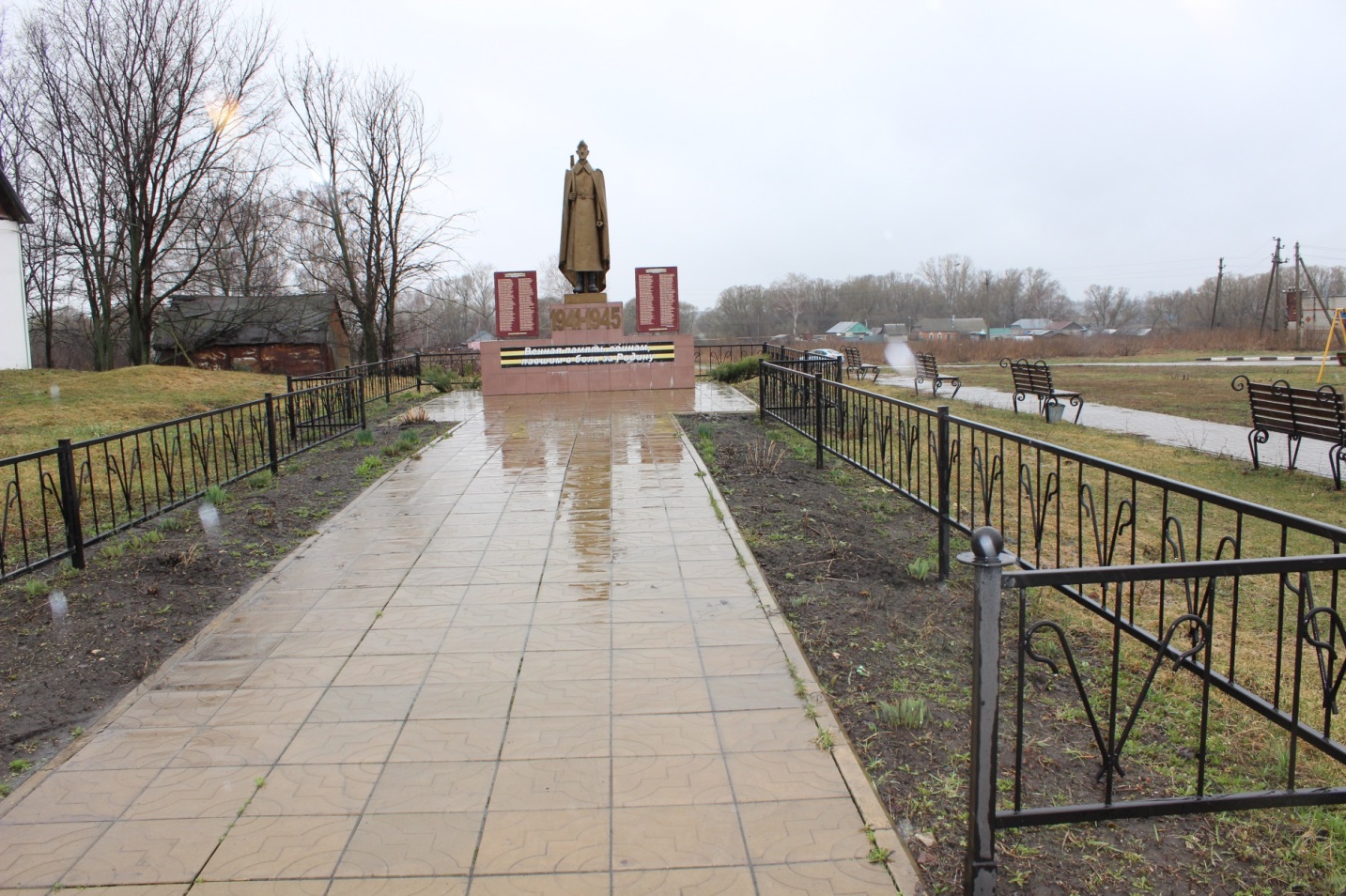 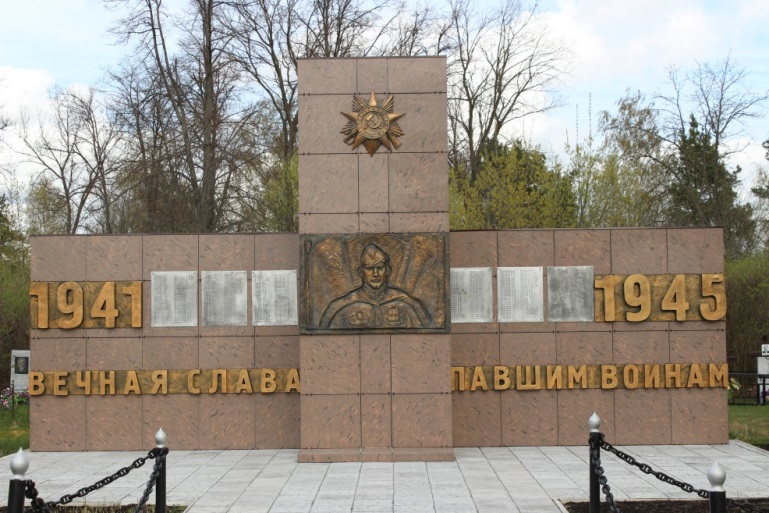 Памятник погибшим в В.О.В. с. Большой Хомутец.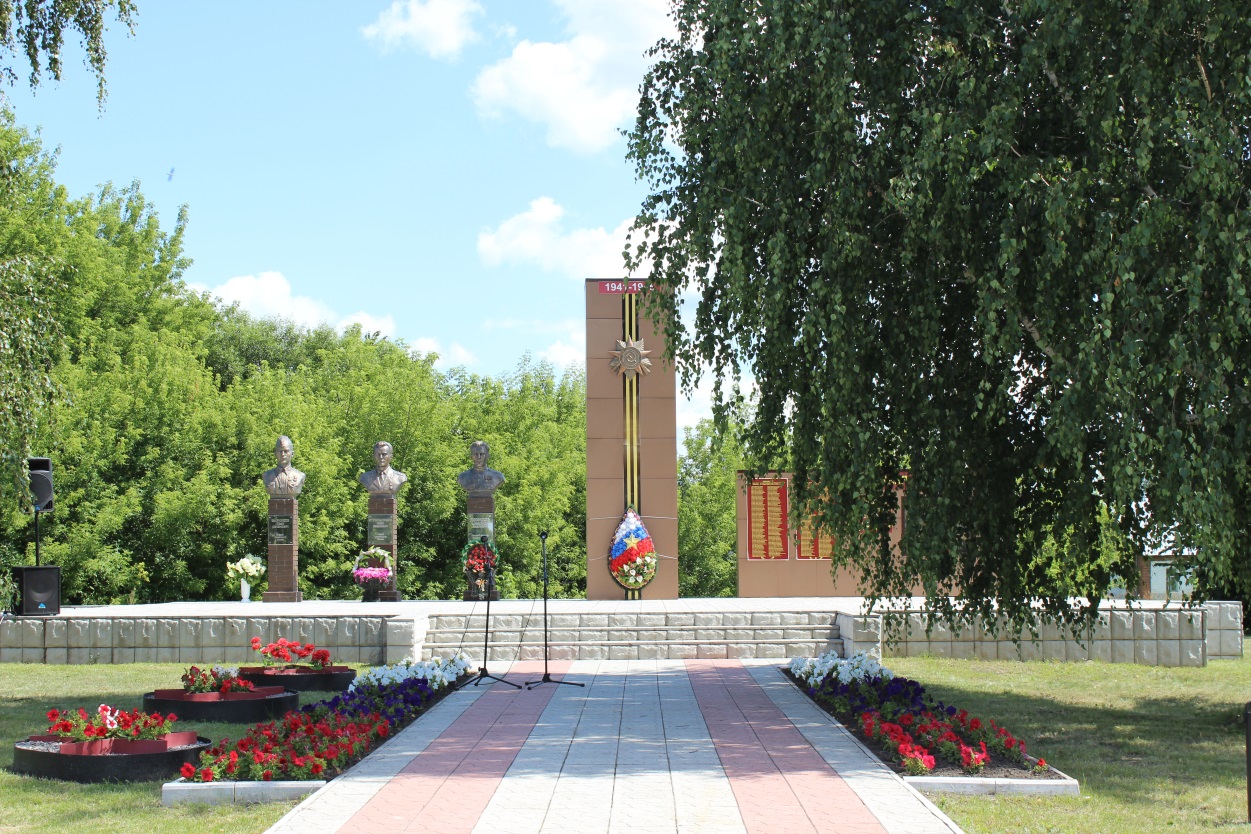 В годы войны 1041- 1945 г.г.  территория сельского поселения находилась глубоко в тылу и все жители, оставшиеся дома  вносили свой посильный вклад в победу над фашисткой  Германией. Сеяли хлеб, выращивали скот,  Женщины, а их оставалось в сёлах большинство, вечерами и ночами, после работы в колхозе, вязали на фронт шерстяные носки, варежки и отправляли посылки. Дети работали наравне с  взрослыми. И все с нетерпением ждали весточки с фронта.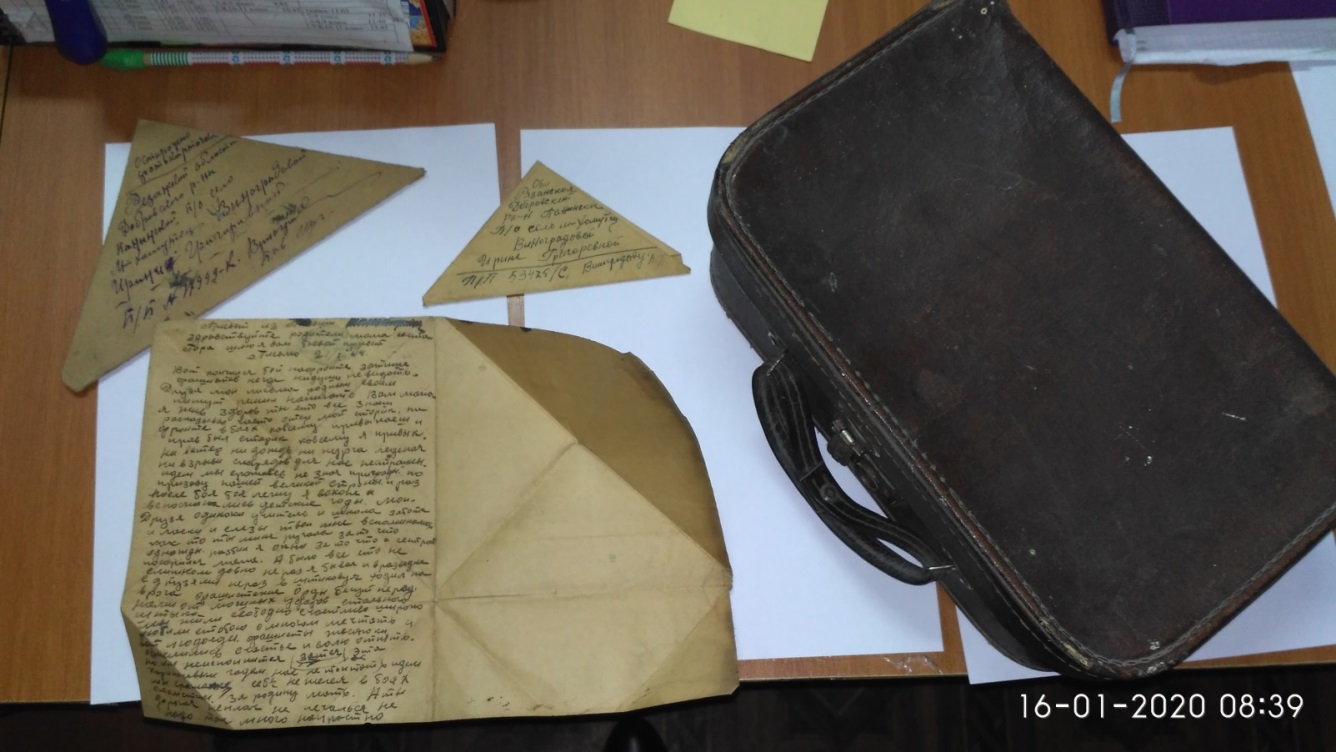 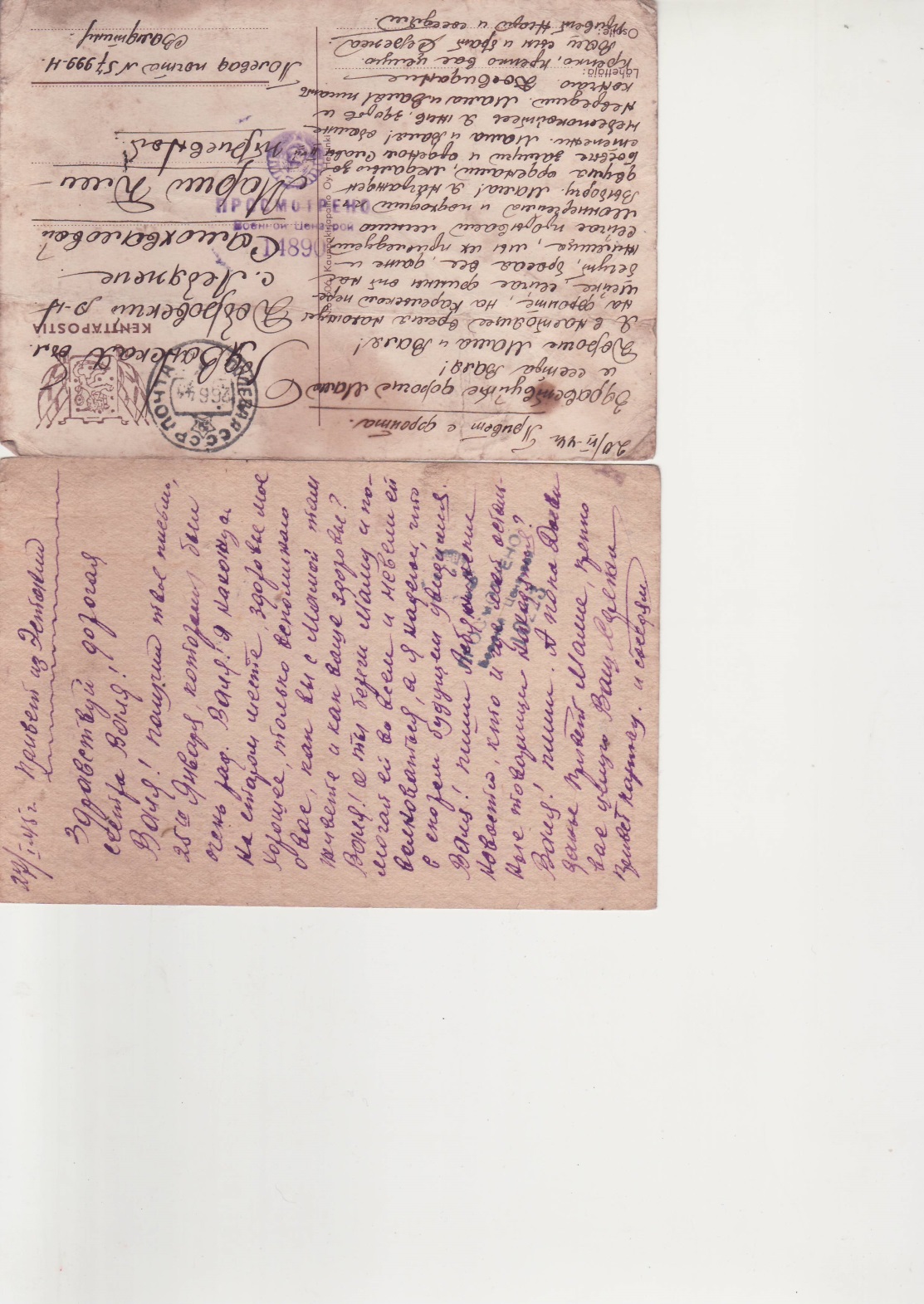 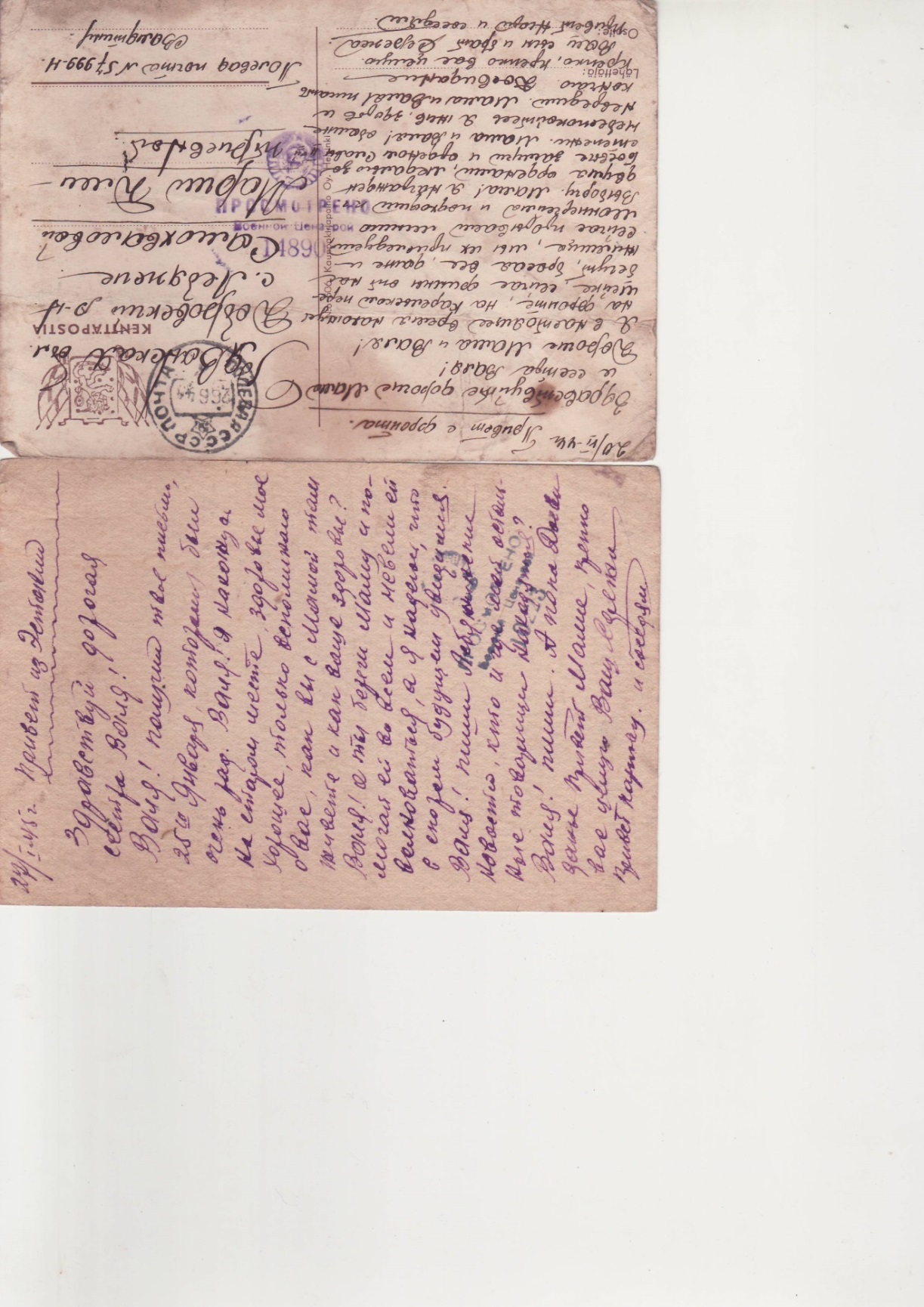 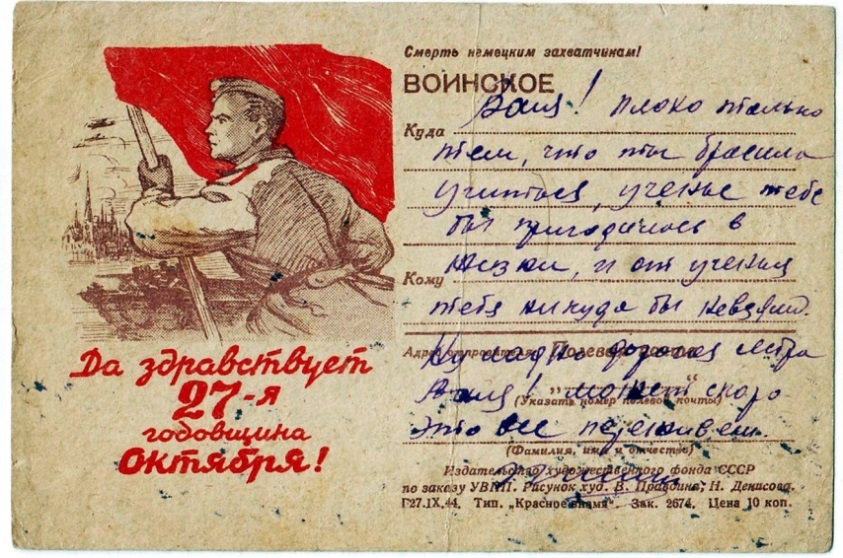 Воспоминания Ступиной Тамары Андреевны – уроженки г. Брянска, жительницы  с. Большой Хомутец с 1955 года, бывшего директора  Больше- Хомутецкой средней школы, председателя совета ветеранов и инвалидов сельского поселения.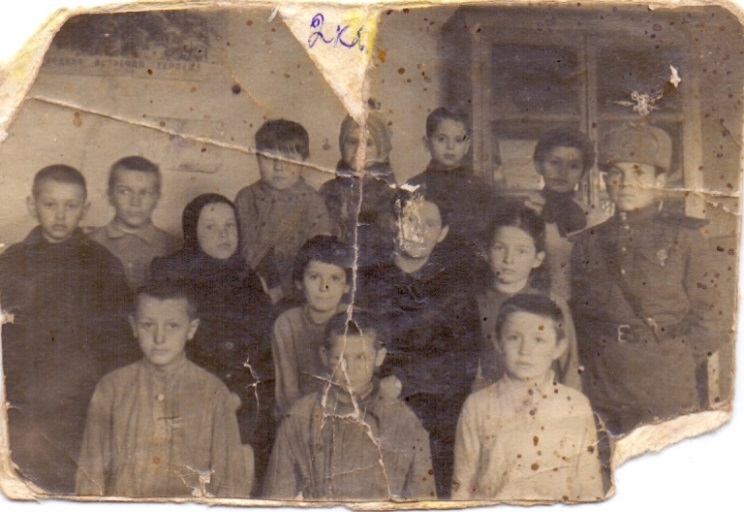 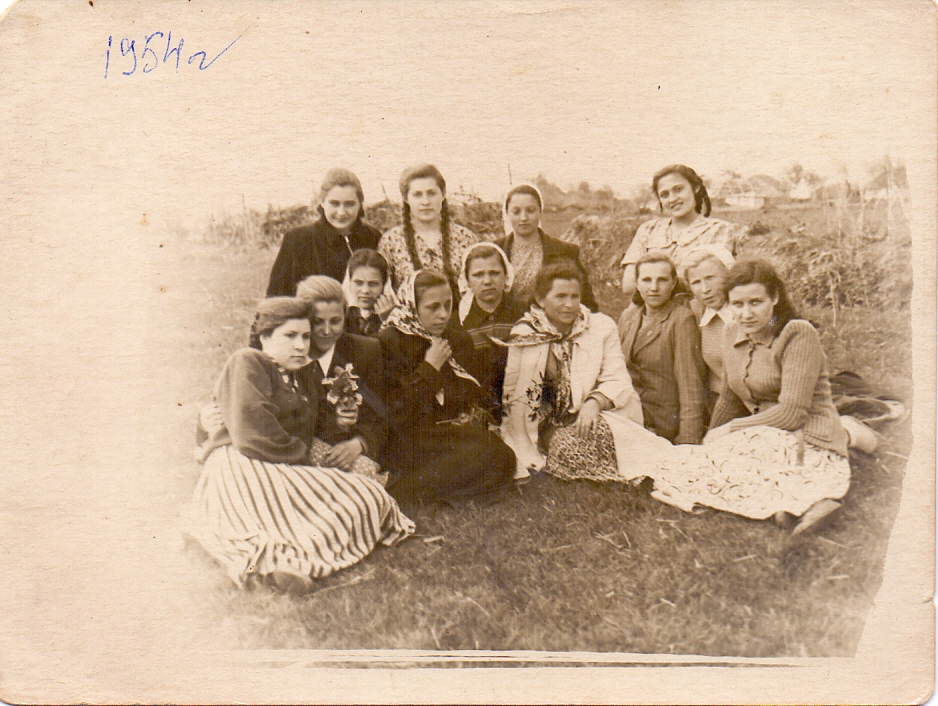 Я, Ступина тамара Андреевна, родилась в 1936 году в городе Брянске, прожила до 19 лет в г. Дмитриеве Курской обл.Старшее поколение часто называют детьми войны. Для кого-то – это просто слова, а для меня – часть моей жизни, которую трудно забыть.В наш город фашисты вошли в сентябре 1941 года хозяевами. Перед этим город бомбили, стреляли с пушек, приходилось прятаться, бежать и падать прямо на трупы. Они сразу установили свой порядок, а нас считали за рабов. Сразу выселили нас из квартир и мы жили в подвалах, где было темно, холодно, сыро . Есть было нечего. Маму мою, как и других женщин, заставляли работать у них на кухне(щипать кур, гусей, чистить картошку). Иногда маме удавалось в кармане принести крылышко куриное. Немцы могли заметить это, тогда всё отнимали и били. А когда маме всё- таки удавалось что – нибудь  принести- это был праздник.Мы варили всё это на костре в подвале и пили отвар. Ходили женщины за город на поля, копали мёрзлые  картофель, свеклу, морковь. Из мёрзлого картофеля мама делала оладушки, которые называли «тошнотики». Немцы жестоко обращались с местными жителями. Если ловили кого- то поздно вечером на улице, то объявляли партизанами и приговаривали к казни. Собирали людей под дулом автоматов на площадь, где была сооружена виселица, заставляя смотреть на казнь.Однажды поймали мальчика лет 12-15, прикрепили дощечку с надписью «капут партизанам» и повесили. Это было невыносимо страшно. Не раз приходилось смотреть  в лицо смерти. Была зима, мы замёрзли и решили зайти в квартиру. В комнате было два немца, один из них нацелил на нас наган, но второй успел опустить его  руку , и вся обойма попала в пол. Мы еле вышли из этой квартиры, думая о том, что все могли бы сейчас погибнуть. Из- за недостатка пищи, я опухла и не могла ходить. Мама пошла в деревню и выменяла на валенки  полтора пуда лука. Лук спас меня от смерти, но подорвал моё детское здоровье. В 1943 году город освободили наши войска. Они шли по городу уставшие, голодные, худые. Несколько дней они лежали на земле и не могли никак прорвать  немецкую оборону. Осенеью я пошла в школу: одеть, обуть было нечего, учебников не было, писать не на чем и нечем. На уроках сидели и слушали учителя, всем хотелось получить образование. В классе ученики были разных возрастов. На перемене  нам давали по стакану кипятка, по чайной ложке сахара и тоненький кусочек хлеба. У нашей учительницы было двое маленьких детей, которые находились в квартире под замком. Мы подходили к учительскому столу, отламывали по кусочку хлеба и щепотку сахара ложили не бумажку.  Учительница благодарила нас и плакала. В школе тоже было холодно, на уроках мы сидели в одежде.В день победы, все жители города собрались в центре и слушали по радио, который сообщил, что Германия пала и победа за нами.Все друг друга поздравляли, пели, плясали, обнимались. Многие стояли в стороне и плакали, зная, что сыновья, мужья, братья, сестры не вернутся домой. Я тоже всю жизнь прожила без папы с мамой. Образ отца стерся их памяти, из-за ужасов, которые я испытала в жизни. Я никогда в детстве не держала в руках куклу. На одном сборе в школе мне подарили куклу и открытку с надписью «За потерянное детство», я была в шоке и не могла произнести слово. Эта война отняла у нас детство. Сейчас я не могу смотреть фильмы о войне, сразу же вспоминаются те ужасы.В этом году наша страна, весь народ отмечает 75-ю годовщину Победы на фашизмом, жизнь наладилась, все обуты, одеты, есть что поесть.Нам, старшему поколению, трудно всё забыть. Младшее поколение должны помнить наших героев, которые своей жизнью завоевали нам свободу.Молодое поколение, воспитанное на героическом прошлом, продолжает совершать подвиги и в мирное время.Самый яркий пример мужества и героизма – события на о. Даманский. Командир пограничной заставы  Стрельников Иван Иванович -уроженец с. Большой Хомутец.Покидов Николай Александрович- сын Полного кавалера ордена Славы  Покидова Александра Павловича,.Участники боевых действий в республики Афганистан1.	Плешивцев Геннадий Петрович 1966 г.р. с.Б-Хомутец, ул.18 лет Октября, д.10. Сержант. в/ч 17755 ДРА с 12.12.1984г. по 16.01.1987г., и с 21.04.1995г. по 11.06.1995г. выполнял в Чеченской республике задание по защите конституции. Награжден орденом Красной Звезды № 5781273 от 25.05.1987г.  19.11.1986г. получил огнестрельное пулевое ранение в ДРА.2.	Чупраков Николай Фёдорович 09.01.1953 г.р. с.Б-Хомутец, ул.Кировская, д. 493.	Сидорук Николай Адамович 23.08.1961 г.р.  с.Б-Хомутец, ул. Энергетиков, д. 15/2Участники боевых действий в Северо-Кавказском регионе1.	Ступин Сергей Алексеевич 1976 г.р. с.Б-Хомутец, ул.Центральная, д.37/2. Рядовой.  В период с 26.096.1999 г. По 04.12.1999 г. В должности снайпера проходил в/службу в составе объединенной группировки «С.-Кавказский регион», в течение 69 дней принимал участие в боевых действиях. Ранений не имеет.2.	Кушнир Олег Степанович 1969 г.р. с.Б-Хомутец, ул.Лужанская. Рядовой. в/ч 54262 в течение 72 дней принимал участие в боевых действиях. Ранений не имеет.3.	Тамбовцев Денис Анатольевич 1982 г.р. с.Б-Хомутец, ул.Центральная,д.35/1., мл.сержан, СКР в/ч 94645 с 12.05.2002г. по 15.12.2002 г. Водитель. Ранений не имеет.4.	Кирьянов Владимир Николаевич 1976 г.р. с.Б-Хомутец, ул.Центральная, д.46. Рядовой.  С 06.10.1994г. по 14.08.1995г. и с 01.11.1995г. по 08.01.1996г. р.Чечня. Ранений не имеет.  5.	Ульянов Андрей Григорьевич 1979 г.р. с.Б-Хомутец, ул.Центральная,д.10/1. Ефрейтор. С 01.01 2000г. По 29.02.2000г. находился в зоне б/действий в р. Дагестан  при в/ч 74582. Ранений не имеет. Участники боевых действий в Грузино-Осетинском конфликтеДьяконов Евгений Евгеньевич 1987 г.р. с.Б-Хомутец, ул.Энергетиков, д.1/1. мл.сержант. СКВО с 08.08.08г. по 15.10.08г. в/ч 54994 водитель-санитар. Ранений не имеет. Участники ликвидации аварии на Чернобыльской АЭС1.	Клоков Петр Иванович 1953 г.р. с.Б-Хомутец, ул.Кировская, д.7/1,уд-ние ликвидатора серия Р № 040208 выдано 01.04.2003 г., справка ВТЭК № 2509 от 08.09.2008 г. II гр., бессрочно.2.	Миронов Евгений Викторович 1967 г.р. с.Б-Хомутец, ул.Энергетиков, д.22/1Ветераны боевых действий1.	Гусев Юрий Алексеевич 1962 г.р., с.Б-Хомутец, ул.Лесная, д. 51, уд-ние РМ № 0115447 выдано 28.07.2004 г. 2.	Бурков Андрей Владимирович 1969 г.р., с.Б-Хомутец, ул. Стрельникова, д.25/1, уд-ние ГБ № 057173 выдано 20.06.2013 г.Даже спустя долгих 75 лет после Великой Победы, живёт память в сердце каждого жителя Больше- Хомутецкого поселения.Из поколения в поколение передаются традиции –митинги у памятника погибшим воинам – односельчанам в памятные даты, праздничные концерты, чествование участников и ветеранов. А также  зарождаются новые – шествие «Бессмертного полка», районный велопробег в канун празднования Дня Победы, спортивные соревнования и показательные выступления воспитанников секций дзюдо и самбо, 21 июня -  акция «Свеча памяти» - шествие в память о погибших в годы Великой Отечественной войны. 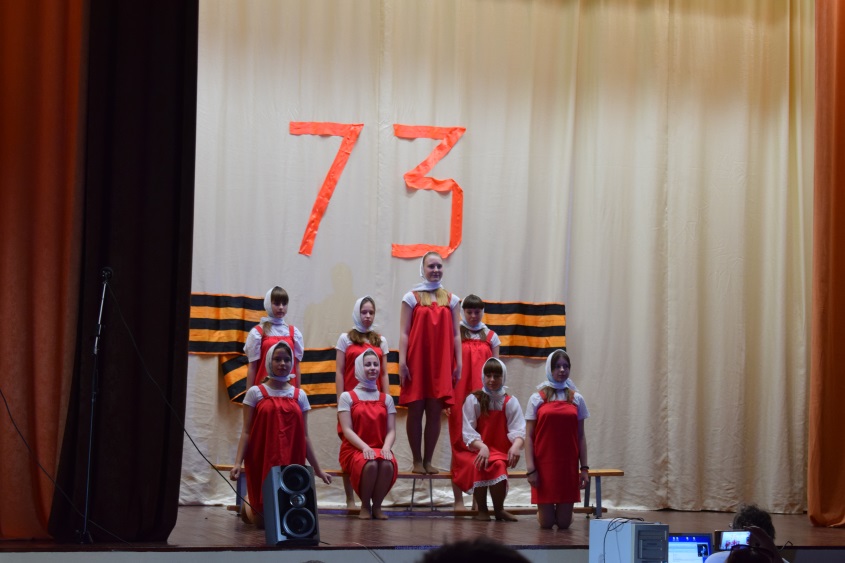 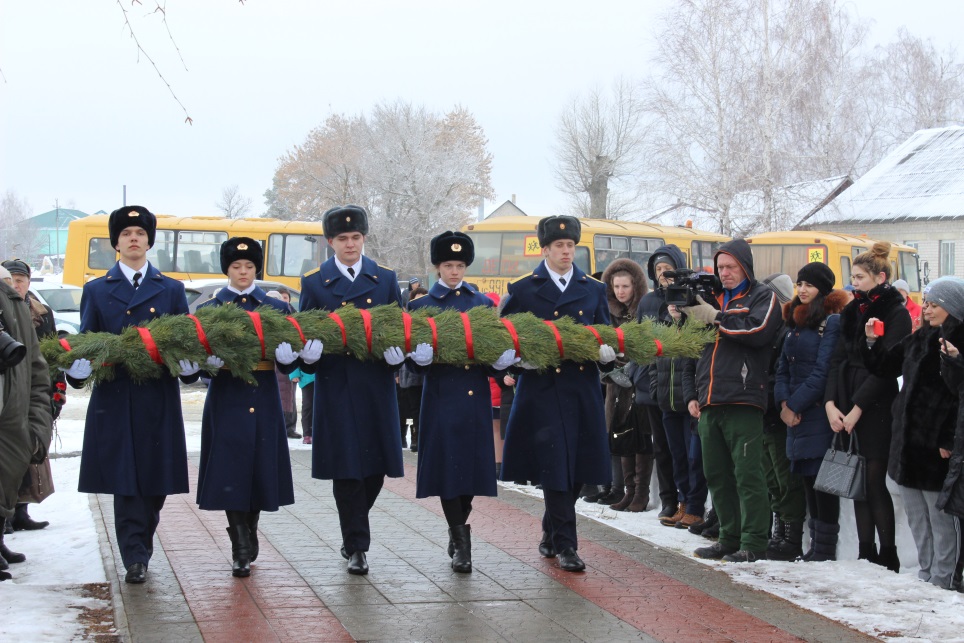 Праздничный концерт, посвящённый 73- ой             Митинг, посвящённый 50 –ию событий на о. Даманский.Годовщине Великой Победы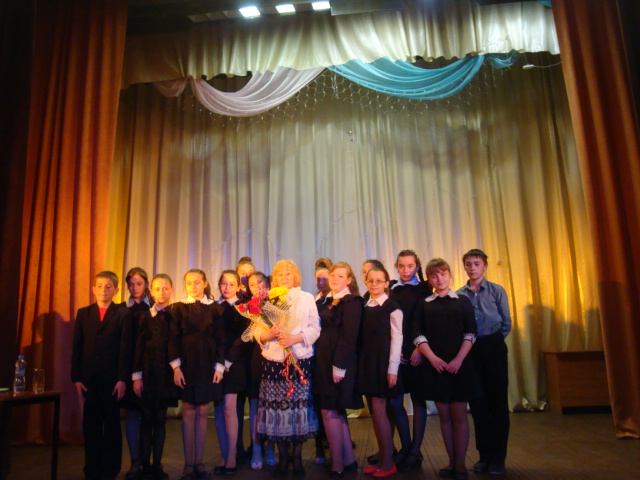 Встреча с дочерью Покидова А.П. – Татьяной Александровной, в канун 70- ой годовщины Победы.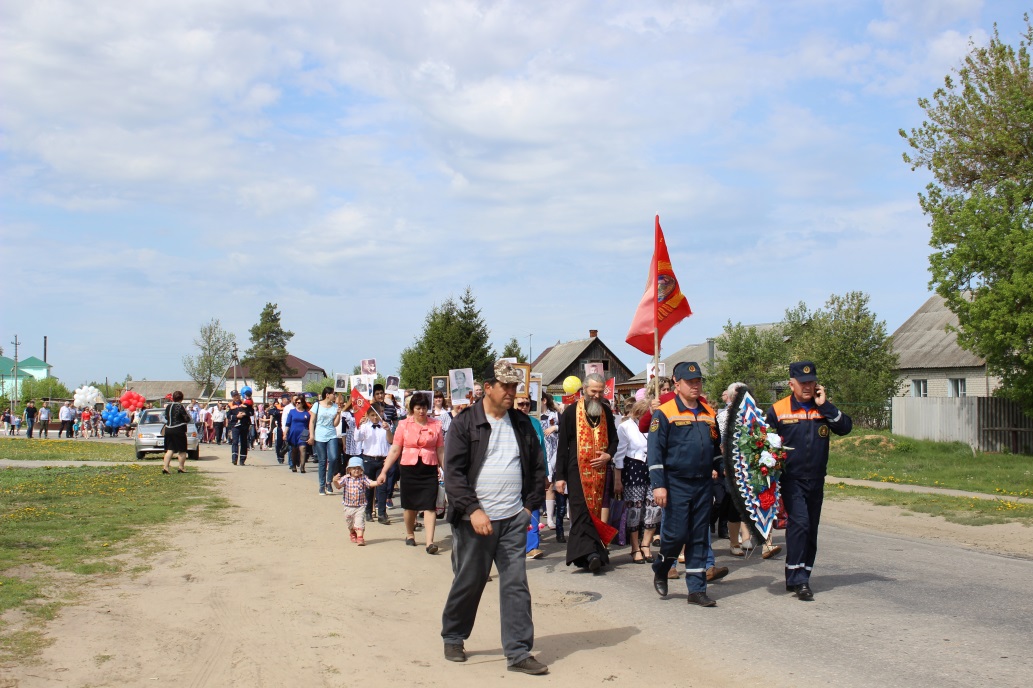 Ежегодное шествие «Бессмертный полк» - 9-ое МаяУчастниками кружков «Мастер - класс», «Умелый крючок» к празднику 9-го мая делаются поделки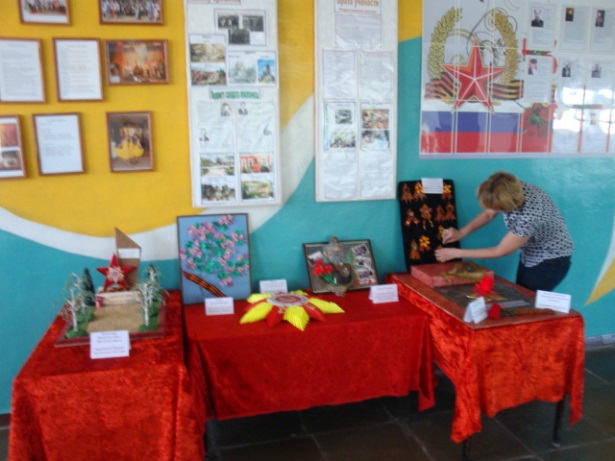 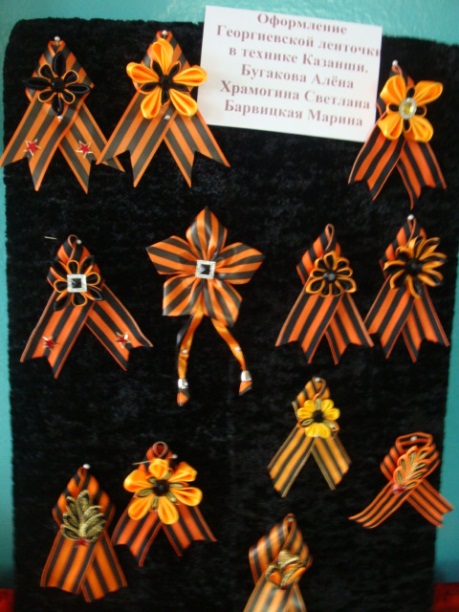   Проводятся тематические кинопоказы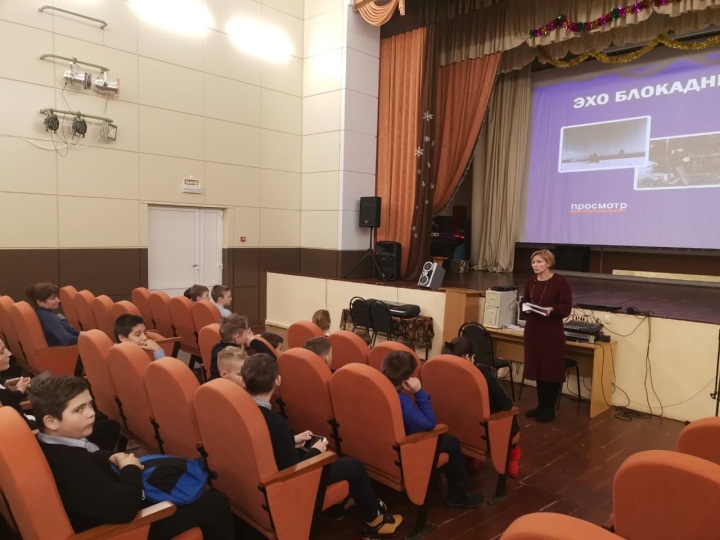   В Больше- Хомутецком Доме культуры  открыта комната- музей  Боевой и Трудовой Славы, где постепенно собираются материалы об участниках Великой отечественной Войны и других военных конфликтов. В комнате - музее проводятся экскурсии.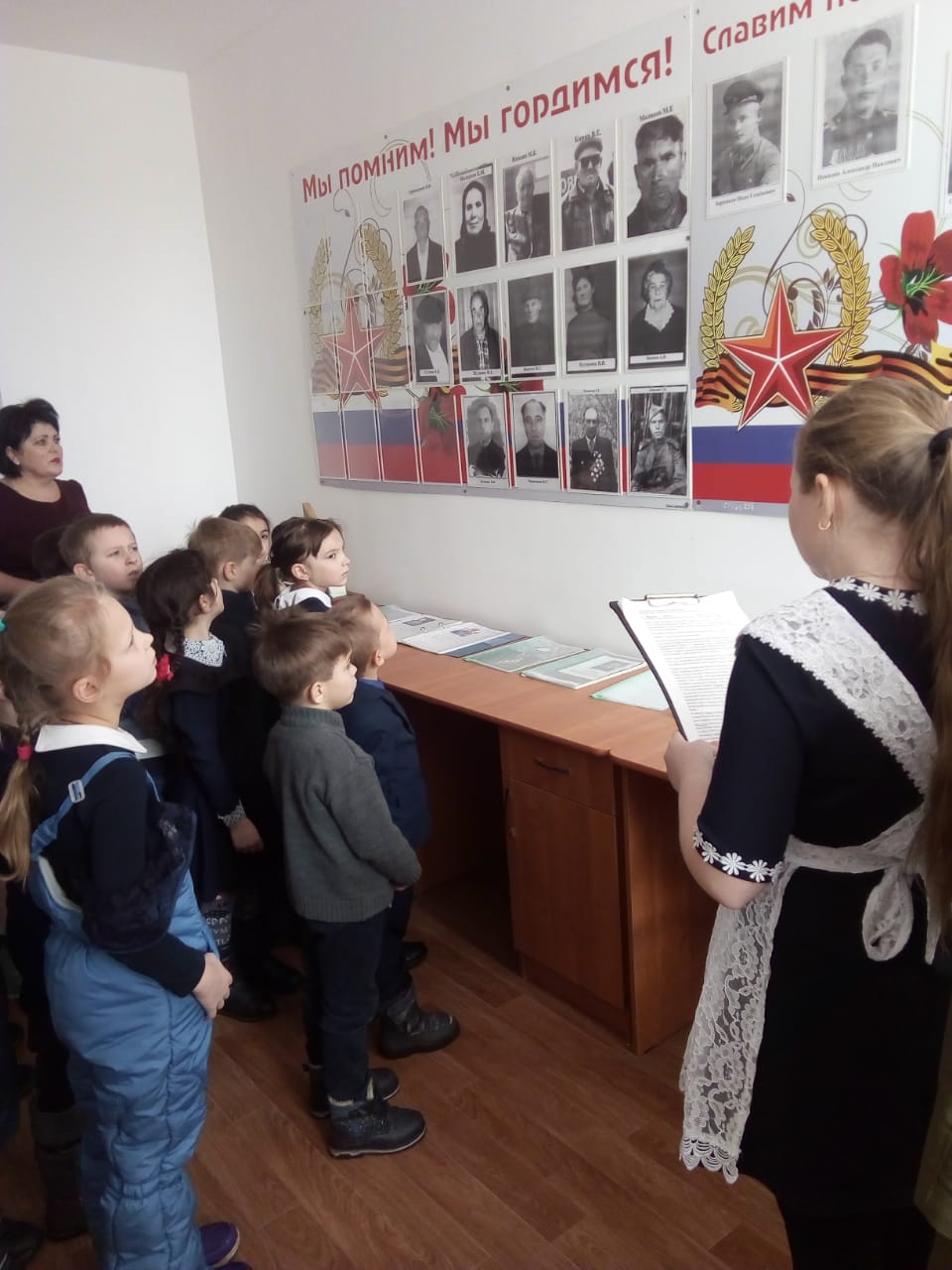 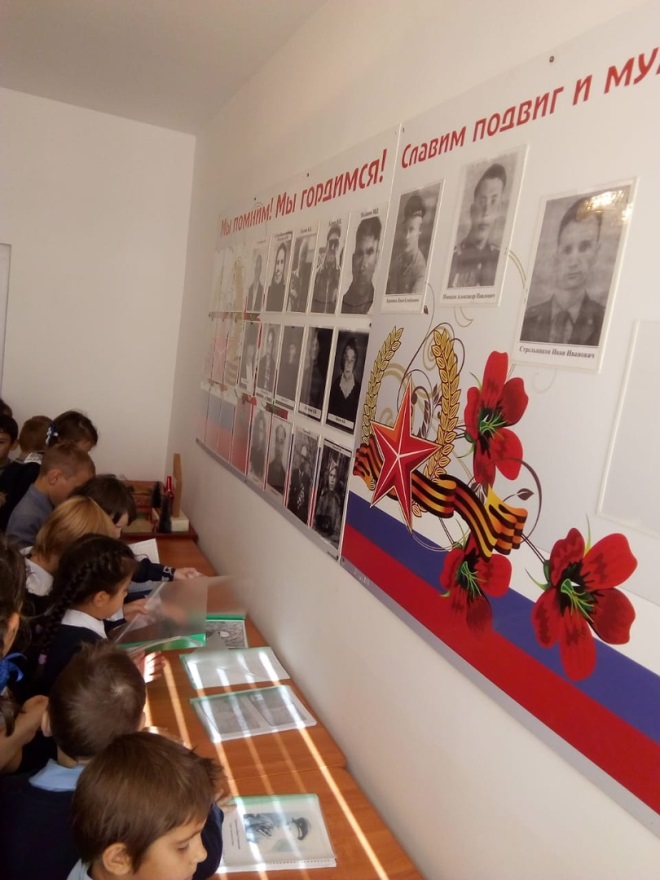 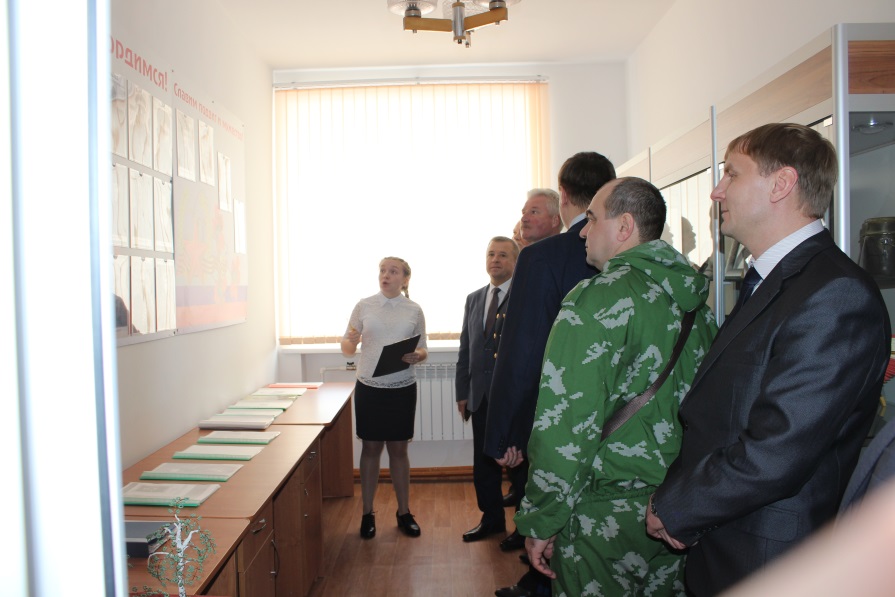 Борисовский сельсовет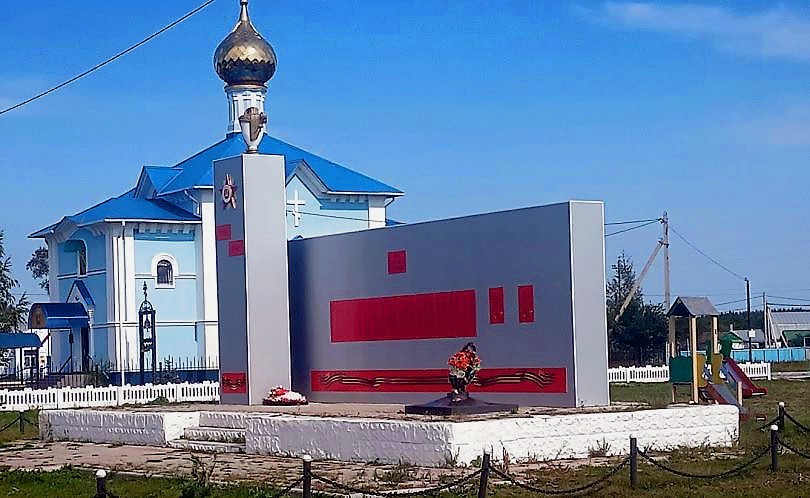 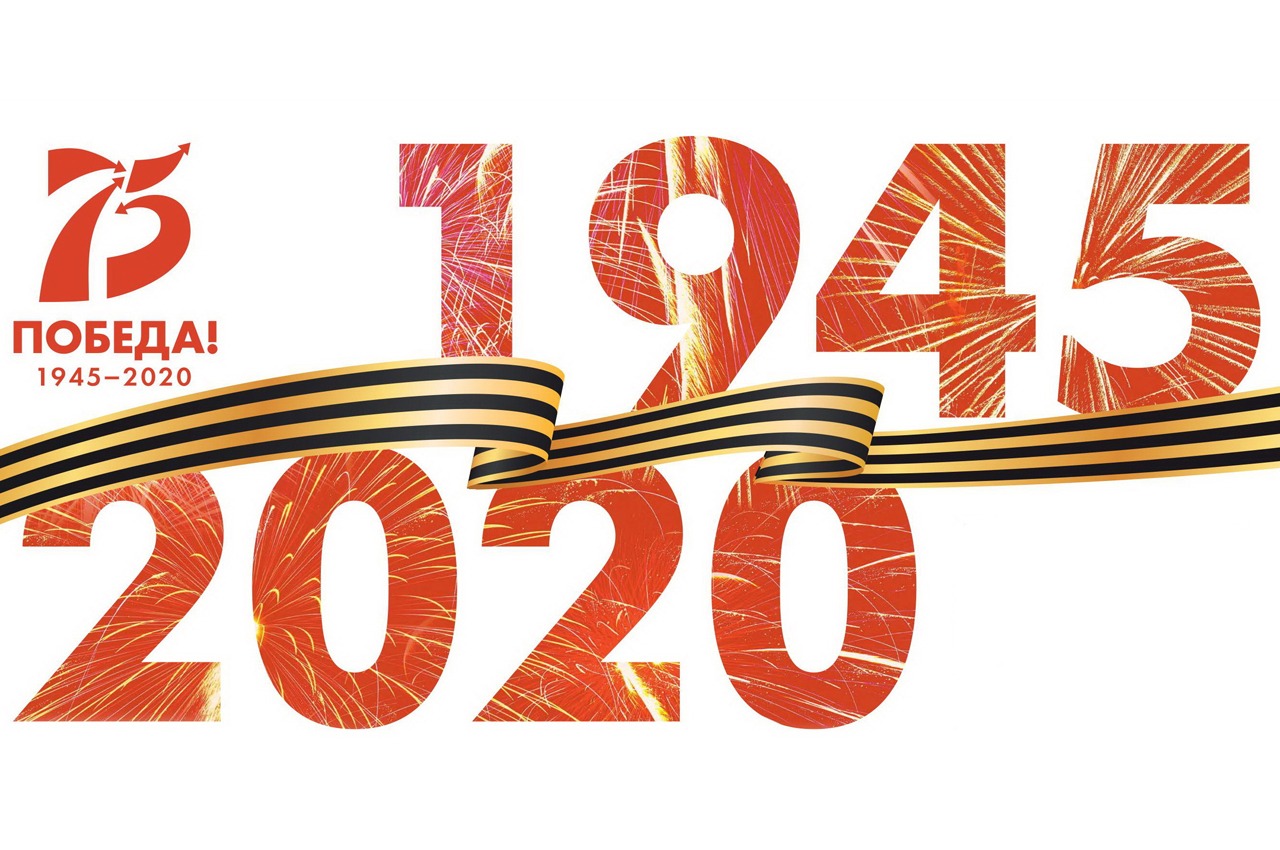 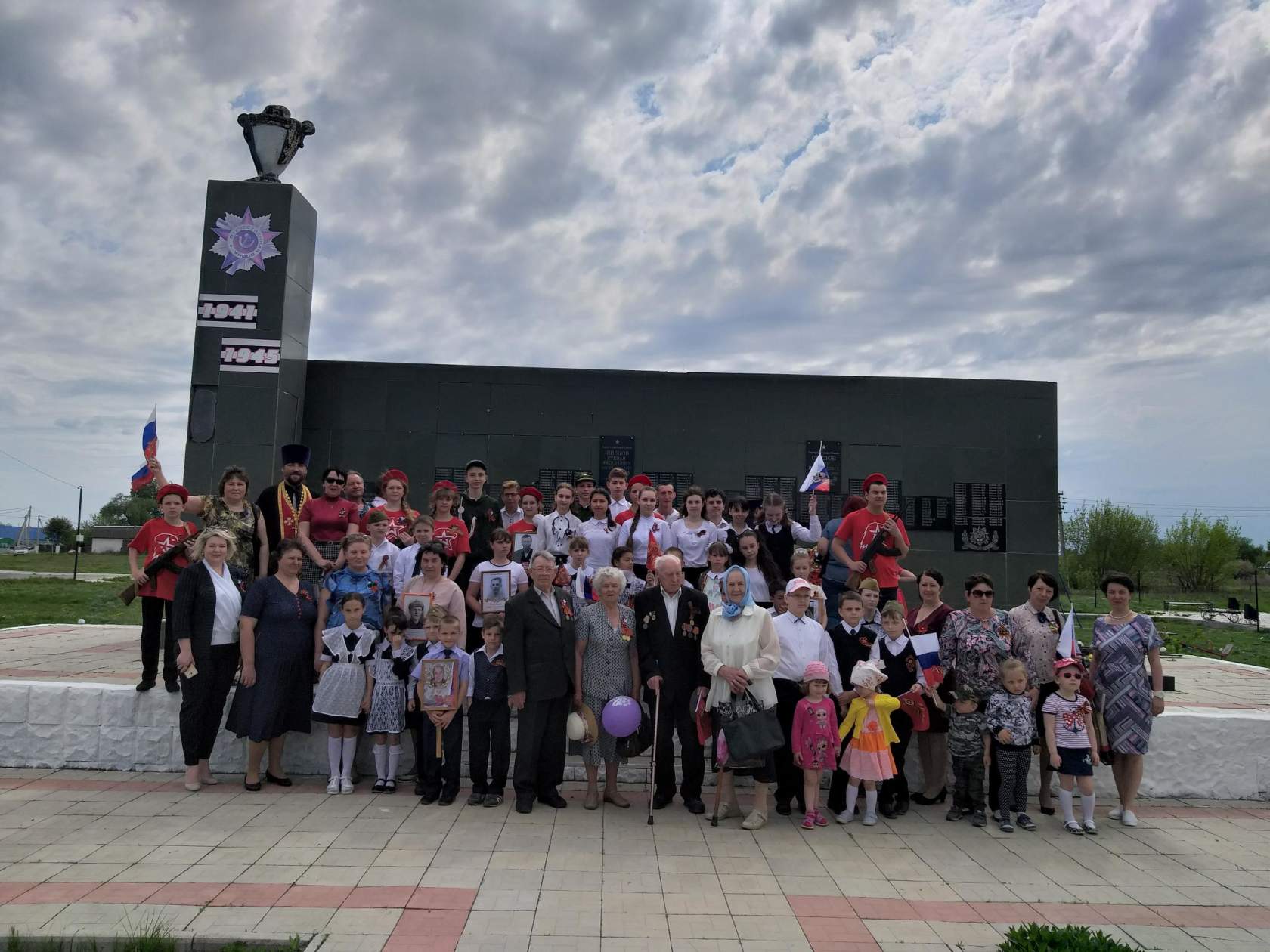 Волченский сельсовет160  Алтухов Константин Зиновьевич рядовой 1901 ; умер в 1945 году от ран в госпитале (дислокации нп Бухиц Польша) пос. «Искра».Добровский сельсовет1.	Аксёнов Михаил Ильич, 1905 г.р., с.Доброе, мл.командир, пропал без вести в 1942 г.2.	Алырщиков Василий Ефимович, 1904 г.р., с.Доброе, рядовой, пропал без вести в 1944 г.3.	Алырщиков Михаил Иванович, 1915 г.р., с.Доброе, ст.сержант, пропал без вести в 1944г.4.	Анциферов Иван Павлович, 1901 г.р., с.Доброе, рядовой, пропал без вести в 1941г.5.	Анциферов Василий Ефимович, с.Доброе, пропал без вести в 1944г.6.	Баев Иван Никифорович, 1901 г.р., с.Доброе, рядовой, пропал без вести в 1942г.7.	Баев Алексей Поликарпович, 1919 г.р., с.Доброе, рядовой, пропал без вести в 1941г.8.	Баев Федор Алексеевич, 1901 г.р., с.Доброе, рядовой, пропал без вести в 1943г.9.	Баев Дмитрий Фёдорович, 1905 г.р., с.Доброе, рядовой, пропал без вести в октябре 1942г.10.	Бахаев Иван Дмитриевич, 1912 г.р., с.Доброе, рядовой, пропал без вести в декабре 1941г.11.	Берников Михаил Фёдорович, 1925 г.р., с.Доброе, рядовой, пропал без вести в 1944г.12.	Бизин Алексей Фёдорович, 1910 г.р., с.Доброе, рядовой, пропал без вести в декабре 1941г.13.	Бизин Григорий Сергеевич, 1912 г.р., с.Доброе, рядовой, пропал без вести в январе 1943г.14.	Богословских Семён Степанович, 1912 г.р., с.Доброе, рядовой, пропал без вести в январе 1942г.15.	Бородин Алексей Павлович, 1919 г.р., с.Доброе, рядовой, пропал без вести в январе 1942г.16.	Бородин Петр Григорьевич, 1902 г.р., с.Доброе, рядовой, пропал без вести в апреле 1942г.17.	Бородин Егор Лукич, 1902 г.р., с.Доброе, рядовой, пропал без вести 18 августа 1943г.18.	Боженов Алексей Александрович, 1906 г.р., с.Доброе, рядовой, пропал без вести в феврале 1942г.19.	Бородин Иван Иванович, 1915 г.р., с.Доброе, рядовой, пропал без вести в декабре 1941г.20.	Бородин Василий Васильевич, 1914 г.р., с.Доброе, рядовой, пропал без вести в октябре 1941г.21.	Булавкин Иван Иванович, 1908 г.р., с.Доброе, рядовой, пропал без вести в 1944г.22.	Булавкин Борис Иванович, 1924 г.р., с.Доброе, ст. сержант, пропал без вести 11 февраля 1944г.23.	Бычков Михаил Иванович, 1911 г.р., с.Доброе, рядовой, пропал без вести в августе 1944г.24.	Востриков Николай Николаевич, 1923 г.р., с.Доброе, пропал без вести в октябре 1941г.25.	Вязовикин Александр Васильевич, 1905г.р., с.Доброе, рядовой, пропал без вести в ноябре 1942г26.	Вязовикин Василий Иванович, с.Доброе, рядовой, пропал без вести 19 августа 1941г.27.	Гончаров Алексей Васильевич, 1896 г.р., с.Доброе, рядовой, пропал без вести в мае 1943г.28.	Гончаров Иван Андреевич, 1912 г.р., с.Доброе, рядовой, пропал без вести в октябре 1943г.29.	Горбунов Алексей Петрович, 1908 г.р., с.Доброе, рядовой, пропал без вести в июне 1943г.30.	Горбунов Михаил Иванович, 1907 г.р. с.Доброе, рядовой, пропал без вести в феврале 1943г.31.	Гречишников Захар Сергеевич, 1901 г.р., с.Доброе, рядовой, пропал без вести в августе 1944г.32.	Гребенщиков Митрофан Степанович, 1916 г.р., с.Доброе, рядовой, пропал без вести в августе 1941г.33.	Губарев Николай Павлович, 1912 г.р., с.Доброе, пропал без вести 7 октября 1941г.34.	Дмитров Владимир Романович, 1904 г.р., с.Доброе, рядовой, пропал без вести в марте 1942г.35.	Диченко Василий Иванович, 1904 г.р., с.Доброе, рядовой, пропал без вести в апреле 1945г.36.	Днеприков Степан Владимирович, 1911 г.р., с.Доброе, рядовой, пропал без вести в январе 1942г.37.	Днеприков Тимофей Павлович, 1906 г.р., с.Доброе, рядовой, пропал без вести в октябре 1941г.38.	Долгих Поликарп Алексеевич, 1911 г.р., с.Доброе, рядовой, пропал без вести в ноябре 1941г.39.	Дубовицкий Петр Михайлович, 1918 г.р., с.Доброе, рядовой, пропал без вести в июле 1943г.40.	Жестерев Николай Александрович 1904 г.р., с.Доброе, рядовой, пропал без вести в апреле 1942г.41.	Жуков Иван Филиппович, 1924 г.р., с.Доброе, рядовой, пропал без вести 25 марта 1945г.42.	Зацепин Петр Тимофеевич, 1914 г.р., с.Доброе, рядовой, пропал без вести в августе 1941г.43.	Зацепин Иван Алексеевич, 1924 г.р., с.Доброе, рядовой, пропал без вести в мае 1942г.44.	Золотарев Петр Емельянович, 1910 г.р., с.Доброе, рядовой, пропал без вести в июле 1941г.45.	Золотарев Григорий Никонорович, 1909 г.р., с.Доброе, рядовой, пропал без вести в январе 1942г.46.	Золотарев Гаврила Никонорович, 1912 г.р., с.Доброе, рядовой, пропал без вести в январе 1942г.47.	Золотарев Павел Федорович, 1911 г.р., с.Доброе, рядовой, пропал без вести в январе 1942г.48.	Зорин Николай Иванович, 1921 г.р., с.Доброе, рядовой, пропал без вести в июле 1942г.49.	Зубарёв Гаврил Николаевич, 1910 г.р., с.Доброе, рядовой, пропал без вести в сентябре 1941г.50.	Иноземцев Алексей Гаврилович, 1904 г.р., с.Доброе, рядовой, пропал без вести в мае 1942г.51.	Карякин Иван Александрович, 1902 г.р., с.Доброе, рядовой, пропал без вести в июле 1943г.52.	Кирин Михаил Николаевич, 1900 г.р., с.Доброе, сержант, пропал без вести 5 сентября 1942г.53.	Кирин Александр Тимофеевич, 1908 г.р., с.Доброе, рядовой, пропал без вести в январе 1942г.54.	Кирин Михаил Терентьевич, 1922 г.р., с.Доброе, рядовой, пропал без вести в феврале 1943г.55.	Клейменов Александр Николаевич, 1913 г.р., с.Доброе, рядовой, пропал без вести в ноябре 1942г.56.	Клейменов Павел Сергеевич, 1901 г.р., с.Доброе, рядовой, пропал без вести в сенябре 1941г.57.	Клейменов Иван Андреевич, 1920 г.р., с.Доброе, рядовой, пропал без вести в марте 1943г.58.	Клейменов Павел Иванович, 1917 г.р., с.Доброе, рядовой, пропал без вести в сентябре 1942г.59.	Князев Иван Дмитриевич, 1921 г.р., с.Доброе, рядовой, пропал без вести в ноябре 1941г.60.	Костин Иван Сергеевич, 1909 г.р., с.Доброе, рядовой, пропал без вести в феврале 1945г.61.	Костин Михаил Иванович, 1920 г.р., с.Доброе, рядовой, пропал без вести в 1941г.62.	Костин Иван Иванович, 1903 г.р., с.Доброе, рядовой, пропал без вести в марте 1942г.63.	Костин Сергей Ильич, 1900 г.р., с.Доброе, рядовой, пропал без вести в мае 1942г.64.	Кочетов Андрей Степанович, 1907 г.р., с.Доброе, рядовой, пропал без вести в январе 1942г.65.	Крысанов Трофим Ефимович, 1909 г.р., с.Доброе, рядовой, пропал без вести в марте 1943г.66.	Крысанов Гаврил Никитович, 1907 г.р., с.Доброе, рядовой, пропал без вести в декабре 1942г.67.	Крысанов Михаил Кириллович, 1913 г.р., с.Доброе, ст.сержант, пропал без вести в августе 1942г.68.	Крысанов Иван Иванович, 1912 г.р., с.Доброе, рядовой, пропал без вести в июле 1941г.69.	Крысанов Иван Егорович, 1912 г.р., с.Доброе, рядовой, пропал без вести в январе 1944г.70.	Крысанов Михаил Петрович, 1919 г.р., с.Доброе, рядовой, пропал без вести в июле 1942г.71.	Кукин Петр Семенович, 1909 г.р., с.Доброе, рядовой, пропал без вести в сентябре 1942г.72.	Лазин Петр Михайлович, с.Доброе, рядовой, пропал без вести 73.	Лосев Егор Алексеевич, 1908 г.р.,  с.Доброе, рядовой, пропал без вести в ноябре 1942г.74.	Лосев Иван Иванович, 1912 г.р., с.Доброе, рядовой, пропал без вести в феврале 1942г.75.	Лосев Михаил Иванович, 1924 г.р., с.Доброе, рядовой, пропал без вести в апреле 1942г.76.	Лосев Сергей Андреевич, 1913 г.р., с.Доброе, рядовой, пропал без вести в декабре 1942г.77.	Мячин Иван Максимрович, 1916 г.р., с.Доброе, рядовой, пропал без вести в декабре 1943г.78.	Маликов Петр Федорович, 1911 г.р., с.Доброе, сержант, пропал без вести в июле 1942г.79.	Михалев Иван Никифорович, 1892 г.р., 1892 г.р., с.Доброе, рядовой, пропал без вести в июне 1942г.80.	Моторин Николай Иванович, 1924 г.р., с.Доброе, рядовой, пропал без вести в августе 1942г.81.	Моторин Павел Иванович, 1922 г.р., с.Доброе, пропал без вести в июле 1944г. 82.	Мячин Александр Федорович, 1921 г.р., с.Доброе, пропал без вести в сентябре 1941г.83.	Мячин Михаил Лукич, 1914 г.р., с.Доброе, рядовой, пропал без вести в декабре 1942г.84.	Мячин Михаил Григорьевич, 1899 г.р., с.Доброе, рядовой, пропал без вести в ноябре 1941г.85.	Мячин Николай Иванович, 1909 г.р., с.Доброе, рядовой, пропал без вести в июле 1943г.86.	Мячин Никонор Иванович, 1902 г.р., с.Доброе, рядовой, пропал без вести в ноябре 1941г.87.	Мячин Степан Иванович, 1902 г.р., с.Доброе, рядовой, пропал без вести в январе 1943г.88.	Назаров Иван Алексеевич, 1906 г.р., с.Доброе, рядовой, пропал без вести в августе 1942г.89.	Назаров Николай Алексеевич, 1901 г.р., с.Доброе, рядовой, пропал без вести 18 сентября 1942г.90.	Назаров Степан Алексеевич, 1913 г.р., с.Доброе, рядовой, пропал без вести в декабре 1941г.91.	Нижмаков Сергей Иванович, 1921 г.р., с.Доброе, рядовой, пропал без вести в  сентябре 1941г.92.	Никиреев Василий Антонович, 1914 г.р., с.Доброе, рядовой, пропал без вести в декабре 1941г.93.	Никиреев Константин Трофимович, 1911 г.р., с.Доброе, рядовой, пропал без вести в марте 1945г.94.	Пашков Владимир Калистратович, 1912 г.р. с.Доброе, рядовой, пропал без вести в октябре 1941г.95.	Пашков Владимир Степанович, 1898 г.р., с.Доброе, рядовой, пропал без вести в июле 1942г.96.	Пашков Михаил Васильевич, 1914 г.р., с.Доброе, рядовой, пропал без вести в апреле 1943г.97.	Подлесных Василий Петрович, 1915 г.р., с.Доброе, рядовой, пропал без вести в августе 1941г.98.	Подлесных Константин Иванович, 1922 г.р., с.Доброе, сержант, пропал без вести 9 июля 1943г.99.	Полетаев Андрей Алексеевич, 1914 г.р., с.Доброе, рядовой, пропал без вести в сентябре 1941г.100.	Полетаев Андрей Иванович, 1914 г.р., с.Доброе, рядовой, пропал без вести в сентябре 1942г.101.	Полетаев Петр Сергеевич, 1898 г.р., с.Доброе, рядовой, пропал без вести в апреле 1942г.102.	Полетаев Петр Михайлович, 1917 г.р., с.Доброе, сержант, пропал без вести в июле 1941г.103.	Попов Василий Михайлович, 1919 г.р., с.Доброе, рядовой, пропал без вести в ноябре 1941г.104.	Попов Евгений Михайлович, 1913 г.р., с.Доброе, рядовой, пропал без вести в апреле 1941г.105.	Попов Иван Владимирович, 1919 г.р., с.Доброе, рядовой, пропал без вести в августе 1942г.106.	Попков Петр Семенович, с.Доброе, рядовой, пропал без вести 19 августа 1942г.107.	Прилепин Михаил Дмитриевич, 1901 г.р., с.Доброе, рядовой, пропал без вести в ноябре 1942г.108.	Пустовалов Андрей Степанович, 1917 г.р., с.Доброе, рядовой, пропал без вести в декабре 1941г.109.	Ребров Александр Григорьевич, 1924 г.р., с.Доброе, пропал без вести в мае 1942г.110.	Ребров Василий Дмитриевич, 1913 г.р., с.Доброе, рядовой, пропал без вести в октябре 1942г.111.	Ребров Иван Федорович, 1910 г.р., с.Доброе, рядовой, пропал без вести в октябре 1941г.112.	Сдвижков Алексей Степанович,  1921 г.р., с.Доброе, рядовой, пропал без вести в июне 1942г.113.	Сдвижков Василий Иванович, 1909 г.р., с.Доброе, рядовой, пропал без вести в марте 1943г.114.	Сдвижков Илья Николаевич, 1918 г.р., с.Доброе, сержант, пропал без вести в июле 1941г.115.	Сдвижков Иван Петрович, 1920 г.р., с.Доброе, рядовой, пропал без вести в июле 1942г.116.	Сдвижков Николай Алексеевич, 1919 г.р., с.Доброе, рядовой, пропал без вести в мае 1945г.117.	Сдвижков Петр Егорович, 1918 г.р., с.Доброе, рядовой, пропал без вести в феврале 1942г.118.	Сдвижков Сергей Иванович, 1905 г.р., с.Доброе, рядовой, пропал без вести в феврале 1943г.119.	Сдвижков Федор Петрович, 1919 г.р., с.Доброе, рядовой, пропал без вести в феврале 1942г.120.	Сибелев Семен Григорьевич, 1912 г.р., с.Доброе, рядовой, пропал без вести в августе 1941г.121.	Сикачев Аким Павлович, 1914 г.р., с.Доброе, рядовой, пропал без вести в ноябре 1942г.122.	Сикачев Тихон Иванович, 1907 г.р., с.Доброе, рядовой, пропал без вести в сентябре 1941г.123.	Тамбовцев Иван Иванович, с.Доброе, рядовой, пропал без вести 11 августа 1942г.124.	Тарасов Евгений Николаевич, 1912 г.р., с.Доброе, рядовой, пропал без вести в августе 1941г.125.	Тарасов Иван Алексеевич, 1924г.р., с.Доброе, пропал без вести в марте 1944г. 126.	Тимохин Иван Петрович, 1923 г.р., с.Доброе, рядовой, пропал без вести в марте 1943г.127.	Тимохин Иван Федорович, 1921г.р., с.Доброе, рядовой, пропал без вести 11 сентября 1942г.128.	Толстых Иван Павлович, 1910 г.р., с.Доброе, рядовой, пропал без вести в августе 1941г.129.	Третьяков Петр Федорович, 1911 г.р., с.Доброе, рядовой, пропал без вести в октябре 1942г.130.	Трунов Сергей Алексеевич, 1911 г.р., с.Доброе, рядовой, пропал без вести в 23 июня 1942г.131.	Фролов Василий Алексеевич, 1923 г.р., с.Доброе, рядовой, пропал без вести в октябре 1942г.132.	Фролов Иван Александрович, 1898 г.р., с.Доброе, рядовой, пропал без вести в декабре 1944г.133.	Фролов Иван Данилович, 1902 г.р., с.Доброе, рядовой, пропал без вести в мае 1944г.134.	Фролов Иван Иванович, 1921 г.р., с.Доброе, рядовой, пропал без вести в августе 1941г.135.	Фролов Иван Степанович, 1905 г.р., с.Доброе, рядовой, пропал без вести в октябре 1941г.136.	Фролов Иван Титович, 1896 г.р., с.Доброе, рядовой, пропал без вести в 22 августа 1942г.137.	Фролов Михаил Петрович, 1919 г.р., с.Доброе, рядовой, пропал без вести в феврале 1943г.138.	Фролов Николай Андреевич, 1911 г.р., с.Доброе, рядовой, пропал без вести в феврале 1943г.139.	Фролов Сергей Иванович, 1923 г.р., с.Доброе, рядовой, пропал без вести  27 сентября 1942г.140.	Фролов Степан Игнатьевич, 1914 г.р., с.Доброе, ст.сержант, пропал без вести в августе 1942г.141.	Фролов Сергей Иванович, с.Доброе, рядовой, пропал без вести 27 сентября 1942г.142.	Фролов Степан Поликарпович, 1911 г.р., с.Доброе, рядовой, пропал без вести в июне 1943г.143.	Фурсов Иван Васильевич, 1906 г.р., с.Доброе, рядовой, пропал без вести в ноябре 1941г.144.	Фурсов Иван Николаевич, 1910 г.р., с.Доброе, рядовой, пропал без вести в январе 1942г.145.	Фурсов Степан Андреевич, 1898 г.р., с.Доброе, рядовой, пропал без вести в декабре 1942г.146.	Фурсов Иван Лукич, 1906 г.р., с.Доброе, рядовой, пропал без вести в ноябре 1941г.147.	Фурсов Степан Егорович, 1912 г.р., с.Доброе, рядовой, пропал без вести в ноябре 1941г.148.	Худяков Иван Петрович, с.Доброе, рядовой, пропал без вести 5 ноября 1942г.149.	Худяков Николай Степанович, 1902 г.р., с.Доброе, рядовой, пропал без вести 21 марта 1942г.150.	Чернышов Тихон Евдокимович, 1904 г.р., с.Доброе, рядовой, пропал без вести в ноябре 1941г.151.	Чесноков Василий Васильевич, с.Доброе, сержант, пропал без вести 29 декабря 1944г.152.	Чесноков Иван Павлович, 1919 г.р., с.Доброе, рядовой, пропал без вести в феврале 1943г.153.	Чесноков Николай Иванович, 1900 г.р., с.Доброе, рядовой, пропал без вести в декабре 1941г.154.	Шишлов Иван Андреевич, 1904 г.р., с.Доброе, рядовой, пропал без вести в марте 1942г.155.	Шишлов Павел Андреевич, 1901 г.р., с.Доброе, рядовой, пропал без вести в августе 1942г.156.	Ярцев Дмитрий Васильевич, 1923 г.р., с.Доброе, пропал без вести в июле 1942г. 157.	Ярцев Иван Васильевич, 1919 г.р., с.Доброе, рядовой, пропал без вести в ноябре 1942г.158.	Ярцев Михаил Васильевич, 1909 г.р., с.Доброе, рядовой, пропал без вести в марте 1943г.159.	Ярцев Петр Михайлович, 1903 г.р., с.Доброе, рядовой, пропал без вести в январе 1943г.160.	Ярцев Тимофей Васильевич, 1918 г.р., с.Доброе, рядовой, пропал без вести в марте 1942 г.Екатериновский сельсоветЗамартыновский сельсовет1. Аверин Федор Иванович – 1915 года рождения с. Замартынье, рядовой, пропал без вести в декабре 1941 года.2.  Антюшин Василий Тихонович – 1925 года рождения с. Замартынье,  рядовой, пропал без вести в декабре 1943 года.3. Антюшин Борис Акимович-1906 года рождения, с. Замартынье, рядовой, погиб в 1944 году.4. Антюшин Устин Васильевич – 1901 года рождения с. Замартынье, рядовой, убит 27 марта 1943 года. Место захоронения неизвестно.5. Антюшин Матвей Степанович – 1897 года рождения с. Замартынье, рядовой, пропал без вести в декабре 1942 года.6. Антюшин Тихон Акимович – 1901 года рождения с. Замартынье, рядовой, пропал без вести в феврале 1945 года.7. Антюшин Владимир Евполович - 1900 года рождения с. Замартынье, рядовой, погиб 14 июля 1944 года. Похоронен Лисники, Брославского района,       Вилейской области.8. Антюшин Иван Филиппович – 1923 года рождения с. Замартынье, младший сержант, погиб 2 ноября 1943 года. Захоронен село Погостье,    Ленинградской области.9. Антюшин Федот Акимович – 1908 года рождения с. Замартынье, рядовой, умер от ран 3 января 1942 года. Место захоронения неизвестно.10. Антюшин Иван Матвеевич – 1923 года рождения с. Замартынье, рядовой, погиб в 1944 году. Место захоронения неизвестно.11. Антюшин Матвей Акимович – 1919 года рождения с. Замартынье, рядовой, пропал без вести в декабре 1944 года.12. Антюшин Семен Акимович – 1908 года рождения с. Замартынье, рядовой, умер от ран 14 июля 1943 года. Место захоронения неизвестно.13. Берников Тимофей Устинович – 1924 года рождения с. Замартынье, рядовой, пропал без вести 12 сентября 1943 года.14. Бородин Егор Александрович – 1906 года рождения с. Замартынье, рядовой, пропал без вести в марте 1942 года.15. Бородин Митрофан Александрович – 1910 года рождения с. Замартынье, рядовой, умер от ран 21 июля 1943 года. Захоронен Орловская область, д.    д. Петровка.16. Бородин Иван Степанович – 1914 года рождения с. Замартынье, рядовой, пропал без вести в феврале 1944 года.17. Бородин Спиридон Александрович – 1912 года рождения с. Замартынье, рядовой, погиб в каком году и место захоронения неизвестно.18. Бурин Николай Васильевич – 1923 года рождения с. Замартынье, рядовой, пропал без вести в мае 1944 года.19. Бурин Сергей Тимофеевич – 1902 года рождения с. Замартынье, рядовой, пропал без вести в марте 1943 года.20.Бурин Василий Васильевич – 1926 года рождения с. Замартынье, рядовой, пропал без вести в марте 1943 года.21.Бурин Сергей Демидович – 1902 года рождения с. Замартынье, рядовой, пропал без вести в июле 1943 года.22.Бурунов Матвей Федорович – 1912 года рождения с. Замартынье, рядовой, пропал без вести в июле 1943 года.23.Бурунов Илья Федорович – 1898 года рождения с. Замартынье, рядовой, умер от ран 11 февраля 1942 года. Захоронен г. Саугатов.24.Войнов Алексей Степанович – 1911 года рождения д. Новоселье, рядовой, пропал без вести в сентябре 1941 года.25.Войнов Дмитрий Иванович – 1910 года рождения д. Новоселье, рядовой, пропал без вести в сентябре 1941 года.26.Войнов Егор Дмитриевич – 1911 года рождения д. Новоселье, рядовой, пропал без вести в январе 1942 года.27.Войнов Мирон Николаевич – 1914 года рождения д. Новоселье, рядовой, погиб 15 февраля 1943 года. Место захоронения неизвестно.28.Войнов Николай Матвеевич – 1912 года рождения д. Новоселье, рядовой, пропал без вести в январе 1942 года.29.Войнов Сергей Иванович - д. Новоселье, старший сержант, погиб 2 декабря 1944 года. Братское кладбище г. Острув, Мазуветский район. /Польша/.30. Войнов Федор Иванович - д. Новоселье, рядовой, погиб и захоронен 1 марта 1945 года в районе Грабац.31. Войнов Федор Трофимович – 1902 года рождения д. Новоселье, пропал без вести в ноябре 1943 года.32.Волков Николай Георгиевич – 1911 года рождения с. Замартынье, рядовой, погиб 23 февраля 1943 года г. Калпино Ленинградской области.33.Востриков Иван Игнатьевич 1923 года рождения д. Новоселье, старший сержант, погиб 31 января 1944 года. Захоронен с.. Васильевка Нижнее-     серогозского района Запорожской области.34. Востриков Сергей Игнатьевич -  д. Новоселье, младший сержант, погиб 2 мая 1943 года  похоронен г. Изюм Харьковского Района35. Гладышев Алексей Тимофеевич – 1921 года рождения с. Замартынье, рядовой, пропал без вести в декабре 1941 года.36. Гладышев Гаврил Иванович – 1921 года рождения с. Замартынье, рядовой, пропал без вести в декабре 1941 года.37. Гладышев Герасим Гуреевич – 1908 года рождения с. Замартынье, рядовой, б/п, пропал без вести в ноябре 1941 года.38.Гладышев Константин Александрович – 1922 года рождения с. Замартынье, курсант, пропал без вести в декабре 1941 года.39.Гладышев Константин Андреевич – 1906 года рождения с. Замартынье, рядовой, пропал без вести в апреле 1942  года.40. Гладышев Захар Ильич – 1923 года рождения с. Замартынье, рядовой,  пропал без вести в декабре 1941 года.41.Гладышев Иван Андреевич – 1904 года рождения с. Замартынье, рядовой, пропал без вести в декабре 1941 года.42. Гладышев Иван Ильич – 1916 года рождения с. Замартынье, рядовой, пропал без вести в ноябре 1941 года.43. Гладышев Митрофан Петрович – 1905 года рождения с. Замартынье, рядовой, пропал без вести 10 сентября 1942 года.44.Гладышев Никифор Ефремович – 1894 года рождения с. Замартынье, старший сержант, б/п, пропал без вести в октябре 1942 года.45. Гладышев Павел Егорович – 1908 года рождения с. Замартынье, рядовой, пропал без вести в марте 1942 года.46.Гладышев Семён Ильич – 1914 года рождения с. Замартынье, рядовой, б/п, пропал без вести в ноябре 1941 года.47.Гладышев Сергей Егорович – 1903 года рождения с. Замартынье, ефрейтор, погиб 16 марта 1945 года. Захоронен д. Никла Северный округ.    /Венгрия/.48. Гладышев Фёдор Александрович – 1913 года рождения с. Замартынье, рядовой, б/п, умер в плену 26 октября 1941 года. Место захоронения       неизвестно.49. Гладышев Яков Сергеевич – 1902 года рождения с. Замартынье, рядовой, б/п, пропал без вести в декабре 1942 года.50. Гладышев Егор Сергеевич -1902 года рождения, с. Замартынье рядовой, погиб 12.1942 года51. Горбунов Пётр Павлович – 1912 года рождения с. Замартынье, рядовой, пропал без вести в октябре 1941 года.52. Горяев Алексей Андреевич   - с. Замартынье, рядовой, 29 января 1943 года погиб и захоронен завод Красный Октябрь г. Сталинград.53. Горяев Михаил Кузьмич - с. Замартынье, рядовой, умер от ран 7 октября 1943 года в д. Капустино Усвятского района Смоленской области.54. Грибцов Александр Тимофеевич – 1907 года рождения с. Замартынье, рядовой, умер от ран в германском плену 3 августа 1942 года.55. Грибцов Алексей Трофимович -  с. Замартынье, сержант, погиб 15 апреля 1945 года. Похоронен в селе Коржице /Чехословакия/.56. Грибцов  Митрофан Дмитриевич – 1920 года рождения с. Замартынье, рядовой, погиб в октябре 1944 года.57. Грибцов Сергей Тимофеевич – 1914 года рождения с. Замартынье, рядовой, пропал без вести в ноябре 1941 года.58.Грибцов Тихон Петрович – 1910 года рождения с. Замартынье, сержант, беспартийный, погиб 30 августа 1942 года. Захоронен в д. Мишкино     Ленинградской области. 59. Гущин Алексей Тихонович - с. Замартынье, рядовой, погиб 12 февраля 1943 года. Захоронен в д. Старые Турьи, Кромского района, Орловской       области.60. Дуплищев Иван Константинович – 1918 года рождения с. Замартынье, рядовой, пропал без вести в марте 1942 года.61. Дуплищев Иван Фёдорович – 1915 года рождения с. Замартынье, рядовой, пропал без вести в мае 1943 года.62. Дуплищев Марк Лукьянович – 1904 года рождения с. Замартынье, рядовой, погиб. Место захоронения неизвестно.63. Дуплищев Константин Александрович – 1898 года рождения с. Замартынье, рядовой, беспартийный, погиб 1 августа 1942 года. Похоронен в д      Карпово, Старицкого района, Калининской области.64. Дуплищев Фёдор Николаевич - 1916 года рождения,  д. Новоселье, рядовой, погиб 19 июля 1942 года, похоронен с. Воскресенское, Смоленская       область. 65. Знаменщиков Иван Прокопьевич - с. Замартынье, рядовой, погиб 14 июля 1943 года д. Гредино, Холмского района, Ленинградская область.66. Ильин Александр Иванович – 1904 года рождения с. Замартынье, рядовой, пропал без вести в декабре 1941 года.67. Ильин Григорий Никитович – 1907 года рождения с. Замартынье, рядовой, пропал без вести в  июне 1943 году.68. Казарский Василий Петрович – 1904 года рождения д. Новоселье, рядовой, погиб 11. 1942 года.60. Кабанов Михаил Михеевич – 1919 года рождения с. Замартынье, учился в г. Москве. По комсомольской путевке уехал работать на Дальний Восток.       В 1939 году был призван в Советскую Армию. В 1943 году был награжден орденом Красного Знамени. 26 октября 1943 года старший сержант      Кабанов М.М. погиб в неравном бою с фашистами. 22 февраля 1944 года присвоено звание Героя Советского Союза. Захоронен с. Каневское,      Запорожской  области, Запорожского района.61. Каковкин Василий Иванович – 1894 года рождения д. Новоселье, рядовой, умер от ран 10 февраля 1944 года д. Полойники, Витебской области.62. Каковкин Илья Иванович - д. Новоселье, рядовой, погиб 21 сентября 1943 года Хутор Октябрьский, Оболонянского района, Полтавской области.63. Каковкин Тихон Герасимович – 1922 года рождения д. Новоселье, командир танковой роты, погиб 27 июля 1944 года д. Росеоле /Польша/.64. Карлин Андрей Андреевич – 1895 года рождения д. Новоселье, рядовой, умер 10 октября 1942 года. Место захоронения неизвестно.65.Карлин Иван Васильевич -   д. Новоселье, рядовой,  убит 29 января 1943 года д. Шапкино, Зубцовского района, Калиниградской  области. 66. Карлин Яков Петрович –  с. Замартынье, рядовой , погиб 16.08.1943 года, похоронен Сиротинский район, Сталинградской области.67. Карлин Никит Михайлович - д. Новоселье, рядовой, пропал без вести в декабре 1941 года.     Клеймёнов Александр Павлович – д. Новоселье , старший сержант, погиб 9 ноября 1941 года г. Аматурты.(Карело-Финская  АССР)68. Коврегин Василий Васильевич -  с. Замартынье, рядовой, пропал без вести 6 февраля 1944 года.69. Коврегин Митрофан Павлович – 1895 года рождения с. Замартынье, рядовой, пропал без вести в декабре 1942 года.70 .Коврегин Никифор Иванович – 1898 года рождения с. Замартынье, рядовой, заболел и умер на фронте 30 апреля 1945 года. Захоронен г.      Бортанштели /Восточная Пруссия/.71. Коврегин Павел Степанович – 1925 года рождения с. Замартынье, рядовой, пропал без вести в августе 1942 года.72. Коврегин Петр Гаврилович – 1914 года рождения с. Замартынье, младший начальный состав. Пропал без вести в октябре 1941 года.73. Коврегин Степан Матвеевич – 1909 года рождения с. Замартынье, рядовой, пропал без вести 24 февраля 1942 года.74. Кожин Фёдор Павлович – 1919 года рождения с. Замартынье, рядовой, пропал без вести 01.1942 года.75. Кондратьев Кирилл Павлович – 1906 года рождения с. Замартынье, рядовой, погиб 11 января 1942 года, похоронен д. Румянцево, Московской       области.76. Кондратьев Павел Гаврилович – 1910 года рождения с. Замартынье, рядовой, погиб 11 января 1942 года д. Румянцево, Рудовского района,      Московской области.77. Кондратьев Степан Максимович -  с. Замартынье, рядовой, погиб 25 июня 1944 года д. Коштюня /Карельский перешеек/ Карело - Финская АССР/.78. Кондратьев Тихон Никитович – 1910 года рождения с. Замартынье, рядовой, пропал без вести в ноябре 1941 года.79. Кондратьев Яков Нестерович – 1906 года рождения с. Замартынье, рядовой, пропал без вести в ноябре 1941 года.80. Коротков Андрей Романович - с. Замартынье, гвардии сержант, погиб 2 января 1944 года, д. Коонти, Витебской области. 81. Коротков Алексей Степанович – 1911 года рождения с. Замартынье, рядовой, пропал без вести в январе 1943 года.82. Коротков Никита  Сергеевич -  1906 года рождения с. Замартынье, рядовой, погиб 15 января 1944 года д. Андрюхиново, Новгородского района,       Ленинградской области.83. Котосонов Василий Сергеевич - с. Замартынье, старший сержант, погиб  в ноябре 1941 года. 84. Котосонов Гаврил Алексеевич - с. Замартынье,  рядовой, пропал без вести в декабре 1941 года.85. Котосонов Иван Степанович – 1922 года рождения с. Замартынье, рядовой, пропал без вести в апреле 1942 года.86. Котосонов Иван Филиппович – 1911 года рождения с. Замартынье, рядовой, пропал без вести в феврале 1942 года.87. Кривоносов Никита Михайлович -  с. Замартынье, рядовой, погиб 10 октября 1942 года. Братская могила в Полковской Высоте,       Ленинградской области.  88. Ланских Василий Осипович – 1893 года рождения с. Замартынье, рядовой, пропал без вести в августе 1944 года. 89. Ланских Захар Никифорович – 1912 года рождения с. Замартынье, рядовой, пропал без вести в октябре 1942 года.90. Ланских Иван Тимофеевич – 1919 года рождения с. Замартынье, рядовой, пропал без вести в феврале 1942 года.91. Ланских Иван Егорович -  с. Замартынье,  рядовой, убит 8 февраля 1940 года. Место захоронения неизвестно.92. Ланских Тимофей Иванович – 1909 года рождения с. Замартынье, гвардии капитан. В 1936 году Трубетчинским РВК был призван в ряды Советской      Армии. В 1939 году участвовал в бою под Халкин – Голом.  Во время ВОВ воевал на Сталинградском, Воронежском, Степном фронтах. Награжден     орденом Отечественной войны первой степени и Красного Знамени. Полк Ланских Т.И. форсировал через реку Днепр. 8 октября 1943 года погиб на      боевом посту. 26 октября 1943 года Гвардии Капитану Ланских Т.И. посмертно присвоено звание Героя Советского Союза.93. Ланских Фёдор Тимофеевич – 1924 года рождения с. Замартынье, рядовой, пропал без вести в апреле 1944 года.94. Максимов Аким Романович – 1906 года рождения с. Замартынье, пропал без вести.95. Максимов Алексей Ильич – 1922 года рождения с. Замартынье, старший сержант, умер от ран 31 января 1944 года с. Володарка Киевской области.96. Максимов Степан Васильевич – 1925 года рождения с. Замартынье, рядовой, пропал без вести в марте 1943 года.97. Максимов Тихон Тимофеевич – 1901 года рождения с. Замартынье, ефрейтор, погиб 12 июля 1943 года в роще Маловая, Обоянского района,      Курской области.   98. Маликов Иван   Савельевич -1903г.р., сержант погиб 30.11.1942 г., похоронен в д. Исаевское, Смоленской области.99. Марков Алексей Николаевич – 1920 года рождения с. Замартынье, старший сержант, умер от ран 20 марта 1943 года в Кирижском районе      Ленинградской области.100. Марков Данил Илларионович – 1890 года рождения с. Замартынье, рядовой, пропал без вести в июне 1942 года.101. Марков Данил Илларионович – 1923 года рождения с. Замартынье, рядовой, пропал без вести в марте 1943 года.102.  Марков Ермолай Константинович – 1902 года рождения с. Замартынье, рядовой, пропал без вести в январе 1944 года.103. Марков Захар Никонорович – 1895 года рождения с. Замартынье, рядовой, убит в декабре 1942 года д. Ратанов, Бельского района, Смоленской       области.104.Марков Иван Андреевич – 1917 года рождения с. Замартынье, убит 27 марта 1943 года. Место захоронения неизвестно.  105. Марков Константин Захарович – 1920 года рождения с. Замартынье, рядовой, пропал без вести 1942 года.106. Марков Максим Евдокимович – 1907 года рождения с. Замартынье, рядовой, погиб 5 мая 1943 года, похоронен  с. Ново – Ясиновское, Ростовской        области.107. Марков Николай Петрович – 1925 года рождения с. Замартынье, рядовой, погиб в ноябре 1943 года.108. Марков Пётр Семёнович – 1909 года рождения с. Замартынье, рядовой, погиб в декабре 1941 года.109. Марков Роман Никифорович -  с. Замартынье, рядовой, погиб в декабре 1941 года.110. Марков Степан Фёдорович – 1923 года рождения с. Замартынье, рядовой, умер от ран 31 октября 1942 года г. Борисоглебск, Воронежской области.111. Марков Поликарп Степанович – 1924 года рождения с. Замартынье, рядовой, погиб в январе 1943 года.112. Марков Тимофей Тихонович – 1920 года рождения с. Замартынье, рядовой, умер в плену 14 ноября 1941 года.113. Марков Фёдор Ефимович -  с. Замартынье, убит 4 августа 1943 года, похоронен д. Топлинка, Щебекинского района, Курской области.114. Марков Фёдор Никитович - с. Замартынье, старший сержант, заболел на фронте, умер от болезни г. Тбилиси  Петропавловское кладбище, могила         №1069.115. Марков Филипп Семёнович - с. Замартынье, рядовой, убит 13 августа 1943 года, похоронен  д. Худино, Спас – Деменского  района, Смоленской       области.116. Марков Филипп Иванович - с. Замартынье, рядовой, погиб 17 марта 1943 года около рабочего поселка №2 Ленинградской области, Мгинского         района.117. Марков Егор Андреевич – 1923 года рождения с. Замартынье, рядовой, погиб в феврале 1943 года.118. Медведев Серафим Алексеевич – 1904 года рождения с. Замартынье, рядовой, убит 31 декабря 1942 года д. Прудянка, Оленинского района,         Калининской области.119. Мечетин Александр  Иванович – 1916 года рождения д. Новоселье, рядовой, погиб 02.1942 года.120. Мечетин Михаил Максимович - д. Новоселье, умер 11 марта 1941 года д. Нойхоф /Польша/.121. Мечетин Андрей Иванович    - 1916 г.р. д. Новоселье,     погиб 30.10.1941 года    122. Мозгунов Андреян Фёдорович – 1909 года рождения с. Замартынье, рядовой, пропал без вести в сентябре 1942 года.123. Мозгунов Герасим Сергеевич – 1910 года рождения с. Замартынье, рядовой, пропал без вести в октябре 1941 года.124. Мозгунов Емельян Ефимович -   с. Замартынье, рядовой, убит в декабре 1941 года д. Татаринец, Сухинического района, Смоленской области.125. Мозгунов Иван Алексеевич 1904 года рождения с. Замартынье, рядовой, пропал без вести в октябре 1941 года.126. Мозгунов Иван Андреевич – 1912 с. Замартынье, сержант, погиб 4 декабря 1944 года хутор Тюндури, Метавский район /Латвийская ССР/.127. Мозгунов Иван Степанович – 1920 года рождения с. Замартынье, рядовой, пропал без вести в декабре 1941 года.128. Мозгунов Кузьма Лаврентьевич -  с. Замартынье, рядовой, пропал без вести 5 сентября 1942 года129. Мозгунов Лука Матвеевич -   с. Замартынье, рядовой, умер в плену в декабре 1941 года.130. Мозгунов Матвей Сергеевич -   с. Замартынье, рядовой,  погиб 7 июля 1944 года, похоронен в д. Шайно, Волынской области.131. Мозгунов Михаил Гаврилович – 1919 года рождения с. Замартынье, рядовой, погиб  в сентябре 1941 года.132. Мозгунов Михаил Ефимович - с. Замартынье, погиб 9 августа 1943 года с. Казачья – Лопань, Дергаческого района,  Харьковской области.133. Мозгунов Михаил Петрович – 1910 года рождения с. Замартынье,  рядовой, погиб в июле 1942 года.134. Мозгунов Митрофан Варфоломеевич – 1902 года рождения с. Замартынье, рядовой, погиб в марте 1945 года.135. Мозгунов Никифор Алексеевич -  с. Замартынье, рядовой, убит в 1942 году д. Белый Бор, Ленинградской области.136. Мозгунов Семён Игнатьевич -  с. Замартынье, рядовой, убит 26 сентября 1943 года с. Великий Вукрин, Киевская область.137. Мозгунов Сергей Андреевич -  с. Замартынье, рядовой, убит 27 января 1942 года д. Николаевка, Сухиничского района, Смоленской области.138. Мозгунов Сергей Павлович - с. Замартынье, рядовой, убит 8 марта 1944 года, похоронен в Мурманской  области.139. Мозгунов Степан Акимович – 1898 года рождения с. Замартынье, рядовой, погиб, 7 мая 1943 года д. Малужа, Мгинского района, Ленинградской        области.140. Мозгунов Степан Николаевич – 1910 года рождения с. Замартынье, рядовой, погиб 5 марта 1942 года. Похоронен в Смоленской области.141. Мозгунов Тимофей Лаврентьевич - с. Замартынье, рядовой, умер от ран 25 января 1944 года похоронен  в д. Полойники, Витебской области.142. Мозгунов Алексей Михайлович - 1925 года рождения с. Замартынье, пропал без вести.143. Мозгунов Михаил Митрофанович - с. Замартынье, пропал без вести.144. Мокроусов Иван Петрович – 1903 года рождения  д. Новоселье, рядовой, пропал без вести в январе 1942 года.145.  Мокроусов Андрей Антонович -   д. Приволье, погиб 17.02.1944 года в Эстонии146.  Мокроусов Иван Васильевич -1921 г.  пос. Лучки, рядовой, погиб 12.02.1944 года, похоронен с. Богачовка, Звенигоровский район, Киевской         области147. Мочалов Андрей Игнатьевич - д. Новоселье, убит 13 декабря 1943 года, похоронен  хутор Весёлый, Никопольского района, Днепетровской          области.148. Неугодов Василий Васильевич -  д. Новоселье, рядовой, умер от ран 6 июня 1944 года, похоронен Смоленская область, Краснинский район,  с.         Гусево.   149. Неугодов Василий Петрович – 1920 года рождения д. Новоселье, рядовой, пропал без вести в августе 1943 года.150. Неугодов Илья Трофимович – 1910 года рождения д. Новоселье, рядовой,   умер от ран 16 ноября 1941 года. Место захоронения неизвестно.151. Неугодов Михаил Иванович – 1923 года рождения д. Новоселье, рядовой, погиб  в январе 1943 года.152. Неугодов Пётр Ильич - д. Новоселье, рядовой, убит 21 сентября 1944 года, похоронен д. Типья, Добельзского района, Латвийской ССР.153. Неугодов Тихон Николаевич – 1920 года рождения д. Новоселье, пропал без вести в декабре 1941 года.154. Неугодов Фёдор Никитович – 1918 года рождения д. Новоселье, рядовой, пропал без вести в ноябре 1941 года.155. Неугодов Фёдор Романович -   д. Новоселье, рядовой, пропал без вести в ноябре 1941 года.156. Петров Егор Иванович – 1898 года рождения с. Замартынье, рядовой, пропал без вести в мае 1942 года.157. Петров Иван Егорович – 1920 года рождения с. Замартынье, рядовой, пропал без вести в августе 1941 года.158. Подтележников Иван Иванович – 1904 года рождения с. Замартынье, рядовой, погиб  в мае 1942 года.159. Подтележников Семён Иванович – 1911 года рождения с. Замартынье, рядовой, погиб в июле 1942 года. 160.  Подзоров Василий Матвеевич -1902г.р. д. Приволье, рядовой,  умер от ран 09.1943г., похоронен с. Гайдары, Змеевского района, Харьковской          области. 161.  Подзоров Иван Гаврилович – д. Приволье, сержант, погиб 14.08.1943г., похоронен д. Капустное, Смоленской области. 162. Попов Василий Феофанович – 1908 года рождения с. Замартынье, рядовой, погиб в апреле 1942 года.163. Попов Иван Акимович – 1915 года рождения с. Замартынье, рядовой, погиб 3 декабря 1941 года.164. Попов Иван Захарович – 1920 года рождения с. Замартынье, рядовой, умер от ран 11 февраля 1944 года.165. Попов Иван Романович – 1920 года рождения с. Замартынье, старший сержант, погиб в декабре 1941 года.166. Попов Иван Семёнович – 1919 года рождения с. Замартынье, рядовой, погиб в декабре 1941 года.167. Попов Иван Филиппович – 1924 года рождения с.Замартынье, мл. лейтенант, убит 08.09.1943 года168. Попов Захар Иванович – 1908 года рождения с. Замартынье, рядовой, погиб в декабре 1941 года.169. Попов Митрофан Филиппович – 1922 года рождения с.Замартынье, лейтенант, убит 12.12.1942 года.170. Попов Михаил Степанович – 1906 года рождения с. Замартынье, рядовой, умер в плену 20 декабря 1941 года.171. Попов Николай Иванович – 1919 года рождения с. Замартынье, рядовой, погиб в ноябре 1943 года.172. Попов Павел Кузьмич -  с. Замартынье, рядовой, убит 16 апреля 1944 года д. Оленино, Искожского района.173. Попов Пётр Семёнович – 1916 года рождения с. Замартынье, рядовой, погиб в марте 1943 года.174. Попов Пётр Яковлевич – 1919 года рождения с. Замартынье, рядовой, погиб в мае 1944 года.175. Попов Степан Герасимович – 1904 года рождения с. Замартынье, погиб в феврале 1942 года.176. Попов Степан Захарович – 1920 года рождения с. Замартынье, рядовой, пропал без вести в октябре 1942 года.177. Попов Тихон Иванович – 1926 года рождения с. Замартынье, рядовой, погиб при пожаре 21 ноябре 1943 года /Марийская АССР/.178. Постников Антон Евдокимович – 1901 года рождения с. Замартынье, рядовой, умер от ран 30 марта 1944 года г. Камень – Каширский, Волынской         области, возле горбольницы.179. Постников Василий Иванович – 1908 года рождения с. Замартынье, рядовой, погиб в феврале 1942 года.180 Постников Василий Семёнович – 1912 года рождения с. Замартынье, рядовой, погиб в октябре 1941 года.181. Постников Владимир Алексеевич – 1925 года рождения с. Замартынье, рядовой, пропал без вести в декабре 1942 года.182. Постников Дмитрий Акимович – 1904 года рождения с. Замартынье, рядовой, пропал без вести в декабре 1941 года.183. Постников Дмитрий Андреевич – 1920 года рождения с. Замартынье, рядовой, пропал без вести в марте 1942 года.184. Постников Дмитрий Максимович – 1907 года рождения с. Замартынье, рядовой, пропал без вести в декабре 1941 года.185. Постников Дмитрий Матвеевич – 1917 года рождения с. Замартынье, рядовой, умер в Германском плену 2 декабря 1941 года.186. Постников Иван Федотович – 1921 года рождения с. Замартынье, рядовой, пропал без вести в мае 1942 года.187.  Постников Илья Андреевич – 1923 года рождения с. Замартынье, пропал без вести.188. Постников Константин Николаевич – 1912 года рождения с. Замартынье, пропал без вести в апреле 1943 года.189. Постников Михаил Захарович – 1925 года рождения с. Замартынье, рядовой, пропал без вести в январе 1944 года.190. Постников Николай Гаврилович – 1912 года рождения с. Замартынье, старший сержант, погиб 2 марта 1944 года д. Клизново, Калининской        области.191. Постников Николай Захарович – 1925 года рождения с. Замартынье, рядовой, пропал без вести в марте 1942 года.192. Постников Павел Матвеевич – 1921 года рождения с. Замартынье, рядовой, пропал без вести в декабре 1942 года.193. Постников Павел Трофимович – 1913 года рождения с. Замартынье, рядовой, пропал без вести в октябре 1941 года.194. Постников Дмитрий Алексеевич -  с. Замартынье, рядовой, пропал без вести.195. Постников Пётр Акимович – 1911 года рождения с. Замартынье, сержант, погиб в октябре 1941 года. Место захоронения неизвестно.196. Постников Пётр Сергеевич – 1924 года рождения с. Замартынье, рядовой, умер от ран 3 февраля 1943 года с. Бахтуба, Сталинградская область.197.  Постников Семён Андреевич – 1918 года рождения с. Замартынье, рядовой, пропал в сентябре 1941 года.198. Постников Степан Кириллович – 1908 года рождения с. Замартынье, рядовой, погиб 10 сентября 1942 года.199. Постников Филипп Матвеевич – 1910 года рождения с. Замартынье, рядовой, пропал без вести в декабре 1941 года.200. Прохоров Василий Иванович – 1926 года рождения с. Замартынье, рядовой, погиб в феврале 1944 года.201. Прохоров Василий Михайлович – 1918 года рождения с. Замартынье, рядовой, погиб 14 августа 1943 года д. Бахши, Смоленской области.202. Прохоров Егор Иванович – 1918 года рождения с. Замартынье, рядовой, пропал без вести в декабре 1941 года.203. Прохоров Матвей Тимофеевич – 1897 года рождения с. Замартынье, пропал без вести 29 апреля 1942 года.204. Прохоров Михаил Никитович – 1914 года рождения с. Замартынье, сержант, пропал без вести в ноябре 1941 года.205. Пузиков Александр Кузьмич – 1922 года рождения с. Замартынье, рядовой, погиб 7 января 1944 года д. Лосвидо, Городокского района, Витебской области.206. Пузиков Александр Сергеевич – 1902 года рождения с. Замартынье, рядовой, убит 4 сентября 1943 года д. Вихнино, Изюмский район, Харьковская область.207. Пузиков Иван Павлович – 1922 года рождения с. Замартынье, рядовой, пропал без вести в декабре 1941 года.206. Пупынин Александр Григорьевич – 1906 года рождения с. Замартынье, рядовой, пропал без вести в ноябре 1941 года.208. Пупынин Василий Тимофеевич – 1924 года рождения с. Замартынье, рядовой, пропал без вести в январе 1944 года.209. Пупынин Зот Тимофеевич – 1901 года рождения с. Замартынье, рядовой, убит и похоронен д. Сергеевка, Смоленской области.210. Пупынин Иван Тимофеевич – 1915 года рождения с. Замартынье, рядовой, умер от ран 3 февраля 1942 года. Захоронен Козельский лесхоз, Смоленская область.211. Пупынин Тимофей Тимофеевич – 1920 года рождения с. Замартынье, рядовой, пропал без вести в мае 1942 года.212. Пупынин Фёдор Денисович – 1904 года рождения с. Замартынье, рядовой, пропал без вести в мае 1942 года.213. Пушилин Аким Сергеевич -   1907 г. р., с. Замартынье, рядовой, пропал без вести в июле 1943 года.214. Пушилин Алексей Георгиевич – 1923 года рождения с. Замартынье, рядовой, пропал без вести 21 июля 1944 года.215. Пушилин Алексей Иванович – 1925 года рождения с. Замартынье, рядовой, пропал без вести в июле 1942 года.216. Пушилин Андрей Иванович – 1911 года рождения с. Замартынье, рядовой, пропал без вести в октябре 1942 года.217. Пушилин Антон Ефимович – 1896 года рождения с. Замартынье, рядовой, убит 24 августа 1943 года  с. Моросовки, Сталинградской области.218. Пушилин Борис Иванович – 1902 года рождения с. Замартынье, рядовой, пропал без вести в августе 1943 года.219. Пушилин Василий Захарович – 1922 года рождения с. Замартынье, рядовой, погиб 13 января 1943 года д. Ходыня, Залучского района, Ленинградской области.220. Пушилин Василий Яковлевич – 1909 года рождения с. Замартынье, рядовой, пропал без вести  в марте 1943 года.221. Пушилин Григорий Антонович – 1922 года рождения с. Замартынье, рядовой, пропал без вести в ноябре 1941 года.222. Пушилин Григорий Петрович -  1918 года рождения,  с. Замартынье, рядовой, погиб 11 мая 1942 года, д. Малиновка, Ленинградской области.223. Пушилин Григорий Семёнович -   с. Замартынье, рядовой, умер от ран 8 сентября 1943 года, г. Харьков, Оржоникидзеградская область.224. Пушилин Григорий Фёдорович – 1903 года рождения с. Замартынье, рядовой, погиб 8 августа 1943 года Сталинградская область.225. Пушилин Дмитрий Зотович – 1905 года рождения с. Замартынье, рядовой, погиб 20 сентября 1943 года д. Прудизово, Глинковского района, Смоленской области. 226. Пушилин Захар Яковлевич – 1903 года рождения с. Замартынье, рядовой, погиб 6 июля 1943 года с. Протасова, М. – Архангельского района, Орловской  области.227. Пушилин Иван Антонович -  с. Замартынье, рядовой, умер от ран 28 июня 1944 восточнее д. Щеки, Дубровинского  района,  Витебской области.228. Пушилин Иван Егорович – 1926 года рождения с. Замартынье, рядовой, умер от ран 18 мая 1943 года. Место захоронения неизвестно.229. Пушилин Иван Иванович –  с. Замартынье, рядовой, погиб 13.01.1043, похоронен д. Гайталово, Ленинградской области.230. Пушилин Иван Игнатьевич – 1905 года рождения с. Замартынье, умер от ран 18 сентября 1943 года, д. Варваровка, Бахмачского района, Черниговской области.231. Пушилин Иван Никитович – 1903 года рождения с. Замартынье, рядовой, пропал без вести в декабре 1942 года.232. Пушилин Иван Сергеевич – 1912 года рождения с. Замартынье, рядовой, пропал без вести в ноябре 1942 года. 233. Пушилин Иван Тихонович – 1924 года рождения с. Замартынье, рядовой, погиб в августе 1943 года.234. Пушилин Иван Фёдорович – 1900 года рождения с. Замартынье, рядовой, погиб 2 октября 1944 года у Александровского моста по дороге София – Берники /Болгария/.235. Пушилин Иван Фролович – 1912 года рождения с. Замартынье, пропал без вести. 236. Пушилин Илья Акимович – 1902 года рождения с. Замартынье, рядовой, пропал без вести в декабре 1941 года.237. Пушилин Кондратий Павлович - с. Замартынье, рядовой, убит 1 января 1943 года, хутор Акользино, Сталинградской области.238. Пушилин Кузьма Иванович – 1904 года рождения с. Замартынье, рядовой, пропал без вести в апреле 1942 года.239. Пушилин Кузьма Сергеевич – 1913 года рождения с. Замартынье, рядовой, пропал без вести в декабре 1942 года.240. Пушилин Лука Яковлевич – 1901 года рождения с. Замартынье, рядовой, пропал без вести в декабре 1942 года.241. Пушилин Михаил Игнатьевич – 1918 года рождения с. Замартынье, рядовой, пропал без вести в марте 1943 года.242. Пушилин Николай Иванович – 1922 года рождения с. Замартынье, рядовой, пропал без вести в ноябре 1941 года.243. Пушилин Пётр Яковлевич – 1924 года рождения с. Замартынье, умер 2 июня 1944 года от акт. туберкулёза легких, Свердловская область, Нижне – Тагильский район, с. Шайтанка.244. Пушилин Семён Кондратьевич – 1913 года рождения с. Замартынье, рядовой, пропал без вести в марте 1943 года.245. Пушилин Сергей Кондратьевич – 1920 года рождения с. Замартынье, рядовой, пропал без вести в январе 1944 года.246. Пушилин Степан Никифорович -  с. Замартынье, рядовой, умер от ран в октябре 1942 года, Смоленская область.247. Пушилин Тихон Павлович – 1903 года рождения с. Замартынье, рядовой, пропал без вести в октябре 1942 года.248. Пушилин Тихон Фёдорович – 1920 года рождения с. Замартынье, рядовой, погиб в декабре 1941 года.249. Пушилин Трифон Кондратьевич - с. Замартынье, рядовой, погиб 7 июля 1942 года, похоронен в Ленинградской области.250. Пушилин Фёдор Степанович – 1906 года рождения с. Замартынье, рядовой, погиб. Дата и место захоронения неизвестно.251. Радутинских Андрей Иванович – 1920 года рождения с. Замартынье, рядовой, погиб в декабре 1941 года.252. Радутинских Филип Кузьмич – 1912 года рождения с. Замартынье, рядовой, пропал без вести в мае 1943 года.253. Распопов Андрей Степанович – 1902 года рождения с. Замартынье, рядовой, погиб в августе 1942 года.254. Распопов Данил Степанович – 1916 года рождения с. Замартынье, сержант, умер от болезни 26 января 1943 года г. Россошь, Воронежской области.  255. Распопов Сергей Степанович – 1920 года рождения с. Замартынье, рядовой, пропал без вести в декабре 1941 года.256. Свиридов Антон Клементьевич – 1907 года рождения с. Замартынье, рядовой, пропал без вести в августе 1942 года.257. Свиридов Константин Никитович – 1901 года рождения с. Замартынье, рядовой, пропал без вести в октябре 1944 года.258. Свиридов Лука Константинович - с. Замартынье, рядовой, убит 24 марта 1942 года, с. Молодовое, Старосалтовского района, Харьковской области.259. Свиридов Нестер Ксенофонтович -    1906г.р.   с. Замартынье, умер от ран д. Бураково, Калининской области.  260. Соколов Александр Гаврилович – 1924 года рождения с. Замартынье, рядовой, умер от ран 1943 года  с. Красный двор, Невельского района,         Калининской области.261. Соколов Антон Васильевич – 1897 года рождения с. Замартынье, рядовой, погиб 7 мая 1942 года. Место захоронения неизвестно.262. Соколов Василий Иванович – 1923 года рождения с. Замартынье, лейтенант, погиб 30 декабря 1944 года. Место захоронения неизвестно.263. Соколов Иван Матвеевич – 1916 года рождения с. Замартынье, рядовой, погиб  10 апреля 1942 года в с. Макарьевске, Ленинградской области.264. Соколов Иван Гаврилович – 1912 года рождения с. Замартынье, рядовой, пропал без вести в марте 1942 года.265. Соколов Семён Васильевич – 1900 года рождения с. Замартынье, рядовой, пропал без вести в декабре 1942 года.266. Соколов Степан Иванович – 1900 года рождения с. Замартынье, рядовой, умер от ран 20 августа 1942 года, г. Торопец, Калининской области.267. Соколов Харитон Иванович – 1895 года рождения с. Замартынье, рядовой, убит 10 августа 1943 года. Похоронен д. Надежда, Спас-Деменского         района, Смоленской области.268.Соколов Яков Гаврилович – 1921 года рождения с. Замартынье, рядовой, погиб 23.08.1943 г., похоронен д. Деревково, Старорусского района      Ленинградской области.269. Соколов Захар Кириллович   -с. Замартынье, старший сержант, погиб 06.10.1943г., похоронен Киевская область, д. Медвинко.270. Сошников Андрей Васильевич – 1899 года рождения с. Замартынье, рядовой, погиб 1 августа 1942 года, похоронен  д. Карпово, Старицкий район        Калининской области.271. Сошников Андрей Филиппович – 1900 года рождения с. Замартынье, рядовой, погиб 29 апреля 1942 года,  похоронен г. Полковские горы.272. Сошников Николай Владимирович – 1910 года рождения с. Замартынье, пропал без вести.273 Сошников Павел Васильевич - с. Замартынье, рядовой, умер от ран 3 июня 1942 года, д. Бедрино, Луковниковского  района, Калининской области.274. Сошников Тимофей Степанович – 1902 года рождения с. Замартынье, рядовой, умер от ран 13 февраля 1942 года. Место захоронения неизвестно.275. Стрыгин Иван Михеевич – 1918 года рождения с. Замартынье, рядовой, пропал погиб в феврале 1942 года.276. Стрыгин Семён Константинович – 1924 года рождения с. Замартынье, рядовой, умер 8 февраля 1947 года в Удмуртской АССР, Кизнерского         района.277. Тармин Василий Степанович -  с. Замартынье, рядовой, пропал без вести.278. Тармин Иван Николаевич – 1902 года рождения с. Замартынье, рядовой, пропал без вести в июне 1942 года.279. Тармин Иван Сергеевич – 1924 года рождения с. Замартынье, рядовой, убит 1 августа 1944 года. Молдавская АССР, Слободзейский район, с.        Чорбут.280. Томилин Андрей Васильевич - д. Новоселье, рядовой, умер от ран 20 июля 1943 года д. Арефино, Чудовского района, Ленинградской области.281. Томилин Афанасий Семёнович – 1908 года рождения д. Новоселье, рядовой, пропал без вести в ноябре 1941 года.282. Томилин Василий Герасимович – 1921 года рождения д. Новоселье, рядовой, погиб 19 ноября 1943 года. Место захоронения неизвестно.283. Томилин Иван Никитович – 1911 года рождения д. Новоселье, младший сержант, убит 15 февраля 1944 года, г. Луга, Успенская улица, Ленинградская область. 284. Томилин Илья Андреевич – 1918 года рождения д. Новоселье, сержант, погиб 17 июля 1943 года. Захоронен д. Семеновка, Харьковской области. 285. Томилин Константин Васильевич - д. Новоселье, рядовой, убит 1 сентября 1943 года, д. Семерики, Смоленской области.286. Томилин Михаил Алексеевич – 1907 года рождения д. Новоселье, рядовой, пропал без вести в июле 1943 года.287. Томилин Михаил Иванович – 1908 года рождения д. Новоселье, рядовой, пропал без вести в сентябре 1942 года.288. Томилин Пётр Васильевич – 1919 года рождения д. Новоселье, рядовой, пал смертью храбрых 1 мая 1945 года, г. Кюстрин, братская могила /Польша/.289. Томилин Пётр Данилович – 1907 года рождения д. Новоселье, рядовой, пропал без вести в январе 1944 года.290. Томилин Фёдор Григорьевич – 1918 года рождения д. Новоселье, сержант, погиб 23 января 1944 года с. Конелы, Жатсковского района, Киевской области. 291. Томилин Фёдор Данилович – 1907 года рождения д. Новоселье, сержант, пропал в мае 1944 года.292. Томилин Роман Григорьевич – 1902 года рождения д. Новоселье, рядовой, пропал без вести 19 декабря 1942 года.293. Томилин Иван Семёнович – 1924 года рождения д. Новоселье, рядовой, погиб 19.07.1944 года.        Третьяков Пётр Антонович – 1916г.р. п. Лучки, ст. сержант, погиб 05.02.1944г.294. Урываев Иван Гаврилович – 1924 года рождения с. Замартынье, рядовой, умер от ран 20 сентября 1942 года, похоронен  совхоз «Пролетарий»,        Иловлинского района, Сталинградской области.295. Урываев Иван Павлович – 1924 года рождения с. Замартынье, рядовой, умер от ран 20 сентября 1942 года. Место захоронения неизвестно.296. Фролов Иван  Тимофеевич – 1909 года рождения с. Замартынье, старший сержант, погиб в октябре 1943 года.297. Фролов Гаврил Ильич – 1913 года рождения с. Замартынье, рядовой, пропал без вести.298. Фролов Михаил Тимофеевич – 1906 года рождения с. Замартынье, рядовой, погиб в декабре 1941 года.299.Фролов Николай Петрович – 1924 года рождения с. Замартынье, рядовой, погиб 29 сентября 1944 года, похоронен с. Жабер, Кузьямкского района, Тимишторантольской области /Румыния/.300. Фролов Пётр Тимофеевич -  с. Замартынье, ефрейтор, убит 17 января 1943 года, в районе ст. Синявино, Мгинского района, Ленинградской области.  301. Фролов Пётр Тимофеевич – 1905 года рождения с. Замартынье, рядовой, погиб 8 апреля 1945 года д. Другенен, Кёнигсбергской  провинции.302. Фролов Трофим Матвеевич – 1898 года рождения с. Замартынье, рядовой, убит 11 марта 1943 года с. Варновинское, Обинского района,         Краснодарского края. 303. Фролов Яков Тимофеевич  - с. Замартынье, сержант, погиб 7 августа 1943 года. Место захоронения неизвестно.304. Фурсов Алексей Иванович – 1896 года рождения с. Замартынье, рядовой, погиб в мае 1945 года.305. Фурсов Егор Романович – 1913 года рождения с. Замартынье, рядовой, погиб в январе 1943 года.306. Фурсов Николай Григорьевич – 1919 года рождения с. Замартынье, рядовой, погиб 5 марта 1944 года, Высота 55,6, Псковского района, Ленинградской области.307. Фурсов Никифор Иванович - с. Замартынье, рядовой, погиб 19 октября 1944 года. Захоронен д. Ильяны, Волысти Добеле, Латвийская ССР.308. Харин Василий Кондратьевич – 1906 года рождения с. Замартынье, рядовой, погиб в марте 1942 года.309. Харин Василий Трофимович – 1908 года рождения с. Замартынье, рядовой, погиб в мае 1942 года.310. Харин Иван Васильевич – 1906 года рождения с. Замартынье, убит 5 января 1943 года похоронен д. Петухово, Ростовской области.311. Харин Иван Иванович – 1924 года рождения с. Замартынье, рядовой, погиб в августе 1942 года.312. Харин Иван Кондратьевич – 1925 года рождения с. Замартынье, рядовой, погиб в сентябре 1943 года.313. Харин Иван Осипович – 1908 года рождения с. Замартынье, рядовой, убит 28 мая 1942 года. Место захоронения неизвестно.314. Харин Иван Фёдорович – 1904 года рождения с. Замартынье, рядовой, пропал без вести в декабре 1941 года.315. Харин Иван Филиппович – 1921 года рождения с. Замартынье, рядовой, пропал без вести в сентябре 1941 года.316. Харин Кондратий Тимофеевич – 1901 года рождения с. Замартынье, рядовой, убит 14 июля 1943 года д. Проворот, Новооскольского район, Курская область.317. Харин Кондрат Фёдорович – 1911 года рождения с. Замартынье, рядовой, пропал без вести в октябре 1942 года.318. Харин Михаил Никонович -  с. Замартынье, гвардии сержант, пропал без вести 12 апреля 1944 года, с. Валл – Ойнр /Румыния/.319. Харин Никонор Тимофеевич - 1904 года рождения с. Замартынье, рядовой, пропал без вести в декабре 1941 года.320. Харин Сергей Митрофанович - 1926 года рождения с. Замартынье, рядовой, погиб при исполнении служебных обязанностей при стихийном бедствии /пожар/ похоронен при воинской части.321. Харин Сергей Осипович – 1910 года рождения с. Замартынье, рядовой, пропал без вести в марте 1942 года.322. Харин Тимофей Васильевич – 1904 года рождения с. Замартынье, рядовой, пропал без вести в апреле 1943 года.323. Харин Фёдор Данилович - с. Замартынье, убит 12 декабря 1944 года, захоронен д. Рад /Венгрия/.324. Харин Федот Яковлевич – 1920 года рождения с. Замартынье, рядовой, пропал без вести в ноябре 1941 года.325. Харин Филипп Михеевич – 1898 года рождения с. Замартынье, рядовой, убит 27 июня 1944 года /Восточнее дер. Рикола – Вуари/ Карело – Финская ССР.326. Хлебников Александр Дмитриевич – 1925 года рождения д. Новоселье, сержант, погиб 17 сентября 1944 года, д. Перри, Северный округ, Эстонская ССР.327. Хлебников Александр Николаевич - д. Новоселье, старший сержант, пропал без вести в апреле 1945 года.328. Хлебников Алексей Николаевич – 1895 года рождения д. Новоселье, рядовой, погиб 14 ноября 1942 года, д. Херелко, Полоцк.(похоронен Полавский район, Ленинградской области.)329. Хлебников Андриян Петрович – 1919 года рождения д. Новоселье, рядовой, погиб в апреле 1945 года.330. Хлебников Василий Михайлович – 1903 года д. Новоселье, рядовой, пропал без вести в сентябре 1943 года.331. Хлебников Иван Егорович – 1902 года рождения д. Новоселье, рядовой, погиб 8 января 1942 года, Калининградская область.332. Хлебников Степан Петрович – 1904 года рождения д. Новоселье, рядовой, пропал без вести в феврале 1943 года.333. Хлебников Тихон Степанович – 1911 года рождения д. Новоселье, рядовой, пропал без вести в декабре 1941 года.334. Хлебников Фёдор Алексеевич – 1914 года рождения д. Новоселье, рядовой, пропал без вести в марте 1942 года.335. Чепыгов Филипп Яковлевич – 1906 года рождения д. Новоселье, младший сержант, пропал без вести в ноябре 1943 года.336. Швецов Александр Филиппович – 1914 года рождения с. Замартынье, рядовой, убит 19 июля 1942 года, д. Ситовка.337. Швецов Василий Иванович – 1911 года рождения с. Замартынье, рядовой, пропал без вести в январе 1944 года.338. Швецов Василий Павлович – 1923 года рождения с. Замартынье, старший сержант, пропал без вести в августе 1943 года.339. Швецов Василий Филиппович – 1903 года рождения с. Замартынье, рядовой, пропал без вести в сентябре 1944 года.340. Швецов Егор Романович – 1916 года рождения с. Замартынье, рядовой, умер в плену в Германии  23 июля 1942 года.341. Швецов Захар Романович – 1912 года рождения с. Замартынье, рядовой, пропал без вести в июне 1942 года.342. Швецов Иван Никитович – 1904 года рождения с. Замартынье, рядовой, погиб 1 июля 1943 года, хутор Безымянский, Ворошиловоградской области.343. Швецов Иван Романович – 1905 года рождения с. Замартынье, рядовой, пропал без вести в январе 1942 года.344. Швецов Илья Филлипович - 1917 года рождения с. Замартынье, рядовой, погиб  в январе 1942 года345. Швецов Митрофан Андреевич – 1903 года рождения с. Замартынье, рядовой, пропал без вести в декабре 1941 года.346. Швецов Роман Филиппович – 1903 года рождения с. Замартынье, рядовой, пропал без вести в мае 1945 года.347. Швецов Семён Филиппович – 1903 года рождения с. Замартынье, рядовой, пропал без вести в мае 1944 года.348. Швецов Серафим Андреевич – 1907 года рождения с. Замартынье, рядовой, умер в Германском плену 31 мая 1942 года.349. Швецов Тимофей Алексеевич – 1916 года рождения с. Замартынье, рядовой, убит 20 августа 1942 года, Орловская область (д. Чернышено, Калужской области)350. Швецов Филипп Фёдорович – 1910 года рождения с. Замартынье, рядовой, погиб в концентрационном лагере в Германском плену 27 сентября 1942 года.351. Швецов Яков Андреевич – 1911 года рождения с. Замартынье, рядовой, погиб 13 января 1944 года в районе Пулково, Ленинградской области.352. Шикин Алексей Дмитриевич – 1923 года рождения с. Замартынье, рядовой, пропал без вести в сентябре 1942 года.353. Шуваев Алексей Андреевич – 1916 года рождения с. Замартынье, рядовой, умер 18 декабря 1946 года г. Люберцы Московской области.354. Шуваев Василий Никитович – 1914 года рождения с. Замартынье, рядовой, пропал без вести в августе 1942 года.355. Шуваев Василий Яковлевич – 1920 года рождения с. Замартынье, рядовой, пропал без вести в декабре 1941 года.356. Шуваев Григорий Яковлевич – 1910 года рождения с. Замартынье, убит 8 декабря 1941 года, на берегу реки Невы, Ленинградской области.357. Шуваев Дмитрий Никитович – 1905 года рождения с. Замартынье, рядовой, пропал без вести в январе 1944 года.358. Шуваев Иван Афанасьевич – 1925 года рождения с. Замартынье, рядовой, пропал без вести в декабре 1943 года.359. Шуваев Иван Никитович – 1918 года рождения с. Замартынье, рядовой, пропал без вести в ноябре 1944 года.360. Шуваев Иван Степанович – 1910 года рождения с. Замартынье, рядовой, пропал без вести в октябре 1941 года.361. Шуваев Иван Филиппович – 1908 года рождения с. Замартынье, рядовой, погиб 24 декабря 1942 года, д. Жучино, Слободенского района, Витебской области.  362. Шуваев Михаил Гаврилович – 1910 года рождения с. Замартынье, рядовой, пропал без вести в декабре 1941 года.363. Шуваев Михаил Дмитриевич – 1923 года рождения с. Замартынье, рядовой, убит 17 мая 1943 года д. Чумаково, Барятинского района, Смоленской области.364. Шуваев Павел Егорович – 1896 года рождения с. Замартынье, рядовой, пропал без вести в июле 1942 года. 365. Шуваев Пётр Афанасьевич – 1919 года рождения с. Замартынье, старший сержант, умер от ран 10 июня 1944 года, М. Малатово, Ленинградской области.366. Шуваев Степан Никифорович – 1909 года рождения с. Замартынье, рядовой, убит 8 марта 1942 года д. Малое, Оленинский район, Калининградская область.367. Шуваев Фёдор Матвеевич – 1911 года рождения с. Замартынье, рядовой, пропал без вести в июне 1943 года.368. Шумилин Аким Сергеевич – 1903 года рождения с. Замартынье, рядовой, пропал без вести в марте 1942 года.369. Юров Владимир Антонович – 1908 года рождения с. Замартынье, рядовой, пропал без вести в декабре 1941 года.370. Юров Григорий Николаевич – 1921 года рождения д. Новоселье, рядовой, умер от ран 13 января 1942 года, г. Белова, Кузбасс.371. Юров Максим Никитович – 1913 года рождения д. Новоселье, рядовой, пропал без вести в октябре 1942 года.372. Юров Степан Иванович – 1906 года рождения с. Замартынье, младший сержант, умер 4 мая 1945 года /Германия/, ул. Бингов /военное кладбище с юга на север во втором ряду третий/.373. Юров Фёдор Николаевич – 1896 года рождения д. Новоселье, сержант, умер от ран 16 июля 1943 года в могиле №1 на кладбище в лесу  в двух километрах северо – восточнее д. Вертное, Думишкиного района, Гомельской области. 374. Яковлев Алексей Антонович – 1897 года рождения с. Замартынье, рядовой, пропал без вести в декабре 1942 года.375. Яковлев Алексей Фёдорович -  с. Замартынье, курсант, умер от болезни 6 июля 1946 года Новосибирское военное пехотное училище.376. Яковлев Андрей Феофанович - с. Замартынье, рядовой, убит 27 марта 1944 года с. Андреевка, Варваровского района, Одесской области, правый берег реки Южный Фуг.377. Яковлев Григорий Степанович – 1925 года рождения с. Замартынье, рядовой, пропал без вести в ноябре 1943 года.378. Яковлев Дмитрий Романович – 1914 года рождения с. Замартынье, рядовой, пропал без вести в январе 1942 года.379. Яковлев Кондрат Степанович – 1911 года рождения с. Замартынье, рядовой, пропал без вести в декабре 1941 года.380. Яковлев Митрофан Алексеевич – 1895 года рождения с. Замартынье, рядовой, пропал без вести в марте 1942 года.381. Яковлев Никандр Федорович – 1902 года рождения с. Замартынье, рядовой, погиб  9 декабря 1941 года.382. Яковлев Николай Леонтьевич – 1923 года рождения с. Замартынье, ефрейтор, погиб 6 сентября 1942 года д. Гайтолово, Мгинского района Ленинградская область.  383. Яковлев Николай Феофанович - 1901 года рождения с. Замартынье, рядовой, пропал  без вести в сентябре 1942 года.384. Яковлев Степан Иванович – 1897 года рождения с. Замартынье, рядовой, убит 19 декабря 1942 года Юго – Восточнее хутора Миноварка, Милютинский район, Ростовская область.385. Яковлев Тарас Тимофеевич – 1915 года рождения с. Замартынье, рядовой, пропал без вести в октябре 1941 года.Каликинский сельсоветАкельев Александр Иосифович, 1923-2008г., с.Гудово, колхозник колхоза им.Калинина, стаж 40 лет.Акельев Андрей Дмитриевич 1921-2003, с. Гудово, колхозник колхоза им. КалининаАкельев Гурей Яковлевич, 1890-1982, с. Гудово, колхозник колхоза им. КалининаАкельев Иван Михайлович, 1913-1991, с. Гудово, колхозник колхоза им. КалининаАкельев Иван Павлович, 1925-2002, С.Гудово, колхозник колхоза им. Калинина, медаль «За Победу над Германией»Акельев Иван Семёнович, 1924-1970, с. Гудово, колхозник колхоза им. КалининаАкельев Пётр Степанович, 1920, с. Гудово, колхозник колхоза им. КалининаАкельев Пётр Степанович, 1929- 1986, с.Гудово, комбайнёр колхоза им. КалининаАкельев Степан Тимофеевич, 1913-1977, с. Гудово, колхозник колхоза им. КалининаАнтонов Василий Павлович, 1915-1993, пос. Густый, колхозник колхоза им. КалининаАнтонов Василий Сергеевич, 1927-1997,с.Каликино, колхозник колхоза им. КалининаАнтонов Иван Дмитриевич,1925-2003, с.Гудово, продавец  Добровского РайпоАнтонов Иван Семёнович, 1908-1978,с.Каликино, колхозник колхоза им. XXII партсъездаАнтонов Пётр Сергеевич, 1924-2006г., с.Каликино, колхозник колхоза им. КалининаАнтонов Степан Кириллович, 1923-1988, с.Гудово, мастер-наладчик колхоза им.Калинина Аржаных Константин Васильевич,1904-,с Гудово, колхозник колхоза им. КалининаАржаных Михаил Андреевич. 1924-2006г., с.Гудово, колхозник колхоза им. Калинина, стаж 43 годаАржаных Семён Андреевич, 1922 -, с.КаликиноБабкина Анна Михайловна, 1925-2011г., с. Калиикно, директор Каликинского ДК, стаж 50 лет, медаль «За оборону Москвы»Бабынин Иван Ефимович, 1915-.с. ГудовоБабынин Терентий Степанович, 1913-1989, с. Гудово, колхозник им. КалининаБасырев Алексей Лаврентьевич, 1907-1985, с.Гудово, колхозник колхоза им. КалининаБасырев Андрей Михайлович, 1913-1978, с.ГудовоБасарев Григорий Лаврентьевич,…,с.ГудовоБасырев  Михаил  Макарович. 1900-1985. С.Гудово, колхозник колхоза им. КалининаБасырев  Михаил  Петрович, 1926-1998г., С. Гудово, колхозник колхоза им. Калинина, медаль «30 лет Советской армии и флота»Басырев Николай Михайлович, 1924-2004, с.Гудово, тракторист колхоза им. КалининаБасарев Николай Филиппович, 1924-1979, с.Гудово, колхозник колхоза «память Чкалова»Басырев Фёдор Петрович, 1920-1992, с.Гудово, колхозник колхоза «Вперёд»Басырев Фёдор Иванович. 1912-1973, с. Гудово, колхозник колхоза «память Чкалова», медаль «За оборону Сталинграда», «За победу над Германией»Баурин Михаил Акимович, 1920-1978.с.Гудово, колхозник колхоза «Вперёд»Безбородов Василий Васильевич, 1924-2005г.,с. Каликино, колхозник колхоза им. Калинина, стаж 37 летБезбородов Григорий Павлович, 1912-1964, с.КаликиноБезбородов Михаил Лукьянович, 1904-1980, с.Каликино, тракторист Каликинского МТС, медаль «За победу над Германией»Безбородов Николай Андреевич. 1909-1973, с.Каликино, колхозник колхоза «Новая деревня»Белоусов Пётр Яковлевич, 10924-1983, пос. Дальний, техник Кривецкого лесничестваБолдырев Александр Афанасьевич, 1922-1994, с.Каликино, колхозник колхоза им. КалининаБолдырев Иван Петрович, 1909-1987, с.КаликиноБолдырев Сергей Афанасьевич, 1926-1998, с.Гудово, колхозник колхоза им. Калинина, медаль «30 лет Советской армии и флота»Болдырев Фёдор Афанасьевич, 1913-1990, с.КаликиноБородин Борис Николаевич, 1922-, С.Гудово, колхозник колхоза «Память Чкалова»Бочарников Пётр Егорович, 1919-1997, с.Каликино, инвалид II группы.Бочаров Василий Михайлович, 1922-1986, с.Каликино. колхозник колхоза им. КалининаБочаров Иван Михайлович. 1923-1987, пос.Каменный, колхозник колхоза им. Калинина. Медаль «За оборону Ленинграда»Бочаров Николай Андреевич, 1911-1985, пос.Каменный,  колхозник колхоза «Светлый путь»Бочаров Пётр Терентьевич, 1915-1960, с.Каликино, колхозник колхоза им. КалининаБочаров Сергей Кириллович. 1921-1992, с.Каликино, колхозник колхоза им. КалининаБочаров Сергей Михайлович, 1927-1992, пос.Каменный, колхозник колхоза им.XXIIпартсъездаБритвин Александр Александрович,1916-2001, с. Каликино, шофёр колхоза им. КалининаБритвин Егор Фёдорович, 1904-1982, с.КаликиноБритвин Иван Владимирович, 1926-…, с.КаликиноБритвин Иван Иванович, 1918-1994, с.Каликино, колхозник колхоза им. XXII партсъездаБритвин Иван Иванович, 1918-1982, с.Каликино, счетовод-кассир Ленинского сельского советаБритвин Иван Иванович. 1923-1994, с.КаликиноБритвин Иван Степанович, 1924-1979, с.Каликино, сторож Октябрьской школыБритвин Николай Архипович, 1917-1972, с.Каликино, тракторист колхоза им. КалининаБритвин Николай Архипович, 1903 – 1972, с.КаликиноБритвин Пётр Николаевич, 1922-2004, с.Каликино, шофёр колхоза им.КалининаБритвин Тимофей Романович, 1916-1996, инвалид I группы, орден «Отечественной войны» I степениБритвин Тихон Семёнович, 1923-1986, с.Каликино, колхозник колхоза им. КалининаБулахтин Александр Андреевич, 1919-1979, с.Каликино, колхозник колхоза им. XXII съездаБулахтин Алексей Яковлевич, 1912-1956, с.КаликиноБулахтин Анисий Павлович, 1903-1964, с.Каликино, колхозник колхоза им. XXII партсъездаБулахтин Василий Маркович, 1915-1994, с.Каликино, колхозник колхоза им. XXII партсъездаБулахтин Василий Михайлович, 1915-1994, с.Каликино, колхозник колхоза им. XXII партсъездаБулахтин Дмитрий Лукич, 1911-1978, с.Каликино, с.Каликино, колхозник колхоза им. XXII партсъездаБулахтин Дмитрий Яковлевич, 1905-…, с Каликино, колхозник колхоза «Вперёд»Булахтин Егор Фёдорович, 1910 – 1977, с.Каликино, колхозник колхоза им. XXII партсъездаБулахтин Иван Ильич, 1907-1993 , с.Каликино, колхозник колхоза им. КалининаБулахтин Иван Константинович, 1924-2002, пос.Каменный, начальник Каменского отделения связиБулахтин Иван Нефёдович, 1912-1972 , с.Каликино, колхозник колхоза им. КалининаБулахтин Константин Яковлевич, 1916-1970, , с.Каликино, колхозник колхоза им. КалининаБулахтин Нефёд Григорьевич, 1895-1975, с.Каликино, колхозник колхоза им. XXII партсъездаБулахтин Николай Тимофеевич, 1927-1987, с.Каликино, шофёр Октябрьской школыБулахтин Роман Лукич, 1903-1985, с.КаликиноБулахтин Степан Кириллович, 1913-1983, с.КаликиноБулахтин Сергей Никифорович, 1907-1980,  с.Каликино, колхозник колхоза им. КалининаБулахтин Сергей Тимофеевич, 1921-2000, с.Каликино. шофёр колхоза им. КалининаБулахтин Сергей Яковлевич, 1926-1996, с.Каликино. шофёр колхоза им.КалининаБулахтин Сергей Маркович. 1901-1974,  с.Каликино, колхозник колхоза им. КалининаБулахтин Тихон Яковлевич, 1905-1983г., с.КаликиноБураков Пётр Семёнович, 1922 – 1967г., с.Каликино, красноармеец, стрелок вет.врач Каликинского ветучастка, 2 «Ордена Славы»Быков Василий Иванович. 1902-1978, с.Каликино, колхозник колхоза им. XXII партсъездаБыков Василий Иванович, 1926-1991, с.Каликино, колхозник колхоза им. XXII партсъездаБыков Василий Иванович, 1927-1963, пос. каменный, с.Каликино, колхозник колхоза им. XXII партсъездаБыков Григорий Игнатьевич, 1910-1985, с.КаликиноБыков Григорий Никитович, 1905-…, с.Каликино, красноармеецБыков Дмитрий Егорович, 1924-1979, с.Каликино, колхозник колхоза им. XXII партсъездаБыков  Дмитрий Никифорович, 1909-1981, с.КаликиноБыков Егор Прокопьевич, 1899-1972г., с.Каликино, колхозник колхоза им. КалининаБыков Иван Дмитриевич, 1922-1993, с.Каликино, колхозник колхоза им. КалининаБыков Иван Никифорович, 1898-1980, с.КаликиноБыков Иван Сергеевич, 1922-1944, с.Каликино, начальник тех.отряда Каликинской сельхозтехникиБыков Илья Петрович, 1909-1965, пос.Гудбок, колхозник колхоза «Вперёд»Быков Корней Иванович. 1896-1977, с.Каликино, колхозник колхоза им. XXII партсъездаБыков Михаил Дмитриевич, 1908-1994, с.Каликино, колхозник колхоза им. КалининаБыков Михаил Фёдорович, 1918-1944г., с.КаликиноБыков Николай Кузьмич, 1911-1976, с.Каликино, колхозник колхоза им. XXII партсъездаБыков Николай Михайлович, 1920-1982, с.Каликино, колхозник колхоза им. XXII партсъездаБыков Николай Никифорович, 1922-1991, с.Каликино, колхозник колхоза им. XXII партсъездаБыков Николай Никифорович, 1924-1991, с.Каликино, колхозник колхоза им. XXII партсъездаБыков Пётр Васильевич. 1910-1984, с.КаликиноБыков Пётр Ефимович, 1909-…. с.КаликиноБыков Сергей Дмитриевич, 1918-1983, с.Каликино, колхозник колхоза им. XXII партсъездаБыков Сергей Иванович, 1896-1971, с.Каликино, колхозник колхоза им. XXII партсъездаБыков Сергей Корнеевич, 1926-2013г, с.Каликино, бригадир колхоза им.XXII партсъезда, стаж 47 летБыков Сергей Семёнович, 1925-1993, с.Каликино, рабочий Липецкого ПМК-2Быков Сергей Сергеевич, 1925-…. с.Каликино, рядовойБыков Сергей Степанович. 1912-1980, с.КаликиноВархушев Николай Григорьевич. 1927-1979, с.Каликино, электрик колхоза им.КалининаВеселовский Сергей Михайлович, 1903-1983, с.КаликиноВерещагин Василий Антонович, 1900-…, с.ГудовоВерещагин Леонтий Кузьмич, 1893-…, с.Гудово, красноармеецВерещагин Иван Дмитриевич, 1898-1974, с.ГудовоВерещагин Матвей Романович, 1912-1991, с.Гудово, колхозник колхоза «Память Чкалова»Верещагин Пётр Егорович, 1902-1991, с.ГудовоВолков Василий Михайлович, 1921-1990, с.Каликино, с.Каликино, колхозник колхоза им. КалининаВолков Иван Иванович, 1914-1985, с.Каликино, колхозник колхоза им. XXII партсъездаВостриков Александр Филиппович, 1915-1993, с.Каликино, колхозник колхоза им. XXII партсъездаВостриков Алексей Игнатьевич, умер в 1985г., с.КаликиноВострикова Мария Трофимовна, 1922-1960, с.КаликиноВострикова Мария Фёдоровна, 1925-2005г , с.Каликино, колхозник колхоза им. Калинина, стаж 35 летВостриков Василий Алексеевич, …, с.КаликиноВостриков Василий Маркович, 1908-1975, пос. Гудбок, колхозник колхоза им.КалининаВостриков Василий Михайлович, 1924-1991 , с.Каликино, колхозник колхоза им. XXII партсъездаВостриков Василий Петрович, 1923- 2008г. , с.Каликино, колхозник колхоза им. КалининаВостриков Василий Яковлевич. 1900-1966 , с.Каликино, колхозник колхоза им. КалининаВостриков Василий Яковлевич, 1923-…, пос. ГудбокВостриков Дмитрий Иванович, 1906-1999 , с.Каликино, колхозник колхоза им. КалининаВостриков Егор Васильевич,1925-2007г. , с.Каликино, колхозник колхоза им. КалининаВостриков Егор Дмитриевич,1903-1971 , с.Каликино, колхозник колхоза им. КалининаВостриков Иван Алексеевич,…, с.КаликиноВостриков Иван Андреевич, 1901-1964, пос.Гудбок, колхозник колхоза им.КалининаВостриков Иван Андриянович, 1906-1999 , с.Каликино, колхозник колхоза им. КалининаВостриков Иван Васильевич, 1914-1988г. , с.Каликино, колхозник колхоза им. КагановичаВостриков Иван Иванович, 1923-1987, с.КаликиноВостриков Иван Игнатович, 1914-1974г., с.КаликиноВостриков Иван Павлович, 1922-1988 , с.Каликино, колхозник колхоза им. КалининаВостриков Иван Яковлевич, умер в 1982 году, с.КаликиноВостриков Илья  Алексеевич,умер в 1985 году, с.КаликиноВостриков Илья Иванович, 1914-1992 , с.Каликино, колхозник колхоза им. КалининаВостриков Илья Михайлович, 1908-1980, с.Каликино, колхозник колхоза им. XXII партсъездаВостриков Михаил Алексеевич, 1906-1967, с.Каликино, единоличник в своём хозяйствеВостриков Михаил Иванович,1926-1991, с.Каликино , плотник колхоза им. КалининаВостриков Михаил Михайлович, 1919-1990, с.Каликино, кузнец колхоза им.КалининаВостриков Михаил Поликарпович, 1903-1982, с.КаликиноВостриков Михаил Яковлевич, 1927-2006г., с.Каликино, бригадир колхоза им.XXII партсъездаВостриков Николай Андреевич, 1909-1968, с.Каликино, колхозник колхоза им. XXII партсъездаВостриков Николай Васильевич. 1906-1959, с.Каликино, кладовщик колхоза им. КалининаВостриков Николай Семёнович, 1906-1969 , с.Каликино, колхозник колхоза им. КалининаВостриков Николай Сергеевич,1926-1991, с.Каликино, моторист СХТВостриков Пётр Илларитонович,1915-…, с.КаликиноВостриков Пётр Маркович, 1905-1973. Пос. Гудбок, колхозник колхоза  им. КалининаВостриков Пётр Степанович, 1912-1996 , с.Каликино, колхозник колхоза им. КалининаВостриков Сергей Захарович, 1909-1994, с.Каликино, колхозник колхоза им. XXII партсъездаВостриков Сергей Михайлович, 1903-, с.КаликиноВостриков Сергей Михайлович, 1926-1983, с.Каликино, колхозник колхоза им. XXII партсъездаВостриков Сергей Петрович, 1900- 1985г., с.КаликиноВостриков Сергей Степанович, 1923-2001, с.Каликино,  тракторист СХТВостриков Сергей Трофимович, 1912-2006 г.,пос. Дальний, колхозник колхоза им КалининаВостриков Сергей Трофимович, 1907-, с.Каликино, коню колхоза им. КалининаВостриков Степан Иванович, 1912-1990, с.Каликино, моторист колхоза им. КалининаВостриков Степан Игнатьевич, 1918-1986, с.Каликино, колхозник колхоза им. XXII партсъездаВостриков Тимофей Трофимович, 1926-1996г. , с.Каликино, колхозник колхоза им. КалининаВостриков Яков Яковлевич, 1897-1981, с.КаликиноГлотов Алексей Иванович, 1916-1993 , с.Каликино, колхозник колхоза им. КалининаГлотов Андрей Борисович, 1905- 1985г., с.Гудово, колхозник колхоза им.КалининаГлотов Иван Васильевич, 1920-, с.Гудово, колхозник колхоза им. Калинина, медаль «За победу над Германией»Глотов Иван Николаевич, 1915-1958г., с.Каликино, колхозник колхоза им.Калинина, орден «КРАСНОЙ ЗВЕЗДЫ», «ОТЕЧЕСТВЕННОЙ ВОЙНЫ II СТЕПЕНИ», медаль «ЗА БОЕВЫЕ ЗАСЛУГИ»Глотов Иван Петрович, 1927-1986, с.Гудово, тракторист РМОГлотов Максим Агафогович, 1921-2004, с.Гудово, колхозник колхоза им. КалининаГончаров Дмитрий Михайлович. 1912-1989, с.Каликино, слесарь СХТГончаров Иван Фомич, 1911-1963, с.ГудовоГончаров Михаил Петрович, 1926-1989, с.Каликино, слесарь СХТГончаров Фёдор Егорович, 1909-1983 , с.Каликино, колхозник колхоза им. КалининаГончаров Фёдор Филиппович, 1905-, с.Каликино, рядовойГорбачёв Алексей Фёдорович, 1910-1984 , с.Каликино, колхозник колхоза им. КалининаГорник Леонид Иосифович, 1923-, с.Каликино, директор Ленинской школыГоряйнов Степан Родионович,…-1961, с.ГудовоДнеприков Алексей Степанович, 1918-2000, с.КаликиноДолгополов Алексей Яковлевич, 1919-, с.Гудово, колхозник колхоза «Вперёд»Долгополов Дмитрий Сергеевич, 1923-1985, с.Гудово, сварщик колхоза им.КалининаДолгополов Иван Данилович, 1926-, с.Гудово, колхозник колхоза им. КалининаДолгополов Иван Иванович, 1905-1975, с.Гудово, колхозник колхоза  «Память Чкалова»Долгополов Иван Яковлевич, 1922-2000. С.Гудово, колхозник колхоза им. КалининаДолгополов Максим Иванович, умер 01.05.1985г.,с.ГудовоДолгополов Михей Силуянович, 1907-1985, с.Гудово, колхозник колхоза им. КалининаДолгополов Сергей Иванович, 1926-2005г., с.Гудово, колхозник колхоза им. Калинина, медаль «За победу над Германией»Дульцева Анна Лукьновна. 1916-2010г.,с. Гудово, медаль  «За оборону Москвы»Духанин Пётр Иванович, 1919-1996, с.Гудово, колхозник колхоза им. КалининаДуханин Павел Иосифович, 1920-2008г., с.Гудово, колхозник колхоза им. Калинина, стаж38 летДъяконов Василий Иванович. 1910-1987 , с.Каликино, колхозник колхоза им. КалининаДъяконов Иван Васильевич,1897-1991, пос. ДальнийДъяконов Иван Иванович, 1910-1970. с.КаликиноДъяконов Иван Прокопьевич, 1914-1992, с.Каликино, колхозник колхоза им. XXII партсъездаДъяконов Кузьма Иванович, 1900-1950, с.КаликиноДъяконов Максим Иванович, 1910-1998, с.ГудовоДъяконов Михаил Иванович, 1907-1983, с.КаликиноДъяконов Степан Васильевич, 1916-1991, с.КаликиноДъяконов Степан Иванович, с.Каликино, колхозник колхоза им. XXII партсъезда, умер в 1987 годуЕрмолаев Егор Евграфович, 1920-1982, с.Каликино, колхозник колхоза им. XXII партсъездаЕфремов Егор Ильич, 1920-2001, с.Каликино, колхозник колхоза им. XXII партсъездаЗаботкин Александр Максимович, 1919, с.Гудово, колхозник колхоза им. КалининаЗаключаев Александр Михайлович, 1924 -1975г., с.КаликиноЗаключаев Иван Денисович, 1915- , с.Каликино, колхозник колхоза им. Калинина, орден ВОВ I степениЗаключаев Иван Михайлович, 1909-1994, с.Каликино, конюх колхоза им. КалининаЗаключаев Трофим Михайлович, 1905-1982, с.Каликино, колхозник колхоза им. КалининаЗарецкий Пётр Иванович, 1923-1983г., с.Каликино, колхозник колхоза им. КалининаЗвягин Александр Алексеевич, 1923-1981, с.Каликино, учётчик тракторной бригады колхоза им. КалининаЗвягин Алексей Данилович, 1920-1971, пос. Каменный, колхозник колхоза им. XXII партсъездаЗвягин Алексей Спиридонович, 1903-1986, с.КаликиноЗвягин Алексей Федотович, 1904 -, , с.Каликино, колхозник колхоза им. Кагановича, медаль «За боевые заслуги»Звягина Мария Ильинична, 1923-2002 с.Каликино, колхозник колхоза им. XXII партсъездаЗвягин Василий Иванович, 1926-1996, колхозник колхоза им. КалининаЗвягин Василий Иванович, 1924-1996, с.Каликино, колхозник колхоза им. КалининаЗвягин Василий Кузьмич. 1920 -1998, с.Каликино, прораб СХТЗвягин Василий Петрович, 1927-1968, с.Каликино, колхозник колхоза им. КалининаЗвягин Василий Спиридонович, 1909-1975, , с.Каликино, колхозник колхоза им. КалининаЗвягин Василий Яковлевич, 1926-1991, с.Каликино, тракторист колхоза им. КалининаЗвягин Григорий Андреевич, 1923-, с.КаликиноЗвягин Егор Михайлович, 1909-1987, пос. Каменный, колхозник колхоза «Вперёд»Звягин Иван Алексеевич, 1926-1963, , с.Каликино, колхозник колхоза им. КалининаЗвягин Иван Андреевич, 1924-1986, пос.Гудбок, инв. II группыЗвягин Иван Ефимович, 1912-1986, с.Каликино, кузнец колхоза им XXII партсъездаЗвягин Иван Иванович. 1918-1982г., пос. ГудбокЗвягин Иван Ильич. 1919-, с.КаликиноЗвягин Иван Лукьянович, 1924-, с.КаликиноЗвягин Иван Петрович, 1907-1986, с.КаликиноЗвягин Иван Сергеевич, 1915-1998, пос. гудбок, колхозник колхоза им. КалининаЗвягин Иван Степанович, 1922 – 1997, пос. Гудбок, колхозник колхоза им. КалининаЗвягин Кузьма Алексеевич, 1902-1978, с.КаликиноЗвягин Михаил Иванович, 1908-1991, с.Каликино, колхозник колхоза им. XXII партсъездаЗвягин Михаил Иванович, 1915-1976, , с.Каликино, колхозник колхоза им. КалининаЗвягин Михаил Иванович, 1924-1994, с.Каликино, колхозник колхоза им. XXII партсъездаЗвягин Михаил Степанович, 1921-1977, с.Каликино, зав. складом СХТЗвягин Николай Андреевич, 1916-1998, с.Каликино, колхозник колхоза им. XXII партсъездаЗвягин Николай Михайлович, 1909-1973, с.Каликино, тракторист колхоза им. КалининаЗвягин Николай Николаевич, 1920-, пос. Гудбок, бригадир комплексной бригады колхоза им. КалининаЗвягин Пётр Александрович, 1913-1994, пос. Гудбок, колхозник колхоза им. КалининаЗвягин Пётр Климович. 1895-1981, с.КаликиноЗвягин Пётр Яковлевич, 1916-1979, с.Каликино, заведующий швейной мастерскойЗвягин Семён Иванович, 1898-1989, с.Каликино, инв. II гр.Звягин Сергей Иванович, 1920-2000, , с.Каликино, колхозник колхоза им. КалининаЗвягин Тихон Иванович, 1908-1983, , с.Каликино, колхозник колхоза им. КалининаЗвягин Тимофей Яковлевич, 1904-1991, , с.Каликино, колхозник колхоза им. Калинина, медаль «За победу над Германией»Звягин Фёдор Спиридонович, 1913-1981, с.КаликиноЗимин Александр Федотович, 1907-, с.Гудово, колхозник колхоза им. КалининаЗимин Василий Павлович,1915-2006г., с.Гудово, медаль «За боевые заслуги»Зимин Кондей Степанович, 1898-1962, с.ГудовоЗолотарёв Василий Ильич, 1920-1998, с.Каликино, прораб СХТЗолотарёв Василий Михайлович, 1923-1995, с.Гудово, колхозник колхоза им. КалининаЗолотарёв Василий Михайлович. 1918-1991, пос.Гудбок, колхозник колхоза им. КалининаЗолотарёв Иван Алексеевич, 1912-1988, пос. Гудбок, колхозник колхоза им. КалининаЗолотарёв Иван Андреевич, 1927-, пос.Гудбок, тракторист РМОЗолотарёв Иван Тарасович, 1920-1995, , с.Каликино, колхозник колхоза им. КалининаЗолотарёв Павел Яковлевич, 1904-1963. , с.Каликино, колхозник колхоза им. КагановичаЗолотарёв Семён Данилович, 1920-1996, с.КаликиноЗолотарёв Сергей Михайлович, 1926-. с.Каликино, инструктор-механикЗолотарёв Тихон Михайлович, 1912-1994, пос. Гудбок. колхозник колхоза им. КалининаЗолотарёв Фёдор Иванович, 1903-, с.КаликиноЗолотарёв Филипп Ильич, 1893-, с.КаликиноЗубарев Александр Александрович, 1919-1992г, пос. ДальнийИвакин Иван Иванович, 1924-2000, с.Каликино, инв.IIгр.Ивакин Михаил Павлович, 1909-1962, , с.Каликино, колхозник колхоза им. КалининаИвакин Фёдор Афанасьевич, 1909-, , с.Каликино, колхозник колхоза им. КалининаИванов Николай Константинович. 1925-, с.Каликино, рядовойИсайкин Иван Данилович, …, с.ГудовоКазаков Александр Герасимович, 1910-1977, с. Каликино. колхозник колхоза им. КалининаКазаков Александр Петрович, 1927-1987, с.Каликино, колхозник колхоза им. XXII партсъездаКазаков Алексей Герасимович, 1919-1975, с.Каликино, колхозник колхоза им. XXII партсъездаКазаков Василий Макарович, 1921-2003, с.Каликино, помощник комбайнёра Каликинского МТСКазаков Григорий Иванович, 1916-, с.КаликиноКазаков Дмитрий Степанович, 1910-1991, колхозник колхоза им. XXII партсъезда, орден «Красной звезды» за отвагуКазаков Иван Васильевич, 1926-…, колхозник колхоза им. XXII партсъездаКазаков Иван Владимирович, 1910-, пос.Густый, колхозник колхоза им. КалининаКазаков Иван Иванович, 1908-1979г., пос. Густый, колхозник колхоза им. КалининаКазаков Иван Петрович, 1912-, с.Каликино, кузнец МТСКазаков Иван Фёдорович, 1912-1962, с.Каликино, колхозник колхоза им. Калинина, медали «За победу над Германией», «За отвагу»Казаков Иван Фёдорович, 1927-1982, с.Каликино, колхозник колхоза им. XXII партсъездаКазаков Кондрат Ефимович, 1907-1964, с.Каликино, колхозник колхоза им. КалининаКазаков Михаил Ефимович, 1906-1981, с.КаликиноКазаков Семён Степанович, 1913-1997, с.Каликино, колхозник колхоза им. XXII партсъездаКазаков Тихон Иванович. 1913-1980г., с.КаликиноКазаков Фёдор Иванович, 1912-1985, с.Каликино, колхозник колхоза им. КалининаКасьянов Михаил Григорьевич, 1924-1998, с.КаликиноКатасонов Анатолий Сергеевич, 1923-1979, с.Гудово, слесарь СХТКирин Егор Прокопьевич, 1906-1988, с.Каликино, помощник комбайнёра Каликинского СХТКобзев Василий Семёнович, 1909,  с.Каликино, колхозник колхоза им. КалининаКобзе Дмитрий Михайлович, 1926-1980г., с.Каликино, колхозник колхоза им. КалининаКовригин Василий Николаевич, 1923-, с.КаликиноКовригин Пётр Семёнович, 1927-,с.Каликино, шофёр колхоза им. КалининаКовригин Сергей Павлович, 1915-1996 , с.Каликино, колхозник колхоза им. КалининаКозлов Иван Васильевич, 1923-1980 , с.Каликино, колхозник колхоза им. КалининаКолесников Григорий Михайлович, 1921-2009г., с.Каликино, инв. гр., стаж 40 летКолобовников Дмитрий Васильевич, 1916-1980, с.Каликино, колхозник колхоза им. XXII партсъездаКолобовников Николай Кузьмич. 1904-1996, с.Каликино, колхозник колхоза им. КагановичаКолобовников Пётр Тимофеевич, 1919-1993, с.Каликино, колхозник колхоза им. XXII партсъездаКолобовников Сергей Иванович, 1906-1987, с.КаликиноКолобовников Филипп Васильевич, 1914-1995, с.Каликино, тракторист Каликинского МТСКолупаев Иван Дмитриевич, 1912 -1993, , с.Каликино, колхозник колхоза им. КалининаКолупаев Иван Константинович, 1908-1956,  с.Каликино, колхозник колхоза им. КалининаКолупаев Николай Константинович,1910-1973г., с.Каликино, колхозник колхоза им.КалининаКолупаев Семён Дмитриевич, 1922-1978, , с.Каликино, колхозник колхоза им. КалининаКорнев Александр Иванович, 1917-,с.КаликиноКорнев Алексей Васильевич, 1916-1976, пос.Густый, рядовойКорнев Алексей Ермолаевич, 1909-, с.КаликиноКорнев Андрей Иванович, 1918-1988, с.Каликино, бригадир колхоза им. КалининаКорнев Василий Васильевич, 1905-, с.Гудово, пос. Ключи, колхозник колхоза «Вперёд»Корнев Василий Васильевич, 1907-. пос.ГудбокКорнев Василий Иванович, 1915-, с.КаликиноКорнев Василий Петрович,1904-1956, , с.Каликино, колхозник колхоза им. Калинина, медаль «За взятие Берлина», «За освобождение Варшавы»Корнев Григорий Васильевич, 1919, пос. Ключи, колхозник колхоза им. XXII партсъездаКорнев Григорий Максимович, 1913-1983, с.КаликиноКорнев Дмитрий Петрович, 1920-1990 , с.Каликино, колхозник колхоза им. КалининаКорнев Иван Михайлович, 1922-, с.КаликиноКорнев Иван Петрович,1914-1998. , с.Каликино, колхозник колхоза им. КалининаКорнев Матвей Васильевич, 1903-1960. с.КаликиноКорнев Михаил Егорович, 1896-, с.КаликиноКорнев Пётр Степанович, 1900-, с.КаликиноКорнев Фёдор Сергеевич, 1921 -, с.КаликиноКосиков Иван Павлович,1926-2004 , с.Каликино, колхозник колхоза им. XXII партсъездаКосиков Николай Никонурович, 1922 – 2006г, с.Каликино, начальник пожарной охраны колхоза  им. КалининаКосиков Прокофий Александрович, 1906-, с.КаликиноКотиков Иван Иванович, 1898-1958, с.КаликиноКотиков Пётр Захарович, 1913-1984, с.КаликиноКочетов Алексей Иванович, 1922-, с.КаликиноКочетов Алексей Ильич, 1926-1990г., с.КаликиноКочетов Алексей михайлович,1920-1987, с.КаликиноКочетов Алексей Николаевич,1922-1987, с.КаликиноКочетов Артамон Владимирович,1902-, с.КаликиноКочетов Аристарх Кузьмич,1901-1969, , с.Каликино, колхозник колхоза им. XXII партсъездаКочетов Афанасий Филиппович, 1904-1980г, колхозник колхоза им. Кагановича, медаль «За боевые заслуги»Кочетов Василий Афанасьевич, 1926- , с.Каликино, колхозник колхоза им. XXII партсъездаКочетов Василий Иванович, 1919-1969 , с.Каликино, колхозник колхоза им. XXII партсъездаКочетов Григорий Михайлович. 1910-1975, с.КаликиноКочетов Иван Иванович, 1910-1968 , с.Каликино, колхозник колхоза им. КалининаКочетов Иван Игнатьевич, 1909-1991г., с.Каликино, колхозник колхоза им. КалининаКочетов Иван  Игнатьевич, 1915-1991, с.КаликиноКочетов Илья Павлович, 1913-1985, с.КаликиноКочетов Илья Игнатьевич, 1911-1976г., с.КаликиноКочетов Илья Яковлевич, 1913-1985г.,с.КаликиноКочетов Иван Николаевич, 1925-1991,  с.Каликино, колхозник колхоза им. КалининаКочетов Иван Игнатьевич, 1911-1976, с.КаликиноКочетов Пётр Данилович, 1920-, с.Каликино, рабочий РМОКочетов Пётр Дмитриевич, 1921-1991, с.Каликино, водитель колхоза им. КалининаКочетов Пётр Егорович,1894-1982г, с.КаликиноКочетов Пётр Игнатьевич, 1909-1976, с.Каликино, колхозник колхоза им. КалининаКочетов Пётр Никитович,1925-1992, с.Каликино, товаровед Добровского РайпоКочетов Пётр Фёдорович, 1910-1990 , с.Каликино, колхозник колхоза им. КалининаКочетов Пимен Сергеевич, 1903-1993 , с.Каликино, колхозник колхоза им. XXII партсъездаКочетов Семён Фёдорович, 1901-, с.КаликиноКочетов Сергей Лукьянович, 1911-1985, с.КаликиноКочетов Сергей Филиппович, 1912-, пос. КаменныйКочетов Степан Игнатьевич, 1914-1979, с.КаликиноКочетов Фёдор Антонович, 1907-1973, с.КаликиноКочетов Фёдор Дмитриевич, 1919-1979 , с.Каликино, колхозник колхоза им. XXII партсъездаКочетов Фёдор Семёнович, 1913-1984г., с.Каликино, работал в Октябрьской школеКочетов Фёдор Степанович, 1913-1991 , с.Каликино, колхозник колхоза им. XXII партсъездаКрасных Степан Прокопьевич, 1913-1991 , с.Каликино, колхозник колхоза им. XXII партсъездаКремнёв Василий Михайлович, 1922-. с.КаликиноКремнёв Василий Никифорович, 1922-2005г. , с.Каликино, колхозник колхоза им. XXII партсъезда, стаж 43 года.Кремнёв Иван Михайлович, 1927-1990, с.Каликино, рабочий РыбопитомникаКремнёв Иван Николаевич, 1909-,с.КаликиноКремнёв Михаил Николаевич, 1912-,с.КаликиноКремнёв Михаил Степанович, 1901-1982, с.КаликиноКремнёв Николай Васильевич, 1904 – 1988, с.Каликино, колхозник колхоза им. КалининаКремнёв Николай Васильевич, 1913-1983г.,с.КаликиноКремнев Петр Михайлович, 1906-1967, с.КаликиноКузнецов Алексей Иванович, 1900 – 1967, с.КаликиноКузнецов Алексей Николаевич, 1922-1979, с.Каликино, колхозник колхоза им. XXII партсъездаКузнецова Анна Константиновна, 1922- , с.Каликино, колхозник колхоза им. XXII партсъездаКузнецов Анатолий Иванович. 1896-1983г, с.КаликиноКузнецов Василий Андреевич, 1915-1961 , с.Каликино, колхозник колхоза им. КалининаКузнецов Василий Васильевич, 1925-2012г. , с.Каликино, колхозник колхоза им. XXII партсъездаКузнецов Василий Михайлович,..,с.ГудовоКузнецов Василий Михайлович,1911-…,с.ГудовоКузнецов Василий Петрович. 1904-2984, с.ГудовоКузнецов Василий Петрович, …, с.ГудовоКузнецов Василий Дмитриевич, 1897-1961, с.Каликино Кузнецов Дмитрий Павлович, 1918-199 , с.Каликино, колхозник колхоза им. КалининаКузнецов Егор Константинович, 1914-2002, с.Каликино, зав.гаражом колхоза им. XXII партсъезда Кузнецов Иван Алексеевич, 1926-1999, с.Каликино, шофёр колхоза им. КалининаКузнецов Иван Антонович, 1927- .с.Каликино, шофёр РМОКузнецов Иван Васильевич, 1899-1975, с.КаликиноКузнецов Иван Иванович, 1920-1979 , с.Каликино, колхозник колхоза им. КалининаКузнецов Иван Иванович, 1917-2007г. , с.Каликино, колхозник колхоза им. КалининаКузнецов Иван Григорьевич. 1906-1980,с.Гудово, колхозник колхоза им. КалининаКузнецов Иван Николаевич, 1908-1971,с.Каликино, вет. санитар колхоза им. КалининаКузнецов Иван Николаевич, 1924-1988, с.Гудово, колхозник колхоза им. КалининаКузнецов Иван Петрович, 1917-1977,с.Гудово, колхозник колхоза им. КалининаКузнецов Константин Иванович, 1904-1993, с.КаликиноКузнецов Максим Васильевич,…, с.КаликиноКузнецов Михаил Андреевич, 1924-2001, с.КаликиноКузнецов Михаил Иванович, 1918-1954, с.ГудовоКузнецов Николай Сергеевич, 1918-1926, с.Каликино, рабочий СХТКузнецов Пётр Андреевич, 1926-2010г., пос.Гудбок, медаль «За победу над Германией»Кузнецов Пётр Иванович, 1924-1976, с.КаликиноКузнецов Пётр Николаевич, 1911-1990г.,с.Каликино, колхозник колхоза им.КалининаКузнецов Сергей Константинович, 1910-1962, с.Каликино, колхозник колхоза им. КалининаКузнецов Сергей Николаевич, 1919-1998 , с.Каликино, колхозник колхоза им. XXII партсъездаКузнецов Сергей Серафимович, 1926-2013г, с.Каликино, завхоз Октябрьской школы, стаж 50 летКузнецов Сергей Устинович, 1909-1974 колхозник колхоза им. XXII партсъездаКузнецов Степан Константинович, 1903-, с.КаликиноКузнецов Фёдор Васильевич, 1912-1983, с.КаликиноКузнецов Филипп Иванович, 1895-1982 , с.Каликино, колхозник колхоза им. КалининаМальцева Варвара Тихоновна, 1910-1978, с.КаликиноМальцев Филипп Савельевич, 1913-1972, с.КаликиноМарилова Евдокия Михайловна, 1923-, с.КаликиноМарилов Анатолий Геннадьевич, 1922-1979, с.КаликиноМатерикина Мария Михайловна, 1923-2014г., с.Каликино, библиотекарь Каликинской библиотеки, стаж 38 лет, медаль «За победу над Германией»Медведев Ростислав  Николаевич, 1919-1992, пос. Дальний, колхозник колхоза им. КалининаМерзико Владимир Сергеевич, 1926-.., пос. Дальний, колхозник колхоза им. КалининаМещеряков Алексей Васильевич, 1919-2007г.г. колхозник колхоза им. XXII партсъездаМещеряков Алексей Михайлович, 1911-1962,с.Каликино, колхозник колхоза им.КалининаМещеряков Андрей Нефёдович, 1902-1987, с.КаликиноМещеряков Архип Григорьевич, 1904-1964, с.Каликино, колхозник колхоза им. КагановичаМещеряков Василий Васильевич, 1915-.., с.КаликиноМещеряков Василий Петрович, 1912-1997, с.КаликиноМещеряков Василий Петрович, 1919-1998, с.Каликино, бригадир колхоза им. XXII партсъездаМещеряков Герасим Нефёдович. 1905-1987, с.Каликино, колхозник колхоза им. Кагановича, медаль «За взятие Кенигсберга»Мещеряков Егор Николаевич, 1897-1896, с.КаликиноМещеряков Иван Егорович, 1905-1994, с.КаликиноМещеряков Иван Егорович. 1922-1994 , с.Каликино, колхозник колхоза им. КалининаМещеряков Иван Павлович,.., с.КаликиноМещеряков Николай Архипович, 1924-1996, , с.Каликино, колхозник колхоза им. XXII партсъездаМещеряков Николай Григорьевич. 1906-1995, с.Каликино, колхозник колхоза им. Калинина, медали «За отвагу», «За оборону Сталинграда»Мещеряков Павел Тимофеевич, 1914-1994, с.Каликино, шофёр колхоза им. XXII партсъездаМещеряков Павел Фёдорович, 1905- 1962, , с.Каликино, колхозник колхоза им. Калинина, медаль «За отвагу»Мещеряков Пантелей Филиппович, 1904-1967, с.Каликино, колхозник колхоза им. КагановичаМещеряков Пётр Егорович, 1910 -1988, с.Каликино, инв. Iгр. Мещеряков Сергей Павлович, 1925-2003, с.Каликино, рабочий СХТМещеряков Сергей Тимофеевич, 1918-, с.КаликиноМещеряков Фёдор Иванович, 1907-, пос. Ключи, рядовойМихнюк Екатерина Петровна, 1923-2014, с.Гудово, медаль  «За оборону Москвы»Монаков Алексей Григорьевич, 1917-1965, с.Каликино. тракторист колхоза им. XXII партсъездаМонакова Любовь Васильевна, 1923-1999, пос.КаменныйМонаков Андрей Степанович, 1908-, с.Гудово, колхозник колхоза им. КалининаМонаков Иван Иванович, 1927-1994, с.Каликино, тракторист колхозник колхоза им. XXII партсъездаМонаков Мирон Степанович, 1915-1975, с.Гудово, колхозник колхоза Монаков Никита Яковлевич, 1895-1957,  с.КаликиноМонаков Сергей Андриянович. 1923-1984г., с.КаликиноМонаков Фёдор Степанович, 1921-2001, с.Гудово, шофёр колхоза им. КалининаМорозова Ольга Ивановна, 1918-1999, пос. Каменный, колхозница  колхоза им. КалининаМорозов Иван Иванович, 1916-1982г., с.Каликино, бригадир колхоза им. КалининаМорозов Сергей Алексеевич, 1903-1984г., с.КаликиноМорозов Николай Сергеевич, 1924-2007г., с.Каликино, шофёр колхоза им. Калинина, стаж 45 летМоскалёв Алексей Иванович, 1919-1993, с.Каликино. бухгалтер колхоза им. КалининаМоскалёв Николай Фёдорович, 1907-1971, с.Каликино, колхозник колхоза им. КалининаМоскалёв Пётр Иосипович, 1905-, с.Каликино, шофёр колхоза им. КагановичаМоскалёв Степан Иосипович, 1901-1977, с.КаликиноМуравьёв Александр Кузьмич, 1925-1982, пос.Дальний. колхозник колхоза им. КалининаНайдёнов Василий Иванович, 1924-1974. , с.Каликино, колхозник колхоза им. КалининаНайдёнов Василий Степанович, 1924-2000, с.Каликино, зам.управляющего по торговле СХТНайдёнов Василий Фёдорович, 1911-1970, , с.Каликино, колхозник колхоза им. КалининаНайденов Иван Григорьевич,1902-1959, с.КаликиноНайдёнов Николай Захарович, 1912-, с.КаликиноНайдёнов Николай Иванович, 1926-1970, , с.Каликино, колхозник колхоза им. КалининаНайдёнов Николай Иванович, 1910-1989, с.Каликино, механик МТСНайдёнов Сергей Николаевич, 1922-1973, , с.Каликино, колхозник колхоза им. КалининаНегодяев Илья Фёдорович, 1910-1984, с.КаликиноНедрищев Иван Васильевич, 1923-2002, , с.Каликино, колхозник колхоза им. КалининаНедрищев Иван Павлович, 1905-1973, с.КаликиноНедрищев Николай Васильевич, 1922-1996, с.КаликиноНикифорова Татьяна Михайловна, 1924-, , с.Каликино, колхозница колхоза им. Калинина, медали «За боевые заслуги», «За оборону заполярья»Никифоров Василий Иванович, 1909-1990, с.Каликино, колхозник колхоза «Сталинский путь»Никифоров Иван Михайлович, 1926-, с.КаликиноНикифоров Иван Иванович,1924-1992, с.Каликино, колхозник колхоза им. XXIIпартсъездаНикифоров Михаил Иванович, 1912-1985, с.Каликино, бригадир тракторной бригады СХТНикифоров Михаил Фёдорович, 1899-1976г.,с.Каликино, рядовойНикифоров Пётр Иванович, 1920-, пос.Гудбок, колхозник колхоза «Вперёд»Никифоров Сергей Иванович, 1909-, пос.Густый, колхозник колхоза «Вперёд»Никулин Александр Егорович, 1927-2009, с.Каликино, мастер Линейного управления дорогНикулин Алексей Константинович, 1902-1965, с.КаликиноНикулин Арсентий Степанович,…, с.Каликино, рядовойНикулин Василий Анисимович, 1906-1999. , с.Каликино, колхозник колхоза им. КалининаНикулин Василий Иванович, 1912-, с.Каликино, рядовойНикулин Василий Иванович, 1927-1993, с.Каликино, компрессорщик РМОНикулин Василий Михайлович, 1925-2014г., с.Каликино, председатель колхоза «Вперёд», стаж работы 45 лет, Орден ВОВ 2степениНикулин Василий Николаевич, 1907-. с.КаликиноНикулин Гавриил Ефимович, 1905-1967, с.Каликино, колхозник колхоза им. КалининаНикулин Иван Егорович,умер 1984г, с.КаликиноНикулин Иван Иванович, 1920-1987 , с.Каликино, колхозник колхоза им. XXII партсъездаНикулин Иван Лукьянович, 1927-1994, с.Каликино,инв. IIгр.Никулин Иван Михайлович, 1909-1988. , с.Каликино, колхозник колхоза им. КалининаНикулин Иван Михайлович, 1920-1987г., с.Каликино, колхозник колхоза им.XXII партсъездаНикулин Иван Павлович, 1920-, с.КаликиноНикулин Иван Терентьевич, 1927-1985г., пос. Ключи, колхозник колхоза им. XXII партсъездаНикулин Иван Федотович, 1901-1985, , с.Каликино, колхозник колхоза им. КалининаНикулин Илья Никифорович, 1919-1989, с.КаликиноНикулин Максим Гаврилович, …, с.КаликиноНикулин Максим Константинович, 1895-…, с.Каликино, рядовойНикулин Максим Петрович, 1897-1977, с.КаликиноНикулин Михаил Максимович,…, с.КаликиноНикулин Михаил Степанович, 1918-1980, с.Каликино, колхозник колхоза им. XXII партсъездаНикулин Михаил Филиппович, 1900-1990, с.КаликиноНикулин Николай Григорьевич, 1912-1965, , с.Каликино, колхозник колхоза им. XXII партсъездаНикулин Николай Лукьянович, 1919-1974, , с.Каликино, колхозник колхоза им. XXII партсъездаНикулин Николай Иванович, 1922-2000 , с.Каликино, колхозник колхоза им. КалининаНикулин Николай Николаевич, 1904-1976, с.Каликино, рядовойНикулин Николай Павлович, 1922-..,с. Каликино, рядовойНикулин Павел Михайлович, 1914-… , с.Каликино, колхозник колхоза им. XXII партсъездаНикулин Пётр Григорьевич. 1919-1989, с.Каликино, ветсанитар колхоза им. XXII партсъездаНикулин Семён Никифорович, 1908-1966, , с.Каликино, колхозник колхоза им. Калинина. медаль «За отвагу»Никулин Серафим Ильич, 1903-1977, с.КаликиноНикулин Серафим Ильич. 1900-…, с.КаликиноНикулин Сергей Иванович, 1910-1975 , с.Каликино, колхозник колхоза им. КалининаНикулин Сергей Филиппович, 1922-1996 , с.Каликино, колхозник колхоза им. КалининаНикулин Степан Иванович 1919-1979, с.Каликино, учитель Ленинской школыНикулин  Тихон Сергеевич, 1903-1985, с.КаликиноНикулин Филипп Игнатович, 1901-, с.КаликиноНовиков Михаил Петрович, 1918-1963, с.КаликиноНовиков Николай Дмитриевич, 1920-.1976, с.Каликино, колхозник колхоза «Вперёд»Новиков Сергей Егорович, 1911-1973г., с.Каликино, колхозник колхоза им. КалининаОбыдин Сергей Аксёнович, 1912-1981г., с.КаликиноОбыдин Степан Аксёнович, 1895-1975г., с.КаликиноОвсянников Николай Васильевич, 1921-1998, с.КаликиноОвсянников Фёдор Иванович, 1911-1986, с.КаликиноОвчинникова Анна Ивановна, 1919-1987, с.КаликиноОвчинников Василий Иванович, 1901-1980, с.КаликиноОвчинников Василий Романович, 1904-1981, с.Каликино, председатель по заготовкам Добровского сельпо, медаль «За победу над Германией»Овчинников Михаил Григорьевич,..-1988 , с.Каликино, колхозник колхоза им. XXII партсъездаОвчинников  Николай Иванович,1925-2009г., с.Каликино, кузнец СХТ, медаль «За боевые заслуги»Овчинников Николай Петрович, 1894-1964, с.КаликиноОвчинников Михаил Васильевич, 1927г.р., с.КаликиноОвчинников Серафим Карпович, 1907-, с.КаликиноОвчинников Феофан Васильевич, 1903-1981, колхозник колхоза им. XXII партсъездаОвчинников Филипп Иванович, 1900-1983, с.КаликиноОтрубянников Ефим Григорьевич, 1914-1998,с.Гудово, колхозник колхоза «Вперёд»Отрубянников Иван Антонович, 1921-1984,с. Гудово, колхозник колхоза им. КалининаОтрубянников Михаил Антонович, 1924-1971, с.Гудово, мастер участка торфпредприятияПанин Пётр Андреевич, 1923-… с.КаликиноПашков Андрей Николаевич, 1895-…, с.КаликиноПашков Григорий Петрович, 1907-1980, с.КаликиноПашков Михаил Петрович, 1895-.., с.КаликиноПашков Николай Васильевич, 1913-1985, с.КаликиноПашков Сергей Петрович, 1906-..,с.КаликиноПашков Фёдор Иванович, 1909-1999, с.Каликино, бригадир тракторной бригады колхоза им. КалининаПетрушин Трофим Николаевич, 1912-1984,с.Гудово, колхозник колхоза им. КалининаПлешивцев Георгий Павлович,1923-1995, с.Каликино, учитель Ленинской школыПлешков Емельян Матвеевич, 1904-1987, с.Каликино, кузнец колхоза им.КагановичаПлешков Иван Васильевич, 1907-, с.КаликиноПлешков Николай Васильевич, 1918.., колхозник колхоза им. XXII партсъезда, стаж 40 лет, медали «За оборону Москвы», «За оборону Кавказа»Плешков Николай Васильевич, 1904-, с.КаликиноПлешков Сергей Дмитриевич, 1925-1977 , с.Каликино, колхозник колхоза им. Калинина, медали «За отвагу», «За взятие Варшавы»Подосинников Михаил Парфирович, 1922-1994, с.Гудово, колхозник колхоза «Вперёд»Подосинников Павел Степанович, 1914-1982, с.Гудово, колхозник колхоза им. КалининаПоздняков Василий Евсеевич, 1923-1990 , с.Каликино, колхозник колхоза им. XXII партсъездаПоздняков Иван Никифорович, 1922-1978, с.Каликино, кочегар РТППоздняков Никита Максимович, 1904-1995 , с.Каликино, колхозник колхоза им. XXII партсъездаПоздняков Пётр Семёнович, 1918-2004г , с.Каликино, колхозник колхоза им. XXII партсъездаПоздняков Семён Семёнович, 1908-1995 , с.Каликино, колхозник колхоза им. КалининаПоздняков Сергей Алексеевич, 1914-1972, с.КаликиноПоздняков Сергей Ильич, 1922-1991, с.КаликиноПоздняков Степан Семёнович, 1924-1984, с.Каликино, колхозник колхоза им. XXII партсъездаПоздняков Филипп Григорьевич, 1915-1996 , с.Каликино, колхозник колхоза им. КалининаПокидов Александр Петрович, 1914-1999, с.Каликино, шофёр колхоза им КалининаПокидов Иван Михайлович, 1912-, пос.Гудбок, колхозник колхоза им. КалининаПокидов Павел Сергеевич, 1919-1983, с.Каликино, учитель Ленинской школыПокидов Пётр Петрович, 1918-2008г, с.Каликино, инв.II гр.Покидов Семён Васильевич, 1922-1991, с.Каликино, , с.Каликино, колхозник колхоза им. КалининаПокидов Семён Васильевич, 1926-,с.КаликиноПокидов Семён Петрович, 1911-, с.КаликиноПокидов Семён Петрович, 1911-1976, с.Каликино, шофёр колхоза им.КалининаПокидов Сергей Иванович, 1919-1982г., с.КаликиноПокидов Степан Иванович, 1919-1982г., с.КаликиноПоликарпов Василий Петрович, 1906-1986, пос. Каменный, колхозник колхоза им. XXII партсъездаПоликарпов Владимир Петрович, 1902-1986, пос. каменный, колхозник колхоза им. XXII партсъездаПоликарпов Владимир Романович, 1903-1986, с.КаликиноПоликарпов Иван Константинович, 1915-1985, с.Каликино, тракторист колхоза им. XXII партсъездаПоликарпов Иван Степанович, 1913-1983, с.КаликиноПоликарпов Иван Фёдорович, 1927-1997, с.Каликино, помощник бригадира колхоза им XXII партсъездаПоликарпов Константин Никифорович, 1901-, с.КаликиноПоликарпов Лаврентий Данилович, 1902-1980 , с.Каликино, колхозник колхоза им. XXII партсъездаПоликарпов Матвей Александрович, 1905-, с.КаликиноПоликарпов Николай Никифорович, 1924-.., с.КаликиноПоликарпов Пётр Васильевич, 1921-2000, с.Каликино, колхозник колхоза им. КалининаПоликарпов Пётр Лаврентьевич, 1927-. с.Каликино, комбайнёр колхоза им. XXII партсъездаПоликарпов Пётр Яковлевич, 1920-1975, с.Каликино, тракторист СХТПоликарпов Сергей Кириллович, 1923-1994, , с.Каликино, колхозник колхоза им. XXII партсъездаПоликарпов Степан Степанович, 1916-1985 , с.Каликино, колхозник колхоза им. XXII партсъездаПоликарпов  Фёдор Николаевич, 1904-1988, с.Каликино, колхозник колхоза им. КагановичаПолозова Александра Егоровна, 1923- с.Каликино, колхозница  колхоза им. Калинина, медальПолозов Иван Петрович, 1922-1994 , с.Каликино, колхозник колхоза им. КалининаПолозов Михаил Кириллович, 1902-1983, с.КаликиноПолозов Михаил Кузьмич. 1910-, с.Каликино, колхозник колхоза «Сталинский путь»Полозов Николай Павлович, 1908-1985 , с.Каликино, колхозник колхоза им. КалининаПолозов Пётр Данилович, 1926-1984 , с.Каликино, колхозник колхоза им. КалининаПолозов Сергей Сергеевич, 1925-1996 , с.Каликино, колхозник колхоза им. КалининаПономарёв Иван Васильевич, 1909-1975г., с.Каликино тракторист колхоза им.КалининаПономарёв Иван Иванович, 1915-1959 , с.Каликино, колхозник колхоза им. КалининаПономарёв Пётр Иванович, 1911-1987, с.Каликино, инв. II гр.Попов Василий Сергеевич, 1908-, с.Каликино, председатель ревизионной комиссии колхоза им.КалининаПопов Николай Иванович, 1924-, с.Каликино, гл. агроном колхоза им. КалининаПопов Фёдор Евстигнеевич, 1926-1993, с.Каликино, слесарь Липецкого ПМК, медаль «За взятие Варшавы»Потапов Александр Логинович, 1924-2000, с.Каликино, колхозник колхоза им.КалининаПотапов Василий Иванович, 1909-1998г., пос.Каменный, колхозник колхоза «Вперёд»Потапов Василий Павлович, 1918-2010, с.Каликино, колхозник колхоза им. XXII партсъездаПотапов Василий Яковлевич, 1918-2011г., с.Каликино, страховой агент, стаж 38 лет, ордена Вов I и II степениПотапов Григорий Иосипович, 1925-1983, с.Каликино, сторож колхоза им.КалининаПотапов Дмитрий Гаврилович. 1922-2004г., с.Каликино, завхоз участковой больницы, стаж 45 лет, медаль «За отвагу», орден «Красной звезды»Потапов Иван Иванович, 1909-1985 , с.Каликино, колхозник колхоза им. КалининаПотапов Иван Иванович, 1918-1982, пос. Густый, колхозник колхоза им. КалининаПотапов Иван Яковлевич, 1911-1964, , с.Каликино, колхозник колхоза им. КалининаПотапов Илья Егорович, 1918-1976 , с.Каликино, колхозник колхоза им. XXII партсъездаПотапов Илья Иванович, 1905-1986, пос. Каменный, колхозник колхоза «Вперёд»Потапов Илья Яковлевич,…, с.КаликиноПотапов Логин Иванович, 1904-1964, , с.Каликино, колхозник колхоза им. XXII партсъездаПотапов Сергей Иванович, 1920-1990г. , с.Каликино, колхозник колхоза им. Кагановича, медаль «За победу над Германией»Прилепина Анна Ильинична, 1920-1998 , с.Каликино, колхозник колхоза им. Калинина медаль «За победу над Германией»Прилепин Алексей Алексеевич, 1912-1970 , с.Каликино, колхозник колхоза им. КалининаПрилепин Алексей Захарович,.., с.КаликиноПрилепин Алексей Иосифович, 1912-1981г., с.Каликино, колхозник колхоза им. XXII партсъездаПрилепин Алексей Кириллович, 1926-1993 , с.Каликино, колхозник колхоза им. КалининаПрилепин Алексей Кузьмич, 1913-1996, с.КаликиноПрилепин Алексей Сергеевич, 1907-, с.КаликиноПрилепина Мария Ивановна, 1920-.., с.КаликиноПрилепин Василий Александрович, 1918-1979г, с.КаликиноПрилепин Василий Александрович, 1909-1929 , с.Каликино, колхозник колхоза им. КалининаПрилепин Василий Исаевич, 1919-2007г. , с.Каликино, колхозник колхоза им. XXII партсъезда,стаж 43 года, орден Вов I степениПрилепин Василий Кириллович, 1914-1996 , с.Каликино, колхозник колхоза им. КалининаПрилепин Василий Миронович, 1906-1980г.,рядовой, пос.ГудбокПрилепин Василий Сергеевич, 1901-, с.Каликино, рядовойПрилепин  Василий Степанович, 1911- 1984, пос.Густый, колхозник колхоза им. КалининаПрилепин Григорий Матвеевич, 1910-1962, с.КаликиноПрилепин Григорий Петрович , 1900-, с.КаликиноПрилепин Иван Васильевич, 1906-1994, с.Каликино, зав. санитарным пунктомПрилепин Иван Васильевич, 1922-1998, с.Каликино, колхозник колхоза им. XXII партсъездаПрилепин Иван Гаврилович, 1922-2005г , с.Каликино, колхозник колхоза им. Калинина, стаж 56 летПрилепин Иван Захарович,1903-, с.КаликиноПрилепин Иван Иванович, 1925-, с.Каликино, кладовщик СХТПрилепин Иван Иванович, 1910-пос.Густый, колхозник колхоза им. КалининаПрилепин Иван Иванович, 1901-. с.КаликиноПрилепин Иван Ильич, 1912-1994 , с.Каликино, колхозник колхоза им. КалининаПрилепин Иван Михайлович, 1915-1979 , с.Каликино, колхозник колхоза им. КалининаПрилепин Иван Никитович, 1913-2009г , с.Каликино, колхозник колхоза им. Калинина, стаж 45 летПрилепин Иван Яковлевич, 1920-1997 , с.Каликино, колхозник колхоза им. КалининаПрилепин Лука Матвеевич, 1917-, с.Каликино, рядовойПрилепин Михаил Андреевич, 1904-1969 ,с.Каликино, колхозник колхоза им. КагановичаПрилепин Михаил Васильевич, 1924-2002, с.Каликино, рабочий РМОПрилепин Михаил Михайлович, 1918-1994 , с.Каликино, колхозник колхоза им. КалининаПрилепин Николай Васильевич, 1909-1980, с.Каликино, шофёр колхоза им.КалининаПрилепин Николай Захарович, 1898-1958, с.КаликиноПрилепин Николай Захарович, 1908-, с.КаликиноПрилепин Николай Иванович, 1927-2001 , с.Каликино, колхозник колхоза им. XXII партсъездаПрилепин Николай Михайлович, 1926-2003, с.Каликино, инв. II гр.Прилепин Николай Сергеевич, 1923-1971 , с.Каликино, колхозник колхоза им. КалининаПрилепин Николай Устинович, 1895-1987, с.КаликиноПрилепин Пётр Гаврилович, 1924-1970 , с.Каликино, колхозник колхоза им. КалининаПрилепин Пётр Федотович, 1892-1980, с.КаликиноПрилепин Семён Захарович, 1914-1998, с.Каликино, комбайнёр колхоза им.КалининаПрилепин Семён Михайлович, 1916-, с.КаликиноПрилепин Семён Иванович, 1918-1961, с.КаликиноПрилепин Семён Николаевич, 1917-1997, с.Каликино, шофёр СХТПрилепин Сергей Михайлович, 1926-2010г., с.Каликино, кочегар колхоза им. КалининаПрилепин Сергей Петрович, 1912-… , с.Каликино, колхозник колхоза им. КалининаПрилепин Степан Гаврилович, 1911-1984 , с.Каликино, колхозник колхоза им. КалининаПрилепин Фёдор Миронович, 1909-1982г.,пос.ГустыйПрилепин Федор Степанович, 1914-1990,пос. Гудбок. колхозник колхоза им. КалининаПрилепин Фёдор Степанович, 1912-, пос.Гудбок, колхозник колхоза им. КалининаПрилепин Яков Исаевич, 1901-1955, с.КаликиноПроскурина Анна Андрияновна, 1925- , с.Каликино, колхозник колхоза им. XXII партсъездаПроскурин Владимир Семёнович, 1924-1994 , с.Каликино, колхозник колхоза им. XXII партсъездаПроскурин Егор Прокопьевич, 1908-, с.Каликино, зав базой Каликинского МТСПроскурин Иван Прокопьевич, 1911-1977 , с.Каликино, колхозник колхоза им. КалининаПушилин Герасим Титович, 1904-1961 ,с.Каликино, колхозник колхоза им. КагановичаПушилин Сергей Петрович. ..-1988 , с.Каликино, колхозник колхоза им. XXII партсъездаРешетников Василий Листархович, 1903-. с.КаликиноРешетников Василий Петрович, 1916-1973 , с.Каликино, колхозник колхоза им. КалининаРешетников Иван Петрович, 1906-1973 , с.Каликино, колхозник колхоза им. КалининаРешетников Михаил Петрович, 1904-1975, с.Каликино. счетовод колхоза им. КалининаРешетников Павел Петрович, 1913-1984. с.КаликиноРешетников Сергей Васильевич, 1924-2010г., с.Каликино, механизатор колхоза им.Калинина, стаж 39 летРешетников Сергей Иванович, 1922-, с.КаликиноРождественский Николай Михайлович, 1918-1987, с.Каликино, учитель Ленинской школыСарычев Алексей Ефимович,…-1964, с.Гудово, колхозник колхоза им. КалининаСарычев Василий Трофимович, 1922-1972.с.Гудово. колхозник колхоза им. КалининаСарычев Григорий Ефремович, 1904-1982, с.Гудово, колхозник колхоза им. КалининаСарычев Егор Петрович, 1912-1977, с.Гудово. колхозник колхоза им. КалининаСарычев Максим Федотович, 1908-1988, с.Гудово, колхозник колхоза им. КалининаСарычев Николай Александрович, 1926-,с.Гудово, колхозник колхоза им. КалининаСарычев Фёдор Ефремович, 1918-1984, с.Гудово, бригадир строительной бригады колхоза «Вперёд»Сафонов Илья Андреевич, 1908-1983 , с.Каликино, колхозник колхоза им. КалининаСедых Иван Григорьевич, 1910-1972г., пос. Густый, колхозник колхоза им. КалининаСелезнёв Павел Иванович, 1917-1985 , с.Каликино, колхозник колхоза им. XXII партсъездаСидякин Александр Александрович, 1914 -1990г., с.Каликино, учитель Ленинской школыСидякин Павел Петрович,…, с.Гудово, , с.Каликино, колхозник колхоза им. КалининаСикачёв Алексей Михайлович, 1903-1989г., колхозник колхоза им.КалининаСикачёв Данил Григорьевич, 1917-1977. С.Гудово, колхозник колхоза «Вперёд»Сикачёва Прасковья Михайловна, 1918-, с.Гудово, колхозница  колхоза им.КалининаСикачёв Иван Романович, 1910-. , с.Каликино, колхозник колхоза им. КалининаСикачёв Иван Михайлович, 1913-2001, с.Гудово, колхозник колхоза им.КалининаСикачёв Иван Михайлович, 1913-1997. , с.Каликино, колхозник колхоза им. КалининаСикачёв Михаил Максимович, 1915-1989г.с.Гудово, колхозник колхоза им.КалининаСикачёв Михаил Максимович. 1915-1989, с.Гудово, колхозник колхоза им.КалининаСикачёв Павел Миронович, 1902-1983, с.Гудово, колхозник колхоза им.КалининаСикачёв Алексей Николаевич, 1904-, с. КаликиноСладков Андрей Николаевич, 1907-1977 , с. Каликино, колхозник колхоза им. КалининаСладков Василий Дмитриевич, 1914-2008г., с.Каликино, заготовщик Добровской заготовительной конторы. Стаж 52 года, ордена «Красной звезды»  Вов I степениСладков Егор Кузьмич, 1911-, с.Каликино, колхозник колхоза им. КагановичаСладков Илья Михайлович, 1920-2003г., пос.Густый, зав. магазином, орденСладков Иван Илларионович, 1902-1977, с.Каликино, колхозник колхоза им. КалининаСладков Михаил Иванович, 1926-…, с.Каликино, рядовойСладков Пантелей Кузьмич, 1895-, с. Каликино, красноармеецСладков Степан Сергеевич, 1903-1968, с.КаликиноСтрельников Василий Гаврилович, 1926-1985г.,лесник кордона «Корешников»Строков Василий Герасимович, 1906-1990 , с.Каликино, колхозник колхоза им. Калинина. медаль «За победу над Германией»Строков Василий Емельянович,1912-1993 , с.Каликино, колхозник колхоза им. КалининаСтроков Иван Тимофеевич, 1903-1964, с.КаликиноСтроков Сергей Емельянович, 1909-1997 , с.Каликино, колхозник колхоза им. КалининаСтрыгин Иван Васильевич, 1925—2001. Пос. Гудбок, колхозник колхоза им. КалининаСтрыгин Николай Иванович, 1925-1984 , с.Каликино, колхозник колхоза им. КалининаСтрыгин Сергей Иванович, 1926-1984 , с.Каликино, колхозник колхоза им. КалининаСтрыгин Фёдор Васильевич, 1918-,пос.Гудбок, колхозник колхоза им. КалининаСуворов Александр Митрофонович, 1913-, с. Гудово, колхозник колхоза им. КалининаСуворов Пётр Ильич, 1911-1998, пос.ДальнийТатаринов Алексей Григорьевич,1918-1992г., с.Каликино, председатель колхоза им. XXII партсъезда, орденТатаринов Алексей Дмитриевич,1914-1986, пос.Гудбок, колхозник колхоза им.КалининаТатаринов Андрей Васильевич, 1902-1984г., с.КаликиноТатаринов Василий Иванович, 1911-1985г., пос.Каменный, колхозник колхоза им.КалининаТатаринов Василий Матвеевич, 1908-1981г., с.Каликино, колхозник колхоза им.КагановичаТатаринов Дмитрий Дмитриевич, 1916-1974г.,с.Каликино, колхозник колхоза им.КалининаТатаринов Иван Григорьевич, 1898-1990г., с.КаликиноТатаринов Иван Михайлович, 1919-2007г., пос.Гудбок, колхозник колхоза им.Калинина, стаж 43 годаТатаринов Илья Алексеевич, 1926-1907г., с.Каликино, комбайнёр колхоза им.XXII партсъездаТатаринов Сергей Иванович, 1915-1963, пос. Каменный, комбайнёр колхоза им. XXII партсъездаТатаринов Лаврентий Филиппович, 1908-,с.КаликиноТатаринов Пётр Александрович, 1916-1984г., с.Каликино, маляр Ленинской школыТатаринов Пётр Александрович, 1906-, с.Каликино, колхозник колхоза им. КагановичаТатаринов Семён Дмитриевич, 1922-2004, с.Каликино, комбайнёр колхоза им. КалининаТатаринов Степан Архипович, 1902-1968, с.КаликиноТатаринов Фёдор Лукич, 1902-1979, с.КаликиноТолстиков Иван Илларионович, 1919-1981, с.Гудово, колхозник колхоза им.КалининаТроицкая Фаина Матвеевна, 1924-2010г., с.Каликино, воспитатель интерната Ленинской школы, стаж 44 года, медаль «За боевые заслуги»Троицкий Валентин  Алексеевич, 1924-1996г., с.Каликино. учитель Ленинской школыТрофимов Андрей Тимофеевич, 1924-1996, с.Гудово, колхозник колхоза им. КалининаТрофимов Иван Семёнович, 1910-1967 , с.Каликино, колхозник колхоза им. КалининаТрофимов Сергей Трофимович, 1924-1994,с.Гудово, колхозник колхоза им. КалининаТрунов Александр Александрович, 1910-, с.Каликино, плотник колхоза им XXII партсъездаТрунов Александр Дмитриевич, 1908-1987 , с.Каликино, колхозник колхоза им. Калинина, орденТрунов Александр Дмитриевич, 1925 ,с.Каликино, рабочий РМОТрунов Александр Никифорович, 1909-1976 , с.Каликино, колхозник колхоза им. XXII партсъездаТрунов Алексей Акимович, 1897-1961 , с.Каликино, колхозник колхоза им. КалининаТрунов Алексей Акимович. 1902-1962, с.КаликиноТрунов Алексей Филиппович, 1918-1992 , с.Каликино, колхозник колхоза им. XXII партсъездаТрунова Мария Кузьминична, 1920-2002 , с.Каликино, колхозник колхоза им. XXII партсъездаТрунов Андрей Артёмович, 1924-, с.КаликиноТрунов Андрей Прокопьевич, 1912- с.Каликино, колхозник колхоза им. КагановичаТрунов Андриян Иванович, 1914-1988, колхозник колхоза «Вперёд»Трунов Василий Абрамович, 1900-1983, с.КаликиноТрунов Василий Александрович, 1917-, с.КаликиноТрунов Василий Андреевич, 1919-2001 , с.Каликино, колхозник колхоза им. XXII партсъездаТрунов Василий Григорьевич, 1925-, с.КаликиноТрунов Василий Данилович, 1902-1988, с.КаликиноТрунов Василий  Иосифович, 1917-1988 , с.Каликино, колхозник колхоза им. КалининаТрунов Василий Павлович. 1912-1998, с.Каликино, комбайнёр, колхоза им.КалининаТрунов Василий Павлович, 1922-1997, с.КаликиноТрунов Василий Петрович, 1914-1997г.,с.КаликиноТрунов Василий Прокопьевич, 1922-1985 , с.Каликино, колхозник колхоза им. КалининаТрунов Григорий Андреевич, 1894-1981, с.КаликиноТрунов Григорий Григорьевич, 1918-, с.КаликиноТрунов Григорий Дмитриевич, 1918- , с.Каликино, колхозник колхоза им. КалининаТрунов Григорий Иосипович, 1914-, с.КаликиноТрунов Григорий Лукьянович, 1896-, с.КаликиноТрунов Дмитрий Алексеевич, 1924-1963, с.КаликиноТрунов Ефим Селивёрстович. 1897-, с.КаликиноТрунов Иван Алексеевич, 1927-1995, с.Каликино, тракторист колхоза им.XXII партсъездаТрунов Иван Борисович, 1914-1981 , с.Каликино, колхозник колхоза им. XXII партсъездаТрунов Иван Дементьевич, 1915-1993 , с.Каликино, колхозник колхоза им. XXII партсъездаТрунов Иван Васильевич, 1926-1981 , с.Каликино, колхозник колхоза им. XXII партсъездаТрунов Иван Васильевич, 1924-2014г., с.Каликино, рабочий РМОТрунов Иван Иванович, 1927, с.Каликино, рабочий РМОТрунов Иван Ильич, 1894-1987, с.КаликиноТрунов Иван Иосипович, 1902-, с.КаликиноТрунов Иван Николаевич, 1903-1983, с.КаликиноТрунов Иван Павлович, 1911-1995, с.КаликиноТрунов Иван Павлович, 1917-1995 , с.Каликино, колхозник колхоза им. XXII партсъездаТрунов Иван Петрович, 1908-1972, колхозник колхоза им. КалининаТрунов Иван Тихонович, 1927-1996 , с.Каликино, колхозник колхоза им. XXII партсъездаТрунов Иван Филиппович, 1915-, с.Каликино, колхозник колхоза им.КагановичаТрунов Иван Яковлевич, 1907-1991 , с.Каликино, колхозник колхоза им. XXII партсъездаТрунов Илья Михайлович, 1919-1960, с.Каликино, тракторист колхоза им.КалининаТрунов Лука Дмитриевич, 1897-1974, с.Каликино,  завхоз СХТТрунов Михаил Андреевич, 19071978 , с.Каликино, колхозник колхоза им. КалининаТрунов Михаил Дмитриевич, 1907-1994 , с.Каликино, колхозник колхоза им. XXII партсъездаТрунов Михаил Семёнович, 1906-1982, с.КаликиноТрунов Михаил Филиппович, 1927-1973, с.Каликино, тракторист колхоза им. XXII партсъездаТрунов Николай Алексеевич,1924-2003 , с.Каликино, колхозник колхоза им. XXII партсъездаТрунов Николай Григорьевич, 1924-1975 , с.Каликино, колхозник колхоза им. КалининаТрунов Николай Григорьевич, 1927-1979, с.Каликино, инв.II грТрунов Николай Николаевич, 1924-2000 , с.Каликино, колхозник колхоза им. КалининаТрунов Николай Николаевич, 1924-2001, с.Каликино, гл.бухгалтер колхоза им. XXII партсъездаТрунов Николай Павлович, 1926-, с.Каликино, комбайнёр колхоза им. ПартсъездаТрунов Павел Борисович, 1916-1993 , с.Каликино, колхозник колхоза им. КалининаТрунов Пётр Александрович, 1910-, с.КаликиноТрунов Пётр Алексеевич, 1909-1970 , с.Каликино, колхозник колхоза им. КалининаТрунов Пётр Артёмович, 1927-1990, с.Каликино, рабочий РМОТрунов Сергей Иванович, 1925-2006г. , с.Каликино, комбайнёр колхоза им. XXII партсъезда, стаж 48 летТрунов Сергей Никифорович, 1913-1976, с.КаликиноТрунов Степан Семёнович. 1911-1994 , с.Каликино, колхозник колхоза им. КалининаТрунов Тимофей Ильич, 1901-1989, с.КаликиноТрунов Фёдор Дмитриевич, 1914-1967 , с.Каликино, колхозник колхоза им. XXII партсъездаФилиппов Матвей Тихонович, 1916-1981, с.КаликиноФомин Тимофей Фомич, 1903-1975, с.КаликиноФролов Андрей Никитович,…, с.КаликиноФролов Иван Фёдорович, 1903-1969, с.КаликиноФролов Михаил Михайлович, 1919-1980 , с.Каликино, комбайнёр колхоза им. КалининаФролов Сергей Михайлович, 1922-1990, с.КаликиноХахулин Илья Иванович, 1923-2008г., с.КаликиноХворых Алексей Павлович, 1904-1988г. , с.Каликино, колхозник колхоза им. КалининаХворых Василий Александрович, 1922-1984 , с.Каликино, колхозник колхоза им. КалининаХворых Василий Дмитриевич, 1923-1988 , с.Каликино, колхозник колхоза им. КалининаХворых Василий Иванович, 1927-2005г., инв II гр.Хворых Василий Маркович, 1905, пос.Густый , колхозник колхоза «Вперёд»Хворых Василий Михайлович, 1923-2005г. , с.Каликино, колхозник колхоза им. Калинина, стаж 41 год, медаль «За отвагу»Хворых Григорий Михайлович, 1923-1985, с.КаликиноХворых Григорий Петрович, 1905-… , с.Каликино, колхозник колхоза им. Кагановича, рядовойХворых Григорий Михайлович, 1910-…, с.КаликиноХворых Дмитрий Васильевич, 1904-1976, с.КаликиноХворых Иван Егорович, 1914-1977 , с.Каликино, зав.гаражом колхоза им.КалининаХворых Иван Иванович, 1917-1977, с.КаликиноХворых Иван Маркович, 1905-1967, с.Каликино, бригадир полеводческой бригады колхоза им. КагановичаХворых Иван Николаевич, 1986-1976г., с.КаликиноХворых Михаил Иванович, 1921-… , с.Каликино, колхозник колхоза им. КалининаХворых Николай Васильевич, 1921-1987 , с.Каликино, колхозник колхоза им. КалининаХворых Николай Иванович, 1925-1962, с.Каликино, инв.I гр.Хворых Николай Иванович, 1925-1992, с.Каликино, кочегар СХТХворых Николай Иванович, 1925-2003 , с.Каликино, колхозник колхоза им. КалининаХворых Пётр Константинович, 1906-1982, с.КаликиноХворых Пётр Степанович, 1898-1982, с.КаликиноХворых Сергей Иванович,…, с.Каликино, рядовойХворых Степан Игнатьевич, 1905-1978 , с.Каликино, колхозник колхоза им. КагановичаХудяков Гаврил Никонурович, 1914-1986г., с.КаликиноХудяков Иван Егорович, 1914-…, с.Гудово, шофёр колхоза «Вперёд»Худяков Иван Прохорович, 1916-1994, с.Гудово, колхозник колхоза «Вперёд»Худяков Иван Сергеевич, 1914-,с. ГудовоХудяков Михаил Егорович, 1922-1987 , с.Каликино, колхозник колхоза им. КалининаХудяков Николай Кузьмич, 1925-1981, с.Гудово, колхозник колхоза им. КалининаХудяков Николай Степанович, 1902-1975. С.Гудово, колхозник колхоза им. КалининаХудяков Тимофей Акимович, 1907-1953, с.Гудово, конюх колхоза «Память Чкалова»Чекмасов Роман Петрович, 1916-2011г., с.Гудово, колхозник колхоза «Вперёд», стаж 45 летЧерёмушкин Василий Владимирович, 1913-…, с.Каликино, рядовойЧерников Иван Никонорович, 1927-2001, с.Гудово, колхозник колхоза им. КалининаЧерников Пётр Кузьмич, 1907-…, с.Гудово, колхозник колхоза им. КалининаЧерномордов Иван Илларионович, 1914-1988 , с.Каликино, колхозник колхоза им. КалининаЧерномордов Иван Фёдорович, 1920-1979 , с.Каликино, колхозник колхоза им. КалининаЧерномордов Константин Илларионович, 1909-1979 , с.Каликино, колхозник колхоза им. КалининаЧерномордов Михаил Павлович, 1922-1970 , с.Каликино, колхозник колхоза им. КалининаЧерномордов Пётр Илларионович, 1912-1961 , с.Каликино, колхозник колхоза им. КалининаЧерномордов Яков Петрович, 1918-1993 , с.Каликино, колхозник колхоза им. КалининаЧерных Владимир Тимофеевич, 1913-1998г,с.Гудово, колхозник колхоза им.КалининаЧерных Григорий Тимофеевич, 1918-2002г., С.Гудово, колхозник колхоза им. КагановичаЧерных Иван Афанасьевич, 1900-1984, с.КаликиноЧерных Иван Васильевич. 1925-2001 , с.Каликино, колхозник колхоза им. XXII партсъездаЧерных Илья Захарович, 1907-1965 , с.Каликино, колхозник колхоза им. КалининаЧерных Пётр Ильич, 1908-1998 , с.Каликино, колхозник колхоза им. XXII партсъездаЧерных Сергей Ильич, 1926-2000 , с.Каликино, колхозник колхоза им. КалининаЧерных Тихон Афанасьевич, 1913-1973 , с.Каликино, колхозник колхоза им. КалининаЧерняев Александр Титович, 1903-1972. с.Гудово, колхозник колхоза им. КалининаЧерняев Александр Филлипович, 1915-1972, с.Гудово, колхозник колхоза «Вперёд»Чеснаков Максим Илларионович, 1907-…, колхозник колхоза им. КалининаЧеснаков Пётр Андриянович, 1912-…, с.КаликиноЧесноков Алексей Андреевич, 1922-1984 , с.Каликино, колхозник колхоза им. КалининаЧесноков Василий Семёнович, 1907-1999, с.Каликино, шофёр СХТЧесноков Илья Андреевич, 1919-1976 , с.Каликино, колхозник колхоза им. XXII партсъездаЧесноков Максим Илларионович, 1904-…, пос. Дальний. Бригадир колхоза «Ильич»Чесноков Пётр Андреевич,1919-1990 , с.Каликино, колхозник колхоза им. КалининаЧичикин Александр Кириллович, 1895-…, с.Гудово, колхозник колхоза им. КалининаЧичикин Андрей Кириллович,умер 1984г., с.Гудово, колхозник колхоза им. КалининаЧичикин Андрей Сергеевич, 1925-…, колхозник колхоза им. КалининаЧичикин Артём Иванович, 1902-1962, колхозник колхоза им. КалининаЧичикин Василий Алексеевич, 1925-1983, с.Гудово, колхозник колхоза им. КагановичаЧичикин Василий Сергеевич, 1927-…, с.Гудово, тракторист колхоза им.Калинина Чичикин Василий Христофорович, 1919-1981, с.Гудово, тракторист колхоза им. КалининаЧичикин Василий Яковлевич, 1911-1967, колхозник колхоза «Вперёд»Чичикин Евдоким Григорьевич, 1912-…, с.Гудово, колхозник колхоза «Память Чкалова»Чичикин Иван Иванович, 1914-1980, с.Гудово, колхозник колхоза им. КалининаЧичикин Иван Петрович, 1927-1992, с.Гудово, колхозник колхоза им. КалининаЧичикин Иван Трофимович, 1900-1975. С.Гудово, колхозник колхоза им. КалининаЧичикин Илья Александрович, 1905-1987, с.Гудово, колхозник колхоза им. КалининаЧичикин Карп Иванович, 1907-…,с.ГудовоЧичикин Михаил Степанович, 1919-1974, с.Гудово, колхозник колхоза им. КалининаЧичикин Николай Сергеевич, 1923-1975, с.Гудово, колхозник колхоза им. Калинина Чичикин Роман Григорьевич. 1902-1956, с.Гудово, колхозник колхоза им. КалининаЧичикин Сергей Александрович, …, с.Гудово, колхозник колхоза им. КалининаЧичикин Степан Григорьевич, 1914-1983, с.Гудово, колхозник колхоза «Вперёд»Чичикин Терентий Дмитриевич, 1920-1972, с.Гудово, колхозник колхоза «Память Чкалова», медаль «За победу над Германией»Шахов Алексей Никитович, 1925-1972, с.Гудово, колхозник колхоза «Память Чкалова»Шахов Алексей Никитович, 1925-1986, , с.Каликино, колхозник колхоза им. КалининаШахова Прасковья Ивановна, 1920-2012г. , с.Каликино, колхозница колхоза им. Калинина. стаж 43 года орден Вов 2 степени, медаль «За боевые заслуги»Шахов Василий Григорьевич, 1913-1989, с.Каликино, рядовойШахов Василий Иванович, 1919-1971, пос.Каменный, колхозник колхоза им. XXII партсъездаШахов Василий Никитович, 1922-1985 , с.Каликино, колхозник колхоза им. КалининаШахов Григорий Григорьевич, 1924-2013г., с.Каликино, бригадир  колхоза им. Калинина, орден «Славы Вов I степени»Шахов Иван Алексеевич, 1927-,пос. Густый, бригадир тракторной бригады колхоза им.КалининаШахов Иван Васильевич, 1926-1978, ст.инженер СХТШахов Иван Гаврилович, 1905-1983 , с.Каликино, колхозник колхоза им. КалининаШахов Иван Герасимович, 1909-1975, с.КаликиноШахов Иван Николаевич, 1924-1972 , с.Каликино, колхозник колхоза им. КалининаШахов Иван Никитович, 1920-1995 , с.Каликино, колхозник колхоза им. КалининаШахов Иван Павлович, 1923-, с.Каликино, рядовойШахов Николай Макарович, 1924-1980, с.Каликино, учетчик тракторной бригады колхоза им. XXII партсъездаШахов Павел Константинович, 1903-…, с.Каликино, рядовойШахов Пётр Иванович, 1909-.., с.Каликино, рядовойШахов Пётр Максимович, 1917-1987 , с.Каликино, колхозник колхоза им. XXII партсъездаШахов Сергей Васильевич, 1919-, пос.Ключи, колхозник колхоза им. XXII партсъездаШахов Сергей Гаврилович, 1911-1971 , с.Каликино, колхозник колхоза им. КалининаШахов Степан Григорьевич, 1908-1988 , с.Каликино, колхозник колхоза им. КалининаШахов Фёдор Дмитриевич, 1923-2008г., с.Каликино, зав.складом СХТ, стаж 45 летШахов Фёдор Ильич, 1901-1979, с.КаликиноШахов Филипп Гаврилович, 1902-1986, с.Каликино, председатель колхоза им. КалининаЩетинин Максим Васильевич, 1909-1984, пос.ДальнийШирнин Андрей Григорьевич, 1925-1988г, пос.Дальний, лесник кордона «Куликово», Кривецкое лесничествоШиряев Пётр Кузьмич, 1907-1997 , с.Каликино, колхозник колхоза им. XXII партсъездаЯговкина Мария Лукьяновна, 1920-1999 , с.Каликино, колхозник колхоза им. КалининаЯговкин Леонид Васильевич, 1924-2008г, с.Каликино, завхоз колхоза им.Калинина, стаж 52 годаЯкименко Иван Ефимович, 1913-…, с.Гудово, , с.Каликино, колхозник колхоза им. КалининаЯковлев Михаил Александрович, 1911-1983 , с.Каликино, колхозник колхоза им. КалининаЯкушкин Андрей Андреевич, 1923-1997, с.Каликино, инженер мех отряда СХТЯриков Василий Иванович, 1919-1983 , с.Каликино, колхозник колхоза им. XXII партсъездаЯриков Григорий Михайлович, 1900-…, с.КаликиноЯриков Пётр Михайлович, 1908-1970, с.Каликино, диспетчер СХТКореневщинский сельсоветАндреев Виктор Андреевич с. Кореневщино, рядовой, погиб 27 апреля 1943г. Захоронен Курская область Прохоровкий район д. Правороть.Андреев Владимир Андреевич с. Кореневщино, рядовой, погиб 6 июня 1944г. Захоронен Румыния Ясский уезд. Д. РайкуАндреев Герасим Егорович с. Кореневщино, рядовой, погиб 17 января 1942г.Андреев Емельян Андреевич с. Кореневщино, рядовой, погиб 8 января 1942г. Андреев Степан Николаевич с. Кореневщино, рядовой, пропал без вести в марте 1942г.Анохин Семен Иванович 1897года рождения с. Кореневщино, рядовой . Умер в германском плену 3 октября 1944 года.Анохин Сергей Александрович с. Кореневщино, рядовой, погиб 8 июля 1942 года.Андреев Петр Сергеевич с. Кореневщино нет данныхАнохин Федор Степанович 1911 года рождения, с. Кореневщино, рядовой. Умер от ран 11 сентября 1941 года, захоронен г. Бакситогорск.Бабкин Василий Архипович 1912 года рождения с. Горицы, рядовой, погиб 27 августа 1942г. Захоронен раб.поселок №7 Мгинский район Ленинградской области.Бабкин Василий Иванович 1907 года рождения с Горицы, рядовой, пропал без вести в октябре 1941 года.Бабкин Иван Иванович с. Горицы, рядовой, пропал без вести в октябре 1943 года.Бабкин Иван Никитович 1923 года рождения, с.Горицы, умер в германском плену 11 января 1942 года.Бабкин Павел Родионович 1906 года рождения,с.Горицы, рядовой, пропал без вести в ноябре 1941 года.Бабкин Александр Филиппович 1895 года рождения, с. Горицы, рядовой, пропал без вести в октябре 1942 года.Батунин Александр Андреевич с. Кореневщино, пропал без вести в сентябре 1941 года.Батунин Алексей Дмитриевич с. Кореневщино, пропал без вести в июле 1944 года.Батунин Константин Васильевич с. Кореневщино, рядовой, погиб 1 марта 1945 года, захоронен ст.Кукси, Восточная Пруссия.Батунин Константин Григорьевич д. Николаевка, рядовой, погиб 21 августа 1943 годаБатунин Константин Михайлович с. Кореневщино, пропал без вести в апреле 1942 годаБатунин Михаил Михайлович с. Кореневщино, пропал без вести в июле 1944 года.Батунин Федор Семенович 1898 года рождения, с. Кореневщино, командир отделения, утонул 23 февраля 1943 года, захоронен Башкирская АССР, Октябрьский район, Зантовское кладбише.Батунин Федор Кузьмич, рядовой, пропал без вести в январе 1942 года.Батунин Михаил Иванович д.Николаевка, утонул 23 февраля 1943 года захоронен Башкирская АССР, Октябрьский район, Зантовское кладбише.Баранов Иван Иванович с. Горицы, пропал без вести в феврале 1944 года.Баскаков Василий Кузьмич, с. Кореневщино, пропал без вести в феврале 1943 года.Бессонов Петр Никонорович, с. Кореневщино, умер в плену 11 марта 1942 года.Безукладов Григорий Васильевич с.Горицы, 1901 года рождения, рядовой. Пропал без вести в марте 1943 года.Белоусов Александр Павлович 1925 года рождения, с. Горицы, рядовой, пропал без вести в июле 1944 года.Белоусов Александр Михайлович с. Горицы, погиб 12 ноября 1943 года.Белоусов Алексей Яковлевич 1902 года рождения, с. Горицы, пропал без вести 5 января 1942 года на Западном фронте.Белоусов Андрей Михайлович 1898 года рождения, с. Горицы, рядовой, погиб 12 ноября 1943 года, захоронен Киевская область с. Студенец.Белоусов Василий Алексеевич 1902  года рождения, с. Горицы, рядовой, погиб 25 августа 1942 года, захоронен д. Григня, Смоленской области.Белоусов Василий Николаевич, 1896 года рождения, с. Горицы, рядовой, пропал без вести в сентябре 1944 года.Белоусов Григорий Иванович с. Горицы, погиб 16 июля 1942 года.Белоусов Григорий Павлович 1903 года рождения, рядовой, пропал без вести в мае 1942 года.Белоусов Дмитрий Терентьевич, с.Горицы, рядовой, пропал без вести в сентябре 1942 года.Белоусов Егор Егорович с.Горицы, рядовой, пропал без вести в феврале 1942 года.Белоусов Иван Гаврилович, с. Горицы, погиб 6 июня 1943 года, захоронен западнее окраины д. Подосиновка.Белоусов Иван Иванович с. Горицы, погиб 6 июня 1943 года, захоронен западнее окраины д. Подосиновка.Белоусов Иван Иванович с. Горицы, рядовой, погиб 27 мая 1943 года, Соченский район Смоленская область.Белоусов Иван Трофимович, 1908 года рождения, с. Горицы, рядовой, погиб в октябре 1941 года.Белоусов Михаил Никонорович, 1902 года рождения, с. Горицы, сержант, пропал без вести в октябре 1943 года.Белоусов Михаил Никифорович, с.Горицы, сержант, умер в германском плену 17 января 1943 года.Белоусов Михаил Петрович, с.Горицы,  рядовой, пропал без вести в феврале 1943 года.Белоусов Николай Васильевич с. Горицы, умер от ран 28 декабря 1943 года, захоронен Ростовская область  с. Лобаченка.Белоусов Павел Николаевич с. Горицы, младший сержант, пропал без вести 15 августа 1942 года.Белоусов Петр Трифонович 1903 года рождения, с. Горицы, рядовой, погиб в феврале 1943 года.Белоусов Семен Афанасьевич с. Горицы, рядовой, погиб 21 сентября 1942 года.Белоусов Федор Владимирович 1914 года рождения, рядовой, с. Горицы, пропал без вести в ноябре 1941 года.Бондарев Егор Васильевич с. Кореневщино, рядовой, пропал без вести в октябре 1941 года.Бондарев Василий Пантеевич, рядовой, с. Кореневщино, погиб 7 октября 1943 года, захоронен на левом берегу Днепра д. Власовки.Бондарев Иван Григорьевич 1915 года рождения, с. Горицы, рядовой, пропал без вести в октябре 1943 года.Боровских Иван Семенович 1923 года рождения, с. Кореневщино, рядовой, пропал без вести в мае 1943 года.Боровских Семен Филиппович 1900 года рождения, с. Кореневщино, рядовой, пропал без вести в декабре 1943 года.Боровских Михаил Васильевич с. Кореневщино, рядовой, пропал без вести в ноябре 1942 года.Бугаков Василий Архипович с. Горицы, рядовой, погиб 16 января 1944 года, захоронен Ленинградская область д. Ильино.Бугаков Василий Денисович 1904 года рождения, с.Горицы, рядовой. Пропал без вести в июле 1942 года.

Бугаков Василий Николаевич,  с.Горицы, рядовой. Пропал без вести 18 апреля 1944 года.Бугаков Василий Федорович 1907 года рождения, с.Горицы. Пропал без вести в июле 1942 года.Бугаков Григорий Лаврентьевич 1903 года рождения, с.Горицы, рядовой. Погиб 7 июня, захоронен Орловская область, с. Затнинское.Бугаков Иван Васильевич 1926 года рождления, с.Горицы, рядовой. Пропал без вести в марте 1945 года.Бугаков Иван Лаврентьевич с.Горицы. Пропал без вести в июне 1943 года.Бугаков Иван Моисеевич. Пропал без вести в марте 1942 года.Бугаков Михаил Архипович 1900 года рождения, с.Горицы, рядовой. Пропал без вести 28 июля 1942 года.Бугаков Михаил Васильевич, рядовой, умер от ран 31 декабря 1943 года.Бугаков Михаил Иванович с. Горицы, рядовой, погиб 8 июля 1941 года.Бугаков Николай Григорьевич с. Горицы, рядовой, пропал без вести в октябре 1944 года.Бугаков Николай Денисович с. Горицы, рядовой, погиб 8 октября 1944 года, захоронен юго-восточнее д. Шами, Литовской ССР, 100м. восточнее мыса Шами-Буды.Бугаков Николай Федорович 1912 года рождения, с. Горицы, рядовой, пропал без вести в декабре 1941 года.Бугаков Семен Лаврентьевич с. Горицы, рядовой, погиб 13 июня 1942 года, захоронен в братской могиле у опушки леса восточнее . д. Бараново Калининградской области.Бугаков Семен Сергеевич с. Горицы, пропал без вести 11 февраля 1943 года.Бугаков Степан Лаврентьевич с. Горицы, пропал без вести 24 августа 1943 года Курская область Ракитянский район х. Крано-Крестьянский.Бугаков Павел Ермолаевич 1910 года рождения, рядовой, захоронен Ленинградская область с. Мариновка.Буслаев Василий Николаевич с. Горицы, рядовой,  пропал без вести в сентябре 1944года.Быков Александр Семенович с. Капитанщино, рядовой, пропал без вести в сентябре 1941 года.Быханов Роман Сергеевич с. Капитанщино, рядовой, пропал без вести с 1 по 15 января 1942 года Ленинградская область в районе Смеевино.Бычков Василий Иванович с. Кореневщино, рядовой, пропал без вести в апреле 1943 года.Бычков Дмитрий Федорович с. Кореневщино,  рядовой, погиб 17 октября 1943 года, захоронен на левом берегу Днепра д. Власовка.Веретин Степан Яковлевич 1911 года рождения,с. Кореневщино, рядовой, пропал без вести в декабре 1941 года.Воробьев Андрей Матвеевич с. Кореневщино, умер в госпитале 7 августа 1941 года.Воробьев Макар Васильевич с. Кореневщино, пропал без вести в октябре 1941 года.Воробьев Михаил Матвеевич с. Кореневщино, пропал без вести в июне 1943 года.Воронов Иван Никифорович с. Горицы, пропал без вести в декабре 1943 года.84.Голиков Александр Иванович с. Горицы, пропал без вести в феврале 1944 года.85.Голиков Николай Иванович с. Горицы, пропал без вести в декабре 1941 года.86.Горбатых Иван Васильевич 1914 года рождения, с. Горицы, рядовой, пропал без вести 30 октября 1941 года.87.Горбатых Митрофан Ионович с. Горицы, рядовой, умер от ран в марте 1943 года, захоронен на 53 км ж.д. Старая Тороп.88.Горбатых Павел Васильевич с. Горицы, погиб 16 октября 1942 года.89.Горбатых Павел Васильевич с. Горицы, сержант, погиб 16 октября 1942 года, захоронен Сталинградская область Зайцевские острава.90.Горбатых Федор Васильевич 1913 года рождения, с. Горицы, пропал без вести 1942 году.91.Горюшин Василий Дмитриевич с. Кореневщино,погиб 30 июня 1941 года.92.Горюшин Василий Кузьмич с. Кореневщино, погиб 10 июля 1943 года.93.Горюшин Владимир Филиппофич  1921 года рождения, с. Капитанщино, рядовой, умер от ран 14 ноября 1943 года, захоронен Ленинградская область ст. Усть- Иждя.94.Горюшин Семен Павлович с. Капитанщино, пропал без вести в августе 1941 года.95.Дежкин Борис Константинович с. Кореневщино, погиб 1 апреля 1942 года, захоронен Старорусский район Ленинградской области.96.Дежкин Григорий Константинович  1906 года рождения с. Кореневщино, рядовой, умер от ран 30 августа 1943 года, захоронен Калининградская область г. Остешков.97.Дежкин Дмитрий Яковлевич с. Кореневщино, пропал без вести в июне 1942 года.98.Дежкин Федот Николаевич, с. Кореневщино, погиб 7 февраля 1942 года.Дорохов Павел Иванович, 1902 года рождения, с. Горицы, погиб 21 января 1942 года, захоронен д. Липовка Смоленской области.100.Дружинин Николай Васильевич, с. Кореневщино, пропал без вести в декабре 1941 года.101.Истомин Михаил Иванович, с. Горицы, пропал без вести в октябре 1941 года.102.Карасев Кузьма Андреевич, с. Кореневщино, пропал без вести в декабре 1941 года.103.Карасев Степан Иванович, с. Капитанщино, пропал без вести в январе 1942 года.104.Карасев Григорий Андреевич, 1914 года рождения, с. Капитанщино, рядовой, пропал без вести в январе 1943 года.105.Киреев Никита Сергеевич, пропал без вести в октябре 1941 года.106.Киреев Петр Васильевич, д. Николаевка, рядовой, умер от болезни 27 сентября 1944 года, захоронен Латвийская ССР М-рауна, военное кладбище.107.Киреев Сергей Алексеевич, 1906 года рождения, д. Николаевка, рядовой, погиб 6 октября 1942 года, захоронен д. Ольховатка,  Хлевенского района Воронежской области.108.Киреев Степан Иванович, с. Кореневщино, пропал без вести а июле 1942 года.109.Киреев Яков Дмитриевич, с. Кореневщино, пропал без вести в мае 1942 года.110.Кирьянов Александр Иванович, 1915 года рождения, с. Горицы, рядовой, погиб 8 мая 1945 года, захоронен д. Язвы Калининской области.111.Кирьянов Василий Федорович, 1920 года рождения, с. Горицы, пропал без вести в июле 1941 года.Кирьянов Иван Федорович, 1913 года рождения, с. Кореневщино, рядовой. Пропал без вести в октябре 1942 года113.Кирьянов Павел Иванович, с. Горицы, пропал без вести в декабре 1942 года.114.Клейменов Александр Павлович, с. Горицы, рядовой, погиб 9 ноября 1941 года, захоронен у г. Алакурты, Карело-Финской ССР.115.Клейменов Антон Иванович, 1917 года рождения, с. Горицы, рядовой, пропал без вести в июле 1943 года.116.Клейменов Василий Спиридонович, с . Горицы, погиб в декабре 1942 года, захоронен в братской могиле Ржевский район Калининской области.117.Клейменов Дмитрий Михайлович, с. Горицы, рядовой, погиб 7 марта 1943 года, захоронен д. Тазово, Тумановский район Смоленской области.118.Клейменов Иван Сергеевич, с. Горицы, ефрейтор, пропал без вести 16 мая 1942 года.119.Клейменов Иван Спиридонович, 1917 года рождения, с. Горицы, старшина, пропал без вести в июле 1941 года.120.Клейменов Михаил Николаевич, с. Горицы, рядовой, погиб 27 апреля 1944 года,захоронен Эстонская ССР Назовский район д. Вязка.121.Клейменов Николай Васильевич, с. Горицы, пропал без вести в декабре 1942 года.122.Клейменов Николай Яковлевич, с. Горицы, пропал без вести в августе 1942 года.123.Клейменов Павел Иванович, 1903 года рождения, с. Горицы, пропал без вести в декабре 1944 года.124.Клейменов Петр Семенович с. Горицы, пропал без вести в июле 1942 года.125.Клейменов Петр Елизарович, С.Горицы, сержант, погиб 5 декабря 1942года, захоронен Калининская область Н-Сокольский район.126.Клейменов Сергей Никифорович, 1920 года рождения, с. Горицы, рядовой, пропал без вести в апреле 1942 года.127.Клейменов Фрол Гаврилович, с. Горицы, рдовой, погиб 14 февраля 1943 года, звхоронен Калининская область Велико-Лукский район.128.Кобзев Платон Михайлович, с. Кореневщино, младший сержант, погиб 5 мая 1944 года, захоронен Бессарская АССР район Фалети с. Старые-Зозульки.129.Кожевников Иван Александрович, с. Горицы, старший сержант, погиб 3 декабря 1942 года.130.Кондаков Александр Кузьмич, с. Кореневщино, погиб 11 марта 1942 года.131.Кондаков Михаил Алексеевич, с. Кореневщино, пропал без вести 2 ноября 1941 года.132.Кондаков Михаил Федорович, погиб 22 августа 1945 года, захоронен Южн-Сахалине г. Осаха.133.Красных Михаил Дмитриевич, с. Кореневщино, пропал без вести в феврале 1942 года.134.Колмыков Василий Фролович, с. Капитанщино, старший сержант, погиб 8 марта 1944 года, захоронен на поле боя.135.Колмыков Роман Иванович, 1900 года рождения, с. Кореневщино, рядовой, погиб 2 апреля 1942 года, захоронен Калининская область Немедовский район.136.Кондрашов  Алексей Кузьмич, д. Николаевка, погиб 11 марта 1942 года.137.Корабельников Александр Иванович, с. Горицы, младший сержант, пропал без вести 11 марта 1944 года.138.Корабельников Василий Иванович, с. Горицы, младший сержант, погиб 26 августа 1943 года, захоронен Змиевский район Харьковской области с. Беспаловка.139.Корабельников Дмитрий Семенович, с. Горицы, рядовой, погиб 16 ноября 1943 года, захоронен Витебская область Оршанский район д. Редьки.140.Корабельников Иван Васильевич, с. Горицы, рядовой, погиб 5 мая 1944 года, захоронен на 58 км ж.д. Кандалакша-Алакурти.141.Корабельников Иван Панфилович, с. Горицы, умер от ран 3 августа 1943 года, захоронен Орловская область д. Нива.142.Корабельников Петр Васильевич, с. Горицы, младший сержант, погиб 5 июля, захоронен Карело-Финская ССР.143.Корабельников Михаил Егорович, 1908 года рождения, с. Горицы, рядовой, погиб в августе 1943 года.144.Корабельников Михаил Тимофеевич, с. Горицы, рядовой, погиб 22 июня 1942 года, захоронен Смоленская область д. Зимницы.145.Корабельников Павел Андриянович, 1906 года рождения, с. Горицы, рядовой, пропал без вести в 1942 году.146.Корабельников Сергей Андреевич, с. Горицы, пропал без вести в марте 1943 года.147.Корпуков Степан Алексеевич, с. Кореневщино, пропал без вести в ноябре 1942 года.148.Корпуков Емельян Степанович, с. Кореневщино, рядовой, погиб 1 января 1944 года, захоронен Гомельская область Сгрешинский район д. Василевичи.Костромин Иван Тимофеевич, 1899 года рождения, рядовой, пропал без вести в 1942 году.Кручинин Дмитрий Николаевич, с. Кореневщино, сержант, погиб 15 августа 1945 года.Кузнецов Гаврил Дмитриевич, с. Кореневщино, умер от ран 10 декабря 1943 года, захоронен д. Осиповка, Калининской области.Кузнецов Егор Иванович, с. Кореневщино, пропал без вести в ноябре 1942 года.153.Кузнецов Илья Иванович, пропал без вести в ноябре 1944 года.154.Кулешов Александр Никитович, с. Горицы, рядовой, погиб 8 июля 1944 года, захоронен г. Свинцяны Вилейской области.155.Кулешов Андрей Григорьевич 1918 года рождения, пропал без вести в августе 1941 года.156.Кулешов Василий Федорович, 1907 года рождения, с. Горицы, рядовой, пропал без вести в сентябре 1941 года.157.Кулешов Александр Иванович, с. Горицы, пропал без вести в июле 1942 года.158.Кулешов Дмитрий Архипович, с. Горицы, рядовой, погиб 19 июля 1944 года, захоронен д. Немчино Вилейской губернии.159.Кулешов Иван Александрович, с. Горицы, погиб 1 октября 1942 года.160.Кулешов Иван Николаевич, 1907 года рождения, с. Горицы, рядовой, пропал без вести в декабре 1943 года.161.Кулешов Павел Архипович, с. Горицы, курсант, погиб с. Пугачево Сычевского района Смоленской области.162.Кулешов Федор Архипович, 1910 года рождения, с. Горицы, пропал без вести в феврале 1943 года.163.Кулешов Иван Сергеевич, с. Горицы, погиб 29 июня 1943 года, захоронен на дев.кладбище Мурманской области.164.Кулешов Михаил Архипович, рядовой, 1914 года рождения, с. Горицы, пропал без вести в августе 1941 года.165.Кулешов Николай Алексеевич, 1913 года рождения, с. Горицы, пропал без вести в августе 1941 года.166.Кудрявцев Василий Иванович, с. Кореневщино, пропал без вести в декабре 1942 года.167.Кудрявцев Дмитрий Викторович, с. Кореневщино, рядовой, погиб в матре 1944 года, захоронен у д. Ореховка Калининской области.168.Кудрявцев Никонор Данилович, с. Кореневщино, пропал без вести 28 сентября 1943 года.169.Кудрявцев Петр Никонорович, с. Кореневщино, пропал без вести в декабре 1941 года.170.Курач Иван Петрович, с. Горицы, рядовой, умер от ран 15 сентября 1944 года, захоронен д. Тарвиданы Латвийской ССР.171.Курятников Афанасий Петрович, с. Кореневщино, рядовой, погиб 8 августа 1944 года, захоронен Польша район Сувалки д. Таршачаска.172.Лабутин Андрей Федорович, 1918 года рождения, с. Кореневщино, рядовой, пропал без вести в сентябре 1944 года.173.Лабутин Василий Григорьевич 1898 года рождения, с. Кореневщино, сержант, погиб 21 июля 1944 года, захоронен д.Богородица Латвийской ССР.174.Лабутин Леонид Григорьевич, с. Кореневщино, пропал без вести в январе 1942 года.175.Лабутин Митрофан Григорьевич, с. Кореневщино, пропал без вести в мае 1942 года.176.Лебедев Александр Константинович, с. Кореневщино, умер от ран 12 января 1942 года, захоронен г. Ленинград.177.Лебедев Иван Константинович, с. Кореневщино, пропал без вести в мае 1942 года.178.Мальцев Сергей Максимович, 1904 года рождения, с. Горицы, рядовой, погиб 12 декабря 1941 года, захоронен в братской могиле с. Донское Тульской области.179.Макин Александр Николаевич, с. Горицы, рядовой, погиб 16 декабря 1944 года, захоронен в 12 км северо-восточнее Фловарк-Мтхай Резмичинского уезда.180.Макин Андрей Михайлович, 1918 года рождения,с. Горицы, пропал без вести в апреле 1944 года.Макин Василий Борисович, 1915 года рождения, с. Горицы, рядовой. Пропал без вести в феврале 1941 года.Макин Василий Романович, с.Горицы. Пропал без вести в марте 1942 года.Макин Григорий Васильевич, с.Горицы, сержант. Погиб 4 марта 1943 года, захоронен под д. Башалиха, Калининской области.Макин Григорий Кириллович, с. Горицы, рядовой. Погиб 4 декабря 1943 года, захоронен в Ленинградской области.185.Макин Иван Алексеевич, с. Горицы, рядовой. Погиб 30 мая 1942 года.Макин Иван Дементьевич, 1911 года рождения, с. Горицы, рядовой. Попал без вести в июле 1943 года.Макин Иван Демьянович, с. Горицы. Умер в германском плену 2 октября 1941 года.Макин Иван Петрович, с.Горицы, старшина. Погиб в августе 1943 года. Захоронен в д. Голая Долина, Славянского района, Сталингшрадской области.189.Макин Иван Логинович, с. Горицы, пропал без вести в июне 1943 года.190.Макин Михаил Егорович, с. Горицы, старшина, погиб в апреле 1945 года, захоронен в Германии.191.Макин Иван Иванович, 1922 года рождения, с. Горицы, сержант, погиб 24 апреля, захоронен д. Язвичи  Ленинградской области.192.Макин Петр Георгиевич, с. Горицы, младший сержант, погиб 25 декабря 1943 года, д. Шековцы Витебской области.193.Макин Кузьма Иванович, 1919 года рождения, с. Горицы, старшина, пропал без вести.194.Макин Федор Петрович, 1913 года рождения, с. Горицы, рядовой, попал без вести в октябре 1942 года.195.Макин Федор Филиппович, с. Горицы, пропал без вести в сентябре 1943 года.196.Макин Федор Яковлевич, с. Горицы, пропал без вести в декабре 1942 года.197.Марков Григорий Захарович, с.Горицы, пропал без вести в июле 1942 года.198.Мартынов Алексей Максимович, с. Кореневщино, погиб 27 мая 1943 года. Меркулов Владимир Иванович, с. Кореневщино, пропал без вести в августе 1944 года.Меркулов Константин Михайлович, с. Кореневщино, пропал без вести в январе 1942 года.Меркулов Федор Иванович, с. Кореневщино, пропал без вести в октябре 1942 года.Меркулов Иван Степанович, с. Кореневщино, захоронен в д.Едрово, Валдайского района, Ленинградской областиМикляев Александр Константинович, с.Горицы, погиб 1 августа 1943 года, захоронен Курская область, д. Красинкова.Микляев Василий Константинович, пропал без вести в октябре 1941 года.Миронов Борис Петрович, С. Кореневщино, пропал без вести в декабре 1941 года.Миронов Василий Сергеевич, с. Кореневщино,пропал без вести в марте 1943 года.Миронов Егор Иванович, с. Кореневщино, пропал без вести в декабре 1942 года.Миронов Георгий Георгиевич, 1919 года рождения, д. Николаевка, старшина, погиб 8 мая 1944 года, захоронен с. Гамари Крымской области.Миронов Иван Михайлович, с. Кореневщино, погиб 23 августа 1942 года.Миронов Иван Сергеевич, 1903 года рождения, д. Николаевка, рядовой, погиб 16 июля 1943 года, захоронен Орловская область г. Архангельск.Миронов Иван Константинович, с. Кореневщино, пропал без вести в апреле 1942 года.Миронов Кузьма Васильевич, с. Горицы, пропал без вести в октябре 1942 года.Миронов Владимир Ильич, д. Николаевка, пропал без вести в октябре 1941 года.Миронов Тимофей Константинович, д. Николаевка, погиб 19 декабря 1942 года.Миронов Петр Константинович, с. Кореневщино, погиб 1 апреля 1943 года.Миронов Тимофей Константинович, д. Николаевка, погиб 19 декабря 1942 года, захоронен х. Советский Сталинградской области.Назаров Иван Александрович, с. Горицы, рядовой, погиб 15 сентября 1943 года, захоронен Запорожская область Гуляй-Польский район.Наставин Никита Андреевич, с. Кореневщино, пропал без вести в июле 1943 года.Наставин Кузьма Андреевич, с. Кореневщино, погиб 16 апреля 1944 года.Нестеров Петр Васильевич, 1905 года рождения, с. Капитанщино, рядовой, умер от ран 25 июля 1945 года, захоронен Тульская область Залонечев, Нестеров Сергей Васильевич, с. Кореневщино, погиб 25 мая 1944 года.Никачев Владимир Андреевич с. Капитанщино, пропал без вести в ноябре 1942 года.Никачев Семен Константинович, с. Капитанщино, рядовой, погиб от ран 12 января1943 года, захоронен Сталинградская область.Никитин Александр Иванович, д. Николаевка, рядовой, погиб в августе 1944 года, захоронен Латвийская ССР д. Зеелы.Никитин Данил Иванович, 1911 года рождения, д. Николаевка, рядовой, погиб в ноябре 1941 года.Никитин Иван Егорович, 1924 года рождения, с. Капитанщино, рядовой, погиб 12 марта 1944 года.Никитин Павел Федорович, 1911 года рождения, с. Бутырки, рядовой, захоронен г. Смоленск.Носов Григорий Иванович, 1915 года рождения, с. Горицы, рядовой, пропал без вести в декабре 1943 года.Овечкин Митрофан Андреевич, с. Кореневщино, пропал без вести в марте 1943 года.Овечкин Григорий Терентьевич, 1894 года рождения, с. Кореневщино, рядовой, погиб 6 августа 1943 года, захоронен Орловская область д. Гнездилово.Овечкин Иван Терентьевич,  с. Кореневщино, старший сержант, погиб 23 февраля 1943 года, захоронен д. Запрудная Людинский район Орловской области..Овчинников Василий Ефимович, с. Горицы, рядовой, умер от ран 16 января 1945 года, захоронен  г. Казань.Овчинников Федор Фролович, 1906 года рождения, с. Горицы, рядовой, пропал без вести в феврале 1942 года..Овчинников Иван Егорович, с. Горицы, пропал без вести в феврале 1942 года..Овчинников Иван Ефимович, 1908 года рождения, с. Горицы, рядовой, пропал без вести в сентябре 1942 года.Овчинников Михаил Егорович , 1910 года рождения, с. Горицы, пропал без вести в октябре 1941 года..Овчинников Николай Фролович, с Горицы, рядовой, умер от ран 9 марта 1944 года, захоронен Ленинградская область Новгородский район д. Григорово.Овчинников Павел Михайлович, с. Горицы, пропал без вести в октябре 1941 года.Овчинников Григорий Игнатьевич, с. Горицы, погиб 5 сентября 1943 года.Овчинников Андрей Степанович, с. Горицы, рядовой, погиб 5 апреля 1944 года, захоронен Калининская область д. Сергейцы.Ореханов  Дмитрий Захарович, с. Горицы, пропал без вести в декабре 1942 года.Ореханов Иван Захарович, с. Горицы, пропал без вести в феврале 1942 года.Ореханов Кузьма Васильевич, с. Горицы, пропал без вести в декабре 1944 года.Ореханов Дмитрий Захарович, 1907 года рождения, с. Горицы, рядовой, пропал без вести в декабре 1941 года.Ореханов Василий Павлович, с. Горицы, рядовой, умер от ран 27 февраля 1945 года, захоронен г. Череповец.Орлов Николай Федорович, с. Горицы, рядовой, погиб 27 января 1945 года, захоронен Восточная Пруссия д. Веченфельд.Пикалин Алексей Андреевич, с. Горицы, умер от ран 17 сентября 1944 года, захоронен г. Тарту.Пикалин Павел Никифорович, с. Горицы, рядовой, умер от ран 11 сентября 1943 года, захоронен Ленинградская область Старо-Русский район д. Ясная поляна.Пикалин Степан Павлович, с. Горицы, рядовой, 1918 года рождения, пропал без вести в феврале 1943 года.Пономарев Михаил Григорьевич, 1917 года рождения, с. Горицы, пропал без вести в феврале 1942 года.Пономарев Михаил Павлович, 1903 года рождения, с. Горицы, рядовой, пропал без вести в феврале 1943 года.Пономарев Павел Григорьевич, с. Горицы, рядовой, погиб 30 августа 1943 года, захоронен Смоленская область Спасс-Деминский район д. Починки.Пономарев Петр Андреевич, с. Горицы, пропал без вести 15 августа 1942 года.Пономарев Иван Григорьевич, 1919 года рождения,  с. Горицы, рядовой, пропал без вести в декабре 1941 года.Почивалов Василий Климентьевич, 1925 года рождения, погиб в 1943 году.Почивалов Владимир Павлович, 1923 года рождения, с. Кореневщино, погиб в 1943 году.Пушилин Андрей Арсеньевич, с. Кореневщино, погиб 19 июля 1943 года.Резов Федор Васильевич, с. Кореневщино, пропал без вести в декабре 1941 года.Рыжков Павел Яковлевич, 1907 года рождения, с. Капитанщино, сержант, погиб 23 марта 1943 года.Ряжских Виктор Никифорович, 1912 года рождения, с. Кореневщино, погиб 1 декабря 1942 года, захоронен в районе хутора Крэчетов  Ордженикиндзенского района.Савин Василий Дмитриевич, 1909 года рождения, с. Горицы, пропал без вести в декабре 1941 года.Савин Михаил Дмитриевич, с. Горицы, пропал без вести в декабре 1942 года.Селифаков Егор Поликарпович, 1915 года рождения, с. Кореневщино, пропал без вести в сентябре 1941 года.Сидоров Василий Кузьмич, 1920 года рождения, с. Кореневщино, рядовой, пропал без вести в июле 1944 года.Сидоров Василий Степанович, 1919 года рождения, с. Кореневщино, пропал без вести в сентябре 1941 года..Сидякин Иван Арсеньевич, с. Горицы, погиб 2 марта 1944 года.Смагин Илья Максимович, 1921 года рождения, д. Николаевка, пропал без вести в марте 1942 года.Смагин Серафим Иванович, д. Николаевка, пропал без вести 7 июля 1943 года.Смагин Иван Николаевич д. Николаевка, пропал без вести в сентябре 1941 года.Спиридонов Петр Акимович, с. Кореневщино, погиб 24 марта 1945 года, захоронен на польском кладбище.Ступин Родион Егорович, с. Горицы, пропал без вести в сентябре 1941 года.Суханов Иван Филиппович, с. Горицы, погиб 12 февраля 1943 года.Суханов Михаил Ильич, с. Горицы, погиб 20 июня 1944 года.Суханов Михаил Павлович, 1905 года рождения, с. Горицы, погиб 12 марта 1943 года, захоронен д. Спички Брянский район Смоленской области.Суханов Николай Зиновьевич, 1902 года рождения, с. Горицы, умер от ран в плену 16 марта 1942 года.Тарасов Тимофей Андреевич, пропал без вести в октябре 1941 года.Тарасов Фрол Андреевич, с. Кореневщино, пропал без вести в январе 1942 года.Торовков Иван Петрович, с. Кореневщино, пропал без вести в декабре 1941 года.Ушков Григорий Иванович, 1918 года рождения, с. Горицы, рядовой, пропал без вести в феврале 1945 года.Ушков Дмитрий Васильевич, с. Горицы, пропал без вести а марте 1944 года.281.Ушков Дмитрий Семенович, с. Горицы, младший сержант, погиб 8 августа 1943 года, захоронен Смоленская область Духовщинский район х.Каменка.Ушков Иван Васильевич, с. Горицы, младший сержант, погиб 30 марта 1944 года, захоронен Одесская область д. Виноградный Сад.Ушков Иван Павлович, 1897 года рождения, с. Горицы, рядовой, погиб в январе 1943 года.Ушков Михаил Григорьевич, с. Горицы, пропал без вести в феврале 1942 года.Ушков Михаил Дмитриевич, 1915 года рождения, с. Горицы, пропал без вести в декабре 1942 года.Ушков Михаил Степанович, с. Горицы, умер в мае 1945 года, захоронен г. Ленинград Пискаревское кладбище.Ушков Михаил Тихонович, с. Горицы, пропал без вести в декабре 1942 года.Ушков Петр Иванович, с. Горицы, пропал без вести в марте 1942 года.Ушков Николай Васильевич, с. Горицы, рядовой, погиб 14 ноября 1944 года,захороненг. Ауце Латвийской ССР.Ушков Сергей Иванович, 1912 года рождения, сержант, умер в немецком плену август 1944 года.Ушков Семен Алексеевич, с. Горицы, пропал без вести в феврале 1942 года.Ушков Петр Павлович, 1902 года рождения, с. Горицы, рядовой, погиб 28 августа 1942 года.Филатов Алексей Федорович, с. Капитанщино, погиб в январе 1944 года, захоронен д. Крюково Витебского района Витебской области.Филатов Василий Яковлевич, с. Кореневщино, пропал без вести в апреле 1942 года.Филатов Дмитрий Александрович, с. Капитанщино, пропал без вести в январе 1942 года.Филатов Егор Яковлевич, с. Кореневщино, погиб 19 февраля 1942 года.Филатов Иван Николаевич,1914 года рождения, с. Кореневщино, рядовой, пропал без вести в марте 1942 года.Филатов Михаил Александрович, с. Капитанщино, пропал без вести в марте 1942 года.Филатов Николай Иванович, 1922 года рождения, с. Капитанщино, пропал без вести в марте 1943 года.Филатов Сергей Андреевич, 1899 года рождения, с. Капитанщино, пропал без вести в 1941 году.Филатов Павел Федорович, 1923 года рождения, с. Капитанщино, рядовой, погиб 3 ноября 1942 года, захоронен Ленинградская область Павловский район д. Стрелица.Филатов Павел Алексеевич, 1912 года рождения, с. Капитанщино, рядовой, умер в немецком плену 29 ноября 1941 году.Филин Андрей Филиппович, с. Капитанщино, сержант, умер от ран 2 февраля 1944 года.Хохлов Андрей Дмитриевич, 1903 года рождения, с. Кореневщино, рядовой, пропал без вести в апреле 1945 года.Хохлов Григорий Михайлович, 1911 года рождения, с. Капитанщино, погиб 24 января 1944 года, захоронен д. Крюково Витебского района Витебской области.Хохлов Григорий Петрович, с. Кореневщино, пропал без вести в феврале 1942 года.Хохлов Дмитрий Петрович, 1911 года рождения, с. Кореневщино, погиб 5 мая 1943 года, захоронен с/з Табак Крымского района.Хохлов Егор Илларионович, с. Кореневщино, погиб 26 ноября 1941 года.Хохлов Иван Дмитриевич, сержант, погиб 15 июля 1944 года, Порышский  район Волынская область.Хохлов Константин Алексеевич, с. Кореневщино, погиб 23 августа 1943 года.Хохлов Марей Михайлович, 1907 года рождения, с. Кореневщино, рядовой, пропал без вести в августе 1943 года.Хохлов Михаил Андреевич, с. Кореневщино, пропал без вести 25 января 1944 года.Хохлов Михаил Илларионович, с. Кореневщино, пропал без вести в декабре 1941 года.Хохлов Никонор Дмитриевич, с. Кореневщино, пропал без вести в декабре 1941 года.Хохлов Степан Петрович, с. Кореневщино, погиб 11 марта 1942 года.Чубоков Андрей Петрович, с. Кореневщино, пропал без вести в сентябре 1942 года.Чубоков Сергей Иванович, с. Кореневщино, погиб 18 декабря 1943 года.Шабанов Михаил Дмитриевич, 1909 года рождения, рядовой, пропал без вести в декабре 1941 года.Шабанов Федор Кузьмич, сержант, погиб 6 марта 1942 года.Шавин Александр Васильевич, с. Капитанщино, пропал без вести 20 августа 1942 года, Сталинградская область.Шавин Георгий Александрович, с. Кореневщино, погиб 19 августа 1943 года.Шибаршин Андрей Иванович, с. Кореневщино, рядовой, погиб 17 июля 1943 года.Шибаршин Василий Константинович, 1909 года рождения, с. Кореневщино, рядовой, погиб в августе 1943 года.Шибаршин Игнат Яковлевич, с. Кореневщино, пропал без вести в сентябре 1943 года.Шуленин Алексей Алексеевич, с. Горицы, пропал без вести в ноябре 1944 года.Шуленин Афанасий Андреевич, 1900 года рождения, с. Горицы, рядовой, пропал без вести в феврале 1942 года.Шуленин Михаил Иванович, 1923 года рождения, с. Горицы, рядовой, погиб 5 сентября 1942 года, захоронен х. Катлубань Сталинградской области.Шуленин Михаил Федорович, с. Горицы, пропал без вести 7 марта 1942 года.Юдин Александр Сергеевич, с. Горицы, погиб 6 октября 1943 года, захоронен северо-западнее Малуксы.Юдин Дмитрий Герасимович, с. Кореневщино, погиб 11 января 1942 года.Юдин Михаил Ефимович, с. Горицы, умер 14 апреля 1945 года в больнице г. Пярну, Эстонской ССР, захоронен на сельском кладбище.Юдин Николай Павлович, с. Горицы, пропал без вести в марте 1945 года.Кривецкий сельсоветАнциферов Михаил Алексеевич - 1904 года рождения, сержант, скончался от ран 12.08.1943г., захоронен  Харьковская обл.,  Дергачёвский р-н.Бабанов Александр Григорьевич - 1916 года рождения, младший сержант, погиб 30.12.1943г., захоронен Днепропетровская обл., д. Н-Моисеевка.Бабкин Василий Матвеевич -1914 года рождения, красноармеец, пропал без вести в ноябре 1941г.Бабкин Василий Семёнович - 1906 года рождения, красноармеец, погиб 17.02.1942г., захоронен Ленинградская обл., Демянский р-н, д. Соболево.Бабкин Дмитрий Семёнович - 1906 года рождения, красноармеец, пропал без вести в марте 1943г.Бабкин Михаил Ефремович - 1910 года рождения, красноармеец, пропал без вести в декабре 1941г.Бабкин Никита Егорович - 1899 года рождения, красноармеец, погиб 09.04.1942г., захоронен Смоленская обл., Юхновский р-н, д. Косая гора.Бабкин Николай Сергеевич - 1913 года рождения, солдат, пропал без вести в ноябре 1941г.Белоусов Александр Васильевич - 1914 года рождения, старший сержант, погиб 01.08.1944г., захоронен Польша, д.Кловкувка восточнее 500м.Белоусов Александр Михайлович - 1914 года рождения, красноармеец, пропал без вести в декабре 1941г.Белоусов Александр Сергеевич - год рождения неизвестен, красноармеец, погиб 06.09.1942г., захоронен Смоленская обл., Темкинский р-н.Белоусов Андрей Романович - 1909 года рождения, солдат, пропал без вести в апреле 1943г.Белоусов Василий Иванович - 1906 года рождения, старший сержант, погиб 22.01.1945г., захоронен Польша, Краковское воев, с.Мошова.Белоусов Василий Иванович - год рождения неизвестен, рядовой, погиб 13.03.1944г., захоронен Калиненская обл., Пустошкинский р-н.Белоусов Григорий Павлович - 1903 года рождения, красноармеец, пропал без вести в мае 1942г.Белоусов Егор Михайлович - 1908 года рождения, красноармеец, пропал без вести в мае 1942г.Белоусов Иван Дмитриевич - 1925 года рождения, красноармеец, погиб 13.10.1944г., захоронен в Латвии.Белоусов Михаил Николаевич – 1907 года рождения, красноармеец, погиб 13.08.1942г., захоронен Калиненская обл., Ржевский р-н, д.Кошелево.Белоусов Павел Алексеевич – 1911 года рождения, красноармеец, погиб 26.06.1942г., остался в окружении Ленинградская обл., Чудовский р-н, д.Люблино.Белоусов Пётр Александрович – 1925 года рождения, сержант, пропал без вести в декабре 1943г.Белоусов Пётр Иванович – 1909 года рождения, сержант, погиб 02.09.1943г., захоронен Смоленская обл., Ельнинский р-н, д.Агеевка.Белоусов Пётр Иванович – 1922 года рождения, сержант, погиб 28.08.1942г., захоронен г.Ключевский.Белоусов Степан Данилович – 1902 года рождения, красноармеец, пропал без вести в июле 1943г.Богатых Степан Андреевич – 1923 года рождения, красноармеец, скончался от ран 28.02.1942г., место захоронения неизвестно.Белоусов Фёдор Дмитриевич – 1912 года рождения, рядовой, пропал без вести в сентябре 1941г.Бочарников Александр Николаевич – 1913 года рождения, красноармеец, пропал без вести в декабре 1943г.Бочарников Алексей Фёдорович – 1920 года рождения, красноармеец, скончался от ран 04.08.1943г., захоронен Московская обл., г.Воскресенск.Бочарников Андрей Васильевич – 1895 года рождения, красноармеец, погиб 09.09.1942г., захоронен Свердловская обл., г.Нижний Тагил.Бочарников Василий Митрофанович – 1918 года рождения, солдат, пропал без вести в апреле 1943г.Бочарников Василий Фёдорович – 1905 года рождения, красноармеец, пропал без вести в ноябре 1941г.Бочарников Василий Фёдорович – 1901 года рождения, красноармеец, пропал без вести в августе 1942г.Бочарников Василий Яковлевич – 1923 года рождения, красноармеец, погиб 07.09.1942г., захоронен Слалинградская обл., Городищенский р-н, д.Кузьмичи.Бочарников Василий Никитович – 1905 года рождения, красноармеец, пропал без вести в ноябре 1941г.Бочарников Иван Дмитриевич – 1924 года рождения, солдат, пропал без вести в декабре 1941г.Бочарников Иван Михайлович – 1924 года рождения, сержант, погиб 25.04.1945г., захоронен в  Германии.Бочарников Иван Никитович – 1903 года рождения, красноармеец, погиб 29.07.1944г., захоронен в Литве.Бочарников Иван Петрович – 1919 года рождения, красноармеец, пропал без вести в октябре 1941г.Бочарников Михаил Андреевич – 1918 года рождения, красноармеец, 17.09.1941г. погиб в плену Углы.Бочарников Михаил Тихонович – 1923 года рождения, младший лейтенант, погиб 28.01.1943г., захоронен Ростовская обл., ст.Раздорская.Бочарников Павел Иванович – 1923 года рождения, рядовой, пропал без вести в октябре 1941г.Бочарников Павел Никитович – 1915 года рождения, красноармеец, пропал без вести в декабре 1941г.Бочарников Пётр Васильевич – 1924 года рождения, красноармеец, пропал без вести вноябре 1943г.Бочарников Пётр Тихонович – 1921 года рождения, рядовой, пропал без вести в августе 1943г.Бочарникова Тихон Герасимович – 1896 года рождения, красноармеец, убит в июне 1943г., захоронен г.Харьков.Бочарников Фёдор Андреевич – 1902 года рождения, красноармеец, пропал без вести в октябре 1941г.Бочарников Яков Иванович – 1904 года рождения, рядовой, пропал без вести в феврале 1942г.Бочарников Яков Максимович – 1902 года рождения, красноармеец, скончался от ран Витебская обл.,ст.Лиозно.Бочарников Яков Николаевич – 1896 года рождения, красноармеец, погиб 17.08.1944г., захоронен в Литве.Бочаров Егор Никитович – 1910 года рождения, красноармеец, погиб 17.08.1941г., захоронен г.Смоленск.Бочаров Никита Максимович – 1907 года рождения, сержант, погиб 10.07.1943г., захоронен Курская обл., Обоянский р-н. Бочарников Петр Ильич – 1925 года рождения, красноармеец, погиб 17.08.1944г., захоронен Польша, Люблинское воев.Бочарников Семён Никитович – 1901 года рождения, красноармеец, пропал без вести в ноябре 1943г.Варакин Иван Николаевич – 1915 года рождения, рядовой, пропал без вести в декабре 1941г.Варакин Иван Фёдорович – 1924 года рождения, красноармеец, пропал без вести в феврале 1943г.Варакин Никита Иванович – 1896 года рождения, рядовой, пропал без вести в июне 1943г.Варакин Фёдор Фёдорович – 1908 года рождения, красноармеец, пропал без вести в сентябре 1942г.Венин Фёдор Иванович – год рождения неизвестен, красноармеец, погиб 13.07.1943г., захоронен Ленинградская обл., Чудовский р-н.Гаврилов Василий Иванович – 1924 года рождения, сержант, погиб 09.02.1944г., захоронен Витебская обл., д.Щюкино.Гаврилов Илья Максимович – 1905 года рождения, красноармеец, погиб в октябре 1941г., место захоронения не извесно.Гаврилов Илья Михайлович – 1923 года рождения, младший сержант, погиб 13.08.1942г., захоронен Смоленская обл., Камановский р-н, с.Сабурово.Гаврилов Леонид Иванович – 1899 года рождения, рядовой, погиб 16.07.1944г., место захоронения не известно.Гаврилов Максим Иванович – 1909 года рождения, солдат, пропал без вести в августе 1941г.Гаврилов Михаил Иванович – 1901 года рождения, красноармеец, погиб в плену Цайтхайн 30.12.1941г.Гаврилов Павел Семёнович – 1917 года рождения, красноармеец, погиб 07.08.1942г., место захоронения не известно.Гаврилов Тихон Евдакимович – 1898 года рождения, красноармеец, погиб в январе 1943г., место захоронения не известно.Гаврилов Яков Петрович – 1909 года рождения, красноармеец, погиб 26.01.1942г., захоронен Калиненская обл., Нелидовский р-н, с.Николаевское.Гаврилов Фёдор Иванович – 1911 года рождения, рядовой, пропал без вести в июле 1942г.Гончаров Александр Петрович – 1904 года рождения, солдат, пропал без вести, дата смерти не известна.Григорьев Борис Александрович – 1924 года рождения, красноармеец, пропал без вести в марте 1945г.Григорьев Григорий Васильевич – 1921 года рождения, красноармеец, пропал без вести в августе 1941г.Григорьев Михаил Васильевич – 1907 года рождения, красноармеец, погиб 16.09.1942г., захоронен Ленинградская обл., Магинский р-н.Губанов Александр Иванович – 1916 года рождения, сержант, погиб 28.10.1941г., место захоронения не известно.Губанов Алексей Егорович – 1919 года рождения, красноармеец, пропал без вести  в сентябре 1942г.Губанов Алексей Кузьмич – 1919 года рождения, красноармеец, пропал без вести в июле 1941г.Губанов Владимир Егорович – 1923 года рождения, гв. Лейтенант, пропал без вести в Эстонии  08.04.1944г.Губанов Иван Андреевич – 1907 года рождения, красноармеец, пропал без вести 31.08.1944г.Губанов Илья Иванович – 1903 года рождения, сержант, погиб в сентябре 1942г., захоронен Смоленская обл.Губанов Никита Павлович – 1912 года рождения, красноармеец, пропал без вести 18.01.1942г.Губанов Николай Дмитриевич – 1926 года рождения, красноармеец, погиб 05.12.1944г., захоронен Венгрия с.Раситилаш.Животворев Андрй Павлович – 1907 года рождения, красноармеец, пропал без вести в декабре 1941г.Животворев Григорий Алексеевич – 1919 года рождения, рядовой, погиб 03.11.1942г., захоронен Смоленская обл., д.Гладкое.Животворев Пётр Яковлевич – 1924 года рождения, солдат, пропал без вести в мае 1943г.Животворев Роман Алексеевич – 1904 года рождения, красноармеец, погиб 27.06.1943г., захоронен Курская обл., Болховский р-н, Д.Боровое.Зайцев Александр Михайлович – год рождения неизвестен, лейтенант, погиб 27.08.1941г., захоронен Украинская ССР, Днепропетровская обл., пр.Карла Маркса.Зайцев Дмитрий Михайлович – 1912 года рождения, рядовой, погиб в плену Кайзерентайнбрух 06.12.1941г.Зайцев Иван Григорьевич – 1909 года рождения, красноармеец, погиб 29.08.1943г., захоронен Орловская обл., Севский р-н, д.Старуха.Зайцев Иван Михайлович – 1905 года рождения, красноармеец, пропал без вести в августе 1942г.Зайцев Иван Яковлевич – 1911 года рождения, красноармеец, скончался от ран 11.07.1942г. г.Кировск.Игнатов Александр Сергеевич – 1911 года рождения, красноармеец, погиб в августе 1941г., место захоронения неизвестно.Игнатов Александр Алексеевич – 1925 года рождения, красноармеец, погиб 15.09.1943г., место захоронения неизвестно.Игнатов Андрей Иванович – 1909 года рождения, красноармеец, пропал без вести в декабре 1941г.Игнатов Иван Алексеевич – 1921 года рождения, рядовой, погиб 22.08.1941г., захоронен г.Харьков.Игнатов Михаил Иванович – 1925 года рождения, сержант, пропал без вести в октябре 1943г.Исковских Алексей Алексеевич – 1899 года рождения, рядовой, погиб 29.04.1944г., захоронен Витебская обл., Полоцкий р-н, д.Глухое.Исковских Василий Егорович – 1911 года рождения, красноармеец, пропал без вести в августе 1941г.Исковских Василий Иванович – 1913 года рождения, красноармеец, пропал без вести в феврале 1942г.Исковских Василий Леонтьевич – 1904 года рождения, красноармеец, пропал без вести в августе 1942г.Исковских Василий Петрович – 1910 года рождения, младший сержант, погиб 18.02.1944г., захоронен Киевская обл., Лысянский р-н, с.Босовка.Исковских Егор Яковлевич – 1922 года рождения, красноармеец, пропал без вести в августе 1942г.Исковских Иван Васильевич – 1915 года рождения, красноармеец, погиб 16.10.1944г., захоронен в ЛитвеИсковских Иван Васильевич – год рождения неизвестен, рядовой, погиб 28.01.1942г., захоронен Смоленская обл., д.Рядики.Исковских Иван Захарович – 1915 года рождения, красноармеец, пропал без вести в мае 1942г.Исковских Михаил Фёдорович – год рождения неизвестен, старший сержант, погиб 11.07.1944г., захоронен Витебская обл.Исковских Николай Александрович – 1922 года рождения, красноармеец, пропал без вести в апреле 1943г.Исковских Николай Петрович – 1925 года рождения, красноармеец, погиб 25.09.1943г., захоронен Черниговская обл., Репкинский р-н, м.Репки.Исковских Пётр Гаврилович – 1919 года рождения, красноармеец, пропал без вести в июле 1942г.Исковских Роман Андреевич – 1895 года рождения, красноармеец, пропал без вести в декабре 1942г.Исковских Семён Алексеевич – 1913 года рождения, солдат, пропал без вести в октябре 1941г.Исковских Степан Семёнович – 1923 года рождения, старшина, погиб 06.11.1942г., захоронен в Сталенградской обл.Исковских Степан Семёнович – 1903 года рождения, красноармеец, погиб в июне 1943г., захоронен Орловская обл., д.Зароща.Исковских Фёдор Егорович – 1903 года рождения, красноармеец, скончался в плену 24.12.1942г. Миллерово, Бохольт.Калинин Константин Константинович – 1917 года рождения, красноармеец, пропал без вести в декабре 1941г.Калинин Михаил Васильевич – 1906 года рождения,  старшина, пропал без вести в ноябре 1941г.Калинин Пантелей Прокофьевич – 1908 года рождения, рядовой, пропал без вести в феврале 1942г.Кирин Григорий Гаврилович – 1920 года рождения, красноармеец, погиб 24.12.1941г., захоронен Ленинградская обл., г.Колпино, братская могила.Клоков Николай Иванович – 1906 года рождения, лейтенант, погиб 19.08.1943г., место захоронения неизвестно.Клыков Василий Тимофеевич – 1914 года рождения, красноармеец, пропал без вести в мае 1942г.Клыков Егор Иванович – 1900 года рождения, красноармеец, погиб в апреле 1943г., захоронен в Сталинградской обл.Клыков Степан Фёдорович – 1923 года рождения, младший сержант, погиб 13.07.1944г., захоронен Смоленская обл., Темкинский р-н, д.Замытское.Коновалов Василий Иванович – 1918 года рождения, красноармеец, погиб 25.03.1945г., захоронен Польша Быдгощское воев., пов.Торуньский, г.Торн.Коновалов Павел Семёнович – 1907 года рождения, красноармеец, пропал без вести в ноябре 1941г.Коновалов Роман Яковлевич – 1896 года рождения, красноармеец, пропал без вести в мае 1942г.Коновалов Степан Егорович – 1913 года рождения, красноармеец, пропал без вести 24.06.1942г.Коновалов Степан Сергеевич – 1904 года рождения, рядовой, погиб 07.10.1942г., Сталинградская обл., Городищенский р-н, с.Орловка.Кочетов Андрей Степанович – 1907 года рождения, рядовой, пропал без вести в сентябре 1941г.Кочетов Дмитрий Семёнович – 1908 года рождения, красноармеец, пропал без вести в августе 1941г.Кочетов Иван Васильевич – 1912 года рождения, рядовой, погиб 30.04.1944г., захоронен Смоленская обл., д.Березено.Кочетов Никита Дмитриевич – 1910 года рождения, старший сержант, пропал без вести в октябре 1943г.Кочетов Пётр Андреевич – 1905 года рождения, красноармеец, погиб 12.03.1943г., захоронен Ленинградская обл., старорусский р-н, д.Ногошкино.Лелеков Александр Дмитриевич – 1908 года рождения, красноармеец, пропал без вести в октябре 1941г.Лелеков Василий Иванович – 1908 года рождения, ефрейтор, погиб 11.02.1944г., захоронен Гомельская обл., Рогачёвский р-н.Лелеков Владимир Васильевич – 1924 года рождения, лейтенант, погиб 05.08.1943г., захоронен Ростовская обл., Куйбышевский р-н, с.Куйбышевское.Лелеков Григорий Павлович – 1900 года рождения, красноармеец, погиб 25.06.1942г., захоронен Ленинградская обл., д.Мясной бор.Лелеков Матвей Михайлович – год рождения, звание и место захоронения неизвестно, погиб 12.12.1941г.Лелеков Михаил Васильевич – 1922 года рождения, лейтенант, погиб 23.12.1942г., захоронен Смоленская обл., Слободский р-н.Лелеков Никита Михайлович – 1912 года рождения, красноармеец, пропал без вести в октябре 1943г.Лелеков Тихон Михайлович – 1908 года рождения, красноармеец, пропал без вести в декабре 1941г.Лелеков Николай Александрович – 1919 года рождения, солдат, пропал без вести в декабре 1941г.Лиханов Александр Михайлоавич – 1900 года рождения, красноармеец, погиб 24.01.1944г., захоронен Минская обл., п.Шендреевка.Лиханов Михаил Александрович – 1911 года рождения, красноармеец, погиб 19.08.1943г., Ленинградская обл., п.Синявкино.Ловцов Алексей Ильич – год рождения неизвестен, красноармеец, погиб 21.12.1943г., захоронен Запорожская обл., Белозёрский р-н, г.М.Белозёрка.Ловцов Иван Ильич – 1912 года рождения, красноармеец, пропал без вести в декабре 1941г.Ловцов Михаил Ильич – 1901 года рождения, солдат, пропал без вести в сентябре 1942г.Ломакин Иван Васильевич – год рождения неизвестен, рядовой, погиб 18.10.1943г., захоронен Беларусь, Гомельская обл., Гомельский р-н, д.Ченки.Ломовских Алексей Андреевич – 1913 года рождения, красноармеец, погиб 08.04.1945г., захоронен Восточная Пруссия.Ломовских Василий Михайлович – 1921 года рождения, рядовой, пропал без вести в декабре 1941г.Ломовских Василий Степанович – 1923 года рождения, красноармеец, погиб 30.11.1942г., захоронен Калининская обл., Молодотудский р-н, д.Кучино.Ломовских Данил Павлович – 1897 года рождения, сержант, пропал без вести в августе 1943г.Ломовских Дмитрий Иванович – 1912 года рождения, солдат, пропал без вести в ноябре 1941г.Ломовских Иван Васильевич – год рождения, звание и место захоронения неизвестны, погиб 12.10.1943г.Ломовских Иван Сергеевич – 1908 года рождения, красноармеец, пропал без вести в январе 1943г.Ломовских Михаил Андреевич – 1924 года рождения, младший сержант, погиб 21.08.1943г., захоронен Сумская обл., Лебединский р-н, д.Должик.Ломовских Пётр Андреевич – 1920 года рождения, красноармеец, погиб 20.08.1943г., захоронен Смоленская обл., Кировский р-н, д.Латыши.Ломовских Пётр Григорьевич – 1915 года рождения, красноармеец, погиб в плену 18.10.1941г.Ломовских Пётр Николаевич – 1918 года рождения, старший сержант, погиб 03.07.1944г., захоронен Калининская обл., Пустошинский р-н, д.Долгая.Ломовских Пётр Семёнович – 1918 года рождения, красноармеец, пропал без вести в декабре 1941г.Ломовских Семён Семёнович – год рождения, звание и место захоронения неизвестно, погиб 18.02.1942г.Ломовских Семён Яковлевич – 1899 года рождения, красноармеец, погиб 08.01.1943г., захоронен Ленинградская обл., Лычковский р-н, д.Ольховец.Ломовских Сергей Павлович – год рождения неизвестен, красноармеец, погиб 14.07.1943г., захоронен Орловская обл., Мценский р-н, д.Стрельниково.Лопухов Илья Захарович – 1915 года рождения, красноармеец, пропал без вести в ноябре 1941г.Мальцев Павел Савельевич – 1900 года рождения, красноармеец, пропал без вести в декабре 1942г.Манаенков Иван Михайлович – 1922 года рождения, рядовой, пропал без вести в октябре 1942г.Назаров Николай Филиппович – год рождения неизвестен, красноармеец, погиб 13.03.1943г., захоронен Ленинградская обл., Залучанский р-н, д.Проскодубое.Назаров Пётр Максимович – 1907 года рождения, звание неизвестно, погиб 28.08.1943г., захоронен Курская обл., г.Старый Оскол.Наумов Николай Самойлович – год рождения неизвестен, рядовой, погиб 01.19.1944г., захоронен Гомельская обл., пос.Жабоиский.Невзоров Павел Арсеньевич – 1912 года рождения, красноармеец, погиб 12.12.1942г., захоронен Смоленская обл., Козельский р-н, д.Слобода.Невзоров Яков Петрович – 1905 года рождения, красноармеец, пропал без вести в октябре 1943г.Некрасов Александр Кузьмич – год рождения, звание и место захоронения неизвестно, погиб 02.04.1942г.Некрасов Александр Кузьмич – 1909 года рождения, красноармеец, погиб 12.01.1945г., захоронен Венгрия, варм.Пешт-Пилис-Шолт-Кишкун, Пештуйхаль.Некрасов Александр Семёнович – 1909 года рождения, красноармеец, пропал без вести в ноябре 1941г.Некрасов Андрей Иванович – 1902 года рождения, красноармеец, 03.02.1942г. пропал без вести Смоленская обл., Износовский р-н, д.Водицкое.Некрасов Василий Андреевич – 1914 года рождения, красноармеец, пропал без вести в октябре 1941г.Некрасов Василий Фёдорович – 1925 года рождения, младший сержант, погиб 23.10.1943г., захоронен Днепропетровская обл., Криворожский р-н.Некрасов Григорий Иванович – 1915 года рождения, красноармеец, пропал без вести в октябре 1942г.Некрасов Иван Иванович – 1924 года рождения, красноармеец, пропал без вести в феврале 1943г.Некрасов Иван Иванович – 1924 года рождения, красноармеец, пропал без вести в ноябре 1941г.Некрасов Михаил Иванович – 1907 года рождения, красноармеец, пропал без вести в сентябре 1941г.Некрасов Михаил Семёнович – 1914 года рождения, красноармеец, пропал без вести в августе 1941г.Некрасов Михаил Семёнович – 1913 года рождения, рядовой, погиб в плену 04.11.1941г., захоронен Аушвиц.Некрасов Пётр Егорович – 1897 года рождения, красноармеец, пропал без вести в феврале 1943г.Некрасов Семён Кузьмич – 1925 года рождения, младший сержант, погиб 24.01.1944г., захоронен Витебская обл., Лиозненский р-н, д.Зазиба.Некрасов Сергей Иванович – 1920 года рождения, сержант, погиб 25.08.1944г., захоронен в Латвии.Некрасов Яков Петрович – 1893 года рождения, красноармеец, погиб 23.09.1943г., захоронен Смоленская обл., Демидовский р-н, д.Завидовка.Николаев Пётр Яковлевич – год рождения, звание и место захоронения неизвестно, погиб 01.01.1942г.Новиков Андрей Филиппович – 1912 года рождения, красноармеец, пропал без вести в августе 1941г.Новиков Егор Иванович – 1912 года рождения, красноармеец, пропал без вести в октябре 1941г.Новиков Иван Емельянович – 1908 года рождения, красноармеец, убит 14.12.1942г.Новиков Матвей Емельянович – 1910 года рождения, красноармеец, погиб 17.09.1943г., захоронен Ленинградская обл., ст.Шлиссербург.Носов Пётр Павлович – 1893 года рождения, красноармеец, погиб 13.05.1942г., захоронен Калининградская обл,. д.Переедово.Овсянников Андрей Никитович – 1904 года рождения, рядовой, погиб 13.01.1942г., захоронен Смоленская обл., д.Воронеты.Овсянников Иван Дмитриевич – 1915 года рождения, матрос, пропал без вести в августе 1941г.Окунев Алексей Васильевич – 1905 года рождения, красноармеец, погиб 17.08.1943г., захоронен Ленинградская обл., д.Пустошка. Окунев Алексей Васильевич – 1914 года рождения, красноармеец, пропал без вести Ростовская обл., Кагальницкий р-н, с.Васильево-Шамшево 28.07.1942г.Панов Василий Дмитриевич – 1925 года рождения, красноармеец, погиб 12.10.1943г., захоронен Черниговская обл., Любеческий р-н, д.Мыса.Панов Василий Иванович – 1922 года рождения, пропал без вести в августе 1943г.Панов Иван Акимович – 1909 года рождения, ефрейтор, пропал без вести в декабре 1943г.Панов Иван Иванович – 1908 года рождения, красноармеец, пропал без вести в апреле 1942г.Панов Пётр Иванович – 1912 года рождения, рядовой, погиб 08.09.1943г., захоронен Брянская обл., д.Вышковичи.Панов Пётр Степанович – год рождения неизвестен, красноармеец, погиб 15.10.1943г., захоронен Черниговская обл., д.Мыса.Панов Фёдор Иванович – год рождения неизвестен, красноармеец, пропал без вести в феврале 1943г.  Пестрецов Терентий Терентьевич – год рождения неизвестен, младший сержант, погиб 17.10.1943г., захоронен Полтавская обл., д.Власовка. Попов Андрей Васильевич – 1893 года рождения, красноармеец, пропал без вести в декабре 1941г.Попов Василий Иванович – 1922 года рождения, рядовой, пропал без вести в октябре 1943г.Попов Василий Матвеевич – 1921 года рождения, красноармеец, пропал без вести 03.10.1942г.Попов Василий Никитович – год рождения, звание и место захоронения неизвестно, погиб 18.06.1942г.Попов Василий Петрович – 1907 года рождения, красноармеец, погиб 27.07.1943г., захоронен Смоленская обл., д.Поскань.Попов Василий Степанович – 1914 года рождения, красноармеец, пропал без вести в августе 1941г.Попов Владимир Степанович – 1896 года рождения, красноармеец, пропал без вести в мае 1942г.Попов Григорий Андреевич – 1916 года рождения, красноармеец, пропал без вести 26.06.1942г.Попов Дмитрий Матвеевич – 1924 года рождения, сержант, пропал без вести в июле 1943г.Попов Дмитрий Моисеевич – год рождения, звание и место захоронения неизвестно, погиб в июле 1943г.Попов Иван Антонович – 1915 года рождения, старшина, погиб 05.01.1944г., захоронен Витебская обл., д.Матрасы.Попов Илья Илларионович – 1909 года рождения, красноармеец, пропал без вести в мае 1944г.Попов Макар Иванович – 1910 года рождения, старшина, погиб 06.02.1944г., захоронен Витебская обл., д.Волково.Попов Никита Михайлович – 1908 года рождения, лейтенант, погиб 08.09.1944г., захоронен Польша г.Сандомир.Попов Пётр Андреевич – 1912 года рождения, красноармеец, погиб 24.07.1943г., захоронен Курская обл., д.Быково.Попов Пётр Иванович – 1912 года рождения, рядовой, погиб 08.09.1941г., захоронен Орловская обл., д.Вышковичи.Попов Пётр Сергеевич – 1911 года рождения, красноармеец, пропал без вести в ноябре 1941г.Попов Степан Устинович – 1900 года рождения, красноармеец, погиб в сентябре 1942г., место захоронения неизвестно.Попов Фёдор Фёдорович – 1899 года рождения, погиб 14.07.1943г., захоронен Смоленская обл., с.Берёзовка.Попов Яков Никитович – 1914 года рождения, красноармеец, пропал без вести в октябре 1941г.Пронин Василий Андреевич – 1912 года рождения, сержант, погиб 14.06.1944г., захоронен г.Моссква.Пронин Иван Андреевич – год рождения, звание неизвестно, погиб 22.11.1944г., захоронен в Венгрии.Пронин Николай Никитович – 1926 года рождения, старший сержант, погиб 14.09.1944г., захоронен в Латви.Пронин Пётр Андреевич – 1922 года рождения, красноармеец, погиб 01.08.1943г., захоронен Московская обл., ст.Вострякова.Пронин Пётр Михайлович – год рождения, звание и место захоронения неизвестно, погиб в ноябре 1941г.Пронин Сергей Антонович – 1901 года рождения, красноармеец, погиб в октябре 1941г., захоронен в Орловской обл.Пронин Сергей Антонович – 1906 года рождения, погиб в октябре 1941г., место захоронения неизвестно.Пронин Фёдор Михайлович – 1900 года рождения, красноармеец, пропал без вести в ноябре 1943г.Рыжков Егор Васильевич – 1920 года рождения, красноармеец, пропал без вести в феврале 1942г.Рыжков Иван Петрович – 1895 года рождения, красноармеец, пропал без вести в19842г.Рыжков Иван Тимофеевич – 1893 года рождения, красноармеец, погиб 17.12.1942г., захоронен Воронежская обл., д.Самодуровка.Рыжков Иван Фёдорович – 1914 года рождения, красноармеец, погиб15.07.1943г., захоронен Орловскя обл., с.Никольское.Рыжков Михаил Иванович – год рождения неизвестен, красноармеец, погиб 28.03.1942г., место захоронения неизвестно.Рыжков Пётр Дмитриевич – 1912 года рождения, красноармеец, пропал без вести в марте 1943г.Рыжков Пётр Иванович – 1914 года рождения, рядовой, погиб 28.12.1941г., захоронен в Калининской обл.Рыжков Пётр Максимович – 1908 года рождения, рядовой, пропал без вести в январе 1943г.Ряховских Алексей Иванович – 1909 года рождения, красноармеец, погиб 15.01.1943г., место захоронения неизвестно.Ряховских Виктор Трофимович – 1898 года рождения, красноармеец, пропал без вести в августе 1943г.Ряховских Иван Никифорович – 1898 года рождения, красноармеец, пропал без вести в июле 1943г.Ряховских Семён Иванович – 1903 года рождения, солдат, пропал без вести в июле 1942г.Савин Алексей Васильевич – 1911 года рождения, рядовой, пропал без вести в феврале 1944г.Савин Павел Васильевич – 1923 года рождения, сержант, пропал без вести 10.12.1943г.Стрельников Василий Петрович – 1897 года рождения, красноармеец, пропал без вести 26.08.1942г.Стрельников Василий Яковлевич – 1920 года рождения, старший сержант, погиб 18.03.1944г., место захоронения неизвестно.Стрельников Гаврила Григорьевич – год рождения неизвестен, красноармеец, погиб в июле 1942г., место захоронения неизвестно.Стрельников Иван Акимович – 1914 года рождения, красноармеец, погиб  в плену 01.06.1942г., захоронен Бремен-Грамбкер Хеерштрассе.Стрельников Иван Петрович – 1908 года рождения, красноармеец, пропал без вести в ноябре 1941г.Стукалов Алексей Тимофеевич – 1908 года рождения, красноармеец, пропал без вести в июле 1942г.Стукалов Василий Александрович – год рождения, звание и место захоронения неизвестно, погиб 03.07.1941г.Стукалов Иван Алексеевич – год рождения неизвестен, ефрейтор, погиб 05.12.1943г., захоронен Могилёвская обл., д.Лапачи.Стукалов Михаил Фёдорович – 1924 года рождения, солдат, пропал без вести 01.12.1943г.Стукалов Пётр Иванович – 1925 года рождения, младший сержант, погиб 17.10.1943г., захоронен Полтавская обл., с. Власовка.Стукалов Семён Константинович – 1919 года рождения, красноармеец, погиб 02.12.1941г., захоронен Московская обл., д.Супонево.Стукалов Фёдор Алексеевич – 1915 года рождения, красноармеец, погиб 09.08.1944г., захоронен в Белостокской обл.Суворов Александр Васильевич – 1925 года рождения, солдат, пропал без вести 07.12.1943г.Суворов Андрей Тимофеевич – 1915 года рождения, красноармеец, пропал без вести в декабре 1941г.Суворов Антон Терентьевич – 1902 года рождения, красноармеец, погиб 22.09.1944г., место захоронения неизвестно.Суворов Иван Прокофьевич – 1912 года рождения, рядовой, пропал без вести в августе 1943г.Суворов Илья Митрофанович – 1901 года рождения, красноармеец, погиб в плену 22.12.1942г., место захоронения неизвестно.Суворов Никита Прокопьевич – 1922 года рождения, солдат, пропал без вести в октябре 1944г.Суворов Семён Степанович – 1919 года рождения, красноармеец, пропал без вести в ноябре 1941г.Суворов Фёдор Степанович – 1919 года рождения, сержант, погиб 18.11.1941г., захоронен Ленинградская обл., д.Крутики.Суханов Василий Васильевич – 1917 года рождения, красноармеец, пропал без вести 20.02.1942г.Суханов Дмитрий Васильевич – 1920 года рождения, солдат. Пропал без вести в июле 1942г.Суханов Михаил Александрович – 1922 года рождения, красноармеец, пропал без вести в марте 1943г.Суханов Михаил Андреевич – 1922 года рождения, рядовой, погиб 23.01.1942г., захоронен в Румынии.Суханов Павел Арсеньевич – 1909 года рождения, красноармеец, пропал без вести в октябре 1942г.Суханов Сергей Александрович – 1909 года рождения, красноармеец, пропал без вести в сентябре 1941г.Суханов Сергей Иванович – 1900 года рождения, красноармеец, пропал без вести 15.10.1943г.Суханов Яков Максимович – 1925 года рождения, красноармеец, пропал без вести в сентябре 1944г.Темников Александр Иванович – 1924 года рождения, красноармеец, пропал без вести в октябре 1943г.Темников Василий Фёдорович – 1901 года рождения, красноармеец, погиб 16.04.1942г., захоронен д. Яковленко.Темников Павел Фёдорович – 1901 года рождения, красноармеец, пропал без вести в августе 1941г.Темников Семён Афанасьевич – 1896 года рождения, рядовой, погиб 17.11.1943г., захоронен Псковская обл., п.Усть-Долыссы.Терехов Александр Иванович – 1905 года рождения, рядовой, погиб 04.03.1944г., захоронен Гомелькая обл., Рогачёвский р-н.Терехов Александр Максимович – 1916 года рождения, красноармеец, пропал без вести в августе 1942г.Терехов Алексей Константинович – 1900 года рождения, красноармеец, пропал без вести в июне 1942г.Терехов Андрей Гаврилович – 1921 года рождения, младший сержант, пропал без вести в сентябре 1942г.Терехов Андрей Герасимович – 1920 года рождения, пропал без вести в сентябре 1942г.Терехов Василий Алексеевич – 1925 года рождения, красноармеец, пропал без вести в октябре 1943г.Терехов Василий Алексеевич – 1919 года рождения, санинструктор, пропал без вести в марте 1942г.Терехов Василий Андреевич – 1914 года рождения, рядовой, погиб 04.08.1943г., захоронен Смоленская обл., д.Капыревщено.Терехов Василий Матвеевич – 1906 года рождения, красноармеец, пропал без вести в ноябре 1941г.Терехов Василий Михайлович – 1915 года рождения, красноармеец, пропал без вести ноябре 1942г.Терехов Василий Михайлович – 1913 года рождения, красноармеец, погиб 23.09.1942г., захоронен Воронежская обл., д.Ольховатка.Терехов Василий Прокопьевич – 1904 года рождения, красноармеец, погиб 18.03.1942г., захоронен Смоленская обл., д.Сорокино.Терехов Василий Степанович – 1916 года рождения, солдат, пропал без вести в декабре 1941г.Терехов Василий Яковлевич – 1906 года рождения, солдат, пропал без вести в марте 1942г.Терехов Герасим Кузьмич – 1900 года рождения, солдат, пропал без вести в августе 1942г.Терехов Дмитрий Васильевич – 1916 года рождения, красноармеец, пропал без вести в декабре 1942г.Терехов Дмитрий Николаевич – год рождения неизвестен, красноармеец, погиб 02.10.1942г., место захоронения неизвестно.Терехов Дмитрий Романович – 1906 года рождения, красноармеец, погиб в плену 15.04.1942г., захоронен Вальденбург.Терехов Егор Андреевич – 1897 года рождения, красноармеец, пропал без вести в апреле 1942г.Терехов Егор Тимофеевич – 1904 года рождения, красноармеец, погиб 12.08.1942г., захоронен Сталинградская обл., х.Разножское.Терехов Иван Максимович – 1897 года рождения, красноармеец, пропал без вести в июне 1942г.Терехов Иван Алексеевич – 1909 года рождения, солдат, пропал без вести в феврале 1942г.Терехов Иван Андреевич – год рождения неизвестен, красноармеец, погиб 20.03.1943г., захоронен Смоленская обл., д.Праники.Терехов Иван Андреевич – 1906 года рождения, красноармеец, погиб 07.09.1943г., место захоронения неизвестно.Терехов Иван Афанасьевич – 1914 года рождения, красноармеец, пропал без вести в августе 1942г.Терехов Иван Васильевич – 1918 года рождения, сержант, пропал без вести в ноябре 1941г.Терехов Иван Егорович – 1908 года рождения, красноармеец, погиб 01.04.1942г., захоронен в г.Лененград.Терехов  Иван Иванович – 1919 года рождения, красноармеец, пропал без вести 18.07.1942г.Терехов Иван Максимович – 1919 года рождения, красноармеец, погиб 19.08.1941г., захоронен Ленинградская обл., п.Рауту.Терехов Иван Михайлович – 1924 года рождения, младший сержант, погиб 01.09.1943г., захоронен Соленская обл., г.Гжатск.Терехов Иван Михайлович – 1905 года рождения, старший сержант, погиб06.02.1945г., захоронен Восточная Пруссия, г.Хайльсберг.Терехов Иван Яковлевич – 1916 года рождения, рядовой, пропал без вести в июне 1944г.Терехов Илья Афанасьевич – 1911 года рождения, красноармеец, погиб 19.03.1943г., захоронен Ленинградская обл., Рабочий посёлок 5.Терехов Константин Иванович – 1913 года рождения, рядовой, погиб 31.03.1944г., захоронен Свердловская обл., с.Шабтанка.Терехов Максим Романович – 1906 года рождения, красноармеец, погиб в декабре 1942г., захоронен Калининская обл., д.Погорелки.Терехов Михаил Архипович – год рождения неизвестен, красноармеец, погиб 12.11.1941г., захоронен Воронежская обл., г. Бобров.Терехов Михаил Васильевич – 1911 года рождения, рядовой, пропал без вести в октябре 1941г.Терехов Михаил Григорьевич – 1925 года рождения, младший сержант, погиб 01.01.1945г. захоронен в Латвии.Терехов Михаил Дмитриевич – 1896 года рождения, рядовой, пропал без вести в июне 1943г.Терехов Михаил Иванович  - 1912 года рождения, сержант, погиб 23.02.1943г., захоронен Смоленская обл., д.Чурилово.Терехов Михаил Иванович – 1907 года рождения, красноармеец, пропал без вести в октябре 1941г.Терехов Михаил Степанович – 1895 года рождения, младший сержант, погиб 13.05.1944г., захоронен Полесская обл., д.Тарканы.Терехов Никита Иванович – 1907 года рождения, красноармеец, погиб 05.03.1943г., захоронен Смоленская обл., д.Починки.Терехов Николай Дмитриевич – 1908 года рождения, красноармеец, погиб 24.11.1941г., захоронен Тульская обл., г.Венев.Терехов Николай Михайлович – 1922года рождения, красноармеец, пропал без вести в ноябре 1943г.Терехов Николай Михайлович – 1921 года рождения, красноармеец, погиб 11.04.1943г., захоронен г.Саратов.Терехов Николай Фёдорович -1926 года рождения, красноармеец, погиб 22.08.1945г., захоронен Южный Сахалин, г.Маока.Терехов Павел Андреевич – 1923 года рождения, красноармеец, погиб 28.10.1942г., захоронен Сталинградская обл., Городищенский р-н.Терехов Павел Васильевич – 1909 года рождения, красноармеец, пропал без вести в июле 1942г.Терехов Павел Васильевич – 1923 года рождения, пропал без вести в январе 1944г.Терехов Павел Дмитриевич – 1916 года рождения, красноармеец, погиб 14.09.1942г., захоронен г.Новоросийск.Терехов Пётр Андреевич – год рождения, звание и место захоронения неизвестно, погиб в октябре 1941г.Терехов Пётр Иванович – 1916 года рождения, красноармеец, погиб 13.12.1942г., захоронен Ленинградская обл., с.Невская Дубровка.Терехов Пётр Ильич – 1919 года рождения, красноармеец, пропал без вести в октябре 1941г.Терехов Пётр Петрович – 1907 года рождения, красноармеец, погиб 09.08.1943г., захоронен Смоленская обл., д.Шимени.Терехов Пётр Семёнович – год рождения, звание и место захоронения неизвестно, погиб 18.08.1942г.Терехов Пётр Степанович – год рождения и место захоронения неизвестно, рядовой, погиб 29.12.1944.Терехов Пётр Тимофеевич – 1919 года рождения, красноармеец, пропал без вести в октябре 1941г.Терехов Пётр Фёдорович – 1924 года рождения, военфельдшер, погиб 08.01.1943г., захоронен Ростовская обл., станица Орловская.Терехов Семён Иванович – 1909 года рождения, красноармеец, погиб в январе 1943г., захоронен Ленинградская обл., Мгинский р-н.Терехов Семён Константинович – 1904 года рождения, красноармеец, пропал без вести в декабре 1941г.Терехов Семён Петрович – 1912 года рождения, красноармеец, пропал без вести в январе 1942г.Терехов Степан Алексеевич – 1918 года рождения, краснофлотец, погиб 02.11.1941г., захоронен Крымская АССР, д.Николаевка.Терехов Степан Васильевич – 1921 года рождения, красноармеец, пропал без вести в декабре 1941г.Терехов Степан Гаврилович – 1924 года рождения, рядовой, погиб 28.09.1943г., захоронен Гомелевская обл., Жгунская Буда.Терехов Степан Фёдорович – 1918 года рождения, техник-лейтенант, погиб 29.01.1945г., захоронен Польша, г.Седльце.Терехов Фёдор Афанасьевич – 1914 года рождения, красноармеец, погиб в плену 11.1941г., захоронен Гросс борн Редеритц.Терехов Фёдор Иванович – 1911 года рождения, красноармеец, погиб 08.07.1942г., захоронен Смоленская обл., д.Дмитриевка.Терехов Фёдор Иванович – 1908 года рождения, рядовой, пропал без вести 12.1941г.Терехов Фёдор Прокопьевич – 1912 года рождения, красноармеец, пропал без вести 12.12.1943г.Терехов Фёдор Семёнович – 1908 года рождения, рядовой, пропал без вести 08.1943г.Уваров Иван Семёнович – 1904 года рождения, красноармеец, погиб 19.07.1943г., захоронен Орловская обл., Тельченский р-н.Ушков Николай Михайлович -1904 года рождения, красноармеец, погиб 25.08.1942г., захоронен Смоленская обл., д.Шатеша.Фирсов Андрей Фёдорович – 1908 года рождения, красноармеец, пропал без вести 09.1941г.Фирсов Иван Никитович – 1900 года рождения, красноармеец, погиб в октябре 1942г., место захоронения неизвестно.Фирсов Иван Николаевич – 1900 года рождения, красноармеец, погиб 18.07.1943г., захоронен Орловская обл., д.Подмаслово.Фирсов Пётр Никитович – год рождения неизвестен, младший лейтенант, погиб 27.08.1942г., захоронен Калининская обл., Ржевский р-н.Фролов Григорий Тимофеевич – 08.03.1911 года рождения, погиб в плену 03.08.1944г.Фролов Дмитрий Андреевич – 1918 года рождения, рядовой, пропал без вести в декабре 1941г.Фролов Дмитрий Петрович – 1908 года рождения, красноармеец, пропал без вести в октябре 1941г.Фролов Дмитрий Петрович – год рождения, звание и место захоронения неизвестно, погиб в ноябре 1942г.Фролов Иван Андреевич – год рождения, звание и место захоронения неизвестно, погиб в декабре 1941г.  Фролов Иван Антонович – год рождения и место захоронения неизвестно, красноармеец, погиб 23.05.1942г.Фролов Иван Иванович – год рождения и место захоронения неизвестно, солдат, погиб в январе 1942г.Фролов Иван Семёнович – 1910 года рождения, красноармеец, пропал без вести в июле 1942г.Фролов Иван Фомич – 1898 года рождения, рядовой, погиб 17.02.1943г., захоронен Курская обл., п.Медведка.Фролов Михаил Васильевич – 1913 года рождения, рядовой, погиб 25.01.1944г., захоронен Ленинградская обл., д.Торки.Фролов Михаил Петрович – 1912 года рождения, красноармеец, пропал без вести в сентябре 1942г.Фролов Михаил Петрович – 1913 года рождения, красноармеец, пропал без вести в феврале 1943г.Фролов Степан Николаевич – год рождения, звание и место захоронения неизвестно, погиб в июле 1942г.Фролов Степан Фёдорович – 1919 года рождения, рядовой, погиб 19.04.1942г., захоронен г.Торжец Богословское кладбище.Фролов Фёдор Михайлович – 1900 года рождения, рядовой, погиб 25.07.1944г., захоронен Брестская обл., Каменецкий р-н.Хрупунов Александр Алексеевич – 1904 года рождения, красноармеец, пропал без вести в октябре 1942г.Чернышов Иван Николаевич – 1921 года рождения, красноармеец, погиб 17.10.1942г., захоронен Орловская обл., д.Сергеевка.Чернышов Михаил Григорьевич – 1912 года рождения, красноармеец, пропал без вести в декабре 1941г.Шестаков Николай Степанович – 1910 года рождения, красноармеец, пропал без вести в декабре 1941г.Шестаков Фёдор Павлович – 1912 года рождения, красноармеец, пропал без вести в августе 1941г.Широбоких Павел Михайлович – 1923 года рождения, красноармеец, погиб 25.07.1944г., захоронен Эстония, Нарвский р-н.Шипунов Александр Матвеевич – 1914 года рождения, старшина, пропал без вести в январе 1942г.Широбоких Пётр Алексеевич – 1923 года рождения, красноармеец, погиб 04.09.1943г., захоронен Смоленская обл., д.Чижики.Широбоких Пётр Михайлович – 1910 года рождения, ефрейтор, погиб 10.10.1944г., захоронен Мурманская обл., Печенгский р-н.Широбоких Пётр Николаевич – год рождения, звание и место захоронения неизвестно, погиб 05.10.1944г.Шлычков Алексей Митрофанович – 1914 года жизни, красноармеец, пропал без вести в апреле 1942г.Шлычков Андрей Митрофанович – 1909 года рождения, солдат, пропал без вести в мае 1943г.Шлычков Иван Трофимович – 1922 года рождения, солдат, пропал без вести в ноябре 1942г.Шлычков Николай Иванович – 1913 года рождения, красноармеец, погиб 12.06.1944г., захоронен Эстония, Нарвский р-н.Шлычков Пётр Павлович – год рождения, звание и место захоронения неизвестно, погиб 09.10.1942г.Шлычков Пётр Митрофанович – 1923 года рождения, младший лейтенант, погиб 03.10.1943г., захоронен Киевская обл., с.Ясногородка.Шмаков Григорий Михайлович – 1907 года рождения, красноармеец, пропал без вести в сентябре 1943г.Шмаков Михаил Михайлович – 1904 года рождения, красноармеец, погиб в октябре 1943г., место захоронения неизвестно.Шуваев Дмитрий Иванович – 1902 года рождения, красноармеец, погиб 18.09.1943г., захоронен Смоленская обл., д.Прокопово.Шуваев Илья Михайлович – 1918 года рождения, красноармеец, погиб 04.09.1943г., захоронен в Смоленской обл.Шульгин Николай Семёнович – 1926 года рождения, младший сержант, погиб 23.04.1945г., захоронен г.Вельмен, д.Айхштедт.Шумских Василий Никифорович – 1910 года рождения, красноармеец, пропал без вести в ноябре 1941г.Щетинин Алексей Фёдорович – 1905 года рождения, красноармеец, пропал без вести в 1941г.Щетинин Василий Иванович – 1919 года рождения, лейтенант, пропал без вести в декабре 1941г.Щетинин Василий Павлович – 1901 года рождения, красноармеец, пропал без вести в августе 1942г.Щетинин Иван Васильевич – 1915 года рождения, солдат, пропал без вести в ноябре 1941г.Щетинин Иван Фёдорович – 1902 года рождения, красноармеец, пропал без вести 05.02.1942г.Щетинин Павел Алексеевич – 1912 года рождения, красноармеец, пропал без вести в 1941г.Щетинин Павел Степанович – 1903 года рождения, красноармеец, пропал без вести в январе 1942г.Щетинин Пётр Иванович – 1912 года рождения, рядовой, погиб 16.03.1944г., захоронен Николаевская обл., Баштанский р-н.Щетинин Пёто Николаевич – 1901 года рождения, солдат, пропал без вести в марте 1942г.Щетинин Сергей Иванович – 1908 года рождения, рядовой, пропал без вести в январе 1945г.Щетинин Степан Павлович – 1913 года рождения, сержант, погиб 19.07.1943г., захоронен Орловская обл., Моховский р-н, д.Степь.Шуваев П.Е.Крутовский сельсовет1. Басырев Андрей Леонидович с. Крутое, рядовой, погиб 16.01.1943 г., захоронен: на поле боя в районе Невская Дубравка.2. Басырев Григорий Фролович с. Крутое, сержант, погиб 21.11.1942 г., захоронен: д. Цемена, Залучский р-он.3. Басырев Матвей Андреевич . р., с. Крутое, рядовой, погиб 16.01.1943 г., захоронен: на поле боя в районе д. Ровки.4. Беломытцев Василий Иванович . р., рядовой, пропал без вести в декабре .5. Бекетов Егор Григорьевич . р., с. Делеховое, рядовой, погиб 21.05.1944 г., захоронен: д. Марченки, Витебской обл.6. Блинов Павел Васильевич с. Делеховое, рядовой, погиб 06.11.1943 г.7. Быковских Алексей Михайлович с. Делеховое, мл. сержант, погиб 24.06.1944 г., захоронен:  севернее д. Пустощ, Карельской АССР.8. Быковских Иван Матвеевич . р., с. Крутое, рядовой, пропал без вести в июне .9. Быковских Ефим Федорович . р., с. Крутое, рядовой, погиб 12.10.1941 г., место захоронения неизвестно.10. Быковских Иван Яковлевич с. Делеховое, рядовой, погиб 26.04.1942 г., захоронен: на опушке леса сев.-зап. д. Дворяниново, Молодо-Тудского р-на, Калининской обл. 11. Быковских Кирилл Тимофеевич с. Делеховое, рядовой, погиб 20.08.1941 г.12. Быковских Михаил Максимович .р., с. Делеховое, рядовой, пропал без вести в августе .13. Быковских Николай Михайлович . р., с. Делеховое, погиб 27.02.1943 г., захоронен: братская могила, с. Политотдельское, Ростовской обл.14. Быковских Павел Андреевич . р., с. Делеховое, рядовой, умер в Германском плену 15.11.1941 г.15. Быковских Петр Кириллович . р., с. Делеховое, рядовой, пропал без вести в октябре .16. Быковских Петр Максимович . р., с. Делеховое, рядовой, пропал без вести в .17. Быков Семен Максимович рядовой, погиб 23.07.1943 г., захоронен: Орловская обл., д. Ст. Отрада.18. Быковских Семен Михайлович  с. Делеховое, рядовой, пропал без вести в июле .19. Быковских Трофим Семенович пропал без вести в мае .20. Быковских Федор Иванович с. Крутое, ефрейтор, погиб 24.04.1944 г., захоронен: в раб. пос. Ильичевка, Беляевского р-на, Одесской обл.21. Быковских Федор Никифорович . р., с. Крутое, рядовой, пропал без вести в декабре .22. Быковских Яков Иванович . р., с. Делеховое, рядовой, пропал без вести в январе .23. Ветчинкин Григорий . р., с. Делеховое, красноармеец, погиб 19.05.1942 г.24. Ветчинкин Григорий Владимирович . р., рядовой, пропал без вести в октябре .25. Винокуров Сергей Иванович с. Крутое, умер 24.04.1942 г. от общего заболевания, место захоронения неизвестно.26. Генажих Феликс Матвеевич . р., рядовой, пропал без вести в мае .27. Голенский Федор Егорович с. Делеховое, рядовой, погиб 04.09.1942 г., место захоронения: Ленинградская обл., с-з «Торфяники».28. Гончаров Александр Фомич с. Крутое, рядовой, пропал без вести в декабре .29. Гончаров Антон Зотович . р., с. Крутое, рядовой, пропал без вести в декабре .30. Горбачев Федор Иванович погиб 01.03.1942 г., место захоронения: Ленинградская обл., Старорусский р-н, братская могила №1.31. Горяйнов Алексей Иванович с. Крутое, рядовой, погиб 10.03.1942 г., место захоронения: братская могила в д. Рьльково, Гжатского р-на, Смоленской обл.32. Горяйнов Иван Савельевич . р., с. Крутое, погиб в марте ., место захоронения неизвестно.33. Гущин Григорий Григорьевич с. Крутое, рядовой, пропал без вести в январе .34. Гущин Григорий Федорович с. Крутое, рядовой, погиб 25.06.1944 г., место захоронения: с. Осиновка, Богушевского района, Витебской обл.35. Гущин Дмитрий Афанасьевич с. Крутое, ст. сержант, пропал без вести 23 февраля . (.)36. Гущин Кузьма Александрович .р., с. Крутое, рядовой, погиб в 1941 году.37. Гущин Максим Александрович с. Крутое, рядовой, погиб 06.01.1944 г., захоронен: д. Утво, Городокского района, Витебской обл.38. Гущин Михаил Степанович с. Крутое, рядовой, погиб 12.05.1942 г., место захоронения неизвестно.39. Дегтярев Владимир Васильевич с. Делеховое, сержант, пропал без вести в декабре . (.)40. Духанин Василий Дмитриевич с. Крутое, рядовой, пропал без вести в ноябре .41. Духанин Дмитрий Иванович с. Крутое, рядовой, погиб 20.05.1942 г., место захоронения: Ленинградская обл., Новая Лодога, могила № 21.42. Духанин Иван Осипович  с. Крутое, рядовой, погиб 31.01.1942 г., место захоронения неизвестно.43. Духанин Михаил Яковлевич .р., с. Крутое, рядовой, погиб в .44. Духанин Павел Петрович .р., с. Крутое, рядовой, пропал без вести в декабре .45. Духанин Федор Васильевич с. Крутое, рядовой, пропал без вести в июне .46. Захаров Михаил Васильевич . р., с. Делеховое, красноармеец, умер от ран 21.01.1945 г., похоронен: с. Мартишкем в Восточной Пруссии.47. Захаров Николай Григорьевич .р., с. Делеховое, мл. сержант, пропал без вести в сентябре .48. Захаров Федор Емельянович с. Делеховое, рядовой, погиб 31.08.1944 г., место захоронения:  южнее д. Репкино, Карельского р-на, ЭССР.49. Исаев Андрей Михайлович .р., с. Делеховое, рядовой, погиб 15.07.1941 г., место захоронения: лес,  севернее д. Мацково, Идрицкого района, Калининской бол.50. Исаев Егор Степанович с. Делеховое, рядовой, погиб 16.08.1942 г., место захоронения неизвестно.51. Исаев Петр Павлович с. Делеховое, ст. сержант, погиб 21.09.1943 г., место захоронения: Полтавская обл., хутор Вербин.52. Каверин Егор Иванович с. Делеховое, рядовой, погиб 22.02.1943 г., место захоронения: д. Безмено, Темкинского р-на, Смоленской обл.53. Капустин Василий Федорович 1906 г. р., с. Делеховое, погиб 29.12.1942 г., место захоронения неизвестно.54. Колесников Александр Филиппович 1915 г. р., рядовой, пропал без вести в феврале .55. Колесников Василий Петрович с. Крутое, рядовой, погиб 25.02.1944 г., место захоронения: д. Турсово, Пороховского р-на, Ленинградской обл.56. Колесников Василий Трофимович 1921 г.р., рядовой, пропал без вести в апреле .57. Колесников Григорий Егорович . р., рядовой, пропал без вести в декабре .58. Колесников Дмитрий Петрович . р., рядовой, умер в Германском плену 30.10.1941 г.59. Колесников Иван Семенович 1912 г. р., рядовой, пропал без вести в декабре .60. Колесников Иван Федорович с. Крутое, погиб 14.08.1943 г., место захоронения: в , ю-зап. М. Шосное, Ельнинского р-на, Смоленской обл.61. Колесников Илья Михайлович с. Крутое, рядовой, погиб 07.09.1943 г., место захоронения: д. Новинки, Великолукский р-н, Калининской обл.62. Колесников Максим Егорович . р., рядовой, пропал без вести в октябре .63. Колесников Семен Егорович с. Крутое, рядовой, пропал без вести 26.02.1943 г.64. Колесников Федор Архипович 1913 г. р., с. Крутое, ст. сержант, погиб 10.07.1944 г., место захоронения: на поле боя в г. Вильнюсе.65. Кочетов Михаил Федорович с. Крутое, рядовой, погиб 02.02.1944 г., место захоронения неизвестно.66. Краевских Степан Данилович 1919 г. р., с. Крутое, красноармеец, погиб 11.03.1945 г.67. Красных Василий Афанасьевич с. Крутое, мл. сержант, погиб 08.08.1942 г., место захоронения: Воронежская обл., с. Александровка.68. Красных Ефим Тихонович 1897 г. р., рядовой, пропал без вести в августе .69. Красных Иван Тихонович с. Крутое, рядовой, погиб 17.01.1945 г., место захоронения:  ю-вост., г. Гумвинен, Восточная Пруссия.70. Красных Карп Петрович с. Крутое, рядовой, погиб 28.03.1943 г., место захоронения:  сев-вост. д. Чассково лощина, Ульяновского р-на, Орловской обл.71. Красных Николай Афанасьевич 1903 г. р., рядовой, пропал без вести в декабре .72. Красных Николай Геннадьевич с. Крутое, рядовой, пропал без вести 18.08.1943 г.73. Красных Николай Матвеевич с. Делеховое, мл. сержант, умер от ран 06.08.1944 г., место захоронения: опушка леса восточ.  д. Крулец, Минского-Мозолецкого уезда, Ворошовской губернии.74. Красных Михаил Иванович с. Делеховое, рядовой, погиб 28.08. ., место захоронения: Харьковская обл., д. Кошелевка.75. Красных Петр Тихонович с. Крутое, погиб 21.12.1942 г., место захоронения: Ворошиловоградская обл., Меловатский р-он, хутор Ворошилова.76. Красных Семен Дмитриевич с. Делеховое, рядовой, умер 11.03.1945 г., место захоронения: г. Гросс-Стреленец, Германия, В/кладбище, могила № 4.77. Кревских Александр Егорович 1897 г.р., с. Крутое, рядовой, пропал без вести в июле .78. Кревских Александр Степанович 1920 г. р., с. Крутое, рядовой, пропал без вести в сентябре .79. Кревских Владимир Акимович с. Крутое, сержант, погиб 24.09.1944 г., место захоронения: г. Скажи, район Балцоне, Латвийской ССР.80. Кревских Михаил Степанович .р., с. Крутое, сержант, погиб в декабре ., место захоронения: Сталинградская обл., с Заяр.81. Кревских Николай Степанович с. Крутое, сержант, пропал без вести в июле . 82. Кревских Николай Степанович с. Крутое, рядовой, погиб 09.08.1944 г., место захоронения6 с. Доротка – Польша.83. Кревских Сергей Александровичьс. Крутое, ефрейтор, погиб 15.10.1944 г., место захоронения: г. Бэне, Латвийской ССР.84. Кревских Тихон Андреевич . р., с. Крутое, пропал без вести в августе .85. Кузнецов Василий Сергеевич . р., пропал без вести в феврале .86. Кузнецов Иван Федорович . р., с. Делеховое, рядовой, пропал без вести в марте .87. Кузнецов Павел Федорович с. Делеховое, красноармеец, погиб 29.11.1942 г., похоронен: д. Векшино Ленинградской обл.88. Лапынин Константин Ефремович с. Крутое, рядовой, погиб 16.03.1945 г., место захоронения: д. Проспурден, Восточная Пруссия.89. Лапынин Максим Егорович . р., рядовой, с. Крутое, пропал без вести  в марте .90. Лапынин Николай Иванович 1920 г. р., с. Крутое, рядовой, умер от ран  26.01.1943 г., место захоронения: братское кладбище, с. Войсковая Казинка Долгоруковского района, Орловской обл., братская могила № 1.91. Лапынин Петр Егорович . р., с Крутое, рядовой, погиб 15.08.1942 г., место захоронения: Сталинградская обл., хут. Ластушинский.92. Логинов Андрей Петрович с. Делеховое, рядовой, погиб 08.02.1944 г., место захоронения: Ленинградская обл., Лутокский р-он, южнее д. Дубининская, км 7752.93. Логинов Дмитрий Васильевич рядовой, погиб 02.10.1942 г., место захоронения: д. Доброе, Ржевского р-на, Калининской обл.94. Логинов Иван Михайлович с. Делеховое, рядовой, пропал без вести в октябре .95. Меньшиков Алексей Данилович . р., рядовой, пропал без вести в июле .96. Мещеряков Иван Петрович . р., погиб 16.09.1943 г., место захоронения: г. Ярцево, Смоленской обл.97. Мордвин Григорий Яковлевич . р., рядовой, пропал без вести в апреле .98. Мордвин Николай Иванович . р., с. Делеховое, рядовой, пропал без вести в марте .99. Московцев Григорий Алексеевич . р., сержант, погиб 01.07.1942 г., место захоронения: Ленинградская обл., д. Лапково.100. Мячин Иван Васильевич с. Делеховое, ефрейтор, погиб при исполнении служебных обязанностей 07.12.1946., место захоронения: кладбище д. Остафьево, Подольского р-на, Московской обл.101. Мячин Иван Николаевич с. Делеховое, рядовой, погиб 14.07.1944 г., место захоронения:  западнее д.Германишни, Радуского района, Минской обл.102. Мячин Михаил Васильевич с. Делеховое, мл. сержант, погиб 17.10.1943 г., место захоронения: д. Власовка, Полтавской обл.103. Мячин Петр Дмитриевич  с. Делеховое, рядовой, погиб 01.12.1942 г., место захоронения неизвестно.104. Никотин Петр Зиновьевич . р., с. Крутое, рядовой, пропал без вести в январе1943 г. (погиб)105. Никотин Петр Платонович . р., с. Крутое, рядовой, пропал без вести в ноябре .106. Овечкин Григорий Терентьевич рядовой, погиб 06.08.1943 г., место захоронения неизвестно.107. Осипов Александр Степанович с. Делеховое, красноармеец, умер от ран 27.04.1942 г., похоронен: д. Векшино Ленинградской обл.108. Панов Дмитрий Семенович с. Делеховое, рядовой, пропал без вести в августе .109. Петрушин Андрей Иванович рядовой, пропал без вести в феврале .110. Петрушин Иван Михайлович с. Крутое, погиб 26.10.1942 г., место захоронения: Сталинградская обл., Средне-Ахтубинский р-он, западнее хутора Старенький.111. Петрушин Иван Михеевичпропал без вести в ноябре .112. Петрушин Иван Семенович с. Крутое, мл. сержант, погиб 10.04.1944 г., место захоронения:  сев-зап. д. Малениевка, Градского р-на, Львовской обл.113. Петрушин Михаил Прокопьевич с. Крутое, рядовой, погиб 22.04.1944 г., место захоронения: Эстонская ССР, Нарвский р-он,  севернее дороги к домику лесника от хутора Карья.114. Петрушин Николай Данилович . р., с. Крутое, рядовой, умер в Германском плену 17.10.1942 г.115. Петрушин Николай Михайлович.р., с. Крутое, погиб 24.06.1946 г., место захоронения: Гомельская обл., д. Коротковичи.116. Петрушин Сергей Михеевич. р., с. Крутое, рядовой, пропал без вести в августе .117. Петрушин Федор Егорович рядовой, пропал без вести в июле .118. Петрушин Яков Игнатьевич с. Крутое, рядовой, погиб 15.10.1944 г, место захоронения: Латвийская ССР, д. Мебяс.119. Петрушин Яков Павлович с. Крутое, рядовой, погиб в ноябре ., место захоронения неизвестно.120. Петрушин Яков Семенович с. Крутое, рядовой, умер от ран 27.03.1945 г., место захоронения: Польша, г. Найштатлес,  юго-запад. Д. Вилькаралла.121. Подольских Сергей Иванович . р., с. Крутое, рядовой, умер  в Германском плену 29.11.1941 г.122.	Подольский Сергей Иванович рядовой, пропал без вести в ноябре .123.  Подольский Тихон Дмитриевич с. Крутое, умер от ран 28.01.1944 г., место захоранения: Ленинградская обл., Ораненбауманский р-он, восточнее д. Перошки.124. Полунин Иван Андреевич 1915 г. р., с. Крутое, умер от ран 24.05.1943 г., место захоронения: Псковский р-н, д. Ганисово.125. Полунин Иван Кузьмич с. Крутое, рядовой, пропал без вести 01.09.1941 г.126. Полунин Михаил Максимович рядовой, пропал без вести в январе .127. Полунин Павел Николаевич рядовой, пропал без вести в марте .128. Потапов Василий Сергеевич с. Крутое, рядовой, погиб 03.01.1943 г., место захоронения неизвестно.129. Селиванов Василий Иванович с. Крутое, старшина, погиб 23.09.1943 г., место захоронения: Смоленская обл., д. Прыща.130. Ситников Гавриил Федорович рядовой, умер от ран 10.01.1942 г., место захоронения неизвестно.131. Сорокин Гавриил Николаевич 1920 г. р., с. Делеховое, рядовой, пропал без вести в июне .132. Томилин Андрей Осипович погиб в ., место захоронения неизвестно.133. Томилин Василий Семенович с. Крутое, ст. сержант, погиб при исполнении служебных обязанностей 12.11.1942 г., место захоронения: г. Ленинск, Сталинградской обл.134. Томилин Иван Семенович 1922 г. р., с Крутое, рядовой, пропал без вести в феврале .135. Трофимов Алексей Антонович 1913 г. р., с Крутое, красноармеец, погиб 18.12.1941 г.136. Трофимов Алексей Тимофеевич С. Крутое, рядовой, погиб 18.03.1944 г., место захоронения: д. Гльжино, Пушскинского р-на, Калининской обл.137. Трофимов Василий Иванович 1941 г. р., с. Делеховое, рядовой, пропал без вести в ноябре .138. Трофимов Григорий Матвеевич с. Делеховое, рядовой, пропал без в сентябре .139. Трофимов Яков Андреевич . р., с. Крутое, пропал без вести в мае .140. Холопов Сергей Васильевич с. Делеховое, мл. сержант, погиб 05.11.1943 г., место захоронения: хутор Озерки, Киевской обл.141. Худяков Кузьма Яковлевич с. Делеховое, рядовой, пропал без вести 08.07.1942 г. 142. Черных Василий Иванович с. Крутое, рядовой, пропал без вести 13.12.1942 г. в бою под д. Кругляково, Сталининградской обл. (погиб)143. Честных Егор Федорович . р., с. Делеховое, рядовой, пропал без вести в августе .144. Честных Федор Матвеевич с. Делеховое, рядовой, пропал без вести в августе .145. Чечикин Василий Сафронович с. Делеховое, пропал без вести 05.06.1942 г.146. Швецов Василий Максимович с. Крутое, сержант, погиб 03.08.1941 г., место захоронения неизвестно.147. Швецов Илья Захарович с. Крутое, погиб 22.09.1942 г., место захоронения: Калиниская обл, Зубцковский р-н, д. Митеево.148. Шибаев Алексей Федорович с. Крутое, красноармеец, погиб 28.04.1942 г., похоронен: с. Грынь, Орловской обла.149. Ширнин Андрей Иванович с. Делеховое, рядовой, погиб 03.10.1941 г., место захоронения неизвестно.150. Ширнин Андрей Петрович с. Крутое,мл. сержант, погиб 27.09.1944 г., место захоронения: Чехословацко-Польская граница у пограничного столба между высотами 1091.0 и 990, что  юго-зап. с. Устики-Гурне, Краковской обл.151. Ширнин Алексей Степанович . р., с. Делеховое, ст. сержант, погиб 12.03.1945 г., место захоронение юго-запад. окраины д. Хассельпуш,  от дороги Кенигсбергской провинции Восточной Пруссии.152. Ширнин Андрей Яковлевич 1916 г. р., с. Крутое, рядовой, погиб в декабре , место захоронения неизвестно.153. Ширнин Василий Николаевич с. Крутое, сержант, погиб 21.11.1943 г., место захоронения: Витебская обл., д. Тредьяки.154. Ширнин Иван Дмитриевич С. Крутое, старшина, погиб 10.10.1943 г., место захоронения Белорусская ССР.155. Ширнин Иван Захарович рядовой, пропал без вести в мае .156. Ширнин Иван Леонтьевич . р., с. Делеховое, пропал без вести в январе .157. Ширнин Иван Самсонович с. Делеховое, пропал в августе 1941г. (погиб)158. Ширнин Иван Сергеевич с. Крутое, рядовой, погиб, 13.08.1942 г., место захоронения: Калининская обл., д. Рябинки.159. Ширнин Иван Степанович с. Делеховое, рядой, погиб 15.01.1944 г. место захоронения:  восточнее д. Алхимово, Локнянского р-на, Калининской обл.160. Ширнин Иван Степанович с. Крутое, рядовой, пропал без вести в январе .161. Ширнин Кузьма Иванович мл. сержант, умер в Германском плене 01.11.1941 г.162. Ширнин Михаил Федорович с. Крутое, рядовой, погиб 29.04.1945 г., место захоронения: западная окраина, д. Морсинталь, Мекленбургская провинция, Германия.163. Ширнин Николай Петрович . р, пропал без вести 21.12.1939 г.164. Ширнин Федор Сергеевич . р., с. Делеховое, красноармеец, умер от ран 09.04.1943 г., похоронен: д. Б. Горки Калининской обл.165. Шурыгин Гавриил Павлович . р., с. Делеховое, рядовой, погиб 20.03.1943 г., место захоронения неизвестно.166. Шурыгин Николай Гаврилович . р., с Делеховое, красноармеец, погиб в октябре .Махоновский сельсоветАгуреев Иван Филипович, с.Махоново, рядовой, погиб 3 февраля 1945 года, похоронен в деревне Любшов.Агуреев Михаил Сергеевич, 1920 г/рождения, с.Махоново, рядовой, умер в немецком плену 15.08.1942г.Агуреев Михаил Филипович,с.Махоново, рядовой, погиб 9 февраля 1943 года, похоронен под хутором Красносельск, Краснодарского края.Агуреев Петр Филлипович с.Махоново,с 1922 года рождения, рядовой ,погиб в 1943годуАгуреев Иван Филлипович с.Махоново.,1926 года рождения, погиб в 1942Быкасов Федор Яковлевич, с.Махоново, рядовой, умер от ран 22.10.42г.Быкасов Федор Яковлевич, с.Махоново, рядовой, пропал без вести в январе 1943г.Ведилин Данил Ермолаевич, 1909 г/рождения, с.Махоново, призывался Подлесным РВК в1941г., рядовой, убит 26.03.43г., похоронен – д. Филатиха, Велико – Лукского р-на, Калининской области.Ведилин Семен Терентьевич, с.Махоново, рядовой, пропал без вести в июне 1942г.Ведилин Сергей Федорович, с.Махоново, с 1920г/рождения, рядовой, пропал без вести в 1942г.Ведилин Стефан Терентьевич, с.Махоново, с 1907 г/рождения, рядовой, умер в германском плену в декабре 1941г.Ведилин Илья Федорович, с.Махоново, с 1920г/рождения, рядовой, убит 24.10.44г., похоронен – д. Б.Листницы, Ленинградской области.Ведилин Николай Иванович, с. Махоново, с 1920 г/рождения, рядовой, пропал без вести в августе 1941г.Ведилин Михаил Иванович, с. Махоново, с 1932 г/рождения, стрелок, погиб, похоронен 1,5 км. юго – вост. Ст. Клинская, Сталинградская область, могила №403.Ведилин Степан Терентьевич, с. Махоново, рядовой, пропал без вести в октябре 1941г.Ведилин Яков Терентьевич, с. Махоново, рядовой, погиб в ноябре 1942г.Вислоушкин Илья Фролович, с. Махоново, с 1908 г/рождения, рядовой, убит 24.01.1944г, похоронен д. Трегубово, Чудовский р – он, Ленинградская обл.Вислоушкин Михаил Федорович, с. Махоново, рядовой, пропал без вести в октябре 05.05.1941г.Вислоушкин Федор Захарович, с. Махоново, рядовой, убит в ноябре 1943г, похоронен: Корочан, Курской области.Вислоушкин Филип Сергеевич, с. Махоново, рядовой, пропал без вести 15.04.1942г.Гранкин Илья Иванович, с. Махоново, рядовой, пропал без вести в сентябре 1941г.Дыкин Андрей Алексеевич, с. Махоново, рядовой, пропал без вести в июле 1942г.Дыкин Михаил Федорович, с. Махоново, с 1911 г/рождения, рядовой, пропал без вести в октябре 1941г.Дыкин Тихон Алексеевич, с. Махоново, рядовой, пропал без вести в ноябре 1941г.Жуков Василий Владимирович, с. Махоново, рядовой, погиб 12.03.1942г.Жуков Василий Ермолаевич, с. Махоново, рядовой, погиб в марте 1942г., похоронен в Орловской области.Жуков Николай Евдокимович, с. Махоново, с 1922 г/рождения, призывался Добровским РВК в 1942г., рядовой, пропал без вести в феврале 1942г.Жуков Никита Андреевич, с. Махоново, с 1904 г/рождения, призывался Добровским РВК, рядовой, погиб 06.07.1942, похоронен севернее д.Литвино, Ржевского р – на.Жуков Иван Андреевич, с. Махоново, рядовой, пропал без вести в ноябре 1943г.Жуков Иван Евдокимович, с. Махоново, рядовой, пропал без вести в июне1943г. Жуков Федор Максимович, с. Махоново, рядовой, погиб 23.02.1943г., похоронен д. Городище, Арсеньевский р – он, Орловской области.Золотарев Алексей Степанович, с. Махоново, рядовой, пропал без вести в мае 1942г.Золотарев Андрей Егорович, с. Махоново, рядовой, пропал без вести в декабре 1941г.Золотарев Александр Семенович, с. Махоново, с 1911 г/рождения, призывался Переславским РВК, Ярославской области, ефрейтор, погиб 15.05.1945г., похоронен в Германии, жел.дор.станция «Фельхалямер-товарная» с западной стороны от ж – д пути в 8 метрах от станции в саду, в отделенной могиле с надписью.Золотарев Алексей Степанович, с. Махоново, с 1922 г/рождения, рядовой, погиб в мае 1942г.Золотарев Василий Васильевич, с. Махоново, рядовой, пропал без вести в декабре 1942г.Золотарев Василий Дмитриевич, с. Махоново, с 1913 г/рождения, рядовой, пропал без вести в сентябре 1941г.Золотарев Василий Платонович, с. Махоново, рядовой, погиб, похоронен в д. Либезития,в 10 км южнее г.Губен.Золотарев Егор Павлович, с. Махоново, с 1901 г/рождения, рядовой, погиб 14.05.1943г.Золотарев Иван Андреевич, с. Махоново,  рядовой, пропал без вести в декабре 1941г.Золотарев Иван Дмитриевич, с. Махоново, с 1920 г/рождения, старшина, погиб, похоронен у д. Маломахово, Калининской области.Золотарев Иван Максимович, с. Махоново, рядовой, погиб, похоронен в Ленинградской области, Мшинский р- он, в 5 км южнее д. Александровка, в братской могиле №16, 9 – я с востока, 2 – ой ряд сверху.Золотарев Иван Андреевич, с. Махоново,  рядовой, пропал без вести в июне 1942г.Золотарев Николай Платонович, с. Махоново, ст. сержант, погиб 03.08.1944г.,похоронен на южной окраине д. Чиже, Волховшинского р – на, Мериампольской области.Золотарев Николай Михайлович, с. Махоново, с 1928 г/рождения,  пропал без вести 18 апреля 1945 года.Золотарев Степан Платонович, с. Махоново,  рядовой, пропал без вести 18 августа 1943г.Калошин Андрей Иванович, с. Махоново,  рядовой, пропал без вести в июне 1942г.Калошин Андрей Петрович, с. Махоново,  рядовой, погиб 28.05.1942г., похоронен в д. Гаськово, Орловской области.Калошин Василий Андреанович, с. Махоново,  рядовой, умер в плену в декабре 1941г.Калошин Иван Андреевич, с. Махоново,  сержант, умер от ран в августе 1942г., похоронен в Магурине, городское кладбище.Кирин Андрей Егорович, с. Махоново,  рядовой, погиб 23.02.1943г., похоронен: Старорусский р – он, Ленинградская область.Кирин Владимир Егорович, с. Махоново,  ефрейтор, умер от ран 18.04.1945г., похоронен в Гармании, р-он Лечи, на сев.окраине, д.Вушевир, могила №1.Кирин Иван Никифорович, с. Махоново,  рядовой, погиб 6 декабря 1941г.Кирин Матвей Федорович, с. Махоново,  рядовой, погиб 01.03.1945г., похоронен в д. Глазова, Смоленской области.Кирин Лаврентий Ефимович, с. Махоново,  рядовой, умер от ран в 1945г., г. Ленинград.Кирин Николай Илларионович, с. Махоново,  рядовой, пропал без вести 07.08.1942г.Кирин Сергей Иванович, с. Махоново,  рядовой, пропал без вести в декабре 1941г.Кирин Федор Илларионович, с. Махоново,  рядовой, погиб 24.01.1943г., похоронен: Городищенский р – он, Сталинградской области, Балка Бирючая.Колобовников Иван Павлович, с. Махоново, с 1918 г/рождения, призывался Добровским РВК 10.09.1941г., рядовой, пропал без вести в марте1942г.Колобовников Иван Михайлович, с. Махоново, рядовой, погиб 18.12.1942г.Колобовников Иван Ионович, с. Махоново, рядовой, погиб 18.06.1942г.Колобовников Максим Григорьевич, с. Махоново, рядовой, пропал без вести в ноябре 1941г.Колобовников Михаил Дмитриевич, с. Махоново, рядовой, погиб 02.08.1942г.Колобовников Яков Михайлович, с. Махоново, рядовой, пропал без вести в октябре 1941.Лазин Павел Трифонович, с. Махоново, стрелок, убит 13.09.1943г., похоронен: д. Джгуб, Змиевского р – на, Харьковской области.Левин Тимофей Иванович, с. Махоново, рядовой, пропал без вести в декабре 1941г.Мельник Семен Афанасьевич, с. Махоново, рядовой, умер от ран в октябре 1943г.Старков Александр Архипович, с. Махоново, с 1900  г/рождения, рядовой, пропал без вести в марте 1943г.Старков Александр Архипович, с. Махоново, рядовой, пропал без вести в 1943г.Старков Емельян Петрович, с. Махоново, с 1903 г/рождения,  рядовой, пропал без вести в декабре 1941г.Старков Иван Павлович, с. Махоново, рядовой, погиб 03.07.1944г., похоронен – г.Фергана, Узбекская ССР.Старков Иван Павлович, с. Махоново, с 1922 г/рождения, солдат, пропал без вести в апреле 1943г.Старков Иван Никифорович, с. Махоново, рядовой,  пропал без вести в декабре 1941г.Старков Иван Павлович, с. Махоново, рядовой,  пропал без вести в апреле 1943г.Старков Илья Филиппович, с. Махоново, рядовой, пропал без вести в сентябре 1943г.Старков Петр Григорьевич, с. Махоново, рядовой, погиб 13.03.1942г.Старков Петр Захарович, с. Махоново, с 1919 г/рождения,  рядовой, погиб 28.08.1943г., похоронен – Смоленская область, Ярцевский р – он, южнее 500м д. Погирево, берег р. Царевки.Старков Петр Иванович, с. Махоново, рядовой, умер от ран 04.07.1942г.,похоронен – с. Ульяново, Орловской области.Старков Яков Федотьевич, с. Махоново, рядовой, пропал без вести в июне 1942г.Фролов Василий Игнатьевич, с. Махоново, рядовой, пропал без вести в октябре 1941г.Фролов Иван Семенович, с. Махоново, рядовой, пропал без вести в июле 1942г.Фролов Иван Петрович, с. Махоново, рядовой, умер от ран 13.10.1941г., похоронен – Ленинградская область, Ленинский р – он, д. Шум, новое кладбище.Фролов Кузьма Иванович, с. Махоново, рядовой, пропал без вести 06.05.1942г.Фролов Кузьма Яковлевич, с. Махоново, с 1907 г/рождения, рядовой, погиб в ноябре 1942г.Фролов Никита Сергеевич, с. Махоново, рядовой, пропал без вести 09.08.1942г.Фролов Николай Петрович, с. Махоново, рядовой, погиб 30.03.1943г.Фролов Семен Игнатьевич, с. Махоново, рядовой, пропал без вести в декабре 1941г.Худяков Василий Николаевич, с. Махоново, рядовой, пропал без вести в сентябре 1941г.Худяков Егор Матвеевич, с. Махоново, с 1907 г/рождения, рядовой, погиб 13.01.1943г., похоронен в г. Сталинграде – «Мамаев Курган».Худяков Филипп Матвеевич, с. Махоново, рядовой, погиб 30.08.1943г., похоронен западнее д. Хизна, Ельнинского р – на, Смоленской области.Яриков Андрей Иванович, с. Махоново, с 1911 г/рождения,  рядовой, погиб, похоронен – с. Б-Стадное, Рязанской области.Яриков Василий Григорьевич, с. Махоново, рядовой, погиб 28.04.1943г.Яриков Василий Дмитриевич, с. Махоново, сержант, погиб, похоронен – Армянская ССР, г. Степанован, русское кладбище.Яриков Василий Иванович, с. Махоново, рядовой, пропал без вести в январе 1942г.Яриков Василий Павлович, с. Махоново, с 1906 г/рождения, ефрейтор, погиб 17.10.1943г., похоронен – д. Буда, Горецкого р – на, Могилевской области, кусты, северо – запад 1/2км.Яриков Василий Степанович, с. Махоново, рядовой, погиб 06.08.1944г., похоронен на пятницком кладбище Винницкой области, могила №23.Яриков Василий Терентьевич, с. Махоново, рядовой, пропал без вести в феврале 1943г.Яриков Гаврил Матвеевич, с. Махоново, рядовой, умер от болезни в марте 1942г., похоронен в Смоленской области.Яриков Григорий Николаевич, с. Махоново, рядовой, пропал без вести в январе 1942г.Яриков Дмитрий Иванович, с. Махоново, рядовой, пропал без вести в сентябре 1942г.Яриков Василий Кириллович, с. Махоново, рядовой, погиб, похоронен на восточной окраине леса, д. Юрковичи, Гомельской области.Яриков Иван Андреянович, с. Махоново, рядовой, пропал без вести в августе 1941г.Яриков Иван Захарович, с. Махоново, рядовой, пропал без вести в августе 1943г.Яриков Иван Степанович, с. Махоново, рядовой, умер от ран 19.07.1943г., похоронен – с. Ямналовка, Сталинской области.Яриков Иван Степанович, с. Махоново, рядовой, погиб 19.07.1943г.Яриков Иван Николаевич, с. Махоново, с 1942 г/рождения, рядовой, погиб 15.10.1943г., похоронен в могиле «Курган», д. Днепровокаменка, Лиховского р – на, Днепропетровской области.Яриков Иван Федорович, с. Махоново, рядовой, погиб в январе 1942г.Яриков Иван Федорович, с. Махоново, рядовой, погиб 24.11.1942г., похоронен – д. Передель, Орловской области.Яриков Иван Филиппович, с. Махоново, рядовой, погиб 16.09.1944г.,похоронен – г. Вандалакша.Яриков Илья Александрович, с. Махоново, рядовой, пропал без вести 22.10.1944г.Яриков Максим Иванович, с. Махоново, рядовой, пропал без вести в сентябре 1941г.Яриков Михаил Иванович, с. Махоново, рядовой, погиб 06.09.1943г., похоронен – г. Краматорская, Сталинградской области.Яриков Михаил Никанорович, с. Махоново, с 1925 г/рождения, мл. сержант, погиб 15.09.1943г., похоронен в братской могиле, в р – не Лиды, Ельнинского р – на, Смоленской олбласти.Яриков Михаил Николаевич, с. Махоново, с 1925 г/рождения,  сержант, убит 06.09.1941г.Яриков Михаил Николаевич, с. Махоново, сержант, погиб 06.09.1943г., похоронен – г. Крамотарену, Сталинградской области.Яриков Михаил Филиппович, с. Махоново, с 1914 г/рождения, рядовой, пропал без вести в июле 1942г.Яриков Михаил Федорович, с. Махоново, рядовой, пропал без вести в январе 1942г.Яриков Николай Андреевич, с. Махоново, рядовой, погиб в октябре 1941г.Яриков Павел Матвеевич, с. Махоново, рядовой, пропал без вести в октябре 1941г.Яриков Павел Фёдорович, с. Махоново, рядовой, умер в плену в 1944г.Яриков Петр Григорьевич, с. Махоново, рядовой, пропал без вести в 1942г.Яриков Петр Антипович, с. Махоново, рядовой, пропал без вести в декабре 1941г.Яриков Петр Михайлович, с. Махоново, с 1923 г/рождения, рядовой, пропал без вести в марте 1943г.Яриков Сергей Панферович, с. Махоново, рядовой, пропал без вести в марте 1944г.Яриков Семен Федорович, с. Махоново, рядовой, пропал без вести в 1943г.Яриков Степан Евдокимович, с. Махоново, рядовой, пропал без вести в декабре 1941г.Яриков Степан Михайлович, с. Махоново, рядовой, погиб 23.10.1943г., похоронен близь д. Мысы, Любчинского р – на, Черниговской области.Яриков Тихон Михайлович, с. Махоново, с 1914 г/рождения, рядовой, пропал без вести в сентябре 1941г.Яриков Тихон Филиппович, с. Махоново, с 1914 г/рождения, рядовой, пропал без вести в июле 1942г.Яриков Федор Евдокимович, с. Махоново, с 1912 г/рождения, рядовой, пропал без вести в феврале 1942г.Яриков Федор Иванович, с. Махоново, рядовой, пропал без вести в октябре 1943г.Яриков Филип Петрович, с. Махоново, рядовой, пропал без вести 03.01.1942г.Панинский сельсовет1.  Андросов Филипп Григорьевич, с. Панино, рядовой, погиб от ран 28.06 1944.     место захоронения: г. Слуцк БССР, 45 госпитальный участок, могила №6.2.  Андросов Николай Ильич, с. Панино, связист, погиб 21.01.1944.,      место захоронения:  с. Грузкое Кировоградской области.3.  Андросов Дмитрий Антонович, с. Панино, сержант, погиб 28.03.1944.,       Калининская обл. Пустошивский р-он, могила №1, ряд №2. стор.№2.4.  Андросов Степан Афанасьевич, с.Панино, рядовой, погиб от ран 17,12,1944г.      место захоронения: у окраины г. Потела, Венгрия.5.  Андросов Антон Никонорович, с. Панино, погиб от ран 14.05.1945г. похоронен      с отданием воинских почестей в Венгрии русское военное кладбище, /гор. парк/6.   Андросов Тимофей Сергеевич, с.Панино, рядовой, убит 17.11.1943г.       место захоронения: западнее 800м. д. Волынка, Брусиловского р-на,       Житомирской  обл.7.  Андросов Сергей Филиппович, с.Панино, рядовой, умер в немецком         плену  11.09.1942г.8.   Андросов Тимофей Сергеевич,  с.Панино, рядовой, 19.04.1945 г. пропал без вести.9.   Андросов Константин Никитович, .р. с. Панино, красноармеец,        в декабре 1941г. пропал без вести.10. Андросов Пётр Васильевич, 1908г.р. . с. Панино, красноармеец, в октябре        1941г. пропал без вести.11. Андросов Михаил Фёдорович, 1920г.р. . с. Панино, красноармеец,  с. Панино        в мае 1943г. пропал без вести.12.  Андросов Антон Андреевич, 1896г.р. красноармеец, с. Панино, в декабре       1942г.  пропал без вести.13.  Андросов Иван Алексеевич, 1910г.р. . с. Панино, красноармеец,  с. Панино       в сентябре 1941г. пропал без вести.14.  Андросов Тимофей Андреевич, 1901г.р.,с. Панино, красноармеец,  с. Панино        в декабре 1942г. пропал без вести.15.  Андросов Василий Сергеевич, 1915г.р. . с. Панино, красноармеец,  с. Панино         в январе 1942г. пропал без вести.16. Андросов Пётр Васильевич, .р. . с. Панино, рядовой  в декабре 1942г. пропал        без вести.17. Андросов Андриан Яковлевич,  с.Панино, пропал без вести.18. Андросов Иван Филиппович,  с.Панино, пропал без вести.19. Андросов Константин Андреевич, с.Панино, пропал без вести.20. Андросов Александр Григорьевич, с.Панино, пропал без вести.21. Андросов Степан Ильич, с.Панино, пропал без вести.22. Андросов Иван Максимович,  с.Панино, пропал без вести.23. Андросов Иван Никанорович, с.Панино, пропал без вести.24. Андросов Иван Терентьевич, 1899г.р. с. Богородицкое, дата смерти и        место  захоронения не известны.25. Антипов Сергей Иванович,  с. Богородицкое, рядовой, погиб 11.03.1944г.       место захоронения: на кладбище . сев. Калининской области.26. Антипов Иван Иванович,  с. Богородицкое, старшина, погиб 10.02. 1945г.       Юг. зап.окр. д.Андрисаф /Польша/.27. Арсёнов Степан Григорьевич,  с. Богородицкое, рядовой, погиб        03.09.1945.,   братская могила в Волынской области.28. Астрелин Яков Лаврентьевич, .р. с. М-Хомутец, мл. сержант, погиб        17.10 1943г. место захоронения: дер. Власовка, лев.бер. р.Днепр,       Полтавской   области, Кременчукского р-она.29. Астрелин Данил Никитович, с. Панино, рядовой  в феврале 1942г. пропал      без вести.30. Астрелин  Василий Филиппович, с. Панино, курсант, полк. школы,       10.06.1942г.   пропал без вести.31. Астрелин Алексей Фёдорович, 1909г.р. с. Богородицкое, в декабре 1941г.       пропал без вести.32. Астрелин Алексей Лаврентьевич,  1922г.  с. Панино, в январе 1943г.       пропал без вести.33. Астрелин Ефрем Андреевич, .р. с. . Богородицкое, в ноябре 1944г.      пропал без вести.34. Астрелин Филипп Фёдорович, .р. . с. Панино, красноармеец,  с. Панино       в феврале 1943г. пропал без вести.35. Астрелин Тихон Федорович, с.Богородицкое, пропал без вести.36. Астрелин Дмитрий Дмитриевич, с.Богородицкое, пропал без вести.37. Баландин Василий Петрович , с.Панино, пропал без вести38. Баландин Григорий Ефимович, с.Панино, пропал без вести39. Баландин Тихон Фёдорович,  .р.  красноармеец,  с. Панино,       16.09 1942г.    погиб, место захоронения: г. Щербинино.40. Баландин Сергей Семёнович, с. Панино.  красноармеец,  16.09 1942г.        погиб, 20.08.1944г. место захоронения: Лит.ССР, д. Витроска, Каунас. обл.41. Баландин Иван Петрович, с. Панино, рядовой, погиб 13.08 1943г.       Ленинградская  обл., в ГЭС южнее . от дороги.42. Баландин Алексей Андреевич, с. Панино.  красноармеец,  погиб, 04.071943г.        с. Бутово,Товаровского р-на, Курской области.43. Баландин Дмитрий Тимофеевич, с. Панино, красноармеец, убит, захоронен:      у/ст. Веснины, Ульяновского р-на, Орловской обл.44. Баландин Павел Захарович, с. Панино, красноармеец, погиб от ран,       16.03.1943г.  место захоронения: кладбище г. Бежица, Орловской обл., могила        №19, ряд №2.45. Баландин Михаил Васильевич, с. Панино, рядовой  в августе 1942г. пропал       без вести.46. Баландин Василий Фёдорович,  1921г.р. красноармеец, в мае1942г. пропал       без вести.47. Баландин Константин Васильевич, с. Панино, красноармеец, 27.04.1944г.       пропал без вести в районе д. Долгоноеве, Волынской области.48.  Баландин Максим Афанасьевич, .р. с. Панино, красноармеец, ,        в ноябре 1943г. пропал без вести.49. Баландин Фёдор Григорьевич, .р. с. Панино, красноармеец, , в феврале      1943г. пропал без вести.50. Баландин Александр Захарович, 1923г.р. с. Панино, красноармеец, ,       в феврале 1944г. пропал без вести.51. Баландин Михаил Захарович, 1915г.р. с. Панино, красноармеец,       в июле 1941г. пропал без вести.52. Баранов Иван Иванович, .р.  с.Филатовка, пропал без вести.53. Баранов Алексей Степанович, .р. мл. сержант, погиб 14.05.1942г.      место захоронения не известно.54. Баранов Иван Павлович, 1908г.р. с. Филатовка, в феврале . пропал без вести.55. Баранов Павел Васильевич, .р. с. Филатовка, красноармеец,       19.01.1945г.   пропал без вести.56. Бахаев Митрофан Фёдорович, 1913г.р. с. Панино, сержант, погиб        25.05.1943г. место захоронения:  д. Городня,  Смоленской обл.57.  Бахаев Фёдор Данилович,1922 г.р. с. Богородицкое, красноармеец,        погиб 07.09.1942 г., захоронен: Волгоградская область, Городищенский район.58. Бахаев Иван Васильевич, с. Богородицкое,  погиб 31.12.1943 г.       захоронен: д.Двартун, Спрошинского р-она, Витебской области.59. Бахаев Василий Афанасьевич, с. Панино, рядовой  в сентябре 1944г. пропал       без вести.60. Бахаев Фёдор Степанович, .р. с. Панино красноармеец, в сентябре      1943г. пропал без вести.61. Бахаев Егор Александрович, .р. с. Панино, в сентябре 1941г. пропал       без вести.62. Бахаев Егор Дмитриевич, 1911г.р. с. Панино, пропал без вести.63. Бахаев Яков Семёнович, 1914г.р. с. Панино,  партизан, в июле1944г. пропал       без вести.64. Бахаев Максим Афанасьевич, 1920г.р. с. Панино красноармеец, в сентябре     1941г. пропал без вести.65. Бахаев Максим Алексеевич, с. Панино, мл. сержант, убит 21.11.1942 г.,       место захоронения: . Юго – Восточнее совхоза №86, Чернышевского      р-на, Ростовской обл.66. Бахаев Михаил Андреевич, с. Панино, рядовой, убит 23.01.1944 г. захоронен:       д. Попово, Слуцкого р-она.Бобруйской области.67. Бахаев Дмитрий Александрович, с. Панино, погиб 11.02.1944 г.      место захоронения: Киевская обл. Корсунский р-он, окраина д. Стебелева.68. Бахаев Семён Васильевич, с. Богородицкое, рядовой, погиб       30.11.1943 г., захоронен: западнее д. Козьяны, . Дубровского района,       Витебской области.69. Бахаев Григорий Семёнович,1898 г.р. с. Панино, красноармеец,      погиб в апреле . место захоронения неизвестно.70. Бахаев Николай Никитович, с. Богородицкое,рядовой,       погиб 17.01.1945 г.захоронен: г. Сокочев /Польша/. 71. Бахаев Никита Тимофеевич,   с.Богородицкое, пропал без вести.72. Бахаев Павел Федотович,  с.Панино, пропал без вести.73. Бахаев Дмитрий Матвеевич, с. Богородицкое, пропал без вести.74. Бахаев Роман Кузьмич,   1908г.р., с.Богородицкое, пропал без вести 09.1941г.75. Берников Иван Дмитриевич, с.Богородицкое, пропал без вести.76. Берников Филипп Иванович, 1907г.р., с.Богородицкое, красноармеец,       в марте . пропал без вести .77. Берников Дмитрий Павлович, с. Павлович, красноармеец, в сентябре       . пропал без вести.78. Бирюков Иван Никитович, 1912г.р. с. Филатовка, погиб, место и дата неизвестны.79. Бирюков Яков Филиппович, 1899г.р., с.М-Хомутец, красноармеец      пропал без вести, дата и место захоронения неизвестны.80. Бирюков Николай Филиппович, 1903г.р. с.М-Хомутец, красноармеец ,       погиб 09.09. . место захоронения: Бородищенский р-он, Волгоградской обл.81. Бирюков Иван Никонорович -- с. М-Хомутец, мл. сержант,       погиб 01.03.1943 г. захоронен: г.Магдебург. /Германия/.82. Бирюков Александр Ермилович - с. Филатовка, сержант,        погиб 15.09.1943 г.   захоронен: кладбище с. Курилока,        Новгород – Северского р-на. Черниговской области.83. Бирюков Сергей Емельянович  - с, Богородицкое, ст. сержант,        погиб 06.02 . место захоронения: д. Лангвидзе, . западнее Хайльскуг.84.Бирюков Сергей  Иванович – 1908г.р. с. М-Хомутец, красноармеец,      в апреле 1943г. пропал без вести.85. Бирюков Петр Иванович с. Богородицкое,  рядовой в октябре 1941г.      пропал без вести86. Бирюков Мирон Лазаревич  - с.Филатовка, пропал без вести.87. Бирюков Григорий Антонович  -  с.Филатовка, пропал без вести .88. Бирюков Василий Кириллович .р., с.М-Хомутец, пропал без вести 01.1942г89. Бирюков Сергей Петрович  - .р., с.М-Хомутец, пропал без вести 10.1943г.90. Бирюков Николай Павлович - .р, с.М-Хомутец, пропал без вести .91. Бирюков Григорий Антонович  - с.Филатовка, пропал без вести.92. Блудов Иван Харлампиевич  - 1895 с.Филатовка, пропал без вести.93. Блудов Сергей Васильевич  - 1923 с.Филатовка, пропал без вести.94. Блудов Петр Кириллович  - 1923 с.Филатовка, пропал без вести.95. Блудов Дмитрий Александрович  - 1923 с.Филатовка, пропал без вести.96. Блудов Никита Михайлович  - 1910 с.Филатовка, пропал без вести.97. Блудов Иван Иванович - с.Филатовка, пропал без вести.98. Блудов Иван Владимирович - с.Филатовка,  рядовой,  в октябре . пропал без         вести.99. Блудов Константин Данилович  -  с. М-Хомутец, рядовой,        в сентябре . пропал без вести.100. Блудов Иван Степанович - с.Филатовка,  рядовой,         в июне . пропал без вести.101. Блудов Степан Петрович - с. М-Хомутец, рядовой, в мае . пропал без вести.102. Блудов Иван Тимофеевич -  .р. с.Филатовка,  красноармеец,         пропал без вести.103. Блудов Василий Ефимович .р. с.Филатовка,  красноармеец,        в апреле . пропал без вести.104. Блудов  Серафим Кириллович – .р. с. М-Хомутец,         в декабре . пропал без вести.105. Блудов Александр Васильевич - 1902г.р. с. М-Хомутец,  красноармеец,         в октябре . пропал без вести.106. Блудов Александр Васильевич -  .р., с. М-Хомутец, рядовой,         в 1943 году пропал без вести.107. Бугаков Сергей  Иванович -  с. М-Хомутец, красноармеец,        погиб 05.08.1943 г. место захоронения: д. Нополодь, Орловского р-на,        Орловской обл.108. Быков Егор Михайлович – .р. с. Богородицкое, красноармеец,         в декабре . погиб, место захоронения неизвестно.109. Ветчинкин Григорий Михайлович  -  с. М-Хомутец, красноармеец,         умер от ран 26.03.1943 г., захоронен: д.Новосельцы, Ленинградской обл.110. Виноградов Николай Филиппович - с.Панино,  рядовой, в октябре .        пропал без вести111. Виноградов Андрей Петрович -  с. М/Хомутец, ,  рядовой,          в октябре . пропал без вести.112. Виноградов Василий Михайлович – .р. с. М/Хомутец, рядовой,        07.09.1942 г. пропал без вести.113. Виноградов Иван Тимофеевич -  .р. с. М/Хомутец, рядовой,         03.11.1941 г. пропал без вести.114. Виноградов Василий Константинович -  .р. с. М-Хомутец, старшина,        25.07. . пропал без вести.115. Виноградов Иван Дмитриевич – .р. с. М/Хомутец, , , в июле 1943г.         пропал без вести.116. Виноградов Сергей Сергеевич - .р. с. М/Хомутец,  в августе 1941г.         пропал без вести.117. Виноградов Пётр Иванович – .р., с. М/Хомутец, рядовой, в 1941г.          пропал без вести.118. Виноградов Иван Петрович – .р., с. М/Хомутец, рядовой,          в ноябре . пропал без вести.119. Вишняков Владимир Фёдорович – с. Панино, красноармеец. Погиб         17.07 . захоронен: д.Башпички, Киевская обл.120. Вишняков Семён Васильевич – с. Панино, рядовой, в мае .         пропал без вести.121. Вишняков Фёдор Владимирович – .р., с. Панино, красноармеец,          в ноябре . пропал без вести.122. Вишняков Никифор Григорьевич .р., с.Панино, пропал без вести .123. Вишняков Василий Ильич  - с.Панино, пропал без вести.124. Вишняков Петр Петрович, 1903 г.р., с.Панино, красноармеец, умер от ран         20.12.1942г. Горьковская область, Выксунский р-н, г.Выкса, городское кладбище,         могила № 85.125. Гладышев Михаил Андреевич -  .р., с. Филатовка, красноармеец,        в сентябре     . пропал без вести.126. Гончаров Пётр Александрович – с. Филатовка, рядовой, погиб 28.11.1942 г.         место захоронения: Смоленская обл. Бельский р-он, д. Симоновка.127. Гончаров Иван Петрович - с. Филатовка, рядовой, погиб 11.04.1945 г.         место захоронения: с-з «Гинкуны», г. Шауляй, ЛССР.128. Гончаров Пётр Михайлович – .р., - с. Филатовка, рядовой,          погиб 14.04.1943 г захоронен: на станции Шигры, Курской области          в братской могиле.129. Гончаров Фёдор Трофимович – .р., с. Филатовка, красноармеец,         погиб 12.06. .захоронен: г. Срамиловка, Харьковской обл.130. Гончаров Сергей Семёнович – с. М/Хомутец, красноармеец,  умер         от ран 17.05.1942 г. место захоронения: кладбище при ст. Моксатиха,         Калининской обл.131. Гончаров Михаил Семёнович - с. М/Хомутец, красноармеец,          погиб 13.03.1943 г. захоронен: около д. Говрово,        Пречистинского  района,Смоленской обл.132. Гончаров Пётр Владимирович - .р., с.Филатовка, сержант,        погиб 22.12.1944 г. место захоронения: неизвестно.133. Гончаров Степан  Павлович – с. Панино, сержант, погиб 20.10.1944 г.       захоронен: д. Станкуны, Визанского р-на, Сувальской губернии /Литовская ССР/.134. Гончаров Михаил Семёнович – с. Панино, красноармеец,         погиб 01.05. . захоронен: восточ. окр. д. Гварфембрюг. /Гер/.135. Гончаров  Степан Трофимович – .р., с.Филатовка, погиб,        дата и место захоронения неизвестны.136. Гончаров Иван Сергеевич  - 1911 с.Филатовка, пропал без вести.137. Гончаров Иван Семенович  -  1917 с.Филатовка, пропал без вести138. Гончаров Павел Семёнович – 1912г.р., с.Филатовка, мл.лейтенант, погиб в плену.139. Гончаров Сергей Тихонович – .р., с.Филатовка, ст.лейтенант,         погиб 20.09. 1943г. захоронен: д. Барыки, Орловской обл., прах перенесён         и захоронен: с. Красная Слаботка, Поченского р-на. Брянской обл.140. Гончаров Александр Петрович – .р.,  с.Филатовка, пропал без вести.141. Гончаров Филипп Иванович - .р.,  с.Филатовка, рядовой,        в октябре . пропал без вести.142. Гончаров Павел Степанович -  1902г.р., с.Филатовка, красноармеец,         в ноябре . пропал без вести143. Гончаров Петр Тихонович -   1910г.р.,   с.Панино, пропал без вести 09.1942г.144. Гончаров Петр Тихонович -   1908г.р.,   с.Панино, в ноябре  .        пропал без вести.145. Гончаров Фёдор Филиппович -   1913г.р.,   с.Филатовка, в мае  .         пропал без вести.146. Гончаров Илларион Степанович – .р., с. М/Хомутец, красноармеец,         в декабре . пропал без вести.147. Гончаров Иван Михайлович - 1926г.р.,   с.Филатовка, красноармеец         в феврале  1944г. пропал без вести.148. Гончаров Борис Михайлович - 1906г.р.,   с.Филатовка, рядовой,          в феврале  . пропал без вести.149. Гончаров Петр Алексеевич – .р., с. Богородицкое, мл. сержант,          погиб 22.08. 1943г. место захоронения неизвестно.150. Гончаров Павел Михайлович  - 1902г.р., с.Филатовка, пропал без вести.151. Губарёв Николай Трофимович -  .р., с. М/Хомутец, мл. сержант,         погиб 25.08.1942г. место захоронения: . Восточнее д. Слободка,         Казельского р-на, Смоленской обл.152. Губарёв Василий Васильевич -  .р., с. М/Хомутец, рядовой         в 1942 году пропал без вести.153.Долгих Григорий Кириллович -  .р., с. Богородицкое,  рядовой,         пропал без вести 08. 1941г. 154. Епифанцев Алексей Поликарпович -  .р., с. Панино, красноармеец,         погиб 27.10.1943г., захоронен на братском кладбище г. Пиретин,Полтавской обл.155. Епифанцев Наум Андреевич  -  .р., с. Панино, красноармеец, погиб         в марте 1943г., место захоронения г. Харьков.156. Епифанцев Михаил Степанович -  с. Панино, красноармеец, погиб         30.02 1944., захоронен: Витебская обл, Лиозиевский р-он, восточнее        д. Букштины .157. Епифанцев Василий Ефимович - .р., с. Панино, рядовой,        в июле 1942 гю пропал без вести.158. Епифанцев Тимофей Михайлович -   .р., с. Панино, рядовой,         в июле 1944г.  пропал без вести.159. Епифанцев Анисим Иванович  -   с. Панино, красноармеец,         в декабре 1942г.  пропал без вести.160.  Епифанцев Михаил Никитович  -   .р., с. Панино, рядовой,           в октябре 1943г.  пропал без вести.161. Епифанцев Филип Дмитриевич  -   .р., с. Панино, рядовой,         в мае 1942г.  пропал без вести.162. Епифанцев Иван Семёнович -  .р.,   с. Панино,  погиб в марте         1941г. место захоронения: г. Брянск.163. Епифанцев Степан Кузьмич -  с.Панино, пропал без вести.164. Епифанцев Яков Григорьевич  - с.Панино, пропал без вести.165. Епифанцев Иван Никанорович  - с.Панино, пропал без вести.166. Епифанцев Петр Семенович  -  с.Панино, пропал без вести.167. Епифанцев Лаврентий Фомич – .р.,  с. Панино, красноармеец,         в сентябре 1942г.  пропал без вести.168. Епифанцев Алексей Кузмич - .р.,  с. Панино, красноармеец,         в декабре 1941г.  пропал без вести.169. Епифанцев Фёдор Ефимович  - 1896г.р.,  с. Панино, рядовой,         в феврале 1942г.  пропал без вести.170. Епифанцев Фёдор Гаврилович - 1914г.р.,  с. Панино, рядовой,         в апреле 1945г.  пропал без вести.171. Епифанцев Максим Алексеевич -  .р., Московская обл.          в декабре 1941г.  пропал без вести.172. Заварзин Иван Григорьевич -  .р.,  с. Филатовка, красноармеец,          23.09. . умер от ран, место захоронения: г.Новосибирск,          на городском кладбище.173. Заварзин Фёдор Федотович. -  с. Филатовка, красноармеец, 12.10. .         умер от ран,  захоронен: с. Новоакимовка, Красноармейского р- на,        Запорожской области.174. Заварзин Павел Александрович  -  1910 с.Флатовка, пропал без вести.175. Заврин Алексей Максимович -  с. Панино, красноармеец,        погиб 22.11.1943 г. захоронен: с. Черновный  плях, /Украина/.176. Заврин Иван Иванович -  с.Панино, красноармеец, погиб 25.01. .         место захоронения: Ленинградская область. ст. Кабродово, кв. 52-10.177. Заврин Павел Гаврилович -   с. Панино, рядовой, погиб 06.06.1942 г.         захоронен: Смоленская обл.  Борятинский р-он, д. Марьино.178. Заврин Прокопий Платонович  - .р., -   с. Панино, рядовой,         погиб . захоронен: Смоленская обл.  179. Заврин Николай Афанасьевич  - .р., -   с. Панино, рядовой,          погиб  02.04.1944г.  место захоронения неизвестно.180. Звягин Захар Григорьевич -   с. Панино, сержант, погиб 16.06.1944 г.        захоронен: юго – восточнее с. Мулотище, Ленинградской обл.181. Звягин Василий Андреевич – .р., с.Панино, рядовой, 10.04.1944 г.        умер от ран, захоронен: Калининская обл. Новоржевский  р-он, .       Западнее д.Васильево, мог.№2.182. Звягин Василий Андреевич – .р., с.Панино, в марте . пропал без вести.183. Звягин Иван Прохорович – .р., с.Панино,  рядовой, в марте .         пропал без вести.184. Звягин Степан Сергеевич  -  с.Панино, пропал без вести.185. Золотарёв Пётр Иванович -  .р., с. Богородицкое, рядовой, 29.01.1944г.        умер от ран, захоронен: г.Александрия, гор.кладбище.186. Зуев Андрей Кузмич – с. Филатовка, красноармеец, погиб,         захоронен: Ленинградская обл. Русский р-он, .  юго – восточнее        д. Заостровье, братское кладбище.187. Зуев Сергей Матвеевич  - 1907г.р.,  с. Филатовка пропал без вести.188. Зуев Степан Николаевич -  1908г.р.,  с. Филатовка, пропал без вести.189 Зуев Степан Васильевич -  1904г.р.,  с. Филатовка, пропал без вести.190. Зуев Серафим Фёдорович -  .р.. с. Филатовка, погиб в плену.191. Карташов Фёдор Матвеевич – .р., с. М-Хомутец, рядовой,         погиб 06.01. 1944г. место захоронения неизвестно.192. Карташов Михаил Алексеевич  – .р., с. М-Хомутец,         погиб 10.09. 1942г. место захоронения неизвестно.193. Карташов Фёдор Ефсеевич -  .р., с. М-Хомутец, в 194..г. умер в плену.194. Карташов Иван Никифорович - 1907г.р., с. М-Хомутец, рядовой,         в январе . умер в плену195. Карташов  Сергей Сергеевич - с. М-Хомутец, красноармеец ,         погиб 05.04.1945 г. захоронен: Лат. ССР, г. Доболд, общегородское         военное  кладбище.196. Карташов Василий Павлович  – .р., погиб в июле 1941        место захоронения неизвестно.197. Карташов Иван Фёдорович  - с. М-Хомутец, рядовой, погиб 14.12 1944г.         место захоронения: Восточные скаты, высота ., . Юго – запднее д. Варбо.198. Карташов Степан Иванович  – .р., с. М-Хомутец, в марте .         пропал без вести.199. Карташов Михаил Фёдорович –1923 г.р., с. М-Хомутец,  рядовой,         в ноябре . пропал без вести.200. Карташов Тимофей Андреевич –1909 г.р., с. М-Хомутец,  в январе .         пропал без вести.201. Карташов Никита Иванович –1904 г.р., с. М-Хомутец,  рядовой,          20.04.1942г. пропал без вести.202. Карташов Иван Павлович – Рязанская обл. 07.09.1942г. пропал без вести.203. Кащеев Тихон Дмитриевич -  .р., с. Филатовка, погиб,         дата и место захоронения неизвестны.204. Киселёв Василий Власович – .р., с. Филатовка, рядовой, в ноябре . пропал без вести.205. Клоков Михаил Данилович -  с.Панино, красноармеец, 09.03.1944 г.         пропал без вести в районе Лилисибах, Нарвского района, Эстонской обл.206. Копытин Сергей Антонович -  с. Панино, пропал без вести.207. Копытин Герасим Антонович -  с. Панино, пропал без вести.208. Копытин Никита Прохорович  - 1905г.р., с. Панино, сержант,        сентябре . пропал без вести.209. Корнаухов Василий  Евдокимович -  с. Панино, рядовой, погиб         11.09.1943г. захоронен:  в братской могиле, южная окраина          с. Сидорово,  Сталинской обл.210. Корнаухов Фёдор Данилович - красноармеец,  в октябре 1941г. пропал без вести.211. Корнаухов Пётр Григорьевич – 1916г.р., с. Панино, красноармеец,         в апреле 1943 пропал без вести.212. Корнаухов Иван Афанасьевич – 1919г.р., с. Панино, рядовой,         в октябре 1942г. пропал без вести.213. Корнаухов Леонтий Васильевич - с. Панино, красноармеец,         погиб 03.03. 1944г. захоронен: 700км. восточнее Д. Бондино – Мосино,        Витебского р-на, Витебской обл.214. Корнаухов Яков Васильевич  -  с.Панино, пропал без вести.215. Корнаухов Данил Яковлевич -  с.Панино, пропал без вести.216. Корнаухов Семен Яковлевич  - с.Панино, пропал без вести217. Корнаухов Тимофей Васильевич -  .р., с.Панино, пропал без вести 12.1941г.218. Корнаухов Иван Павлович  - с. Панино, красноармеец, погиб 01.12. 1942г.         место захоронения: северо-восточнее д. Сорокино, Полуцкого р.на,        Ленинградской обл.219. Корнаухов Семён Степанович – .р., с. Панино, мл. сержант,         погиб 22.10.1941г. место захоронения: Московская обл.220. Коровкин Павел Романович -  1923г.р.,  с.Филатовка, пропал без вести.221. Коровкин Василий Романович -  1921г.р., с.Филатовка, пропал без вести222. Котов Иван Фролович – с. Богородицкое, сержант, погиб 08.08.1944г.        захоронен: 100м восточнее д. Крушин, Делостоцкой обл. 223. Котов Василий Васильевич -   с. Панино, сержант, погиб 02.09. 1943г.          захоронен: с. Любовка,  Краснокутского р-на, Харьковской обл. 224. Котов Николай Алексеевич -  с.Богородицкое, рядовой,         погиб 20.08.1943г. захоронен: . западнее реки «Помсть»,        Старорусского р-на, Ленинградской обл.225. Кудинов Дмитрий Васильевич, с. Панино, рядовой, в марте 1942г.         пропал без вести.226. Кудикин Дмитрий Кириллович,  1918 г.р., с.Богородицкое,             красноармеец, 3.12.1942 г.пропал без вести.        227. Кузнецов Павел Иванович, с.Богородицкое, красноармеец, погиб                1.09.1944, захоронен : с.Свинское, Рязанской области.228. Кузнецов Карп Григорьевич ,с.Богородицкое, погиб 19.06.1942г.,          место захоронения: д.Евланово, Орловской области.        229. Кузнецов Сергей Иванович, с.Богородицкое, рядовой, погиб 8.06.1942         Захоронен: Орловская область, с.Гларм.230. Кузнецов Борис Силаньевич, с.Богородицкое, рядовой, в июне 1942 г.         пропал без вести.231. Кузнецов Андреян Григорьевич, 1907 г.р., с.Богородицкое,         красноармеец, в декабре 1941 г.пропал без вести.232. Кузнецов Николай Федорович, с.Богородицкое, рядовой,  21.07.1943 г.            пропал без вести в р-не поселка Заводской, Изюминского района,         Харьковской области.233. Кузнецов Григорий Иванович , пропал без вести.234. Ломакин Михаил Степанович, с.Филатовка, матрос,  3.07.1942г.,        пропал без вести в Севастополе235. Ломакин Константин Иванович,1910 г.р.,с.М-Хомутец,         в сентябре1942 г.  пропал без вести.        236. Лыткин Федор Григорьевич, 1904 г.р., с.М-Хомутец,         место захоронения неизвестны.237. Лыткин Иван Васильевич, с.М-Хомутец, красноармеец, погиб         17.02.1943 г., захоронен: в братской могиле в р-не ГЭС,         Ленинградской области238. Лыткин Степан Иванович, с.М-Хомутец, рядовой, 2.05.1945 г. погиб,         захоронен: юго-восточнее 270 м.высоты, с.Польско /Чехословакия/.239. Лыткин Василий Васильевич, с.М-Хомутец, красноармеец,         погиб17.07.1943 г. захоронен: Ростовская обл., Куйбышевский р-он,            д.Дьяково.240. Лыткин Федор Андреевич, с.М-Хомутец, мл.сержант,          погиб 6.08.1943 г., место захоронения: Курская обл.241. Лыткин Тимофей Анисимович, с.М-Хомутец, рядовой, погиб         31.12.1943г. захоронен: ст.Кобище, в братской могиле.242. Лыткин Иван Григорьевич, с.М-Хомутец, рядовой, погиб 18.10.1944г.         Захоронен: местечко Выштинец, Лит.ССР.243. Лыткин Николай Иванович, с.М-Хомутец, красноармеец, в декабре          1941г. пропал без вести.244. Лыткин Федор Евдокимович, 1903 г.р., с.М-Хомутец, рядовой, в марте          1942 г. пропал без вести.245. Лыткин Иван Антонович, 1912 г.р., с.М-Хомутец, красноармеец, в          июне 1942 г. пропал без вести.246. Лыткин Василий Ермолаевич, 1920 г.р., с.М-Хомутец, красноармеец,          в декабре 1941 г. пропал без вести.247. Лыткин Андрей Григорьевич 1908г.р., с.М-Хомутец, красноармеец,          17.05.1942г.пропал без вести.248. Лыткин Николай Иванович, 1925 г.р., с.М-Хомутец, рядовой, пропал         без вести.249. Лыткин Иван Петрович 1912 г.р., с.М-Хомутец, рядовой, в марте 1943         пропал без вести.250. Лыткин Николай Васильевич 1906 г.р., с.М-Хомутец, в октябре        1942 г. пропал без вести.251. Лыткин Александр Федорович, с.М-Хомутец, рядовой, 12.12.1941г.           пропал без вести.252. Мальгин Павел Кириллович, с.Филатовка, пропал без вести.253. Мальгин Пётр Евстафьевич 1907 г.р., с.Филатовка, красноармеец, в           июле 1943 пропал без вести.254. Мальгин Иван Кириллович,1919г.р. с.Филатовка, красноармеец,        В январе 1944 г.пропал без вести.255. Малюков Андрей Семёнович, с.Панино, рядовой, погиб 25.12.1943,          место захоронения неизвестно.       256. Малюков Сергей Илларионович, с.Панино, рядовой, погиб        17.02.1944 г., захоронен: на левом берегу реки Нарвы.257. Малюков Иван Семенович, 1911 г.р., с.Панино, рядовой, 1.06.1942 г.          умер в плену.258. Малюков Герасим Васильевич, с.Панино, в сентябре 1941 г. пропал         без вести.259. Малюков Михаил Кузьмич, с.Панино, в октябре 1942 г.пропал без             вести.260. Малюков Егор Кузьмич, 1914 г.р., с.Панино, рядовой,  в сентябре        1941 г.пропал без вести.261. Малюков Андреян Павлович, 1900 г.р., с.Панино, в сентябре 1942г.         Калининская обл. пропал без вести.262. Малюков Антон Иванович, 1913г.р., с.Панино, рядовой, в октябре           1941г.пропал без вести.263. Малюков Тимофей Иванович, с.Панино, красноармеец, 3.09.1942г. на         Сталинградском фронте пропал без вести.264. Малюков Тихон Семенович, с.Панино,  пропал без вести.265. Мещеряков Тихон Григорьевич, 1900 г.р., с.Панино, рядовой, в            октябре 1942г. пропал без вести.266. Моисеенко Александр Архипович, с.Панино, пропал без вести.267. Мохотаев Михаил Петрович, с.Панино, пропал без вести.268. Мохотаев Павел Александрович, с.Панино, пропал без вести.269. Мохотаев Павел Павлович, с.Панино, пропал без вести.270. Мохотаев Тимофей Захарович, с.Панино, пропал без вести.    271. Мохотаев Василий Александрович, с.Панино, пропал без вести.   272. Мохотаев Иван Григорьевич, 1910г.р., с.Панино, красноармеец,         18.12.1941 погиб в плену.273. Мохотаев Михаил Алексеевич, с.Панино, рядовой, 30.01.1943г.погиб,          захоронен: Ленинградская область, лев.берег р.Невы, могила №2.274. Мохотаев Иван Захарович, 1918г.р., с.Панино, рядовой, в августе             1941г. пропал без вести. 275. Муравьёв Василий Иванович, с.М-Хомутец, красноармеец,          19.07.1943г. погиб, захоронен: лес 4 км. Западнее д.Глимское, Изюмского         р-на, Харьковской области.276. Муравьёв  Филипп Семёнович, 1903г.р., с.М-Хомутец,           Красноармеец, в октябре 1941 г.пропал без вести.277. Муравьёв Григорий Семёнович, 1896г.р., с.М-Хомутец, рядовой,         в ноябре 1942 пропал без вести.278. Мещеряков Тихон Григорьевич, 1900г.р.,с.Панино, погиб 23.06.1944г.        захоронен: д.Мануйлово.279. Найдёнов Дмитрий Яковлевич, с.Панино, рядовой, погиб 24.06.1944г.         захоронен: Орманский р-он, Витебской области.280. Найденов Иван Яковлевич, с.Панино, погиб, место захоронения          неизвестно.281. Немкин Григорий Михайлович, 1913г.р., с.Богородицкое,            красноармеец,  в октябре 1941г. пропал без вести.282. Немкин Дмитрий Матвеевич, с.Богородицкое, рядовой, в сентябре         1941г. пропал без вести.283. Немкин Михаил Иванович, 1894г.р., с.Богородицкое, красноармеец,            погиб 9.10.1943г.место захоронения: лес восточн.д.Кабоны,         Витебской области.284. Никиреев Алексей Захарович, с.Богородицкое, рядовой, погиб,         захоронен Лат.ССР, Мадонский р-он, д.Потерн.285. Овчинников Иван Афанасьевич, с.М-Хомутец, погиб 30.01.1945г.         место захоронения неизвестно. 286. Павлищев Иван Фролович, с.Богородицкое, красноармеец, погиб         20.01.1945 г. захоронен: Львовская область, Омский район.287. Павлищев Иван Сергеевич, с.Богородицкое, погиб 14.09.1944г.        место захоронения: Польша.288. Павлищев Роман Васильевич,1905г.р., с.Богородицкое, в декабре           1941 г. пропал без вести.289. Павлищев Карп Кузьмич,1908г.р., с.Богородицкое, рядовой,         в декабре 1942 г.пропал без вести.290. Панов Николай Александрович, 1918 г.р., с.Богородицкое, партизан ,         в 1943 г. погиб , захоронен: г.Брянск.291. Панов Петр Александрович, 1926г.р.,с.Богородицкое, рядовой, в марте           1945г. пропал без вести в г. Берлине.292. Подольских Тимофей Дмитриевич, 1916 г.р., с.Богородицкое, рядовой,        в марте 1943г. пропал без вести.293. Полукаров Петр Егорович, 1920 г.р., с.Панино, красноармеец, в марте          1942 г. пропал без вести.294. Понкратов Александр Васильевич, с.Богородицкое, рядовой,         в июне1943г.пропал без вести.295. Понкратов Петр Васильевич, 1919 г.р., с.Богородицкое, красноармеец,         в октябре 1941г. пропал без вести.   296. Понкратов Степан Васильевич,1900 г.р., с.Богородицкое, погиб в            марте 1945 г. место захоронения неизвестно. 297. Понкратов  Степан Васильевич, 1900г.р.,с.Богородицкое, погиб в              марте  1945 г. место захоронения неизвестно.298. Пономарев Тимофей Васильевич, с.М-Хомутец, погиб место          захоронения неизвестно.  299. Пономарев Михаил Иванович, 1919г.р., с.М-Хомутец, мл.сержант, в         декабре 1944г. пропал без вести. 300. Попов Яков Афанасьевич, 1918г.р., с.Панино, мл.сержант, погиб          12.01.1942г. захоронен: ст.Горбачёва, Плавского района, мог.№3.301. Попов Михаил Максимович, 1922г.р., с.Филатовка, рядовой, погиб           23.12.1941г. место захоронения неизвестно.302. Попов Владимир Степанович, с.М-Хомутец, рядовой, погиб               4.07.1944г. место захоронения неизвестно.303. Попов Михаил Савельевич, с.М-Хомутец, рядовой, погиб 17.04.1945г.         захоронен: юго-восточнее д.Нейфелд.  304. Попов Дмитрий Иванович, с.М-Хомутец, мл.сержант, погиб           13.10.1943г. захоронен :д.Коржиково, Смоленской области.305. Попов Василий Петрович, 1904г.р., с.Филатовка, пропал без вести.306. Попов Александр Васильевич, 1924г.р., с.Филатовка, пропал без вести. 307. Попов Иван Петрович, 1914г.р., с.Филатовка, пропал без вести.  308. Попов Серафим Петрович, 1912г.р., с.Филатовка, пропал без вести.309. Попов Федор Афанасьевич, с.Богородицкое, пропал без вести. 310. Попов Илья Михайлович, с.Богороджицкое, пропал без вести.311. Попов Александр Фёдорович, с.Богородицкое, пропал без вести.312. Попов Дмитрий Захарович, с.Богородицкое, пропал без вести.313. Попов Лука Иванович, с.Панино, рядовой, погиб 23.06.1944г.         захоронен: д.Мануйлово, Кинчесепского р-на, Ленинградской области.314. Попов Григорий Ефимович, 1901г.р. с.Панино, мл.сержант, погиб         16.09.1944 г. захоронен: д.Ныстиково, Шаритуского р-на ЭССР.315. Попов Алексей Петрович, 1916г.р. с.Филатовка, рядовой, погиб          15.09.1943г.захоронен: Смоленская область, Духовщинский район.316. Попов Николай Александрович, с.Панино, рядовой, в декабре 1943 г.         пропал без вести.317. Попов Пётр Ильич, с.Панино, рядовой, 16.01.1945г. пропал без вести.318. Попов Пётр Владимирович,  с.Панино, красноармеец, в ноябре 1941 г.         пропал без вести.319. Попов Никифор Тимофеевич, 1919г.р. с.Филатовка, в декабре 1942 г.         пропал без вести.320. Попов Степан Михайлович, 1905г.р. с.Богородицкое, в феврале 1942 г.         пропал без вести.321. Попов Никита Егорович, 1919 г.р. с.Богородицкое, красноармеец,         в марте 1942 г. пропал без вести.        322. Попов Ермолай Кондратьевич, 1897г.р. с.Богородицкое, в декабре         1942 г. пропал без вести.323. Попов Никифор Филиппович, с.М-Хомутец, сержант, 10.08.1942г.        пропал без вести.324. Попов Макар Иванович, Воронежская область, сержант, 9.04.1942г.        пропал без вести.325. Попов Николай Ильич, 1923г.р. с.Богородицкое, рядовой, в мае 1942г.         пропал без вести.326. Попов Василий Иванович, 1919г.р. с.Панино, красноармеец, в декабре         1941г. пропал без вести.327. Послухаев Филипп Константинович, с.Богородицкое, рядовой, погиб                22.08.1945г. захоронен: д.Маоко, Южный Сахалин, /ныне г.Холмск/.328. Послухаев Василий Федорович, с.Богородицкое, погиб 4.05.1944г.         место захоронения неизвестно.329. Послухаев Михаил Ильич, 1907г.р. с.Панино, красноармеец, в феврале         1942 г.пропал без вести.330. Послухаев Иван Ильич, 1914 г.р. с.Богородицкое, ст.сержант, погиб          25.07.1944г. захоронен: 200м.зап.д.Берт-Купы, Лит.ССР.331. Послухаев Данил Лаврентьевич, с.Богородицкое, рядовой, погиб         14.09.1942г. захороне: Калининская область, Ржевский р-он.332. Послухаев Тихон Никонорович, 1905г.р. с.Богородицкое, в ноябре         1944г. пропал без вести.333. Послухаев Федот Терентьевич, 1925г.р. с.Богородицкое, в октябре            1943 г. пропал без вести.334. Послухаев Иван Гаврилович, 1913 г.р. с.Богородицкое, сержант,         в декабре 1942 г.пропал без вести.335. Послухаев Михаил Григорьевич, с.Богородицкое, пропал без вести.336. Пустовалов Фёдор Степанович, 1897г.р. с.Богородицкое, рядовой,         в январе 1943 г. пропал без вести.337. Пустовалов Дмитрий Борисович, 1923г.р. с.Богородицкое,         в январе 1942 г.пропал без вести.338. Пушилин Егор Кононович, с.М-Хомутец, рядовой, погиб 6.06.1942г.         захоронен: Киримский р-он, Ленинградской области. 339. Раевский Дмитрий Иванович, 1923 г.р. с.Панино, погиб 10.12.1941 г.        захоронен: Калининская область, Старческий р-он, д.Борисово.340. Сафонов Гаврил Алексеевич, с.Панино, рядовой, погиб18.04.1945 г.         захоронен: с.Клеине-Петлевине, округ Ратибор.341. Сафонов Анисим Игнатьевич, с.Богородицкое, рядовой, погиб         16.01.1944г. захоронен: 500м западнее д.Устье, Чаусского р-на,          Могилевской области.342. Сафонов Василий Владимирович, с.Богородицкое, рядовой, погиб         11.08.1944 г. захоронен: на восточном берегу р.Висла, Польша.343. Сафонов Алексей Анисимович, с.Богородицкое, сержант, 28.10.1942 г.         пропал без вести.344. Сдвижков Пётр Кузьмич, с.Богородицкое, рядовой, в марте 1943г.           пропал без вести.345. Сдвижков Андрей Иванович, с.Богородицкое рядовой, в январе 1942г.           пропал без вести.346. Сдвижков Кузьма Павлович, 1902 г.р. с.Богородицкое, рядовой, в         январе 1942 г. пропал без вести.347. Сдвижков Алексей Иванович, с.Панино, пропал без вести.348. Сергачев Семён Васильевич, с.Филатовка, рядовой, погиб 8.04.1944г.          место захоронения  неизвестно.349. Сергачев Михаил Тимовеевич, с.М-Хомутец, рядовой, погиб         26.04.1945г. место захоронения неизвестно.350. Сергачев Алексей Филиппович, с.Филатовка, красноармеец, в         сентябре 1941 г. пропал без вести.351. Сергачев Тихон Корнеевич, с.Филатовка, погиб 8.09.1943 г. место           захоронен: Смоленская область, Куйбышевский р-он, д.Отмины.352. Сергачев Матвей Павлович, 1909 г.р. с.Филатовка, рядовой, в октябре          1942 г. пропал без вести.353. Сергачев Михаил Степанович, с.Филатовка, красноармеец,         6.05.1942 г. пропал без вести.354. Синюков Николай Павлович, с.Панино, красноармеец, погиб         28.07.1942г. захоронен: с.Васильево, Ленинградской области.355. Синюков Иван Евдакимович, с.Панино, рядовой, погиб 12.07.1944г.         захоронен: д.Вялипельто, Кюля-Панкаловского р-на, Корейской ССР.356. Синюков Сергей Иванович, 1919 г.р., с.Панино, рядовой, погиб         21.03.1942 г. место захоронения неизвестно.357. Синюков Иван Петрович, 1913г.р. с.Панино, рядовой, в августе 1941 г.          пропал без вести.358. Синюков Степан Павлович, 1900 г.р. с.Панино, красноармеец,         в феврале 1943 г. пропал без вести.359. Синюков Егор Павлович, 1912 г.р. с.Панино, красноармеец, в ноябре         1941 г. пропал без вести.360. Синюков Иван Павлович, с.Панино, в марте 1941 пропал без вести.361. Синюков Филипп Петрович, 1920г.р., рядовой, с.Панино, в декабре            1941 г.пропал без вести.362. Синюков Захар Федорович, 1892г.р.,с.Панино, красноармеец,          5.07.1943г. пропал без вести.363. Синюков Сергей Степанович, 1908 г.р., с.Панино, рядовой,  в 1941 г.          пропал без вести.364. Синюков Михаил Николаевич, с.Панино, пропал без вести.365. Солдатов Василий Иванович, 1923 г.р. с.Богородицкое, рядовой, погиб         29.08.1942 г. захоронен: Ленинградская область.366. Соловьёв Василий  Тихонович, 1919г.р. с.М-Хомутец, рядовой,         в  январе 1942г. пропал без вести.367. Стариков Дмитрий Афанасьевич, с.Панино, красноармеец, в декабре         1944г. пропал без вести.   368. Стариков Илларион Афанасьевич, с.Панино, пропал без вести. 369. Стариков Алексей Афанасьевич, с.Панино, красноармеец, пропал без           вести.370. Сущевский Александр Сидорович, 1917г.р., пропал без вести.371. Сущевский Петр Михайлович, 1923г.р. с.Панино, рядовой,         погиб28.09.1943 г. захоронен: с.Доряевна, Кировоградской области.372. Сущевский Егор Федорович, 1899 г.р., с.Панино, рядовой, погиб          29.07.1943 г. захоронен: д.Муравкое, Абринского р-на, Лит. ССР.373. Сущевский Василий Иванович, 1919г.р., с.Панино, кавалерист, погиб          6.12.1944г. место захоронения неизвестно.374. Сущевский Максим Захарович, 1908г.р., с.Панино, рядовой, погиб          27.07.1943 г. место захоронения неизвестно.375. Сущевский Дмитрий Егорович, 1922г.р., с.Панино, рядовой, в феврале         1943 г. пропал без вести.376. Сущевский Василий Иванович, 1922г.р., с.Панино, партизан,          2.12.1942г. пропал без вести.377. Сущевский Михаил Михайлович, 1896г.р., красноармеец, в октябре         1942 г. пропал без вести.378. Тармин Василий Иванович, с.Панино, пропал без вести.379. Тармин Михаил Иванович, с.Панино, пропал без вести.380. Фролов Павел Сергеевич, с.Панино, пропал без вести.381. Чаукин Николай Дмитриевич, 1925 г.р., с.М-Хомутец, сержант, погиб           13.07.1944г. захоронен: Волынская область, д.Дальск.382. Чаукин Василий Николаевич, с.М-Хомутец, мл.сержант, погиб          27.09.1943г. захоронен: д.Вербичи, Черниговской области.383. Чаукин Александр Павлович, 1921г.р.,с.М-Хомутец, рядовой, в январе         1942г. пропал без вести.384. Чебоксаров Яков Андреянович, с.Панино, пропал без вести.385. Швецов Алексей Емельянович,1921г.р.,с.Филатовка, красноармеец,         23.02.1942г. погиб в плену.386. Швецов Василий Емельянович, 1914г.р., с.Филатовка, погиб, место         захоронения неизвестно.387. Швецов Александр Тихонович, 1923г.р., ст.лейтенант, с.Филатовка,         место захоронения неизвестно.388. Шопин  Пётр Иванович, с.Филатовка, красноармеец, погиб в марте          1942г. место захоронения.389. Шопин Тихон Александрович, с.Филатовка, рядовой, в октябре1941г.         погиб, место захоронения неизвестно. 390. Шопин Иван Андреевич, рядовой, погиб 4.01.1945г. место захоронения          неизвестно.391. Шуваев Андрей Филиппович,1911г.р., с.Богородицкое, в 1941г.,         пропал без вести.392. Шуваев Никита Фролович, с.Богородицкое, рядовой, в октябре 1942г.        пропал без вести.393. Шундрин Иван Сергеевич, с.Богородицкое, ст.сержант, погиб         17.09.1944г. захоронен: Эстония.394. Шундрин Андрей Никитович, с.Богородицкое, рядовой,         погиб 6.03.1943 г. захоронен: в районе д.Чегодаево, Арсеневского р-на,         Тульской области.395. Яковлев Василий Павлович, с.Панино, пропал без вести.396. Яковлев Павел Кузьмич, 1920г.р., с.Богородицкое, рядовой, погиб          12.07.1943г. захоронен: в лесу, Кореньская дача, Никольского района,          Курской области.397. Яковлев Яков Терентьевич, 1905 г.р.с.Богородицкое, красноармеец,         в декабре 1941 г. пропал без вести.398. Яковлев Филипп Артёмович, с.Панино, пропал без вести.399.  Яковлев Павел Сергеевич, с.Богородицкое, пропал без вести.400. Яковлев Филипп Сергеевич, с.Богородицкое, пропал без вести.401. Яковлев Михаил Степанович, с.Богородицкое, пропал без вести.402. Яковлев Владимир Павлович, 1918 г.р., погиб, захоронен: с.Орехово,         Носковский р-он, Смоленской области. Поройский сельсовет1.Аксенов Алексей Сергеевич, рядовой, погиб в январе 1942 г., место захоронения неизвестно.	2.Аксенов Владимир Иванович, рядовой, 21.04.1946, умер от ран, похоронен на Мыс.Пицунда,  Абхазия.3.Аксенов Григорий Иванович, рядовой погиб - май 1942, место захоронения неизвестно.4.Аксенов Данил Владимирович, рядовой,погиб 09.08.1945 г, место захоронения неизвестно.	5.Аксенов Егор Прокофьевич, рядовой,погиб в январе 1942 г., место захоронения неизвестно.	6.Аксенов Павел Романович, старшина,погиб 14.апреля 1945 г. , похоронен в Кеннигсберге. 7.Аксёнов Петр Алексеевич, ст. сержант, погиб 14.01.1945г, похоронен в Венгрии. 8.Аксенов Потап Васильевич, рядовой, погиб  декабрь 1942,	похоронен в д.Черемхово,  Сталинградской обл.9.Аксенов Тимофей Данилович , рядовой, погиб 03.07.1942 г, похоронен в	д.Черемхово,  Сталинградской обл.10.Аксенов Николай Романович, рядовой, погиб в  сентябрь 1941 г, место захоронения    неизвестно.		11.Бобров Василий Захарович, рядовой,1905 года рождения, погиб 10.02.1942 г, место  захоронения неизвестно.		12.Бобров Михаил Тимофеевич, ст. сержант, 1907 года рождения, погиб 27. --. 1943 г, похоронен в   д. Шум, Ленинградской обл.13.Бобров Петр Михайлович, рядовой,1906 года рождения, погиб, место захоронения неизвестно.14.Гольцев Сергей Михайлович, рядовой,1910 года рождения , погиб в октябре 1943 г, место  захоронения неизвестно.		15.Жихарев Василий Петрович, рядовой,1922 года рождения, погиб 10.08.1943 г., похоронен в д.  Иванино, Смоленской обл.16.Жихарев Григорий Алексеевич, рядовой,	1916 года рождения, погиб в  январе 1942г, место  захоронения неизвестно.		17.Жихарев Дмитрий Семенович, рядовой, погиб 10.08.1943г, похоронен  в д. Литвиново, Калининской  обл.18.Жихарев Иван Петрович, рядовой,	1914 года рождения, погиб в  феврале 1942 г., место  захоронения неизвестно.		19.Жихарев Иван Сергеевич, рядовой погиб  15.01.1944 г., похоронен в д. Овсище, Калининской  обл.20.Жихарев Николай Васильевич, рядовой, 1925 года рождения, погиб в  ноябре 1943 , место захоронения неизвестно.		21.Жихарев Павел Андреевич , рядовой,1910 года рождения – пропал без вести.	22.Жихарев Павел Гаврилович, сержант,1906 года рождения, погиб 16.11.1944г, похоронен в Митавский уезд, Латвия .23.Жихарев Петр Михайлович, рядовой,1897 года рождения, погиб в  октябре 1943г, место захоронения неизвестно.		24.Жихарев Семен Иванович, сержант, 1917 года рождения, погиб в ноябре 1941г, место захоронения неизвестно.		25.Жихарев Тимофей Сергеевич, рядовой, погиб  16.07.1943 г. в д. Речница, Смоленской обл.26.Жихарев Яков Степанович, рядовой, 1910 года рождения, погиб  06.02.1943 г. в с. Лахнедекай, Адыгея.27.Ильин Алексей Захарович, сержант, 1926 года рождения, погиб  15.10.1944г, похоронен в Латвии. 28.Ильин Андрей Иванович, рядовой, 1910 года рождения , погиб в сентябре 1941г, место захоронения неизвестно.		29.Ильин Андрей Семенович, рядовой,1914 года рождения, погиб в апреле 1944, место захоронения неизвестно.		30.Ильин Антон Парамонович, рядовой, 1912 года рождения , погиб  в октябре 1941г., место захоронения неизвестно.		31.Ильин Афанасий Андреевич, рядовой, 1898 года рождения ,  30.11.1941г умер в плену, место захоронения неизвестно.	32.Ильин Василий Андреевич, рядовой , 1905 года рождения, погиб  27.02.1943г., место захоронения неизвестно.		33.Ильин Василий Романович, рядовой, погиб 05.11.1944г в Восточной Пруссии.34.Ильин Василий Семенович, рядовой , 1911 года рождения , погиб  в  феврале 1944г, место захоронения неизвестно.		35.Ильин Василий Степанович, рядовой, 1916 года рождения , погиб  в  декабре 1941г, место захоронения неизвестно.		36.Ильин Василий Федорович, рядовой, 1909 года рождения, погиб 02.05.1943г, место захоронения неизвестно.		37.Ильин Георгий Петрович, рядовой	, 1905 года рождения , погиб  15.01.1943г, в	х. Верхнекрасный, Ростовской обл.38.Ильин Дмитрий Алексеевич, рядовой, 1907 года рождения, погиб в  феврале 1944г, место захоронения неизвестно.		39.Ильин Дмитрий Афанасьевич, рядовой, погиб  13.08.1943г в д. Кудрино, Смоленской обл.40.Ильин Дмитрий Иванович, рядовой, 1921 года рождения , погиб в  апреле 1943г, место захоронения неизвестно.		41.Ильин Егор Андреевич, ст. сержант, 1923 года рождения, погиб в  августе 1944г	, место захоронения неизвестно.	42.Ильин Захар Алексеевич, рядовой,  1897 года рождения, погиб в январе 1944г, место захоронения неизвестно.	43.Ильин Иван Михайлович, рядовой	, 1922 года рождения, погиб в  14.03.1942г в д.Ольшанка, Ленинградской обл44.Ильин Иван Никитович, рядовой , 	1918 года рождения, погиб 15. – 1942г, место захоронения неизвестно.		45.Ильин Михаил Егорович, рядовой, 1905 года рождения, погиб  15.02.1942г, место захоронения неизвестно.		46.Ильин Иван Романович, рядовой,	1918 года рождения, погиб в  декабре 1941г, место захоронения неизвестно.		47.Ильин Матвей Алексеевич, рядовой, 1908  года рождения , погиб в  июне 1942г	, место захоронения неизвестно.	48.Ильин Михаил Захарович, рядовой, погиб  12.01.1943г в п. Липки, Ленинградской обл.49.Ильин Михаил Илларионович, рядовой,	1907 года рождения, погиб 22.06.1944г в д.Рыку, Львовской обл.50.Ильин Михаил Лукич, рядовой, 1926 года рождения, погиб в  феврале 1945г, место захоронения неизвестно.		51.Ильин Михаил Павлович, рядовой, 1909 года рождения, погиб в  октябре 1941г	, место захоронения неизвестно.	52.Ильин Михаил Романович, младший сержант, погиб 20.02.1943г	 в х. Байбаев, Сталинградской обл.53.Ильин Михаил Семенович, рядовой, 1919 года рождения, погиб в  сентябре 1942г, место захоронения неизвестно.		54.Ильин Михаил Тимофеевич, рядовой,  1919 года рождения, погиб в  декабре 1941г, место захоронения неизвестно.		55.Ильин Николай Иванович, рядовой, погиб - 1.01.1943г в д. Стрелицы, Ленинградской обл.56.Ильин Николай Фёдорович, сержант, погиб 17.07.1943г	в х. Шевченко, Харьковской обл.57.Ильин Павел Егорович, рядовой, 	1910 года рождения, погиб в  сентябре 1943г	, место захоронения неизвестно.	58.Ильин Павел Иванович, рядовой, погиб в  июне 1942г, место захоронения неизвестно.59.Ильин Петр Андреевич, рядовой, 	1908 года рождения, погиб в  июне 1942г, место захоронения неизвестно.		60.Ильин Петр Дмитриевич, рядовой, 1922 года рождения, погиб в  декабре 1943г	, место захоронения неизвестно.	61.Ильин Роман Васильевич, рядовой,  1903 года рождения , погиб  17.07.1943г в	д. Волчанские Хутора, Харьковской  обл.62.Ильин Роман Федорович, рядовой, 1908 года рождения, погиб в  августе 1942г	, место захоронения неизвестно.	63.Ильин Семен Фатеевич, рядовой, 	1918 года рождения , погиб  в феврале 1942г	, место захоронения неизвестно.	64.Ильин Сергей Кириллович, рядовой,  1909 года рождения,  05.01.1942г умер в плену, место захоронения неизвестно.		65.Ильин Степан Семенович, рядовой,  1908 года рождения , погиб в  феврале 1942г, место захоронения неизвестно.		66.Ильин Федор Валентинович, рядовой, 1920 года рождения , погиб в  августе 1943г, место захоронения неизвестно.		67.Ильин Филипп Митрофанович, рядовой, 	1921 года рождения , пропал без вести.	68.Ильин Фрол Петрович, рядовой, 1898 года рождения, погиб  23.11.1943г, похоронен в	д. Раленки, Витебской обл.69.Климонтов Петр Кузьмич, рядовой, 1890 года рождения, погиб в  октябре 1941г, место захоронения неизвестно.		70.Климонтов Федор Дмитриевич, рядовой, 	1913 года рождения, погиб в январе 1943г, место захоронения неизвестно.	71.Кожин Василий Васильевич, рядовой, 1908 года рождения, погиб в  апреле 1942г, место захоронения неизвестно.		72.Кожин Давыд Степанович, рядовой, 1905 года рождения , погиб   28.05.1943г, похоронен в Ленинграде.73. Кожин Дмитрий Иванович, рядовой, 1906 года рождения , погиб  06.04.1942г, похоронен в Ленинграде. 74. Кожин Иосиф Федорович, рядовой, 1901 года рождения, погиб в  октябре 1943г, место захоронения неизвестно.		75.Кожин Константин Иванович, рядовой,  1915 года рождения, погиб в  марте 1943г, место захоронения неизвестно.		76. Кожин Михаил Кузьмич, рядовой	, 1919 года рождения, погиб  30.07.1941г, место захоронения неизвестно.		77. Кожин Михаил Леонтьевич, рядовой, 1905  года рождения , погиб  23.10.1943г, похоронен в	Мгинском  районе  Ленинградской обл.78. Кожин Михаил Федорович, рядовой, погиб  24.07.1943г, похоронен в д. Диброво, Харьковской обл.79. Кожин Николай Кузьмич, сержант	, 1924 года рождения , погиб 24.01.1944г, похоронен в д. Дымно, Ленинградской обл.80. Кожин Трофим Ильич, рядовой, 	1909 года рождения, погиб 24.04.1944г, место захоронения неизвестно.		81. Кожин Федор Алексеевич, рядовой,  1908  года рождения , погиб в  мае 1942г, место захоронения неизвестно.		82. Кожин Федор Павлович, рядовой,  1910 года рождения , погиб  в  январе 1942г	, место захоронения неизвестно.	83. Копытин Алексей Семенович, рядовой, погиб	25.06.1944г, место захоронения неизвестно.		84. Копытин Герман Макарович , рядовой, 1920 года рождения , погиб  24.1941г, похоронен в д. Ростовка, Московской обл.85. Копытин Дмитрий Васильевич, рядовой,  	1913 года рождения, погиб в  октябре 1941г	, место захоронения неизвестно.	86. Копытин Иван Зотович, рядовой, 	1913 года рождения, погиб  02.03.1944г, похоронен в с. Меркуловичи, Гомельской обл.87. Копытин Иван Иванович, рядовой	, 1897 года рождения , погиб   22.03.1943г в	д. Кострово, Смоленской обл.88. Копытин Иван Никанорович, рядовой, 1917 года рождения, погиб в  декабре 1941г, место захоронения неизвестно.		89. Копытин Иван Павлович, рядовой	, 1923 года рождения , погиб  25.08.1942г, похоронен в Воронеже. 90. Копытин Иван Филиппович, рядовой , 1923 года рождения , погиб в Румынии. 91. Копытин Иван Яковлевич, сержант, погиб 08.09. 1943г, похоронен в с. Бельске, Полтавской обл.92. Копытин Игнат Антонович, рядовой, 1913 года рождения, погиб в сентябре 1942г, место захоронения неизвестно.		93. Копытин Кузьма Федорович, рядовой, 1913 года рождения , погиб в мае 1942г	, место захоронения неизвестно.	94. Копытин Марс Макарович, рядовой, погиб  в 07.01.1942г, похоронен в	д. Рекдьково, Могилёвской обл.95. Копытин Наум Васильевич, рядовой, 1903 года рождения , погиб в  25.12.1942г, похоронен в	г. Великие Луки, Калининской обл.96. Копытин Пантелей Иванович, рядовой, 1903 года рождения , погиб в  июле 1942г, место захоронения неизвестно.		97. Копытин Петр Никитович, рядовой, 1919 года рождения, погиб в  октябре 1941г, место захоронения неизвестно.		98. Копытин Прокофий Никитович, рядовой, 	1902 года рождения, погиб в  мае 1942г, место захоронения неизвестно.		99. Копытин Семен Иванович, рядовой, 1903 года рождения, погиб  21.01.1943г, похоронен в д. Новое Село, Витебской обл.100. Копытин Семен Иванович, рядовой, 1906 года рождения, погиб 21.01.1944г, похоронен в д. Приображеновка, Днепропетровской обл.101. Копытин Сергей Михайлович, рядовой, 	1900 года рождения , погиб  15.06.1942г, место захоронения неизвестно.		102. Копытин Терентий Васильевич, рядовой,  1902 года рождения , погиб в  феврале 1943г, место захоронения неизвестно.		103. Копытин Федор Алексеевич, рядовой, 	1908 года рождения, погиб в  мае 1942г, место захоронения неизвестно.		104. Копытин Федор Антонович, рядовой, 1917 года рождения, погиб в  марте 1943г, место захоронения неизвестно.		105. Копытин Федор Васильевич, рядовой, 1914 года рождения, погиб в мае 1942г	, место захоронения неизвестно.	106. Копытин Федор Иванович, сержант, 1923 года рождения, погиб в  мае 1943г, место захоронения неизвестно.		107.  Копытин Филипп Тихонович, рядовой, 1902 года рождения, погиб в апреле 1945г, место захоронения неизвестно.		108. Красников Владимир Петрович, рядовой, погиб 23.08.1943г, место захоронения неизвестно.		109. Красников Иван Васильевич, сержант, 1924 года рождения, погиб  03.11.1944г, похоронен в	Латвии. 110. Красников Кузьма Степанович, рядовой,  1912 года рождения, погиб в  августе 1943г, место захоронения неизвестно.		111. Крутов Даниил Сергеевич, рядовой, 1912 года рождения, погиб  18.07.1943г, похоронен в с. Берёзовка, Воронежской обл.112. Кузнецов Михаил Трофимович, рядовой, 1907 года рождения, погиб в октябре 1941г	, место захоронения неизвестно.	113. Кузнецов Дмитрий Ильич, рядовой, 1908 года рождения, погиб в августе 1942г, место захоронения неизвестно.		114. Мальнев Павел Матвеевич, рядовой, 1895  года рождения ,  пропал без вести.115.Пажитнов Василий Иванович, сержант, 	1924 года рождения, погиб  22.11.1943г, похоронен в г. Керчь .116. Пажитнов Василий Петрович, ефрейтор, 1919 года рождения, погиб 27.01.1945г, похоронен в Венгрии.117. Пажитнов Дмитрий Иванович, рядовой, погиб 10.09.1942г, место захоронения неизвестно.		118. Пажитнов Иван Гаврилович, рядовой, 1907года рождения, погиб  28.01.1944г, похоронен в Ленинградская обл .119. Пажитнов Михаил Иванович, рядовой, 	1924 года рождения, погиб 26.01.1943г, похоронен в с. Большая Ивановка, Курской обл.120. Пажитнов Федор Федорович, рядовой, погиб  26.11.1943г , похоронен в с. Волчанка, Кировоградской обл.121. Рязанцев Пётр Васильевич, рядовой,  1909 года рождения, погиб в ноябре 1941г, место захоронения неизвестно.		122. Струков Александр Никитович, рядовой, погиб  18.01.1943г, похоронен в Ленинградская обл.123. Струков Алексей Григорьевич, рядовой	, погиб  18.01.1944г, похоронен в д. Ковальки, Калининской обл.124. Струков Алексей Никитович, рядовой, погиб, похоронен в Сталинградская обл.125. Струков Андрей Дмитриевич, рядовой, 	1902 года рождения , погиб  11.01.1944г, похоронен в Витебской обл.126. Струков Василий Григорьевич, рядовой,  1903 года рождения, погиб  23.05.1943г, похоронен в Смоленской обл.127. Струков Василий Тимофеевич, рядовой,	1912  года рождения, погиб в  ноябре 1941г, место захоронения неизвестно.	 128. Струков Василий Тихонович, рядовой, 	1925 года рождения, погиб  04.04.1944г, похоронен в с. Седлище, Волынской обл.129. Струков Василий Федотович, рядовой, погиб  31.08.1942г, место захоронения неизвестно.		130. Струков Григорий Федорович, рядовой, погиб  11.06.1942г, похоронен в д. Зенино, Ленинградской обл.131. Струков Дмитрий Андреевич, рядовой, 	1910 года рождения, умер в плену 15.02.1942г, место захоронения неизвестно.	132. Струков Дмитрий Иванович, рядовой, 1908 года рождения, погиб в  декабре 1941г, место захоронения неизвестно.		133. Струков Иван Ильич, младший сержант, погиб   16.08.1943г, похоронен в Калининская обл.134. Струков Илья Владимирович, рядовой, 1924 года рождения, погиб  17.01. 1945г, похоронен в Восточной Пруссии.135. Струков Матвей Васильевич, рядовой, 	1899 года рождения, погиб в  1942г, место захоронения неизвестно.		136. Струков Михаил Гуревич, рядовой, погиб  13.01.1943г, похоронен в	Иловлинском районе, Сталинградской обл.137. Струков Николай Артемьевич, рядовой, погиб  07.10.1943г, похоронен в Ленинградской обл.138. Струков Николай Федорович, рядовой, 	1924 года рождения ,   умер от ран 12.07.1944г, похоронен в с. Долгонос, Волынской обл.139. Струков Николай Яковлевич, рядовой, 	1920 года рождения, погиб в  январе 1943г, место захоронения неизвестно.		140. Струков Павел Васильевич, рядовой, погиб, похоронен в Сталинградская обл.141. Струков Петр Владимирович, сержант, 	1910 года рождения , погиб  в  феврале 1943г, похоронен в	с. Яблоново, Курской обл.142. Струков Петр Куприянович, рядовой, 1920 года рождения, погиб в  июне 1942г, место захоронения неизвестно.		143. Струков Федор Алексеевич, рядовой, 1904  года рождения , погиб  в  феврале 1942г, место захоронения неизвестно.		144. Струков Фёдор Иванович, рядовой , 1925 года рождения, умер от ран в  сентябре 1943г, место захоронения неизвестно.		145. Струков Федот Федорович, рядовой, 1904 года рождения , погиб  в  марте 1942г, место захоронения неизвестно.		146. Фролов Андрей Михайлович, рядовой, 	1904 года рождения , погиб в  мае 1942г, место захоронения неизвестно.		147. Фролов Антон Михайлович, рядовой, 1897  года рождения , погиб   28.08.1942г, похоронен в с. Торталово, Ленинградской обл.148. Фролов Василий Владимирович	, погиб  20.02.1945г, похоронен в Бранденбурге, Германии.149. Фролов Василий Васильевич, рядовой, 	1901  года рождения , погиб  в  декабре1942г, место захоронения неизвестно.		150. Фролов Дмитрий Иванович, рядовой,  1906 года рождения , погиб  в  июле 1944г, место захоронения неизвестно.		151. Фролов Дмитрий Сергеевич, рядовой, 	1922 года рождения , погиб в  октябре 1942г	, место захоронения неизвестно.	152. Фролов Михаил Борисович, старший сержант, погиб в  13.02.1944г, похоронен в Украине. 153. Фролов Никита Ермолаевич, рядовой , 	1911 года рождения , погиб  в  мае 1944г, похоронен в д. Песочная, Ленинградской обл.154. Фролов Никита Михайлович, рядовой, 	1911 года рождения, погиб в  мае 1943г, место захоронения неизвестно.		155. Фролов Петр Петрович, рядовой,  1922 года рождения, погиб в  мае 1942г, место захоронения неизвестно.		156. Фролов Петр Семёнович, рядовой, погиб  28.08.1945г, похоронен в Маньчжурии. 157. Фролов Степан Семенович, рядовой, 1919 года рождения , погиб  в  декабре 1941г, место захоронения неизвестно.		158. Фролов Степан Федотович, рядовой, 1919 года рождения , погиб  в  апреле 1942г, место захоронения неизвестно.		159. Хорошилов Григорий Ильич, рядовой, 1894 года рождения , погиб в  декабре 1943г, место захоронения неизвестно.		160. Чиликин Алексей Кириллович, рядовой, 1925 года рождения, погиб в  январе 1945г, место захоронения неизвестно.		161. Чиликин Алексей Прокофьевич, рядовой, дата гибели отсутствует, похоронен в д. Головко, Днепропетровская обл.162. Чиликин Андрей Дмитриевич, рядовой,  1915 года рождения , погиб  в  январе 1942г	, место захоронения неизвестно.	163. Чиликин Иван Семенович, рядовой, 1912 года рождения , погиб  22.07.1944г, похоронен в Польше. 164. Чиликин Куприян Иванович, рядовой, 1898 года рождения, погиб  28.02.1943г, похоронен в	д. Городищево, Калининской обл.165. Чиликин Михаил Ильич, рядовой, 1920 года рождения , погиб в апреле 1942г	, место захоронения неизвестно.	166. Чиликин Николай Михайлович, рядовой	, 1923 года рождения , погиб  09.12.1942г, похоронен в Сталинграде. 167. Чиликин Павел Дмитриевич, рядовой, 	1907 года рождения, погиб  09.07.1943г, похоронен в д. Арефино, Ленинградской обл.168. Чиликин Петр Тимофеевич, рядовой, 1920 года рождения, погиб  10.06. 1943г	, похоронен в  Малоархангельске, Орловской обл.169. Чиликин Тимофей Максимович, рядовой, 1910 года рождения, погиб  23.07.1943г, похоронен в Ленинградской обл.170. Чиликин Федор Данилович, рядовой, 1924 года рождения , погиб  09.08.1944г, похоронен в	Литве.171. Чиликин Федор Иванович, рядовой, погиб в ноябре 1943г, место захоронения неизвестно.		172. Чиликин Яков Степанович, рядовой, погиб  25.02. 1943г, место захоронения неизвестно.		173.Языков Василий Романович, рядовой, 1924 года рождения, погиб в  ноябре 1943г, место захоронения неизвестно.		174. Языков Иван Яковлевич, рядовой, 1912 года рождения , погиб в  декабре 1941г, место захоронения неизвестно.		175. Языков Сергей Леонтьевич, рядовой, 1915 года рождения , погиб в  декабре 1941г, место захоронения неизвестно.		176. Языков Федор Федорович, рядовой, погиб  19.07.1944г, похоронен в	д. Ковали, Витебской обл.177. Фролов Семен Иванович	, 1906 года рождения , погиб  в 1942г	на Курской дуге.178. Струков Матвей Назарович, рядовой, 1903 года рождения , погиб, похоронен в дер. Губино Смоленской области.179. Григорьев Сергей Захарович, рядовой, 	1922 года рождения , погиб  08.04.1942 г.р.,	Похоронен Калининской обл., 
179. Кожин Егор Федорович, 	1899 года рождения , погиб 10.05.1942 г.р., похоронен в дер. Новоселье, Старорусского р-на Новгородской обл.Преображеновский сельсовет1	  Арапов Николай Васильевич  родился 1919г.  с.Преображеновка	погиб Октябрь 1943г Захоронен: с.Преображеновка2	 Арапов Александр Федорович родился 1920   с.Преображеновка	погиб Январь 1942г        пропал без вести ..                  3            Бочарников Яков Иванович	родился 1904г.	с.Преображеновка  погиб Февраль 1942г. пропал без вести	4 	Бусаров Иван Павлович	родился 1908г.	с.Преображеновка	погиб Июль 1942г.	Захоронен: с.Преображеновка                5 	Бусаров Федор Григорьевич родился 1907г. с.Преображеновка погиб 09.05.1942г. пропал без вести6	Валуев Данил Васильевич	родился 1909г.	с.Преображеновка	погиб Сентябрь 1943г.пропал без вести7	Валуев Павел Васильевич	родился 1902г.	с.Преображеновка        погиб	13.04.1942г. пропал без вести8	Востриков Степан Емельянович родился 1910г.с.Преображеновка	погиб Январь 1942г.	Захоронен : с. Преображеновка9	Герасимов Никита Филиппович родился 1900г.с.Преображеновка	погиб 18.01.1945г.	Захоронен : с.Преображеновка10	Герасимов Тимофей Васильевич родился 1901г. с.Преображеновка	погиб Ноябрь 1941г.пропал без вести	11	Голдоберин Федот Игнатьевич  с.Преображеновка	погиб 05.08.1943г . пропал без вести.	12	Горбачев Андрей Ефимович	родился 1919г.	с.Преображеновка  погиб 06.02.1945г.Захоронен: с. Преображеновка	13	Горбачев Петр Иванович  родился	1911г.	с.Преображеновка	погиб Ноябрь 1941г. пропал без вести	14	Ершов Самуил Тимофеевич	родился 1921г	с.Преображеновка    погиб	Сентябрь 1942г. пропал без вести15	Ершов Иван Ефимович    родился 1912г.	с.Преображеновка	погиб Декабрь 1941г.            пропал без вести	16	Ершов Григорий Иванович	родился 1910г.	с.Преображеновка	погиб Август 1941г. Захоронен : с. Преображеновка	17	Ершов Николай Васильевич	родился 1923г.	с.Преображеновка	погиб  13.07.1943г. пропал без вести18	Журавлев Григорий Яковлевич родился 1912г. с.Преображеновка    погиб Ноябрь 1942г.	               Захоронен : с. Преображеновка19	Журавлев Николай Степанович родился 1924г.с.Преображеновка	погиб Декабрь 1942г.  Захоронен : с. Преображеновка	20	Журавлев Степан Никандрович   родился 1901г.	с.Преображеновка  погиб          	Октябрь 1942г. Захоронен : с. Преображеновка21	Журавлев Егор Иванович	родился 1898г.	с.Преображеновка	Апрель 1942г.	               пропал без вести22	Журавлев Павел Иванович родился	1908г.	с.Преображеновка	16.02.1945г.           пропал без вести23	Зенин Самуил Дмитриевич	родился 1906г.	с.Преображеновка	10.04.1943г.	             пропал без вести24	Казаков Афанасий Тихонович	родился 1913г.	с.Преображеновка	24.06.1942г.     Захоронен : с. Преображеновка	25	Казаков Семен Александрович  родился 1917г.	с.Преображеновка	Апрель 1942г. пропал без вести26	Казаков Семен Степанович	родился 1918г.	с.Преображеновка	Январь 1942г.        пропал без вести27	Казаков Павел Степанович  родился	1916г.	с.Преображеновка	Апрель 1942г.          пропал без вести28	Казаков Самуил Тихонович родился	1914г.	с.Преображеновка	Октябрь 1942г.     пропал без вести29	Казаков Дмитрий Павлович	родился	с.Преображеновка	17.02.1942г.               Захоронен : с. Преображеновка30	Казаков Семен Васильевич	родился 1901г.	с.Преображеновка	Январь 1942г.	     пропал без вести31	Казаков Александр Васильевич родился	1912г.	с.Преображеновка	23.02.1943г.	               пропал без вести32	Казаков Дмитрий Павлович	родился 1918г.	с.Преображеновка	17.02.1942г.	          Захоронен :с. Преображеновка33	Казаков Григорий Павлович	родился 1914г.	с.Преображеновка	Декабрь 1942г.     пропал без вести	34	Карюкин Николай Иванович родился	1908г.	с.Преображеновка	31.12.1941г.            пропал без вести35	Карюкин Федот Иванович родился	1919г.	с.Преображеновка	Декабрь 1941г.     пропал без вести36	Киселев Егор Тимофеевич родился	1908г.	с.Преображеновка	                                 Пропал без вести, дата неизвестна	37	Киселев Федор Иванович родился	1918г.	с.Преображеновка	Пропал без вести, дата неизвестна	38	Киселев Иван Трофимович	родился 1898г.	с.Преображеновка	Апрель 1942г. пропал без вести39	Киселев Николай Трофимович родился	1920г.	с.Преображеновка	07.03.1944г.	                      Захоронен : пропал без вести40	Киселев Александр Тимофеевич родился	1903г.	с.Преображеновка	21.09.1943г.	              Захоронен : в с. Преображеновка41	Киселев Александр Тимофеевич	родился	с.Преображеновка	Погиб, дата неизвестна 	42	Косарев Дмитрий Петрович 	родился 1911г.	с.Преображеновка	Февраль 1942г.      пропал без вести43	Косарев Семен Сергеевич	родился 1908г.	с.Преображеновка	Октябрь 1942г.	             Захоронен : с Преображеновка44	Косарев Алексей Петрович	родился 1919г.	с.Преображеновка	Сентябрь 1941г.	              Захоронен : с Преображеновка45         Кочетов Андрей Степанович	родился 1907г.	с.Преображеновка	Сентябрь 1941г.   пропал без вести	46	Крюков Федот Семенович родился	1907г.	с.Преображеновка	Октябрь 1941г.	     пропал без вести	47	Куранов Никифор Васильевич  родился 1910г.	с.Преображеновка	Апрель 1942г.	 пропал без вести	48	Куранов Петр Иванович		с.Преображеновка	погиб 04.02.1945г.	захоронен с.Преображеновка49		Латышев Иван Петрович	родился 1923г.	с.Преображеновка	                   Пропал без вести, дата неизвестна	50		Латышев Петр Михайлович	родился 1895г.	с.Преображеновка	                   Пропал без вести, дата неизвестна	51		Латышев Василий Михайлович	родился 1898г.	с.Преображеновка	Февраль 1943г.	пропал без вести	52		Лопоухов Илья Захарович	родился 1915г.	с.Преображеновка	погиб Февраль 1942г. Захоронен: с. Преображеновка	53	Лопоухов Александр Тимофеевич	родился 1900г.	с.Преображеновка	погиб Сентябрь 1942г.Захоронен: с. Преображеновка54	Лопоухов Александр Степанович	родился 1909г.	с.Преображеновка	погиб Сентябрь 1941г.Захоронен: с. Преображеновка55	Лопоухов Иван Митрофанович	родился 1913г.	с.Преображеновка  погиб	03.08.1943г.	Захоронен: с. Преображеновка56	Лопоухов Яков Трофимович родился	1909г.	с.Преображеновка	погиб Март 1942г.	Захоронен: с. Преображеновка 57	Лопоухов Александр Захарович	родился1905г.	с.Преображеновка	погиб Ноябрь 1941г.	Захоронен: с. Преображеновка58	Лопоухов Андрей Васильевич		с.Преображеновка	погиб 27.08.1942г.	Захоронен: с. Преображеновка59	Лопоухов Александр Леонтьевич	родился 1923г.	с.Преображеновка	погиб 19.01.1944г.	Захоронен: с. Преображеновка60	Лопоухов Иван Андреевич		с.Преображеновка	погиб 19.10.1943г.           Захоронен: с. Преображеновка	61	Лопоухов Илья Павлович		с.Преображеновка	погиб 10.04.1944г.         Захоронен: с. Преображеновка62	Лопоухов Иван Никитович		с.Преображеновка погиб	18.05.1942г.        Захоронен: с. Преображеновка63	Лопоухов Андрей Васильевич		с.Преображеновка   погиб	27.08.1942г.       Захоронен: с. Преображеновка64	Мороз Николай Никитович	родился 1924г.	с.Преображеновка	погиб 21.06.1946г.	Захоронен: пропал без вести65	Москалев Петр Григорьевич		с.Преображеновка     погиб	Октябрь 1941г.	Захоронен: с. Преображеновка66	Москалев Павел Егорович	родился 1895г.	с.Преображеновка	погиб Март 1943г.	Захоронен: с Преображеновка67	Москалев Николай Максимович родился  1897г.с.Преображеновка   погиб	Июль 1942г.	Захоронен:с. Преображеновка68	Москалев Семен Петрович		с.Преображеновка	погиб 08.09.1943г.	Захоронен:с. Преображеновка69	Москалев Иван Алексеевич		с.Преображеновка	погиб 06.09.1942г.	               Захоронен:с. Преображеновка70	Москалев Семен Петрович		с.Преображеновка	погиб 08.09.1943г.	               Захоронен:с. Преображеновка71	Муратов Иван Андреевич	1907г.	с.Преображеновка	погиб 29.06.1944г.	               Захоронен:с. Преображеновка72	Муратов Василий Андреевич	1907г.	с.Преображеновка  погиб	25.02.1944г.	               Захоронен: с. Преображеновка73	Муратов Иван Васильевич	родился 1923г.	с.Преображеновка	погиб 11.04.1944г.	               Захоронен:с. Преображеновка74	Мурашкин Ефим Артемьевич	родился 1897г.	с.Преображеновка	погиб Декабрь 1944г.               Захоронен:с. Преображеновка	75	Мурашкин Иван Зиновьевич		с.Преображеновка	погиб 09.08.1944г.	               Захоронен:с. Преображеновка76	Мурашкин Павел Зиновьевич    родился	1911г.	с.Преображеновка    погиб	05.03.1945гпропал без вести77	Мурашкин Павел Александрович	родился 1919г.	с.Преображеновка	погиб 28.09.1942г. пропал без вести78	Мышелов Егор Агафонович	родился 1908г.	с.Преображеновка	погиб 19.11.1943г.	                пропал без вести79	Назаров Александр Никитович    родился с.Преображеновка	Погиб, дата неизвестна80	Поздняков Семен Иванович	родился 1918г.	с.Преображеновка     погиб    Август 1941г.	Захоронен:    с. Преображеновка	81	Поздняков Петр Алексеевич родился	1924г.	с.Преображеновка	погиб Апрель 1945г.   	               Захоронен:с. Преображеновка82	Поливкин Александр Иванович	родился 1908г.	с.Преображеновка	Пропал без вести, дата неизвестна	83	Поливкин Иван Николаевич		с.Преображеновка	погиб Ноябрь 1941г.	               Захоронен:с. Преображеновка84	Поливкин Семен Иванович	родился 1908г.	с.Преображеновка  погиб	Июль 1942г. 	               Захоронен:с. Преображеновка85	Пливкин Василий Никитович	родился 1909г.	с.Преображеновка	погиб 18.12.1942г.	               Захоронен:с. Преображеновка86	Поливкин Николай Петрович	родился 1924г.	с.Преображеновка     	Октябрь 1942г.	Пропал без вести87	Попов Александр Кузьмич		с.Преображеновка	 06.01.1945г.	пропал без вести88	Реутин Федот Архипович	родился 1908г.	с.Преображеновка	Январь 1942г.        пропал без вести	89	Реутин Алексей Николаевич	родился 1911г.	с.Преображеновка	погиб 24.11.1941г Захоронен:с. Преображеновка	90	Реутин Степан Николаевич	родился 1919г.	с.Преображеновка	погиб Июль 1942г.               Захоронен:с. Преображеновка	91	Реутин Александр Васильевич   родился	1905г.	с.Преображеновка Ноябрь 1941г .пропал без вести92	Реутин Александр Прокофьевич	родился 1923г.	с.Преображеновка	                       погиб Июль 1943г      Захоронен:с. Преображеновка93	Реутин Федот Акилович	родился 1913г.	с.Преображеновка31.01.1944г. 	пропал без вести94	Самсонников Александр Степанович	родился 1919г.	с.Преображеновка	 Январь 1942г.	Пропал без вести95	Симонов Алексей Семенович родился	1918г.	с.Преображеновка	Пропал без вести, дата неизвестна	96	Симонов Максим Степанович	родился 1919г.	с.Преображеновка   погиб	Февраль 1942г. Захоронен: с Преображеновка	97	Симонов Федор Петрович	родился 1907г.	с.Преображеновка	Пропал без вести, дата неизвестна	98	Сухов Никита Степанович	родился 1912г.	с.Преображеновка	Пропал без вести, дата неизвестна	99	Сухов Николай Николаевич  родился	1920г.	с.Преображеновка	погиб Сентябрь 1942г.	 Захоронен : С Преображеновка100	Рядовой	Сухов Михаил Степанович		с.Преображеновка	Пропал без вести дата неизвестна	101	Сухов Максим Михайлович	родился 1904г.	с.Преображеновка   погиб	Октябрь 1942г.	               Захоронен:  с. Преображеновка102	Сухов Иван Никитович	   родился  1913г.	с.Преображеновка	погиб Ноябрь 1941г.	               Захоронен:с. Преображеновка103	Терехов Федор Васильевич  родился 	1909г.	с.Преображеновка  погиб	Июль 1943г.	               Захоронен:с. Преображеновка104	Терешкин Кузьма Ефимович  родился	1912г.	с.Преображеновка  Апрель 1942г.	Пропал без вести105	Терешкин Кузьма Степанович	родился 1900г.	с.Преображеновка	погиб Январь 1942г.	               Захоронен:с. Преображеновка106	Терешкин Семен Ильич	родился  1915г.	с.Преображеновка	погиб 28.08.1942г.	               Захоронен:с. Преображеновка107	Терешкин Федот Фролович	родился 1900г.	с.Преображеновка	погиб 1.10.1943г.	               Захоронен:с. Преображеновка108	Терешкин Михаил Семенович		с.Преображеновка	12.11.1941г. пропал без вести109	Терешкин Алексей Стефанович	родился 1916г.	с.Преображеновка 12.11.1941г.	пропал без вести110	Храбров Трофим Федотович  родился 	родился  1900г.	с.Преображеновка	погиб Июнь 1942г.	               Захоронен:с. Преображеновка111         Храбров Григорий Никифорович    родился 	1916г.	с.Преображеновка	погиб Сентябрь 1941г.	               Захоронен:с. Преображеновка112	Храбров Прокофий Степанович		с.Преображеновка	 23.07.1943г.	      пропал без вести113	Храбров Федор Иванович	родился 1916г.	с.Преображеновка	погиб 10.02.1942г.                Захоронен:с. Преображеновка	Путятинский сельсоветРатчинский сельсоветТрубетченский сельсовет        АВЕРИН ВАСИЛИЙ НИКОЛАЕВИЧ -1920 года рождения, с. Трубетчино; призывался Трубетчинским РВК 28 октября 1940 года; сержант; погиб в октябре 1942 года.          АВЕРИН МИХАИЛ НИКОЛАЕВИЧ-1926 года рождения, с. Трубетчино; погиб в июле 1943 года.        АДАМОВ СЕРГЕЙ ФЕДОРОВИЧ- 1896 года рождения, с. Трубетчино; призывался Трубетчинским РВК 15 сентября 1942 года; погиб, место захоронения не  известно.	        АЛЫРЩИКОВ НИКОЛАЙ ИВАНОВИЧ-1919 года рождения с. Трубетчино; призывался Трубетчинским РВК 30 января 1940 года; рядовой; погиб в ноябре 1942 года.        АТАМАНОВ АЛЕКСАНДР МИХАЙЛОВИЧ-1919 года рождения; рядовой; погиб 16 ноября 1942 года; место захоронения неизвестно.        АТАМАНОВ НИКОЛАЙ МИХАЙЛОВИЧ (1919 года рождения с. Трубетчино; рядовой; призывался Трубетчинским РВК в октябре 1939 года; погиб в сентябре 1944 года.        БАЖУЛИН ИВАН МИХЕЕВИЧ - с. Трубетчино; красноармеец; погиб 04.08.1941г. ; похоронен Мурманская обл., ст. Войта, , левая сторона шоссейной дороги ст. Войта – ст. Алакуртти, в районе братских могил 273 сп)        БАХАЕВ ИВАН СЕМЕНОВИЧ-1914 года рождения; рядовой; погиб в марте 1942 года.		        БОГАТОВ ВЯЧЕСЛАВ ВАСИЛЬЕВИЧ- (.р.; Московская обл, Виноградовский р-н, с. Чечевилова;  мл. лейтенант – летчик старший 6 иап; призывался Трубетчинским РВК; погиб  22.08.1943г.)        БОГАЧЕВ ВЯЧЕСЛАВ ВАСИЛЬЕВИЧ-1923 года рождения; погиб в районе Люботин-Коротич, захоронен в братской могиле г. Мокрое -  Ракитиное, Нововодоложского района Харьковской области        БУДАЕВ ИВАН СЕМЕНОВИЧ .р., г. Лебедянь Воронежской области; призывался Трубетчинским РВК 10.10.1939 г.,  убит 28.01.1944 г. захоронен  Ленинградская область, Батецкий район, д. Либуницы	        ВАСИН ВАСИЛИЙ ИВАНОВИЧ-1923 года рождения с. Трубетчино; призывался Трубетчинским РВК 17.06.1941 года; ст. сержант; погиб 07 октября 1943 года; захоронен в  д. Жуково  2-ое, Меховского района, Витебской области        ВАСИН ИВАН КАПИТОНОВИЧ-1923 года рождения с. Трубетчино; призывался Трубетчинским РВК 17 июня 1941 года; старшина; погиб 06 декабря 1942 года; захоронен в  Жданово Калининской области.        ВАЩЕНЮК ЕВГЕНИЙ АНДРЕЕВИЧ-1920 года рождения с. Трубетчино; рядовой; погиб 19.11.1943 г.        ВАЩЕНЮК МИХАИЛ АНДРЕЕВИЧ-1922 года рождения г. Москва; сержант; погиб 20 сентября 1942 года хутор Бородкино Сталинградской области.        ВОЙНОВ ВАСИЛИЙ КОНСТАНТИНОВИЧ (1902 года рождения с. Трубетчино; призывался Трубетчинским РВК 30 октября 1941 года; погиб 19.02.1942г.; похоронен пос. Фанерн. з-д, Лен. обл., юж.стор.поселка около школы братская могила № 3         ВОЙНОВ ИВАН МАТВЕЕВИЧ- с. Трубетчино, погиб 23 сентября 1942 года; захоронен д. Черкасовка Калининской области.        ВОЙНОВ НИКОЛАЙ ИВАНОВИЧ-с. Трубетчино, рядовой; погиб 24 апреля 1943 года; захоронен д. Липа Лениградсккой области.	        ВОСТРИКОВ МИХАИЛ МАРКОВИЧ-1911 года рождения с. Трубетчино; рядовой; погиб; похоронен в д. Сергеевка Приморского края.         ГОЛЬЦОВ АЛЕКСЕЙ ВАСИЛЬЕВИЧ-с. Трубетчино; погиб 16 апреля 1945 года; захоронен  Восточная Пруссия.        ГОЛЬЦОВ ИВАН ДМИТРИЕВИЧ-1915 года рождения с. Трубетчино; призывался Трубетчинским РВК 03 июля 1941 года; погиб в декабре 1941 года.        ГОЛЬЦОВ ВАСИЛИЙ ДМИТРИЕВИЧ – 1903 года рождения; рядовой; погиб 17.05.1944 г.; захоронен в г. Вологде       ГОЛЬЦОВ  КОНСТАНТИН МИХАЙЛОВИЧ – погиб в марте 1942 	       ГРАЧЕВ ДМИТРИЙ АНДРЕЕВИЧ - с. Трубетчино; пропал без вести.       ГРАЧЕВ ИВАН АЛЕКСЕЕВИЧ-1923 года рождения; погиб в феврале 1943 года.           ГРЕЛЬ АНАТОЛИЙ ПАВЛОВИЧ-1924 года рождения с. Трубетчино; погиб г. Волгоград, место захоронения неизвестно.       ГРИДНЕВ АЛЕКСАНДР СТЕПАНОВИЧ-1906 года рождения с. Трубетчино; погиб в октябре 1941 года.       ГРОМОГЛАСОВ СЕРАФИМ ДМИТРИЕВИЧ - пропал без вести.       ГУБИН АЛЕКСАНДР ИВАНОВИЧ-1923 года рождения с. Трубетчино; призывался Трубетчинским РВК 30 октября 1941 года; рядовой; погиб 29 декабря 1942 года; захоронен г. Саратов.      ГУБИН ВАСИЛИЙ ИВАНОВИЧ- с. Трубетчино; пропал без вести.      ГУБИН ВЛАДИМИР ИВАНОВИЧ- .р. с. Трубетчино;  призывался Трубетчинским РВК в .; рядовой;  пропал безвести в  ноября .      ГУБИН АЛЕКСЕЙ ИВАНОВИЧ – 1925 года рождения с. Трубетчино; призван по устному заявлению Комсомольским ГВК в .; пропал безвести в июле 1941 года.     ГУРЕНКО АНДРЕЙ ПАВЛОВИЧ-.р.; с. Трубетчино, Рязанская область, Трубетчинский район; призывался Трубетчинским РВК 8 апреля 1942 года;  красноармеец; погиб  09.07.1942 г.; захоронен Орловская область, Людиновский р-н, д. Котовичи     ДАНКОВЦЕВ ВЛАДИМИР МИХАЙЛОВИЧ-1912 года рождения  село  Трубетчино, сержант, погиб в феврале 1942 года.    ДАНКОВЦЕВ ИВАН АНТОНОВИЧ - пропал без вести    ДАНКОВЦЕВ КОНСТАНТИН ТИХОНОВИЧ-1918 года рождения, село Трубетчино, рядовой, погиб  в феврале 1942 года.      ДАНКОВЦЕВ МИХАИЛ ДМИТРИЕВИЧ-1918 года рождения село Трубетчино: рядовой; погиб 20 февраля 1944 года, захоронен деревня Елешня  Ленинградской области.   ДАНКОВЦЕВ ПЕТР ИВАНОВИЧ-1923 года рождения село  Трубетчино; пропал без вести.     ДАНКОВЦЕВ АЛЕКСАНДР ИВАНОВИЧ – 1919 года рождения с. Трубетчино; погиб 23.10.1944 г.; захоронен в ЧехословакииДАНКОВЦЕВ ВАСИЛИЙ ЕГОРОВИЧ – погиб ДУБИНСКИЙ АЛЕКСАНДР ПАВЛОВИЧ - 1923 года рождения село  Трубетчино; рядовой; призван Трубетчинским РВК 16.08.1941 г.; погиб в апреле 1942 года ЕРЕМЕЕВ НИКОЛАЙ СЕРГЕЕВИЧ-1926 года рождения  село Трубетчино; погиб  в ноябре 1944 года  ЗОЛОТАРЕВ ИЛЬЯ НИКИТОВИЧ -  (1916 года рождения село Трубетчино ; рядовой; призывался Трубетчинским РВК в .; погиб в октябре 1944 года.)	ЗОЛОТАРЕВ ПЕТР НИКИТОВИЧ - 1919 года  рождения село  Трубетчино; призывался Трубетчинским РВК в .; рядовой; погиб в августе 1943 года ИВАНОВ БОРИС ВЛАДИМИРОВИЧ - пропал без вести.ИЛЬИН ЗАХАР АЛЕКСЕЕВИЧ-1914 года рождения село  Трубетчино; рядовой; погиб 25 мая 1942 года; захоронен деревня Фомино,1-ое Смоленской области. ИНШАКОВ ИВАН МИХАЙЛОВИЧ-1913 года рождения, село  Трубетчино; погиб под Сталинградом в марте 1942 года КАЗАРСКИЙ АНДРЕЙ СТЕПАНОВИЧ - 1898 года рождения село  Трубетчино; красноармеец,   призывался Трубетчинским РВК 28 ноября 1942 года, погиб 15 января 1943  года; Захоронен Мгинский район Ленинградской области р.п. №5, восточнее 500м. КАЗАРСКИЙ ВАСИЛИЙ ИВАНОВИЧ - 1922 года рождения село  Трубетчино; красноармеец; призывался Трубетчинским РВК; погиб 26.08.1942 г.; место захоронения братская могила юго-запад д. Железница, Ульяновского р-наКАЗАРСКИЙ НИКОЛАЙ ИВАНОВИЧ - 1914 года рождения село  Трубетчино; рядовой; погиб в июне 1941 года. КАКОВКИН АЛЕКСАНДР ИВАНОВИЧ - 1923г.р. с. Трубетчино;  сержант; призывался Трубетчинский РВК 16.09.1941 г.; погиб в ноябре .КАКОВКИН АЛЕКСЕЙ ВАСИЛЬЕВИЧ-1922 года рождения село Трубетчино; рядовой погиб 25 декабря 1941 года.КАКОВКИН АЛЕКСЕЙ ИВАНОВИЧ – погиб.КАКОВКИН ДМИТРИЙ ЯКОВЛЕВИЧ - село  Трубетчино; рядовой ; поргиб в октябре 1943 года. КАКОВКИН ИЛЬЯ ЯКОВЛЕВИЧ - 1895г.р. с. Трубетчино, рядовой, призван Липецким ГВК в .; погиб в январе .)КАКОВКИН ПАВЕЛ ФИЛИППОВИЧ-1916 года рождения, село  Трубетчино; рядовой; призывался Трубетчинским РВК 29 мая 1942 года; погиб  в сентябре 1942 годаКАЛИНИН ПАНТЕЛЕЙ ПРОКОФЬЕВИЧ-1908 года рождения Воронежская область село Манино, погиб  в феврале . КАПЛИН ФЕДОР АНДРЕЕВИЧ-1912 года рождения; призывался Трубетчинским РВК 03 июля 1941 года, погиб в феврале .  КАРЛИН АЛЕКСАНДР ГРИГОРЬЕВИЧ-1918 года рождения село Трубетчино; призван по справке Липецкого ГКВ 26.12.1939 г.; погиб  в феврале 1942 года.  КАРЛИН АЛЕКСАНДР МИТРИЕВИЧ- село Трубетчино ; погиб 25 августа  1943 года; место захоронения неизвестно. КАРЛИН АНДРЕЙ АНДРЕЕВИЧ-село Трубетчино, рядовой, погиб в декабре 1942 года место захоронения неизвестно . КАРЛИН АНДРЕЙ ДЕНИСОВИЧ - .р. с. Трубетчино Трубетчинского района Рязанской области; рядовой; призывался Трубетчинским РВК 12 февраля 1943 года; погиб 30 апреля 1944 года; захоронен Украинская ССР Волынская область Туринский  район предместье Турийска      КАРЛИН ВАСИЛИЙ ДМИТРИЕВИЧ - (1919 года рождения село Трубетчино; рядовой; погиб в плену 10.12.1942 г. (лагерь – шталаг IV В) захоронен Мюльберг/Нойбурксдорф) КАРЛИН ДМИТРИЙ ФЕДОРОВИЧ - .р.; с. Трубетчино, Рязанской обл.; гв. рядовой; Трубетчинским РВК Рязанской области .; погиб 02.02.1944 г.; первичное место захоронения Калининская обл, Новосокольнический р-н, д. Батово  КАРЛИН ЕГОР ТРОФИМОВИЧ-1914 года рождения село Трубетчино погиб в октябре 1942 года.  КАРЛИН ИВАН БОРИСОВИЧ-1921 года рождения село  Трубетчино; старший сержант; призывался Трубетчинским РВК 31 октября 1941 года; погиб 17 июля 1943 года; место захоронения неизвестно. КАРЛИН ИВАН ЕГОРОВИЧ - пропал без вести.  КАРЛИН ИВАН ФЕДОРОВИЧ - .р.; с. Трубетчино, Рязанской области; рядовой; Трубетчинским РВК 30.06.1941 г.; пропал безвести  в феврале .  КАРЛИН ИЛЬЯ ФЕДОРОВИЧ - погиб; место захоронения неизвестно.  КАРЛИН СТЕПАН ФЕДОРОВИЧ-1914 года рождения, село Трубетчино; сержант; призывался Трубетчинским РВК; погиб в мае 1942 года.    КАРЛИН ФИЛИПП СЕМЕНОВИЧ-.р.; с. Трубетчино ст. лейтенант; Трубетчинским РВК; пропал безвести 10.03.1943 г. в Орловской области, Людиновский р-н около д. Букань  КАРЛИН ФИЛИПП АНТОНОВИЧ - .р. Рязанская область, Трубетчинский р-н; красноармеец; Ракшинским РВК Тамбовской обл; погиб  19.02.1943 г.; захоронен Ленинградская обл, Тосненский р-н,   юго-восточнее д. Кондуя)КИРИЧУК ЗАХАР ДМИТРИЕВИЧ - .р.; с. Трубетчино, Трубетчинский р-н, Рязанской обл; политрук; Трубетчинским РВК; погиб  29.08.1942 г. захоронен Воронежская обл, Семилукский р-н, с. Подгорное)   КОВАЛЕВ АНАТОЛИЙ ИВАНОВИЧ - пропал без вести.КОВАЛЕВ АРХИП ИВАНОВИЧ – погиб в мае .  КОЖИН ФЕДОР БОРИСОВИЧ-рядовой, погиб 15 марта 1942 года; захоронен в Смоленской области деревня Заболотье.  КОЗЛОВ ИГНАТ АНДРЕЕВИЧ- рядовой; погиб в декабре 1942 года.  КОЛОНТАЕВ ЛЕОНИД МИХАЙЛОВИЧ – .р. с.Трубетчино, рядовой, Трубетчинским РВК 24.06.1941 г., погиб в сентябре .)  КОЛОНТАЕВ ПАВЕЛ МИХАЙЛОВИЧ – 1912г.р. с.Трубетчино, Трубетчинский РВК 14.07.1941 г. рядовой, погиб в январе .  КОПЫТИН ВАСИЛИЙ ДАНИЛОВИЧ – 1920 года рождения; рядовой; погиб в сентябре 1941 года. КРАПИВИН АЛЕКСАНДР КИРИЛЛОВИЧ – .р.; с. Трубетчино; красноармеец;  погиб 24.10.1943 г. похоронен в районе д. Подлужное , Светиловского р-на, Гомельской обл.  КРАСИЧКОВ ИВАН СЕРГЕЕВИЧ – село Трубетчино; рядовой; погиб в декабре 1941 года.   КУЗНЕЦОВ ПЕТР АЛЕКСЕЕВИЧ – рядовой; погиб в марте 1943 года. КУЗЬМИН ИВАН ФЕДОРОВИЧ – 1918 года рождения село Трубетчино; ст. лейтенант; погиб 10.10.1943 г.; захоронен д. Еленовка, Запорожская областьЛОМАКИН ФЕДОР МИХАЙЛОВИЧ – 1895 года рождения; д. Шовское, Трубетчинский р-н;  призывался Трубетчинским РВК; ефрейтор; погиб 28 января 1945 года; захоронен в Польше, Быдгощское воев., пов. Липновский, д.Кикся, Польское кладбище в районе костела, 3 могила в группе красноармейских могил ЛЫСКО АНДРЕЙ ИЛЛАРИОНОВИЧ – .р.; гв. красноармеец; призывался Трубетчинским РВК; погиб 06.11.1942 г.;  захоронен Воронежская обл, Коротоякский р-н, юго-западнее р. Дон, против д. Ивановское  МАЙОРОВ ВАСИЛИЙ ПЕТРОВИЧ – 1913 года рождения; красноармеец;  призывался Трубетчинским РВК; погиб 12.02.1942 г.; захоронен Смоленская обл., Износковский р-н, д. Южная Поджаровка, кладбище МАРКОВ АНДРЕЙ СТЕПАНОВИЧ – 1910 года рождения с. Доброе Добровского р-на; призывался Трубетчинским РВК 01.04.1942 г.; погиб .   МАРКОВ ВАСИЛИЙ СТЕПАНОВИЧ – пропал без вести.   МАТВЕЕВ ИВАН ЕГОРОВИЧ – село Трубетчино; погиб в декабре 1941 года.   МЕЛЬНИКОВ ВИКТОР АНТОНОВИЧ – 1926 года рождения; рядовой; погиб 10 октября 1942 года; захоронен в Харьковской области.  МЕЛЬНИКОВ ЕГОР ИВАНОВИЧ – 1912 года рождения село Трубетчино; призывался Трубетчинским РВК 15 августа 1941 года; рядовой; погиб в августе 1942 года.   МЕЧЕТИН ЕГОР ДЕНИСОВИЧ – 1910 года рождения село Трубетчино; сержант; призывался Трубетчинским РВК 3 июля 1941 года; погиб 12.07.1942 г.; захоронен в Смоленской области деревня Шахово  МИГУНОВ ГАВРИЛ ФЕДОРОВИЧ – 1923 года рождения село Трубетчино; призывался Трубетчинским РВК 31 октября 1941 года; погиб; место захоронения неизвестно.МИГУНОВ ФЕДОР СТЕПАНОВИЧ – 1901 года рождения село Трубетчино; призывался Трубетчинским РВК; красноармеец; погиб 10.03.1943 года в районе д. Каменка, Изюмский р-н, Харьковской обл.МОКРОУСОВ ИЛЬЯ ПЕТРОВИЧ –1913 г.р.; село Трубетчино; красноармеец; погиб 26.11.1942 года; захоронен  . северо-западней  д. Ерзовка, Городищенского р-на,  Сталинградской областиМОКРОУСОВ НИКОЛАЙ АЛЕКСЕЕВИЧ – пропал без вести.МОЛОКОСТОВ НИКОЛАЙ СЕМЕНОВИЧ – 1925 года рождения; сержант; погиб в феврале 1943 года.МУРАШКИН ВЯЧЕСЛАВ АЛЕКСАНДРОВИЧ – пропал без вести.НЕВЗОРОВ ПАВЕЛ АРЕСТЬЕВИЧ – погиб 12 декабря 1942 года; захоронен в Смоленской области Козельский район.ОВЧИННИКОВ АЛЕКСЕЙ СТЕПАНОВИЧ -  .р.; с. Трубетчино; лейтенант;  призван Трубетчинским РВК 02.02.1943 г.; погиб  25.03.1944 г.; захоронен братская могила № 190 . восточнее д. Лапень, Чаусовский р-н, Могилевская обл ОВЧИНИКОВ СЕРГЕЙ ИВАНОВИЧ – 1906 года рождения; рядовой; погиб 20 июня 1942 года; захоронен в Ленинградской области.ОСИН ВЛАДИМИР ВАСИЛЬЕВИЧ – погиб 7 декабря 1942 года (осина алексея михайловича дед по матери) ПАНОВ МИХАИЛ ВАСИЛЬЕВИЧ-1913 года рождения с. Трубетчино; рядовой; погиб в ноябре 1942 года.ПАНОВ ПАВЕЛ ФЕДОРОВИЧ-1907 года рождения с. Трубетчино; рядовой; погиб  04 февраля 1944 года; захоронен Эстонская  ССР хутор.  Козловских.ПАНОВ ЮРИЙ ДМИТРИЕВИЧ-1926 года рождения с. Трубетчино; рядовой; погиб в ноябре 1942 года; место захоронения неизвестно.ПАСТУХОВ НИКОЛАЙ ВАСИЛЬЕВИЧ - рядовой; погиб 20 февраля 1944 года.ПАШИНЦЕВ НИКОЛАЙ ВАСИЛЬЕВИЧ-1916 года рождения; рядовой; погиб  в июле 1942 года в районе с. Мясной Бори Новая Крепость Чудовском р-не, Ленинградской обл ПЕТРОВ АЛЕКСАНДР АЛЕКСАНДРОВИЧ - пропал без вести.ПЕТРОВ АЛЕКСАНДР СЕРГЕЕВИЧ-1920 года рождения с. Трубетчино; рядовой; погиб в Германском плену в мае 1942 годаПОДЗОРОВ АЛЕКСАНДР АЛЕКСЕЕВИЧ-  1911 года рождения  с. Трубетчино; красноармеец;  призван  Рузаевским РВК , Мордовская АССР; погиб 21 февраля 1943 года; захоронен д. Ольгино Ленинградской областиПОДЗОРОВ АЛЕКСАНДР РОМАНОВИЧ -  1905 года рождения с. Трубетчино; призван  Рязанским ГВК виюле .; рядовой; погиб в январе .)ПОДЗОРОВ ВАСИЛИЙ ИВАНОВИЧ- 1916 года рождения с. Трубетчино; рядовой; погиб в декабре 1941 года.ПОДЗОРОВ ВАСИЛИЙ ПЕТРОВИЧ-1914 года рождения с. Трубетчино; сержант; погиб в ноябре 1941 года. ПОДЗОРОВ ВАСИЛИЙ СЕМЕНОВИЧ-1919 года рождения с. Трубетчино; рядовой; призван Трубетчинским РВК .; погиб в январе 1942 года.)ПОДЗОРОВ ГАВРИЛ ВАСИЛЬЕВИЧ-1921 года рождения с. Трубетчино; рядовой;  призван Трубетчинским РВК 24.11.1940 г. погиб 2 января 1945 года; захоронен с. Будаерш Венгрия в ограде церкви)ПОДЗОРОВ ГРИГОРИЙ ИВАНОВИЧ – пропал без вестиПОДЗОРОВ ГРИГОРИЙ ЯКОВЛЕВИЧ- 1914 года рождения с. Трубетчино; сержант; погиб 9 мая 1942 года; захоронен г. Москва.ПОДЗОРОВ ДМИТРИЙ ВАСИЛЬЕВИЧ - погиб в декабре 1941 года.ПОДЗОРОВ ДМИТРИЙ КАРПОВИЧ – 1915 года рождения; погиб 24.02.1942 г.; захоронен д. Поляки Арсентьевского района Тульской областиПОДЗОРОВ ИВАН РОМАНОВИЧ-1913 года рождения с. Трубетчино; рядовой; погиб в ноябре 1941 года.ПОДЗОРОВ ИЛЬЯ ЕФИМОВИЧ – с. Трубетчино; погиб 09.11.1942 г.; захоронен  хут. Зимовской Сталинградской обл.ПОДЗОРОВ ИЛЬЯ ИВАНОВИЧ-1923 года рождения с. Трубетчино; призван Трубетчинским РВК 30 октября 1941 года; рядовой; погиб 16 апреля 1945 года; захоронен  кладбище, братская могила № 43, д. Бармбург, Щецинское воев., ПольшаПОДЗОРОВ ИЛЬЯ СЕРГЕЕВИЧ – 1916 года рождения с. Трубетчино; пропал безвестиПОДЗОРОВ МИХАИЛ АРТЕМЬЕВИЧ-1921 года рождения с. Трубетчино; рядовой; погиб в ноябре 1942 года.ПОДЗОРОВ МИХАИЛ АФАНАСЬЕВИЧ – пропал без вести.ПОДЗОРОВ МИХАИЛ СЕРГЕЕВИЧ-1899 года рождения с. Трубетчино; рядовой;  призывался Трубетчинским РВК 30.10.1941 г.; погиб в сентябре 1944 года ПОДЗОРОВ МИХАИЛ СТЕПАНОВИЧ-1903 года рождения; погиб в апреле 1944 года; захоронен Новодугинский район Смоленской области.ПОДЗОРОВ МИХАИЛ РОМАНОВИЧ-1921 года рождения с.Трубетчино; погиб в ноябре 1942 года.ПОДЗОРОВ НИКОЛАЙ ФЕДОРОВИЧ – пропал без вести.ПОДЗОРОВ ПЕТР ЕФИМОВИЧ – 1908 года рождения с. Трубетчино;  красноармеец; призывался Трубетчинским РВК;  погиб  10.12.1943 года; захоронен кр. Кладбище, д. Варки, Городдокский р-он, Витебская обл ПОДЗОРОВ СЕРЕЙ ДМИТРИЕВИЧ – с. Трубетчино; погиб в июле 1943 года в Севастополе.ПОДЗОРОВ СЕРГЕЙ НИКОЛАЕВИЧ – пропал без вести.ПОДЗОРОВ ФЕДОР ДАНИЛОВИЧ-1926 года рождения с. Трубетчино; рядовой; погиб 6 апреля 1945 года; захоронен провинция Бранденбург (Германия).ПОЗДНЯКОВ ПЕТР ВАСИЛЬЕВИЧ – рядовой; погиб 9 февраля 1943 года; место захоронения неизвестно.ПОПОВ ВАСИЛИЙ ИВАНОВИЧ- 1922 года рождения; рядовой ; погиб в октябре 1943 года.ПОПОВ ИГОРЬ ПЕТРОВИЧ – рядовой; погиб в стихийном бедствии в пожаре.ПОПОВ МИХАИЛ ВАСИЛЬЕВИЧ-1913 года рождения с. Трубетчино; рядовой; погиб в ноябре 1942 года.ПРОНИН НИКОЛАЙ НИКИТОВИЧ-1926 года рождения; погиб в декабре 1943 года; место захоронения  неизвестно.ПРОНИН СЕРГЕЙ МИТРОФАНОВИЧ – рядовой; погиб в декабре 1944 года.САВЕНКОВ АНАТОЛИЙ СТЕПАНОВИЧ-  1923 года рождения; погиб в апреле 1945 года.СВИРИДОВ ЕГОР НИКОЛАЕВИЧ – с. Трубетчино; рядовой; погиб в декабре 1942 года, г. Севастополь.СЕРЯКОВ МИХАИЛ ВАСИЛЬЕВИЧ – 1921 года рождения с. Трубетчино;  призван Трубетчинским РВК в .; погиб  в декабре . СЕРЯКОВ НИКОЛАЙ КУЗЬМИЧ -1926 года рождения с. Трубетчино; погиб в марте 1941 года.СЕРЯКОВ ФИЛИПП ПОЛИКАРПОВИЧ- 1913 года рождения; рядовой; погиб в ноябре 1941 года. СИМАКОВ НИКОЛАЙ ТИХОНОВИЧ- 1919 года рождения с. Трубетчино; рядовой;  призван Трубетчинским РВК погиб в феврале 1942 года.СИМОНОВ ИВАН ФИЛИППОВИЧ -1899 года рождения с. Трубетчино; призван Трубетчинским РВК 30 сентября 1941 года; пропал без вести.СИМОНОВ ИВАН ЯКОВЛЕВИЧ-1911 года рождения с. Трубетчино; призван Трубетчинским РВК 15 апреля 1942 год.; погиб 11.08.1943 г.; захоронен Смоленская обл., Ярцевский р-н, д.ЛядыСИМОНОВ НИКОЛАЙ ЯКОВЛЕВИЧ – (1917 года рождения  с. Трубетчино; красноармеец; погиб в феврале1943 г.СОКОЛОВ МИХАИЛ АНАТОЛЬЕВИЧ -1903 года рождения; призван Трубетчинским РВК 30 октября 1941 года; рядовой; погиб 16 марта 1943; захоронен д. Харловка Смоленской области.ТАСЕНКО ВАСИЛИЙ АЛЕКСАНДРОВИЧ – 1915 года рождения с. Трубетчино; рядовой; призван Сокольническим РВК г. Москва 07.08.1941 г.; погиб в декабре .ТИЩЕНКО МИХАИЛ ПЕТРОВИЧ – рядовой; погиб в апреле 1943 года.ТОМИЛИН АЛЕКСАНДР ИВАНОВИЧ -1905 года рождения с. Трубетчино; рядовой; погиб 6 августа 1943 года; захоронен в Харьковской области г. Изюм.ТОМИЛИН АЛЕКСАНДР ИВАНОВИЧ - .р.; с.Трубетчино; красноармеец; призван Трубетчинским РВК;  погиб 21.08.1943 г.ТОМИЛИН АНДРЕЙ ИВАНОВИЧ – с. Трубетчино; погиб в марте 1943 года; место захоронения неизвестно.ТОМИЛИН ВАСИЛИЙ ТИХОНОВИЧ – 1919 года рождения с. Трубетчино; ст. сержант; призывался Трубетчинским РВК; погиб  11.09.1944 г.; захоронен в ПольшеТОМИЛИН ДМИТРИЙ ВАСИЛЬЕВИЧ – .р.; с. Трубетчино; рядовой; призван Трубетчинским РВК .; погиб  в августе 1943 годаТОМИЛИН ИВАН АЛЕКСЕЕВИЧ- 1916 года рождения  с. Трубетчино; рядовой;  призван Трубетчинским РВК 20.10.1937 г.; погиб в ноябре 1941 года.ТОМИЛИН НИКОЛАЙ ИВАНОВИЧ-1922 года рождения с. Трубетчино; пропал без вести.ТОМИЛИН ФЕДОР АЛЕКСАНДРОВИЧ – 1917 года рождения с. Трубетчино; политрук; погиб 27.08.1942 г.; захоронен Ленинградская обл., Красносельский р-он, д. НоваяТРУНОВ АНАТОЛИЙ ПЕТРОВИЧ-  1910 года рождения с.Трубетчино; красноармеец; призван Трубетчинским РВК 20.07.1941 г.; захоронен –   севернее д. Ивошино, Причистинский р-он, Смоленской области.)ТУТУКИН МИХАИЛ ДОРОФЕЕВИЧ – старший сержант; погиб 16 марта 1943 года.ФЕДОРОВСКИЙ СЕМЕН ИВАНОВИЧ – пропал без вести.ФЕТИСОВ МИТРОФАН ЕГОРОВИЧ – рядовой; погиб в июле 1943 года.ХЛЕБНИКОВ АЛЕКСАНДР АНДРЕЕВИЧ – .р.; красноармеец; призван Трубетчинским РВК; погиб; захоронен 28 августа 1942 года в Смоленской области Козельский район с. Шлаговише 2 ряд 4 могилаХЛЕБНИКОВ АЛЕКСАНДР ГРИГОРЬЕВИЧ –1921 года рождения с. Трубетчино; сержант; призван Трубетчинский РВК 14.10.1940 г.; погиб .ХЛЕБНИКОВ АЛЕКСАНДР ДМИТРИЕВИЧ – 1921 года рождения село Трубетчино; рядовой; погиб в ноябре 1944 года; место захоронения неизвестно.ХЛЕБНИКОВ АЛЕКСЕЙ ГРИГОРЬЕВИЧ -  село Трубетчино; пропал без вести.ХЛЕБНИКОВ АЛЕКСЕЙ ИВАНОВИЧ – 1911 года рождения  село Трубетчино; рядовой; погиб 18 февраля 1942 года.ХЛЕБНИКОВ АЛЕКСЕЙ МАТВЕЕВИЧ – 1906 года рождения село Трубетчино; рядовой; погиби 12 августа 1942 года.ХЛЕБНИКОВ ВАСИЛИЙ СТЕПАНОВИЧ – 1912 года рождения село Трубетчино; призван Трубетчинским РВК 29.05.1941 г.; мл.нач. состав; погиб в январе 1941 годаХЛЕБНИКОВ ГАВРИЛ ПЕТРОВИЧ – село Трубетчино; рядовой; погиб 29 января 1943 года; захоронен Сталинградская область Ременский район село Пунцово.ХЛЕБНИКОВ ДМИТРИЙ НИКИТОВИЧ – 1919 года рождения село Трубетчино; погиб в январе 1942 года.ХЛЕБНИКОВ ИВАН ЕГОРОВИЧ – 1898 года рождения село Трубетчино; красноармеец; призывался Трубетчинским РВК; погиб 13.01.1943 года в районе оз. Глухое, Мгинского р-на, Ленинградской обл.ХЛЕБНИКОВ ИВАН ИВАНОВИЧ – пропал без вести.ХЛЕБНИКОВ СЕРГЕЙ ИВАНОВИЧ – 1904 года рождения с. Трубетчино; призван по устному заявлению Липецким ГВК 13.10.1941 года; пропал безвечти в июле 1942 года.ХЛЕБНИКОВ КОНСТАНТИН МИХАЙЛОВИЧ – 1905 года рождения с.Трубетчино; мл. сержант; Резинокомбинатским РВК, г. Ярославль; погиб  08.08.1943 г. захоронен  на кладбище . севернее д. Руплино, Пречистинский р-он, Смоленская обл.ХЛЕБНИКОВ МИХАИЛ ДМИТРИЕВИЧ – 1916 года рождения село Трубетчино; ст. лейтенант;  призван Трубетчинским РВК; погиб  27.12.1944 г. захоронен Польша, Любельское воев., гм. Клочев, колон. Воля Задывска, западная окраина  от дорогиХЛЕБНИКОВ ПЕТР ИВАНОВИЧ – 1912 года рождения село Трубетчино; рядовой; призван Данковским РВК;  погиб в мае . ХЛЕБНИКОВ СЕРГЕЙ ГРИГОРЬЕВИЧ –  1922 года рождения с. Трубетчино; призван Трубетчинский РВК 14.10.1940 г.; погиб .ХЛЕБНИКОВ ТИХОН МИХАЙЛОВИЧ –1910 года рождения село Трубетчино; рядовой; погиб в декабре 1942 года. ХЛЕБНИКОВ ТИХОН СЕМЕНОВИЧ – пропал без вести.ХОХЛОВ ИВАН ПАВЛОВИЧ – село Трубетчино; рядовой; погиб в феврале 1943 года.ЧЕПКИН АЛЕКСЕЙ АНДРЕЕВИЧ – (1909 года рождения  с. Трубетчино; рядовой;  призван по устному заявлению Горьковским ГВК в .; погиб .ЧЕПКИН АЛЕКСЕЙ ВАСИЛЬЕВИЧ – 1923 года рождения; гв. Лейтенант; призван Таганским РВК г. Москва; погиб 12.09.1943 г.;  захоронен  . юго-западнее д. Рожево, Великолукского р-н Калининской обл. ЧЕПКИН ИВАН СТЕПАНОВИЧ – 1900 года рождения с. Трубетчино; сержант; призван Моршанским РВК, Тамбовской области  .; погиб 03.02.1943г.ЧЕПКИН ФЕДОР ИВАНОВИЧ – село Трубетчино; рядовой; погиб 13 августа 1944 года; захоронен  город Верц Эстонская ССР.ЧЕПКИН ФЕДОР ИОСИФОВИЧ – 1905 года рождения село Трубетчино; младший сержант; погиб 5 января 1944 года; захоронен Витебская область.ЧЕПКИН ФЕДОР ОСИПОВИЧ – пропал без вести.ЧЕПКИН ФИЛИПП АЛЕКСЕЕВИЧ – 1914 года рождения село Трубетчино; погиб в декабре 1941 годаЧЕРНЫШОВ ДМИТРИЙ ТРОФИМОВИЧ – 1899 года рождения село Трубетчино; рядовой; погибв феврале 1942 года.ЧЕРУКОВ ИВАН ИВАНОВИЧ – рядовой; погиб 18 марта 1944 года; захоронен в Калининской области.ЧУГУНОВ ИВАН ИВАНОВИЧ –(1912 года рождения с.Трубетчино; красноармеец; призван Трубетчинским РВК; погиб 18.03.1944 г.; захоронен Калининградская обл, Пустошкинский р-н, д. Рудня, севернее, .ЧУМАКОВ ИВАН ЕВСЕЕВИЧ – 1903 года рождения с. Трубетчино; рядовой;  призван Трубетчинским РВК в .; погиб в марте 1945 года.ЧУРИКОВ ИВАН НИКОЛАЕВИЧ – 1913 года рождения село Трубетчино; пропал без вести.ЧУРСИН ИВАН – пропал без вести  в январе 1943 года.ЩЕННИКОВ АЛЕКСАНДР СЕМЕНОВИЧ – 1925 года рождения село Трубетчино, погиб в феврале 1943 года.ЩЕННИКОВ АНДРЕЙ СЕМЕНОВИЧ – село Трубетчино; рядовой; погиб в феврале 1942 года.ЩЕННИКОВ СЕРГЕЙ КОНСТАНТИНОВИЧ – пропал без вести.ЩЕННИКОВ СЕРАФИМ ПАВЛОВИЧ – село Трубетчино; рядовой; погиб в феврале 1943 года.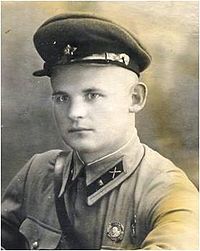 Родился в 1914 году в селе Большой Хомутец Российской империи, ныне Добровского района Липецкой области, в крестьянской семье. Русский.В 1926 году окончил начальную школу.В Красной Армии с 1936 года. В 1938 году окончил курсы младших лейтенантов, служил командиром взвода. Участник советско-финляндской войны 1939—1940 годов. Член ВКП(б) с 1942 года.Командир взвода штабной батареи 168-го артиллерийского полка (7-я армия, Северо-Западный фронт) комсомолец младший лейтенант Иван Зарников во время боевых действий у высоты с отметкой «38,2» с 5 февраля 1940 годанеотлучно находился на передовом пункте командира группы и вёл разведку, поддерживал связь с пехотой, сообщал данные о противнике.12 марта 1940 года взвод артиллеристов под командованием младшего лейтенанта Зарникова участвовал в рейде в тыл врага.Указом Президиума Верховного Совета СССР от 11 апреля 1940 года «за образцовое выполнение боевых заданий командования на фронте борьбы с финской белогвардейщиной и проявленные при этом отвагу и геройство» младшему лейтенанту Зарникову Ивану Семёновичу присвоено звание Героя Советского Союза с вручением ордена Ленина и медали «Золотая Звезда» (№ 437).Участник Великой Отечественной войны с 1941 года. Герой «зимней войны» оборонял Одессу и Севастополь. Командовал батареей артиллерийского полка. В одном из боёв в 1942 году отважный офицер-артиллерист пропал без вести.Перед зданием Большехомутецкой школы Добровского района Липецкой области установлен бюст Героя.На месте предполагаемого захоронения Героя в Севастополе (Максимова Дача) на братской могиле установлена памятная доска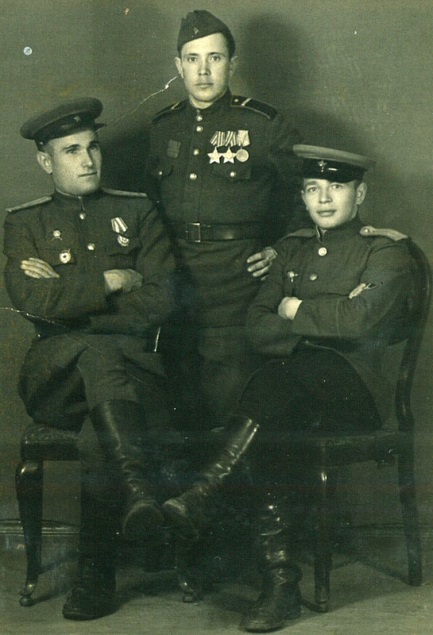 Родился 13 сентября 1923 года в селе Лебяжье Раненбургского уезда Рязанской губернии, ныне Добровского района Липецкой области.22 июля 1944 года в районе города Менкевец (Польша) ефрейтор Покидов в составе группы захвата участвовал в разведке боем. Прикрывая отход разведчиков с "языками", уничтожил из трофейного пулемета свыше 10 гитлеровцев, подбил бронетранспортер. 
Приказом командира 260-й стрелковой дивизии (№0140/н) от 24 августа 1944 года ефрейтор Покидов Александр Павлович награжден орденом Славы 3-й степени (№ 120789). 
В начале октября 1944 года вместе с артиллеристами форсировал реку Нарев близ города Сероцк (Польша) и принимал участие в боях за расширение наревского плацдарма. Во время боев на плацдарме с 5 по 10 октября четырежды вброд в ледяной воде переправлялся с берега на берег, доставляя боеприпасы и донесения, восстанавливая связь с батареями. 7 октября обнаружил в одной из траншей скопление гитлеровцев, и своевременно вызвал огонь, сорвав готовящуюся атаку. Гитлеровцы потеряли до двадцати солдат.
Приказом по войскам 1-го Белорусского фронта (№ 505/н) от 23 марта 1945 года ефрейтор Покидов Александр Павлович награжден орденом Славы 2-й степени (№ 9643). 
1 февраля 1945 года старший сержант Покидов в составе группы разведчиков принял бой с отрядом полевой жандармерии противника. В этой схватке лично истребил свыше 10 солдат и сжег автомашину. 20-30 апреля 1945 года отличился в уличных боях за город Берлин. Был ранен при штурме рейхстага.
Указом Президиума Верховного Совета СССР от 15 мая 1946 года за исключительное мужество, отвагу и бесстрашие, проявленные в боях с гитлеровскими захватчиками старший сержант Покидов Александр Павлович награждён орденом Славы 1-й степени (№ 845). Стал полным кавалером ордена Славы.
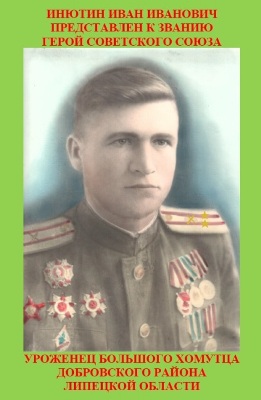 Инютин Иван Иванович -участник Финской войны и Великой отечественной войны. . В Финской войне он воевал вместе с героем Советского Союза — Зарниковым И. С.  В Финской войне участвует командиром взвода в 329 СП 70 СД 7 Армии Ленинградского фронта. В Великой отечественной войне с апреля 1943 года в составе 6 Гв. Армии, 27 (628 АПАП) и 38 Армии Воронежского, 1-го и 4-го Украинского фронтов. Был в должности командира 3-го дивизиона 135 Армейской пушечной артиллерийской Днепропетровско-Жмеринской ордена Ленина Краснознамённой орденов Суворова Кутузова бригады 38 Армии 4-го Украинского фронта в звании майора. Представлялся к награде Герой Советского Союза за совершённый подвиг в Моравско-Остравской наступательной операции.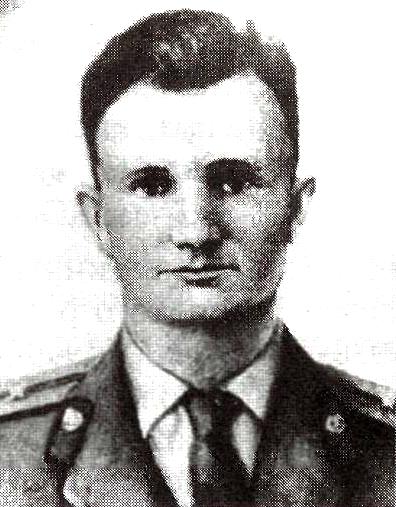 Стрельников Иван Иванович1939 - 1969гг.Герой Советского Союза (21.03.1969г.). Родился в селе Большой Хомутец Добровского района. Член КПСС с 1961 года. Учился и работал в Омской области, куда переехали перед Великой Отечественной войной родители. В Советской Армии с 1958 года. Окончил высшее пограничное командное училище. Начальник  пограничной заставы старший лейтенант Стрельников отличился при защите Государственной границы 2 марта 1969 года. С группой пограничников пресек провокационное вторжение на территорию СССР вооруженных нарушителей государственной границы. В бою с ними погиб. В Большом Хомутце на доме, в котором он родился, установлена мемориальная доска.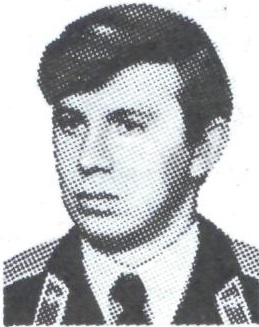 Данные были взяты из Всесоюзной книги памяти:  

ПОКИДОВ Николай Александрович, ст. лейтенант, нач-к связи пар.-дес. батальона, род. 3.3.1957 в с. Лебяжье Добровского р-на Липец, обл. Русский. 
В Вооруж. Силах СССР с 31.7.74. Окончил Рязанское ВВКУС.
В Респ. Афганистан с апр. 1984. 
Участвовал в 68 боях. 
Проявил себя смелым и мужественным офицером. 
23.3.85 в ходе выдвижения пар.-дес, батальона из г. Гиришк в г. Кабул обеспечивал связь ком-ра батальона с подразделениями. В 75 км южнее Кабула десантники подверглись обстрелу пр-ка. В ходе завязавшегося боя КШМ, в которой находился П., подорвалась на мине, а сам он был тяжело ранен. 
От полученных ран скончался 27.3.1985 в военном госпитале.
Нагр. орд. Красной Звезды (посмертно). 
Похоронен на родине в с. Лебяжье.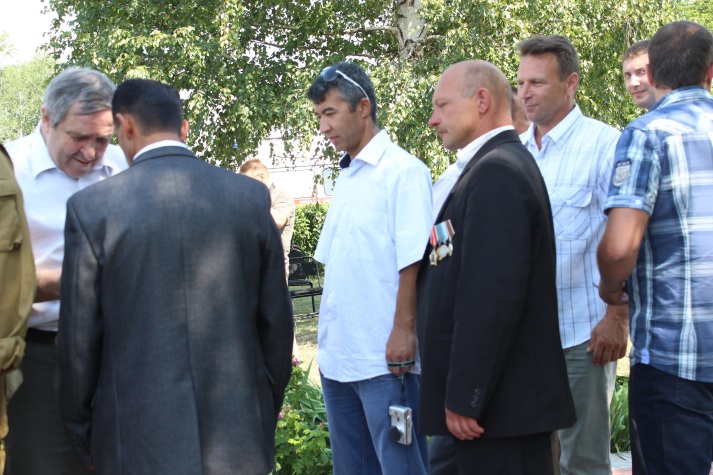 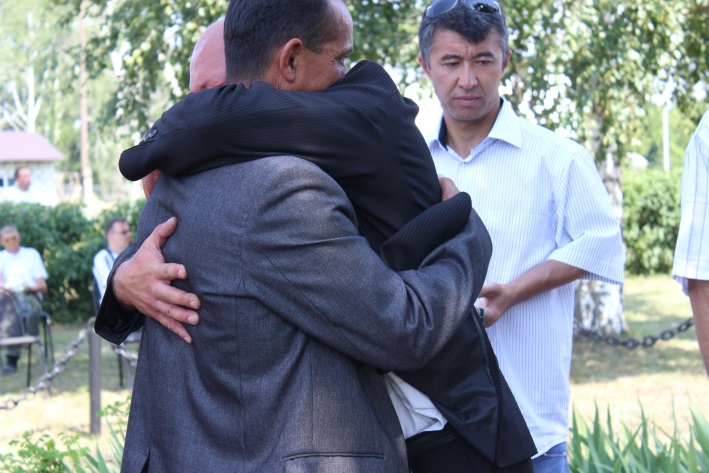 Участники боя на 12-ой погранзаставе Московского погранотряда Группы пограничных войск РФ в Республике Таджикистан на встрече с сослуживцами и пограничниками Добровского района в с. Большой Хомутец у памятника Погибшим воинам – односельчанам. Собрались почтить память погибших в В.О.В. и пограничника Стрельникова И.И.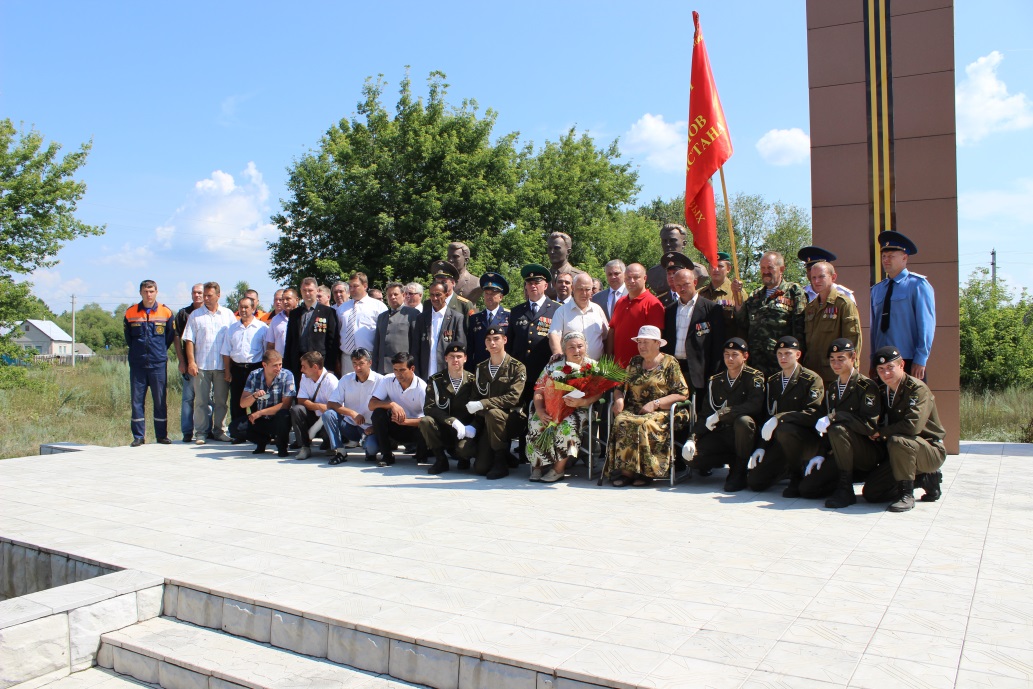 Соревнования воспитанников секций дзюдо и самбо , посвящённые 50-ой годовщине событий на о. Даманский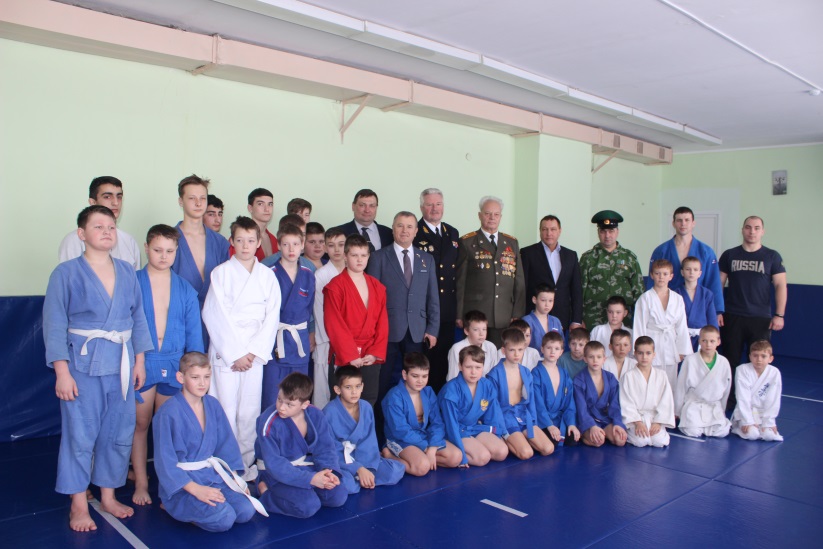 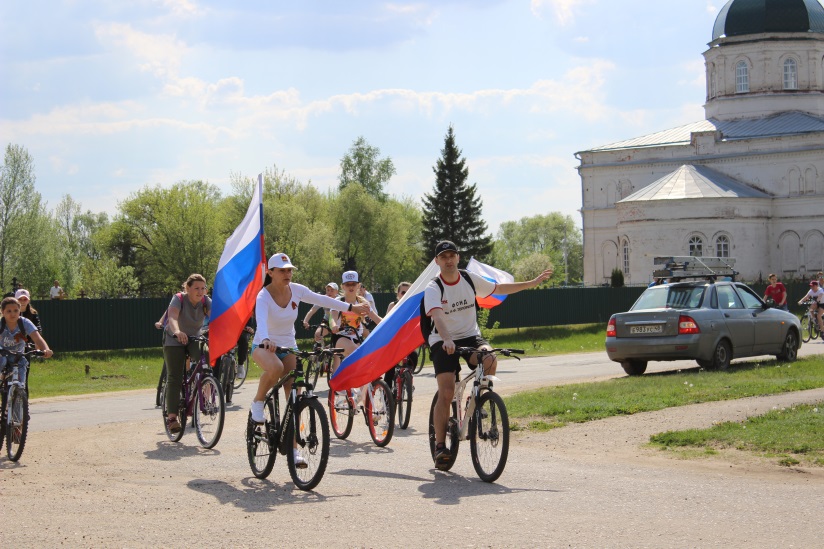 Районный велопробег, посвящённый 9 Мая.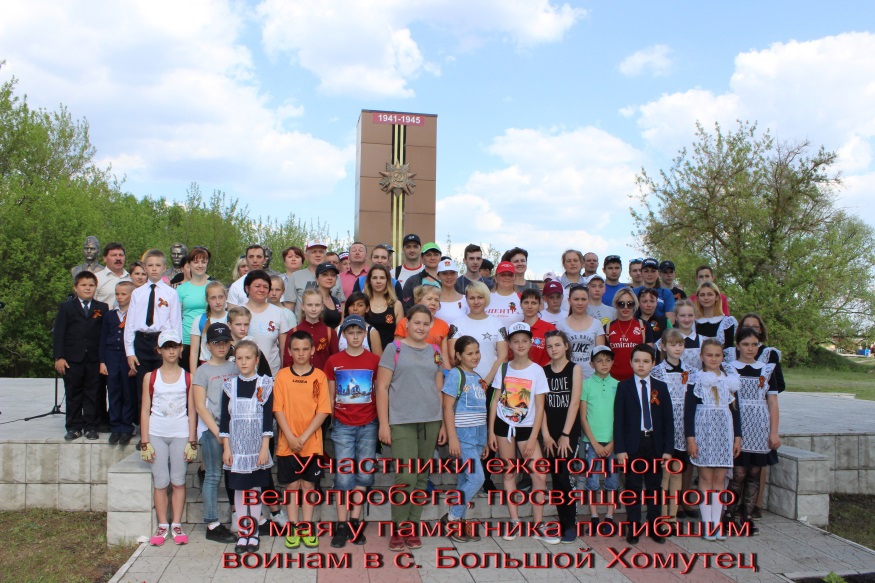 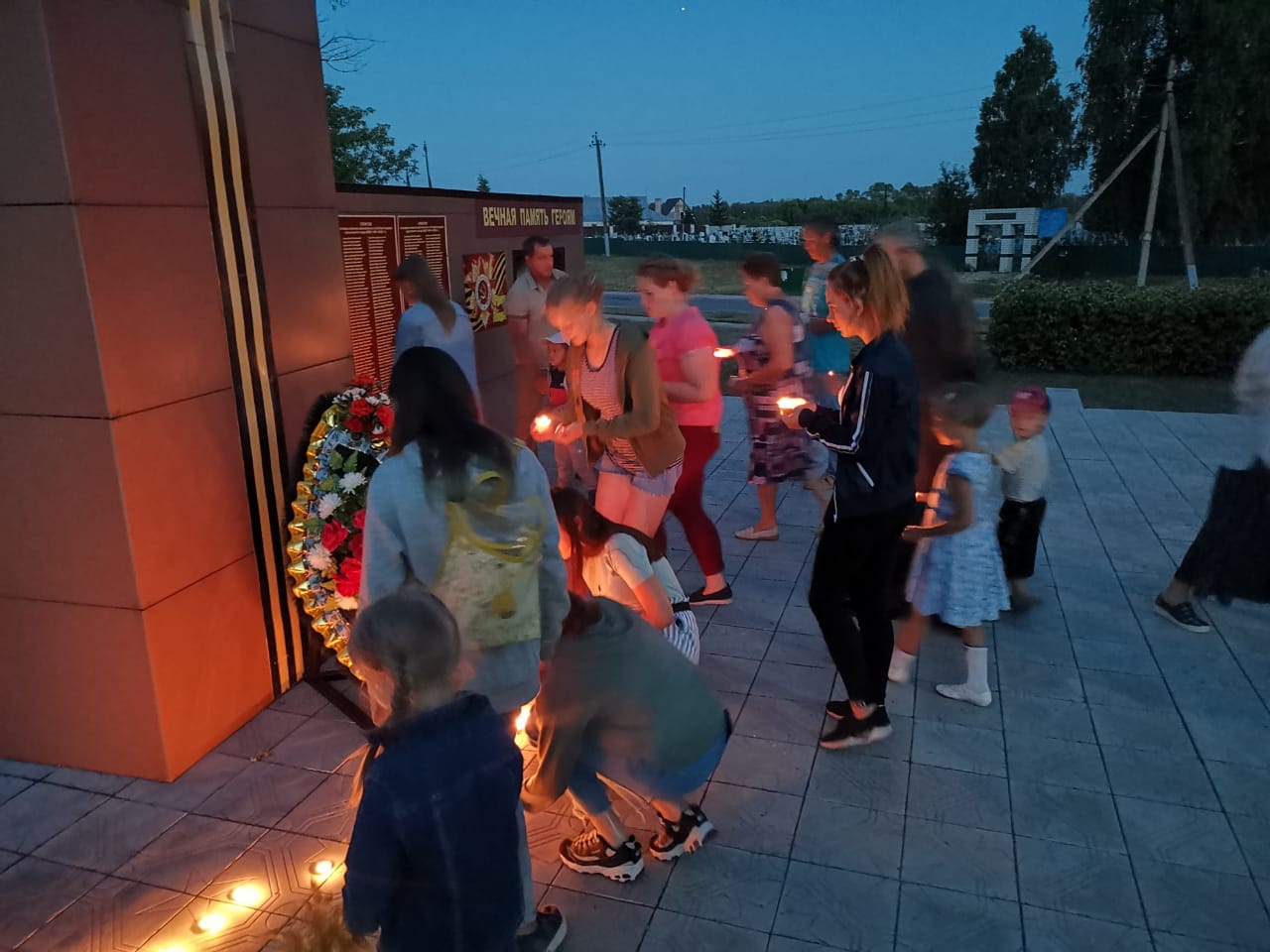  Акция «Свеча памяти» - шествие в память о погибших в годы Великой Отечественной войны. № п/пФИО1Воробьев В.С.2Газаров Г.С..3Гончаров М.М.4Емельяненко И.К.5Знаменщиков М.И.6Зудин В.А.7Кирин И.А.8Кирин И.И.9Котельников И.Е.10Куделин В.К.11Ланских И.С.12Ланских С.В.13Москалев И.Н.14Назарова А.А.15Назарова А.И.16Назарова М.Ф.17Назарова П.И.18Проскурин А.А.19Пучнина М.С.20Сластён П. Т.21Струков А.Г.22Суслов П.И.23Суханов И.К.24Сухов М.Н.25Сухотерина А.Н.26Тимошин Ф.Н.27Харин А.И.28Чернышов И. А.29Швецов С.Ф.№п/пФ.И.О.Год рожденияМесто рожденияДата гибели1Алтухов Иван Михайлович1921с. Волчье26.10.1943Алтухов Константин Зиновьевич1901с. Волчье3Аржаных Фрол Петрович1905с. ВолчьеМарт 1942. д. Сухиничи, Смоленской обл.3 Алтухов Александр Фролович1911с. ВолчьеПогиб в 19424Алтухов Иван Тимофеевич; Сержант1920с. ВолчьеД.Юшнево, Зубцовского района, Калининской обл.5Алтухов Иван Иванович1915с. ВолчьеУмер от ран 05.05.1944, д.Марино, Березовского района, Одесской обл.6Алтухов Филипп Сергеевич; Рядовой1904с. ВолчьеУмер от ран 29.08.1942. д.Черничино, Козельского района, Смоленской обл.7Аржаных Алексей Петрович1917с. Волчье08.01.1942, Смоленская обл.8 Аржаных Филипп Петрович рядовой1911с. Волчье29.10.1942, д.Лиман,Ставропольского края, Волгоградской обл.9Ветров Петр Лукич рядовой 1912с. ВолчьеМарт 194210Воробьев Феофан Егорович1905с. Волчье26.04.194411Воробьев Иван Григорьевич1910с. Волчье26.01.1943 д.Заболотье, Подорского района, Ленинградской обл.12Востриков Иван Васильевич1914с. ВолчьеФевраль 1945, похоронен в Германии на русском кладбище  13Востриков Петр Никитович1918с. Волчье05.03.1944, д.Волоково, Витебской обл., Грауновского района14Востриков Василий Яковлевич1911с. Волчье30.10.1944, д.Звоны, Латвийской ССР15Востриков Петр Игнатьевич;  рядовой1895с. Волчье05.04.1944, д.Волково, Витебской обл.16Востриков Петр Лукич1912с. ВолчьеНоябрь 194317Востриков Иван Егорович; рядовой1905с. ВолчьеЯнварь 194218Губарев Иван Иванович1905с. Волчье19.07.1942, д.Белое, Ленинградской обл.19Горбунов Иван Григорьевич;рядовой1915с. Волчье11.10.1943, д.Горолица, Будницкого района, Смоленской обл.20Галкин Сергей Михайлович1910с. Волчье07.05.1942, д.Хобань, Ленинградской обл.21Галкин Григорий Егорович1906с. Волчье06.11.194122Дергачев Илья Демьянович;Мл.Сержант1900д.Б-Ляпуновка09.03.1944, д.Петрики, Дубровского района, Витебской обл.23Дроздов Василий Григорьевич; рядовой1906с. Волчье04.03.1944   24Дуплищев Алексей Николаевич; Сержант1925с. Волчье13.05.1945, Восточная Пруссия25Дуплищев Николай Петрович1918с. Волчье29.05.1945, Восточная Пруссия26Дуплищев Дмитрий Васильевич1918с. Волчье24.11.1942, с.Красноармеевка, Сталинградской обл.27Дуплищев Сергей Алексеевич1892с. Волчье24.07.194328Дуплишев Михаил Иванович1926с. Волчье19.11.194329Казанский Василий Андреевич1918с. Волчье24.02.1944, д.Лукино, Калининградской обл.30Копылов Иван Федорович1915с. Волчье13.07.1944, Бестокская обл., Идриский район31Копылов Егор Федорович1917с. ВолчьеАпрель 194232Копылов Алексей Сергеевич; рядовой1922с. ВолчьеАпрель 194233Копылов Алексей Михайлович1919с. ВолчьеДекабрь 194134Кремнев Иван Павлович1924с. Волчье26.09.194235Кремнев Василий Алексеевич; сержант1914с. Волчье12.03.1944, д.Скуратое, Пустошского района, Калининской обл.36Кремнев Василий Егорович;рядовой1916с. Волчье18.09.1943, д.Шевякино, Духовгунского района37Кремнев Александр Сергеевич; сержант1923с. Волчье16.09.1943, с.Марьино, Красно-Кукского района, Харьковского района38Кремнев Иван Дмитриевич; рядовой1910с. Волчье04.09.1943, д.Мазановка, Киевского района, Сталинградской обл.39Кремнев Сергей Фролович1924с. Волчье26.07.194240Кремнев Василий Алексеевич; сержант1923с. ВолчьеДекабрь 194241Кремнев Петр Никитович1911с. Волчье20.03.1943, д.Хутынь, Новгородского района, Ленинградской обл.42Кремнев Иван Степанович; рядовой1915с. ВолчьеНоябрь 194143Кремнев Иван Александрович; сержант1915с. ВолчьеФевраль 1944, д.Поповка, Звени Горского района, Киевской обл.44Кремнев Михаил Фролович; рядовой1912с. ВолчьеДекабрь 194345Кузнецов Петр Тимофеевич1914с. Волчье23.02.1943, с.Молобочки, Смоленской обл.46Кузнецов Михаил Егорович; старшина1923с. Волчье02.11.1944, г.Камышин, Сталинградской обл.47Кузнецов Иван Андреевич1926с. Волчье11.04.1944, с.Уховец, Ковельского района, Волынской обл.48Кузнецов Сергей Иванович1925с. Волчье26.06.194449Кузнецов Андрей Кузьмич1924с. Волчье23.01.1945, Восточная Пруссия50Кузнецов Михаил Егорович1910с. Волчье02.11.1942, г.Камышин, Сталинградской обл.51Кузнецов Сергей Трофимович1916с. Волчье13.06.194252Кузнецов Григорий Александрович; рядовой1911с. Волчье03.01.1943, д.Пущан, Витебской обл.53Кузнецов Григорий Тимофеевич; рядовой1925с. Волчье05.10.1943, д.Леонтьево, Витебского района, Гомельской обл.54Кузнецов Сергей Васильевич1915с. Волчье22.09.1943, с.Калошино, Касиленского района, Смоленской обл.55Кузнецов Сергей Тирентьевич1910с. Волчье14.10.1943, Запорожская обл.56Кузнецов Алексей Петрович1911с. Волчье15.12.1942, д.Нарт, Осетия57Кузнецов Иван Егорович; рядовой1919с. ВолчьеФевраль 194458Кузнецов Семен Федорович; рядовой 1913с. ВолчьеЯнварь 194259Кузнецов Иван Алексеевич1914с. ВолчьеМарт 194260Кузнецов Сергей Сергеевич; рядовой1906с. ВолчьеЯнварь 194361Кузнецов Сергей Григорьевич; рядовой1907с. Волчье23.02.194262Кузнецов Иван Матвеевич; рядовой1912с. ВолчьеИюнь 194463Кузнецов Матвей Ефремович; рядовой1911с. ВолчьеЯнварь 194164Кузнецов Иван Григорьевич1925с. ВолчьеСентябрь 194265Кочетов Антон Сергеевич1905с. Волчье29.07.1944 Мокраны-Новое, Белецкого уезда, Польша66Кочетов Антон Сергеевич; Рядовой1914с. Волчье30.03.1945 с. Бальга, Восточная Пруссия67Кочетов Андрей Романович; Сержант1908с. ВолчьеМарт 194268Карташов Николай Григорьевич1926с. Волчье18.04.1944, д.Артемы, Лиозенского района, Витебской обл.69Карташов Сергей Васильевич1911с. ВолчьеУмер от ран в Германии70 Карташов Алексей Никитович1915с. ВолчьеИюнь 194271Карташов Григорий Григорьевич; рядовой1915с. Волчье07.03.1944, Молдавия, братская могила72Карташов Николай Терентьевич; рядовой1922с. Волчье07.02.194473Карташов Егор Григорьевич1911с. Волчье07.03.194474Карташов Петр Степанович; мл.сержант1918с. Волчье17.01.1945, похоронен в Польше75Колобовников Михаил Гаврилович; рядовой1904с. ВолчьеФевраль 194276Колобовников Сергей Степанович1915с. Волчье19.02.1945, д.Любашино, Польша77Колобовников Владимир Михайлович; рядовой1901с. ВолчьеОктябрь 194278Колобовников Иван Егорович; рядовой1915с. ВолчьеАпрель 194279Колобовников Сергей Егорович; рядовой1906с. Волчье30.01.194280Колобовников Иван Захарович1916с. ВолчьеЯнварь 194581Колобовников Алесей Дмитриевич1923с. Волчье27.01.1945, похоронен в Польше82Михальцов Павел Михайлович; рядовой1919с. Волчье05.03.194283Михальцов Николай Николаевич1920с. Волчье08.03.1943, с.Хальзево, Дмитровского района, Курской области84Милехин Василий Петрович1920д.Ляпуновка23.01.194585Морозов Николай Титович1920с. ВолчьеАпрель 1944, с.Неемеевка, Каменец – Подольской области86Миронов Алексей Григорьевич1916д.Ляпуновка14.07.1943, похоронен в Орловской области87Миронов Сергей Григорьевич1925д.Ляпуновка12.11.194488Масютин Федор Михайлович1917с. ВолчьеАпрель 1942, д.Подосенка, Калининской обл.89Масютин Петр Кузьмич1919с. Волчье18.03.1943, г.Старая Русса, Ленинградской обл.90Мещеряков Петр Лукич;рядовой1922с. ВолчьеУмер от ран, похоронен в с.Слизнево, Ново-Дудинского района, Смоленской обл.91Мещеряков Михаил Лукьянович:ст.сержант1920с. Волчье09.10.1943, г.Лиозно, Витебской обл.92Мещеряков Михаил Александрович1915с. Волчье25.08.194293Орехов Григорий Матвеевич1911с. Волчье23.01.1944, с.Дарьевка, Кировоградской обл.94Пронин Андрей Гаврилович; рядовой1919с. ВолчьеМарт 194295Полозов Михаил Васильевич; рядовой1918с. Волчье27.08.194196Пальчиков Петр Евдокимович; рядовой1904с. ВолчьеУмер от ран, похоронен г.Волоколамск, Московской обл.97Пальчиков Петр Тимофеевич; ст.сержант1923с. ВолчьеУмер от ран, похоронен в Латвийской ССР98Пальчиков Иван Александрович; майор1918с. Волчье24.06.194499Пальчиков Сергей Федорович; рядовой1905с. Волчье30.08.1944100Пальчиков Петр Яковлевич1920с. Волчье19.02.1942, похоронен на станции  Погостье101Пальчиков Николай Павлович1911с. Волчье21.06.1944, похоронен в Карело-Финской ССР102Пальчиков Василий Иванович; рядовой1919с. Волчье07.01.1943,с.Шияково, Кировского района, Смоленской обл.103Пальчиков Михаил Федорович1910с. Волчье08.12.1942104Пальчиков Захар Иванович1901с. ВолчьеНоябрь 1943105Пальчиков Петр Павлович: рядовой1923с. Волчье02.12.1942, д.Овсянино, Калужской обл.106Пальчиков Федор Андреевич; рядовой1907с. ВолчьеМарт 1942107Пальчиков Иван Павлович1916с. ВолчьеДекабрь 1941108Рогожин Алексей Васильевич1915п.КуликиУмер от ран 28.02.1942109Ситников Павел Федорович1917д.ЛяпуновкаУмер от ран в 1942110Седых Иван Федорович1916с. Волчье07.07.1942, д.Котовичи, Людиновского района, Орловской обл.111Седых Петр Архипович; рядовой1901с. ВолчьеПогиб в сентябре 1942112Седых Яков Григорьевич1890с. Волчье26.01.1945, похоронен в Германии113Седых Иван Иванович1923с. Волчье29.10.1942, похоронен в Сталинградской обл.114Седых Федор Григорьевич1920с. ВолчьеПогиб в марте 1942115Седых Петр Алексеевич1926с. ВолчьеПогиб в марте 1943116Седых Иван Дмитриевич1903с. ВолчьеПогиб в октябре 1941117Седых Терентий Максимович1919с. ВолчьеПогиб 12.03.1943, г.Дмитриевка118Седых Василий Федорович1915с. Волчье13.02.1945, г.Каратобург, Восточная Пруссия119Селезнев Василий Демьянович1918с. ВолчьеУмер от ран в 1943120Селезнев Дмитрий Георгиевич1915с. Волчье21.11.1943 д.Поддубье, Лиазненского района, Витебской обл.121Селезнев Матвей Иванович1923с. Волчье13.02.1945, похоронен в Польше122Селезнев Алексей Семенович1910с. Волчье07.12.1941, г.Оглобино, Сталинградской обл.123Селезнев Иван Николаевич1916с. Волчье31.03.1942124Селезнев Петр Леонтьевич; рядовой1906с. ВолчьеОктябрь 1942125Селезнев Григорий Тимофеевич; рядовой1912с. ВолчьеИюль 1942126Селезнев Петр Петрович1921с. ВолчьеНоябрь 1942127Селезнев Василий Михайлович; мл.сержант1923с. Волчье17.01.1945, ст.Пила128Татаринов Андрей Кириллович; рядовой1904с. Волчье28.09.1943, Добрушский район, Гомельская обл.129Татаринов Николай Сергеевич; рядовой1896с. ВолчьеПогиб в июне 1943130Трунов Михаил Николаевич; рядовой1912с. ВолчьеУмер в плену в 1944 в Германии131Трунов Алексей Владимирович1917с. Волчье27.10.1943, д.Кузьмичи, Могилевской обл.132Трунов Андрей Сергеевич1915с. Волчье12.07.1944133Трунов Сергей Павлович1910с. Волчье12.02.1944, с.Кобылино, Озорченского района, Полесской обл.134Трунов Петр Степанович; рядовой1920с. ВолчьеПогиб в декабре 1942135Ульянов Михаил Матвеевич; рядовой1913с. ВолчьеПогиб в июне 1942136Ульянов Михаил Матвеевич1915с. ВолчьеПогиб в 1942137Ширнин Александр Григорьевич1920с. Волчье28.03.1942, Сумский район, Смоленской обл.138Ширнин Иван Егорович1914с. Волчье27.08.1943, Шаблинский район, Орловской обл.139Ширнин Сергей Александрович;сержант1924с. ВолчьеПогиб в 1944140Шемякин Иван Дмитриевич1924с. Волчье04.09.1943, г.Курск141Шемякин Иван Александрович1916с. ВолчьеУмер в плену 26.04.1942142Шемякин Василий Дмитриевич; рядовой1920с. Волчье04.09.1943, п.Мазновка, Сталинградской обл.143Шемякин Петр Васильевич1923с. ВолчьеПогиб в 1942, с.Ивановка, Курской обл.144Шемякин Константин Федорович1920с. Волчье08.03.1943, Климовский   з-д, Юхновского района, Смоленской обл.145Шемякин Трофим Федорович; рядовой1907с. ВолчьеАвгуст 1942146Шахов Иван Тимофеевич1923с. Волчье1942, д.Чекуловка, Ростовской обл.147Шахов Николай Михайлович 1924с. ВолчьеФевраль 1943148Шахов Сергей Афанасьевич1911с. Волчье31.05.1942149Шахов Василий Сергеевич; рядовой1907с. ВолчьеАпрель 1942150Шахов Иван Николаевич; рядовой1919с. ВолчьеАпрель 1943151Шуваев Иван Игнатьевич1912с. Волчье07.05.1942152Шуваев Дмитрий Сергеевич ;сержант1922с. Волчье1944, Польша153Шуваев Петр Сергеевич; Сержант1912с. Волчье10.07.1943, д.Ивановка, Сосновского района, Орловской обл.154Шуваев Андрей Максимович1915с. Волчье13.12.1943, д.Ольшанка, Городокского района, Витебской обл.155Шуваев Егор Федорович1912с. Волчье24.02.1943, д.Котович, Смоленской обл.156Шуваев Матвей Тихонович;рядовой1907с. ВолчьеМарт 1943157Шуваев Трофим Тихонович1919с. ВолчьеМарт 1942158Шатилин Григорий Макарович1919д.ЛяпуновкаУмер о ран в марте 1943, похоронен д.Городищи, Лакинского района, Калининской обл159Шарошкин Федор Никифорович1916д.ЛяпуновкаУмер от ран 21.08.1943, похоронен г.Красный Оскол, Харьковской обл.№ п/пФамилия,  имя,  отчествос. ЕКАТЕРИНОВКА1                     Атаманов Владимир Иванович Рядовой, погиб 01.03.1944года, похоронен с. Коротковичи  Белоруссия 2Атаманов Иван ГригорьевичРядовой, погиб 21.01.1943года,похоронен х. Суходол Ростовская область 3Атаманов Василий Семенович 1904г.р.Рядовой, погиб декабрь 1941года4Атаманов Николай МихайловичРядовой, погиб  ноябрь 1941года5Аверин Алексей СтепановичПропал без вести  в 19426Бессонов Иван ВасильевичРядовой, погиб октябрь 1941года 7Бессонов Кирилл ЯковлевичРядовой, погиб март 1943г 8Бессонов Филипп ФилипповичРядовой, погиб 09.12.1942года, похоронен Полтавский район Ленинградская область9Бессонов Егор Васильевич 1923г.р.Рядовой, погиб февраль 1944года10Бессонов Федор ВасильевичПропал без вести в ноябре 1941г11Бессонов Алексей ВасильевичРядовой, погиб 1942г12Бессонов Егор Николаевич. 1910г.р.Рядовой, погиб 09.09.1941г 13Бессонов Яков Егорович 1909г.рРядовой, погиб август 1941г14Бессонов Гаврил ЯковлевичПропал без вести в сентябре 1943года15Бессонов Василий Иванович 1906гРядовой, погиб 03.01.1943г, похоронен д. Байдарки Ростовская область  16Бессонов Федор Родионович 1922г.р.Рядовой, погиб май 1942г17Бессонов В. Ф.18Бессонов М.Я.Пропал без вести в 1943 году19Бессонов Степан Макарович 1904г.р.Рядовой, погиб 03.01.1942г20Бессонов Иван Васильевич  погиб октябрь1943г21Бессонов Иван ФомичРядовой, погиб 06.01.1943г, похоронен Киришский район Ленинградская область22Бессонов П.С.23Бессонов М.С.24Бессонов Тимофей  Максимович Рядовой ,погиб 01.03.44г.похоронен в Эстонии25Васильев Алексей Николаевич Погиб в августе 1942г26Войнов Николай Матвеевич 1912г.р.Рядовой, погиб  1942г27Войнов Аким ВасильевичРядовой, погиб 17.09.1942г, похоронен в Сталинградской области28Войнов Иван Антонович  погиб 24.12.1943г, похоронен с. Сосновка Полесская область29Войнов Степан НиколаевичРядовой, погиб 22.02.1943г, похоронен д. Ярыгино Смоленская область30Войнов Федор СтепановичРядовой, погиб 08.01.1944г, похоронен Витебская область31Высочкин Михаил Григорьевич 1910г.р.Рядовой, погиб  1942г32Войнов Иван МатвеевичРядовой, погиб 23.09.1942г33Войнов Яков Петрович 1911г.р.Рядовой, погиб март 1942г34Войнов Степан ПетровичРядовой, погиб октябрь 1943г35Войнов И. П.Пропал без вести в  декабре 194136Грачев Сергей Михайлович 1913г.р.Рядовой, погиб март 1942г37Грачев Николай Андреевич Сержант, погиб 18.08.1943г, похоронен с. Вороново Ленинградская область38Грачев Иван Михайлович 1920г.р Рядовой, погиб май1942г,39Гришин Сергей ПрокофьевичРядовой, пропал без вести  1941г40Дьяконов Василий Матвеевич 1921г.р.Рядовой, погиб 10.03.1944г, похоронен д. Восход Полесской области41Дьяконов Василий Матвеевич 1918г.р.Пропал без вести42Дьяконов Иван Петрович 1921г.р.Рядовой, погиб 10.03.1944г, похоронен д. Восход Полесской области43Дьяконов Иван АндреевичРядовой, погиб в октябре 194244Дьяконов Степан Петрович 1900г.р.Рядовой, погиб октябрь 1942г45Дьяконов Иван ТихоновичВ 1941г. Пропал без вести46Забабурин Григорий Николаевич 1908г.р.Рядовой, погиб 21.08.1943г, похоронен Думиничский район Смоленская область47Забабурин Михаил Григорьевич 1924г.р.Рядовой, погиб 1943г, похоронен Черниговская область48Забабурин  Г.А.49Забабурин  В.Г.50Забабурин  Филипп ФиллиповичРядовой, погиб февраль1942г51Забабурин  Александр Сергеевич 1907г.р.Рядовой, погиб  в плену 02.09.1941г52Забабурин  Ф.Е.53Забабурин  Е.Е.54Забабурин  Яков Егорович 1903г.р.Рядовой, погиб февраль 1942г55Забабурин  Петр Иванович 1906г.р.Рядовой, погиб декабрь 1941г56Забабурин Петр Иванович 1905г.р.Пропал без вести 1942г.57Забабурин Василий Иванович 1910г.р.Рядовой, пропал без вести в 1941г58Забабурин Иван Иванович Рядовой, погиб 09.12.1942г59Каковкин    Федор Павлович  погиб 28.01.1943г место захоронения неизвестно60Каковкин Василий Иванович 1894г.р.Рядовой, умер от ран 10.02.1944г, похоронен д. Полойники Городского района Витебской области61Каковкин Дмитрий ФилипповичСержант, погиб 17.03.1943г, похоронен с. Хлебтово Корамичского  района Орловской области62Каковкин Иван Прокофьевич Пропал без вести в 1941 году63Кисляков    Я.П.64Кисляков    Петр ПетровичРядовой, умер от ран  30.02.1945г, похоронен в Германии65Кисляков   А.Т. 1911г.р66Кисляков    П.Г.  1911 г.рПропал без вести в 1942 году67Кисляков    Сергей Герасимович 1913г.р.Рядовой, погиб декабрь1944г68Кисляков    Михаил Иванович 1911г.р.Рядовой, погиб 1942г под Ржевом Калининская область69Кисляков    Василий Николаевич погиб 07.09.1943г70Кисляков     И.Д.71Кисляков Андрей  Иванович погиб 27.07.1943г, похоронен с. Мясоедово Курская область 72Кисляков Иван АлексеевичСержант, погиб 19.10.1944г, похоронен в Литве73Кисляков Петр Илларионович 1898г.р.Рядовой, погиб март 1942г74Казарский Ф.Н.75Казарский    Василий Николаевич Старшина, погиб 24.07.1943г, похоронен с. Тросна Орловская область76Колпаков     Михаил ПетровичСержант, погиб 01.07.1944г, похоронен д. Струпень Минская область77Колпаков     А.С. 78Карлин  Г.И.Пропал без вести в 1942 году79Карлин  А.Т.80Карлин     А.П.81Карлин     Филипп ПавловичСтарший сержант, умер от ран 25.08.1944г, похоронен   в Румынии82Карлин  В.Н.83Карлин Иван ФедоровичПропал безвести февраль 1942г84Карлин Яков ПетровичРядовой, погиб 14.01.1943г, похоронен Сиротинский район Волгоградская область85Карлин Андрей Андреевич 1895г.р. погиб 10.09.1942г, Сталинградский фронт86Карлин Петр ИвановичРядовой, погиб февраль1943г87Карлин Михаил ЯковлевичРядовой, погиб 19.01.1945г, похоронен Радомское воев, Польша 88Карлин Иван АндреевичРядовой, погиб апрель1944г89Карлин Иван Николаевич 1911 г.р.Пропал без вести в  ноябре 1941 году90Карлин Василий Павлович Пропал без вести в 1942 году91Карлин Гаврил ИвановичПропал без вести в 1942 году92Крамских Алексей Григорьевич 1918 г.р.Пропал без вести в 1941 году93Колпаков   Петр КузьмичСержант, погиб 04.05..1944г, похоронен Кировоградская область94Красичков  Василий ФиллиповичРядовой, погиб февраль 1942г95Красичков   И.Ф.96Красичков  А.Я. 1923 г.р.Пропал без вести в январе 1942 году97Красичков   А.Т.98Красичков  Иван ДаниловичСержант, погиб 18.02.1945г, похоронен в Германии99Красичков    Серафим Кузьмич  Рядовой, погиб 08.10.1943г, похоронен с. Александровка 1-я Могилевской области100Красичков     Иван Сергеевич 1925г.р.Рядовой, погиб июнь 1943г101Красичков М. А.102Красичков   Ф.С.103Красичков А.А.104Красичков  Алексей ВасильевичСержант, погиб 06.11.1943г, похоронен с Павлово- кичкас Запорожская область105Красичков  Сергей Егорович 1903г.р.Рядовой, погиб июнь 1942г106Красичков  Яков ПетровичРядовой, умер от ран 04.02.1945г, похоронен в Кенигсберге107Красичков  Василий СтепановичРядовой, погиб декабрь 1942г108Красичков  Иван Васильевич 1922г.р.Умер от ран 17.06..1944г, похоронен д. Козьяны Шумилинского района Витебской области109Красников Василий Филиппович Рядовой Погиб в феврале   1942г110Мизгулин  Сергей Никифорович Умер от ран в плену  в ноябре 1941г111Мигунов  И.В.112Мигунов Иван Дмитриевич 1903г.р.Рядовой, погиб февраль1943г113Мигунов  Иван НиколаевичРядовой, погиб 29.10.1943г114Мигунов Иван Яковлевич 1914г.р.Рядовой, погиб декабрь 1941г115Мигунов  Василий Матвеевич 1902г.о.Рядовой, погиб январь 1943г116Мигунов Тихон Сергеевич 1911г.р.Рядовой, умер в плену  31.12.1941г117Мигунов  Василий Дмитриевич Рядовой, погиб 12.02.1945г, похоронен в Венгрии118Мигунов А.А.119Мигунов Иван Семенович 1918г.р.Рядовой, погиб сентябрь 1941г120Мигунов Василий Степанович погиб октябрь1942г121Мигунов А.И.122Мечетин П.С.123Мечетин З.С.124Мечетин Василий Викторович 1898г.р.Рядовой, погиб в плену январь 1944г125Мечетин Петр Владимирович 1911г.р.Рядовой, погиб декабрь 1941г126Мечетин Трофим Владимирович Мл. сержант, погиб 13.02.1943г, похоронен д. Новая слобода Орловская область127Мечетин Алексей Васильевич 1920г.р.Рядовой, погиб апрель1944г128Мечетин Яков Терентьевич 1904г.р.Рядовой, погиб 14.07.1943г, похоронен Думиничский район Смоленская область129Мечетин Василий Павлович 1898г.р.Рядовой, погиб декабрь 1943г130Мечетин Виктор Владимирович .р.Пропал без вести131Мечетин Виктор Владимирович 1921г.р.Рядовой, погиб 1944г, похоронен с. Ступино Винницкая область132Мокроусов П.Л.133Мокроусов Поликарп АбрамовичРядовой, умер от ран 20.08.1943г. Смоленская обл.134Мокроусов С.Д.135Мокроусов Сергей Степанович 1911г.р.Рядовой, погиб март 1942г136Мокроусов Григорий Петрович Рядовой, погиб 01.11.1943г, похоронен Думиничский район Смоленской области 137Мокроусов Николай Петрович 1922г.р. Погиб 04.06.1942г. пох. д.Доброе Ленинградская обл. 138Мокроусов А.Н.139Мигунов Н.А.140Мигунов Федор Иванович 1900г.р.Красноармеец, погиб 06.04.1942г, похоронен д. Старшевицы Ржевского района Калининградской обл.141Мигунов Александр ЛазаровичМл.сержант,погиб08.03.1943г.,похоронен Смоленская обл.142Мясоедов Григорий Никифорович 1912г.р.Рядовой, погиб октябрь 1942г143Овчинников Василий Константинович 1921г.р.Рядовой, погиб октябрь 1941г144Овчинников Павел ВасильевичРядовой, погиб сентябрь 1941г145Овчинников Тимофей Тимофеевич 1911г.р.Рядовой, погиб декабрь1941г146Овчинников Сергей Серафимович 1910г.р.Рядовой, погиб март 1942г147Овчинников Алексей СтепановичПропал безвести148Овчинников С.А.149Овчинников Яков Алексеевич 1911г.р.Рядовой, погиб ноябрь 1941г150Овчинников М.Ф.151Овчинников Серафим Степанович 1910г.р.Погиб в 1942г.152Овчинников Николай ГПропал безвести в 1941г153Овчинников Николай Дмитриевич 1918г.р. погиб декабрь 1941г154Овчинников Иван Тихонович  погиб сентябрь1941г155Овчинников Иван Алексеевич Рядовой, погиб март 1942г156Пономарев Тихон Григорьевич 1916г.р.Рядовой, погиб февраль1942г157Пономарев Федор Васильевич 1921г.р.Рядовой, погиб ноябрь1942г158Пономарев Федор Иванович  погиб ноябрь 1944г159Пономарева Анна Григорьевна 1912г.р.Старший сержант , погибла  26.01.1945г, похоронена в Восточной Пруссии160Пономарев Василий Иванович 1916г.р.Рядовой, погиб ноябрь 1944г161Пономарев Иван Иванович  Погиб июнь 1943г162Подзоров Андрей Герасимович Пропал без вести в  декабре 1941 года163Подзоров Н.Г.164Подзоров И.И.165Подзоров Николай Васильевич 1915г.р.Рядовой, погиб август 1942г166Подзоров Петр Федорович  Погиб 01.02. 1943г 167Подзоров Василий Филиппович 1914г.р.Рядовой, погиб  27.11.1942г, похоронен  д. Зайцево Калининская область168Подзоров Г.Б.Пропал без вести169Подзоров Сергей НиколаевичПропал без вести170Подзоров Герасим Ильич погиб  март 1943г 171Подзоров Н.В. 1914 г.р. Пропал без вести 172Подзоров Михаил Степанович 1912г.р.Рядовой, погиб 01.04.1944г, похоронен Новодугинский район Смоленская область173Подзоров Петр Яковлевич 1924г.р.Рядовой, погиб апрель 1944г 174Подзоров В.Ф.175Подзоров М.С.Пропал безвести сентябрь 1944г176Подзоров Иван Филиппович  1898г.р.Рядовой, погиб январь1942г 177Подзоров Егор БорисовичРядовой, погиб 12.03.1943г, похоронен в д. Ермаки Смоленской области178Разов И.Я.179Рогов И.П.180Рогов Семен Прокофьевич 1903г.р.Рядовой, погиб 15.05.1943г, похоронен д. Красный Бор Ленинградской области181Рогов Михаил Иванович 1918г.р.Рядовой, погиб сентябрь1941г 182Разов Василий Павлович Рядовой, умер от ран декабрь  1941г183Разов Алексей Михайлович Рядовой, погиб июнь 1943г 184Рогов Иван ВасильевичУмер от ран 25.08.1942г  похоронен Ржевский район Калининской области185Томилин С.А. 1913г.р. Погиб 17.12. 1942г, похоронен хутор Илларионовка Ростовская область186Томилин Ф.Я.187Томилин Алексей Яковлевич 1923 г.р. Пропал без вести  1942г188Томилин Илья ЯковлевичГвардии сержант, погиб 19.02.1945г. в Германии  .189Шикин А.С.190Шикин Федор МихайловичПогиб 01.1942г.191Юров Павел Сергеевич 1909г.р.Рядовой, погиб 1942г 192Юров Василий Петрович 1926г.р.Рядовой, погиб 1943г 193Юров Иван ДмитриевичПропал без вести 1941г194Юров Иван Петрович 1908г.р. погиб  сентябрь1941г 195Юров Иван Ивановичпогиб 23.09.1941г.196Юров Иван Мартинович 1924г.р.Сержант , погиб 19.12. 1942г, похоронен  в Воронежской области197Юров Г.С.д.  НИКОЛЬСКОЕ198Высочкин М.И.199Высочкин Александр ТрофимовичЛейтенант погиб в сентябре 1944г.200Высочкин Михаил Григорьевич 1910г.р.Рядовой, погиб 1942г 201Высочкин Василий Андреевич Рядовой, погиб 24.06. 1944г, похоронен д. Лабеки Витебская область202Высочкин Николай Алексеевич Ст. сержант , погиб24.11. 1943г, похоронен д. Екатериновка Днепропетровская область203Высочкин Иван Тихонович Рядовой, погиб 07.05. 1943г, похоронен д. Прокино Тульская область204Высочкин Т.М.    205Высочкин М.Б.206Высочкин Н.М. Мл. сержант ,погиб 22.02.1943г.Похоронен д.Сорокино Ленинградская обл.207Высочкин Николай ИвановичПогиб в декабре 1942г.208Высочкин Иван Иванович 1900г.р.Пропал без вести  07.1942г.209Войнов Федор СтепановичРядовой, погиб 08.01. 1944г, похоронен Витебская область210Войнов Аким Васильевич погиб 17.09.1942г, похоронен в Сталинградской области211Войнов Иван Антонович погиб 24.12.1943г, похоронен с. Сосновка Полесская область212Войнов Дмитрий ВасильевичРядовой, погиб ноябрь 1942г 213Войнов Федор Сергеевич 1911г.р.Погиб 12.10.1943г214Войнов Федор Сергеевич 1905 г.р.1942г.пропал без вести215Войнов В.Ф.216Войнов Иван Акимович217Войнов Герасим Филиппович 1914г.р.Сержант , умер от мае 23.01. 1945г 218Войнов Яков ИльичРядовой, погиб 13.08.1942г 219Войнов Николай Иванович 1916г.р.Рядовой, погиб 1941г220Войнов Федор ИвановичРядовой пропал безвести 1945г. 221Войнов Василий ИвановичПогиб 12.10.1941г.222Григорьев Иван Федорович 1920г.р.Рядовой, погиб июль 1942г 223Гришин Иван Николаевич 1925г.р. погиб 29.04.1944г, похоронен в Латвии224Гольцев Михаил Иосифович1907г.р.,погиб в мае 1942г.225Дегтярев Алексей ЕгоровичЕфрейтор, погиб 03.05. 1945г, похоронен в Германии226Дегтярев Сергей Константинович                        Рядовой, погиб 24 05.1945.г, похоронен  в  Латвииле227Дегтярев Алексей Иванович                                        Рядовой, погиб29.07.1944г228Дегтярев Дмитрий Филиппович 1905г.р.Рядовой, погиб сентябрь 1942г 229Дегтярев Федор АлексеевичПогиб январь 1943г.230Забабурин Иван Михайлович 1922г.р. погиб  Липовка 231Зобнин Ф.М.232Зобнин Василий ИвановичПогиб в сентябре 1941г.233Зобнин Иван ТимофеевичРядовой, погиб 1942г 234Каковкин Пракопий Филиппович 1892г.р.Рядовой, погиб  декабрь 1943г 235Каковкин Дмитрий Филиппович 1924г.р.Гвардии сержант погиб 12.01.1943г. в Ростовской обл.236Каковкин Иван Филиппович 1918г.р.Рядовой, погиб февраль 1942г 237Каковкин Алексей ФилипповичПогиб 19.11.1943г.238Каковкин Д.В.239Каковкин Л.Ф.240Каковкин Н.Г.241Каковкин Федор Михайлович 1907г.р.Рядовой, умер от ран 20.03. 1943г, похоронен  Пискаревское кладбище г. Ленинград242Каковкин Василий Григорьевич 1923г.р.Рядовой, погиб январь 1942г 243Каковкин Василий Павлович 1924г.р.Рядовой, погиб 03.02. 1944г 244Каковкин Федор Иванович 1912г.р.Рядовой, погиб 1942г 245Каковкин Михаил Васильевич 1924г.р Рядовой, погиб сентябрь 1941 246Каковкин П.Т. 1892г.р.Рядовой, погиб  1943г 247Каковкин М.Г.248Каковкин Сергей НикифоровичРядовой, погиб 26.08. 1944г, похоронен  в Латвии249Каковкин Н.В. 1920г.р.Рядовой, погиб октябрь 1941г 250Каковкин Михаил КузьмичРядовой, погиб 30.01. 1943г 251Каковкин П.Я.252Каковкин О.П.253Каковкин Федор Павлович погиб 28.01.1943г 254Каковкин Иван Матвеевич 1922г.р.Рядовой, погиб 22.06.1944г, похоронен д. Новое село Витебской области255Каковкин Иосиф Петрович 1896г.р.Красноормеец, погиб 14.03.1943г, похоронен д. Миндиково Старорусского района Ленинградской области256Каковкин Никифор Дмитриевичпогиб 30.01.1943г257Каковкин Тихон Герасимовичпогиб 27.04.1944похоронен в Польше 258Каковкин Петр АндреевичУмер от ран 03.05. 1943г, похоронен в Восточной Пруссии259Каковкин Федор ФилипповичСт.сержант, погиб 10.08.1943г.,похоронен Сумская обл.260Карлин Иван Николаевич 1911г.р.  Рядовой, погиб ноябрь 1941г 261Карлин Сергей ПрокофьевичПогиб март 1942г.262Карлин Филипп НиколаевичРядовой погиб в феврале 1943г.263Карлин  Устин Николаевич 1916г.р.Пропал без вести в марте 1942г.264Карлин Федор Николаевич 1918г.р.Сержант, погиб 15.05.1942г 265Карлин Александр ГригорьевичПогиб 1942г.266Карлин Иван АлексеевичПогиб 07.1943г.267Карлин Иван Андреевич 1908г.р.В июне 1942г пропал без вести268Красников Гаврил Алексеевич погиб февраль1943г 269Красников Иван Никитович 1913г.р.Рядовой, погиб май 1942г 270Красников Дмитрий Васильевич Погиб январь  1943г 271Красников Иван ВасильевичМл сержант, погиб 15.02.1944г, похоронен поселок Синэмяэ Нарвского района Эстония272Красников Алексей ВасильевичСержант погиб 06.11.1943г. похоронен в Запорожье273Красников Максим Никитович 1918г.р.Рядовой, погиб ноябрь1942гн 274Красников Михаил ПорамоновичРядовой, погиб 24.06.1944г, похоронен в Калининской области275Красичков Павел Никитович 1909г.р.Рядовой, погиб апрель1944г276Красичков Василий Кузмич 1902г.р.Рядовой, погиб июнь 1943г 277Красичков Иван Тимофеевич.Рядовой,  погиб   26.08.     в плену     похоронен 278Красичков А.Н.279Красичков Н.М.280Красичков М.Н.281Красичков Г.Н.282Красичков Василий  Степанович                           Рядовой, погиб    12.1942г   283Красичков Ф.Т. Погиб 02.03.1943г.284Красичков Серафим   Кузьмич     Рядовой, погиб 8.10. 1943, похоронен с. Александровка  Могилевская   область285Красичков Иван      Васильевич 1922г.р.     умер от ран   17.06.1944г.   похоронен       д. Козьяны  Шумилинского    района   Витебской  области        286Кисляков А.Т.погиб      27.07.1943.  похоронен  с. Мясоедово  287Кисляков В.М.Рядовой, погиб      7.09.1943.    похоронен   д. Шиловка  Полтавской  области   288Крутых И.И. Погиб в феврале 1942г.р.289Куваев М.Ф. 1909г.р.   погиб   1.08.1942г.290Мамин   Александр Яковлевич 1911г.р.. Погиб 1944г. Украина ,Николаевская обл.  291Мамин Ф.С. 1920 г.р.Пропал без вести в марте 1944 году292Мамин С.Я.293Мамин А.Н. 1911г.р. погиб  28.03.1944.г  похоронен  д.Троицкое Николаевская  область294Мамин К.Н.295Негодяев А.И.296Негодяев Ф.С.297Негодяев С.Я.298Негодяев А.Н.299Негодяев С.Н.300Негодяев Сергей ДмитриевичПопал в плен 22.07.1942г. ,умер в плену в Германии301Негодяев П.К.302Неугодов Алексей ГригорьевичПогиб 19.11.1943г.303Подзоров Петр  Ефимович              Рядовой, погиб 19.12.1943г похоронен д. Варки  Городского   района  Витебской  области  304Подзоров Илья Ефимович        Пропал без вести305Пономарев Василий  Иванович    1922г.р.Рядовой, погиб   19.09.1944г.   306Пономарев Василий Николаевич                              Погиб 07.07.1941г. матрос Балтийского флота307Пономарев Василий Сергеевич 1896 г.р.Пропал без вести  1942г308Пономарев Федор  Иванович        Погиб   11.1944г.309 Пономарев  Дмитрий   Васильевич         Погиб   12.1941г.310Пономарев Ф.Б.311Пономарев Федор  Васильевич . 1921г.р. Рядовой,     погиб   11.1942.312Пономарев Данила Васильевич 1908г.р.Погиб28.12.1943г.313Пономарев Василий    Андреевич 1900г.р. Рядовой,   погиб   09 .1944. 314Пономарев Михаил   Васильевич                               Сержант, погиб   28.02.1943г.   315Пономарев П.В.316Пономарев Иван Тимофеевич    Умер в госпитале 04.04.1944г.317Пономарев В.Г.Рядовой, погиб   19.09.1944г   318Пономарев Е.А.   319Пономарев Иван Иванович     1910г.р. Мл. сержант,    погиб  15.07.1943   д.Шубник   Орловская область320Пономарев Е.А.       1900г. р.            Пропал без вести в 1942 году321Пономарев А.М.322Ростовцев С.Д.323Томилин П.С.324Томилин Федор Алексеевич325Томилин К.И.326Томилин Г.К.Погиб    .   327Томилин Павел Матвеевич   1904г.р.Рядовой, погиб декабрь1941г328Томилин Г.М.329Томилин Григорий Никанорович 1918 г.р.Пропал без вести 12.1941г.330Томилин Федор Васильевич Пропал без вести в  ноябре 1941г331Томилин П.В.332Томилин С.В.333Томилин Василий Иванович 1918г.р.Рядовой, погиб 19.12.1942г.334Томилин Василий Иванович 1906г.р.Рядовой погиб 12.1941г.335Чепыгов С.Я.336Чепыгов Ф.И.337Чепыгов Василий ЯковлевичРядовой. погиб 1941г338Чепыгов Филипп ЯковлевичМл .сержант погиб в ноябре1943г.339Чепыгов Ф.П.340Юров М.И.341Юров Данил ДаниловичПогиб 23.07.1942г.342Юров Василий Иванович 1925 г.р. Пропал без вести в  феврале 1944 г343Юров Иван Иванович 1911 г.р. Пропал без вести  1941г344Юров В.С.345Юров Е.С.346Юров К.П.347Юров Василий НикитовичСт. сержант, умер от ран 02.04. 1944г 348Юров Василий ЕгоровичРядовой, погиб 29.08. 1943г, похоронен  Ленинградская область Мгинский район раб поселок №5с.БОЛЬШИЕ ХОМЯКИ349Альков Николай Федорович 1910г.р.Рядовой, погиб апрель  1942г 350Алтухов Константин ЗиновьевичПропал без вести в феврале  1943 г351Булычев Д.М.352Бочков Семен Илларионович  погиб ноябрь 1942г 353Бочков И.С.354Бочков Николай ИвановичРядовой, погиб март  1941г355Бочков Николай Федорович. 1924г.р.Сержант , погиб 20.11.1944г, похоронен в Латвии356Бочков Митрофан  Илларионович 1914г.р.Рядовой, погиб март  1942г357Бочков Л.Ф.358Бочков Семен Ильич 1903г.р.Рядовой, погиб ноябрь 1942г 359Бочаров Максим Николаевич  1919г.р.Умер в плену 18.04. 1942г 360Горелов Александр ИвановичРядовой, погиб 22.11.1943г, похоронен д. Липники Витебская область361Горелов Василий ПетровичРядовой, погиб 09.04. 1945г, похоронен г. Кенигсберг Восточная Пруссия362Горелов Петр МихайловичЕфрейтор, погиб 28.04. 1944г363Горелов Николай Петрович погиб март 1942г 364Горелов Д.И.365Горелов Федор Иванович1902г.р.Рядовой, погиб октябрь 1941г 366Горшков Петр МихайловичЕфрейтор, погиб 28.04.1944г, 367Гуляев Василий Сергеевич Пропал без вести в апреле 1942г368Гуляев Федор СергеевичПропал без вести  в октябре 1941г369Гуляев Тимофей ИвановичПропал без вести  370Ермаков Василий ИлларионовичРядовой, погиб 16.12. 1942г, похоронен Жеребцовое Смоленская область371Ермаков Н.А.372Ермаков С.Т. 1899 г.р. Пропал без вести  в апреле 1945г373Ермаков С.С.374Ермаков М.И.375Ермаков И.А.376Ермаков С.Я.377Ермаков Тихон АксеновичРядовой,  пропал безвести 378Ермаков Иван ЯковлевичРядовой, погиб 25.02.1943г 379Жирнов Н.Е380Жирнов Митрофан Егорович 1915г.р.Рядовой, погиб 1941г381Жирнов Е.И.382Жирнов Иван Егорович 1896г.р.Рядовой, погиб январь 1945г383Калачев Егор КузьмичУмер от ран 30.12. 1942г, похоронен с. Отрадное Украина384Калачев Михаил Петрович 1922г.р.Погиб 05.05. 1945г 385Калачев С.Т.386Калачев Иван НиколаевичСержант, погиб 10.09. 1943г 387Калачев Т.Ф.388Калачев Ф.Б.389Калачев Николай Афиногенович 1904г.р.Рядовой, погиб март  1942г 390Калачев Тимофей Афиногенович  1907г.р.Рядовой, погиб май 1944г391Козлов Василий Дмитриевич 1905г.р.Рядовой, погиб декабрь 1944г392Кочетков Е.Д.  1913г.р. Погиб октябрь 1944г 393Кочетков Сергей АнтоновичРядовой, погиб декабрь 1941г394Кочетков Михаил Антонович погиб декабрь 194г 395Кочетков Иван Тихонович 1918г.р.Рядовой, погиб  июнь1943г 396Кочетков Антон СергеевичРядовой, погиб 30.03. 1945г, похоронен в Восточной Пруссии397Кочетков И.Д.Рядовой, умер от ран 29.06. 1942г, похоронен г. Мичуринск Тамбовская область398Кочетков Егор ДмитриевичРядовой погиб октябрь 1941г.399Карцев Михаил СеменовичПропал без вести  1941г400Лапшин Ф.С.401Лапшин И.А. 1902 г.р. Пропал без вести  в мае 1942г402Лапшин Николай Семенович 1916г.р.Сержант, погиб 08.08.1943г, похоронен г. Демидов Смоленская область403Лапшин Федор ЕгоровичРядовой, погиб 10.03.1943г, похоронен д. Маклани Думинического района Смоленской области404Лапшин Анатолий Захарович 1908г.р.Рядовой, погиб январь1942г 405Лапшин Василий ФилипповичРядовой, погиб 17.03.1944г, похоронен Генический район Запорожской области406406Лапшин С.П.407Лебенев Николай Архипович 1922г.р.Рядовой, погиб март  1943г 408Лосев В.И.409Мерзликин Ф.А. 1911г.р. Погиб 16.12. 1943г, похоронен д. Лехово Ленинградской области410Мерзликин А.А.411Осин Андрей Васильевич 1982 г.р.Погиб в декабре 1942 года412Парамонов  Константин Степанович 1926 г.р.Пропал без вести  в январе 1945г413Подзираев А.Ф.Рядовой, погиб 24.01.1943г, похоронен д. Красное Ростовская область414Поликарпов Данил ПавловичПогиб 11.1941г.415Подзираев А.Б.416Подзираев С.И.417Подзираев Иван ЕфимовичРядовой, погиб декабрь 1942г418Подзираев Петр ФедоровичРядовой, умер декабрь 1941г 419Подзираев А.П. 1918г.р.Рядовой, умер от ран 02.11. 1941г 420Подзоров Петр  ЕфимовичРядовой ,погиб 1943г.421Новичков М.Д.Рядовой, пропал безвести октябрь  1941г 422Новичков П.Д. 1923 г.р. Пропал без вести 19.07.1942г423Новичков Е.Д. 1912г.р.Рядовой, пропал безвести 1942г 424Пчельников И.К.425Пчельников Федор АндреевичРядовой, погиб 1943г.426Пичужков  А.М.427Пичужков Н.А.Рядовой, погиб 20.12.1943г, похоронен Белозерский район Запорожской области428Пичужков В.М.429Пичужков Егор ИвановичРядовой, погиб апрель1944г 430Пичужков Михаил Михайлович.Рядовой, погиб 09.07. 1943г, похоронен д. Сырцово Курская область431Пичужков А.Н.432Пичужков Леонид Дмитриевич  Рядовой, погиб 27.03. 1943г, похоронен  д. Холмины Калининская область433Пичужков Василий Никитович 1903 г.р.Пропал без вести  1944г434Рябов С.М.435Саунин П.И.Капитан, погиб 03.08.1942г, похоронен д. Плистовская Калининградская область436Саунин Д.И.437Саунин С.И.438Саунин М.С.439Саунин Митрофан ИвановичРядовой, погиб д.Измайлово, Орловская обл.440Саунин Тихон Петрович 1920г.р.Рядовой, погиб сентябрь1941г 441Саунин Михаил Данилович погиб от ран 01.04.1944г, похоронен Псковский район Ленинградская область442Сапрунов Д.К.443Сачков В.А.444Сачков Николай Романович. 1910г.р.Рядовой, пропал безвести январь 1942г 445Сачков М.А.446Сачков Сергей Федоровичпогиб447Сачков И.В.448Самсонов  Михаил ИвановичРядовой, погиб 23.01.1943г.,Воронежская обл. 449Седых Алексей Васильевич 1919 г.р.Пропал без вести в ноябре 1941г450Серегин Иван Иванович 1913 г.р.Пропал без вести  в апреле 1942г451Стрыгин А.С.452Татаринов Семен Андреевич 1900 г.р. Пропал без вести  в марте 1942г453Татаринов Андрей Петрович Пропал без вести  в декабре 1943г454Татаринов Тихон Александрович 1914 г.р. Пропал без вести  в январе 1943г455Татаринов Иван АндреевичРядовой, погиб 14.11. 1943г, похоронен пос Красногвардейский Днепропетровская область456Татаринов Илья АндреевичПогиб 12.1941г.457Татаринов Д.П.458Татаринов Н.В.459Татаринов Павел Федорович Рядовой, погиб март  1942г 460Татаринов Семен ФедоровичРядовой, погиб  23.01.1945г, похоронен д. Курвины уезда Лузы Литва461Татаринов Е.Н.462Татаринов Егор МакеловичРядовой, погиб 23.01. 1945г в Польше463Татаринов С.Н.464Татаринов Иван Васильевич 1907 г.р. Пропал без вести  1942г465Татаринов Николай Николаевич Курсант, умер 13.01.  1945г 466Татаринов Д.И.467Татаринов Ф.И.Рядовой, погиб 28.12.1942г, похоронен  пос. Сидоровка Ростовской ОбластиРядовой,погиб12.1941г.468Татаринов Иван Иванович 1920 г.р.Пропал без вести  1941г469Татаринов Е.Н.470Татаринов Иван НиколаевичРядовой,погиб6.10.1943г.471Татаринов Семен Федорович Рядовой, погиб 23.01.1945г, похоронен  д. Пурвины уезда Лузы Литва472Татаринов Илья Дмитриевич 1925г.р.Рядовой, погиб сентябрь 1944г473Татаринов Н.Д. 1920г.р.Летинатн, погиб 05.09.1942г 474Татаринов Дмитрий Михайлович 1921г.р.Рядовой, погиб май 1942г 475Татаринов Федор НиколаевичРядовой, погиб 28.12. 1942г, похоронен с. Сидоровка Ростовская область476Татаринов В.Ф.477Татаринов Михаил Александрович 1914г.р.Рядовой, погиб январь  1943г 478Татаринов М.И.479Татаринов Андрей  Сергеевич 1920г.р.Рядовой, погиб октябрь  1941г480Татаринов Андрей Сергеевич 1918г.р.481Татаринов Гаврил Никифорович 1895г.р.Рядовой, умер от ран 05.11. 1943г, похоронен д. Борисовка Калининская область482Татаринов Иван Никифорович 1902г.р.Рядовой, погиб 31.10.1941г, похоронен с. Татарино Смоленская область483Татаринов Петр Федорович 1907г.р.Рядовой, погиб январь 1942г 484Татаринов  Петр Федорович 1920г.р. Октябрь пропал без вести 1941485Трунов  Сергей ПавловичУмер от ран 21.06.1943г. Кемеровская обл.486Федотов Степан Никитович 1922г.р. Рядовой, погиб Февраль 1942г 487Федотов И.И. 1895г.р.Рядовой, погиб май  1945г488Федосов Иван Иванович 1895г.р.Рядовой, погиб май  1945г 489Фомичев Г.И.490Филимонов А.П.491Холодков Леонид Антонович 1913г.р.Рядовой, погиб ноябрь  1944г492Холодков Сергей Михайлович  1896г.р. Погиб февраль  1942г 493Чугунов П.Ф.494Чугунов Павел РомановичРядовой, погиб 1942г.495Чугунов М.Ф.496Чугунов М.И.497Чугунов Е.Б. 1900г.р.Красноармеец , погиб 06.08. 1944г, похоронен  на первом берегу река Висла498Чугунов Иван Егорович 1919 г.р. Пропал без вести  1941г499Шабанов Филипп Филиппович Погиб декабрь  1941г500Шабанов Алексей Никитович Рядовой, погиб август 1942г 501Шабанов Федор Никитович Рядовой, погиб август 1942г 502Янов Павел Степанович Рядовой, погиб 16.01.1943г, похоронен Ростовская область г. МиллеровоПогиб 02.1942г.503Янов Степан Степанович504Янов Михаил Терентьевич 1905 г.р. Пропал без вести  в марте 1942г1Баев Пётр Степанович  .р.  село Путятино, красноармеец ,погиб . похоронен: д. Корякино Ржевского р-на Калининской обл2Баев Тимофей Степанович .р.   село Путятино, рядовой, погиб 14.07.1944 года, похоронен: д.Платная Барановичской обл.3Булачёв Иван Иванович .р.   село Путятино, погиб 10.1943 года.4Быков Василий Терентьевич .р.  село Путятино, пропал без вести.5Быков Дмитрий Терентьевич .р.    село Путятино, рядовой, погиб 24.12.1944.6Быков Иван Семёнович  .р.   год село Путятино, рядовой, погиб 06.1942.7Быков Иван Максимович                                                                             .р.    село Путятино, рядовой, погиб 16.02 1945 год, похоронен: Германия, провинция Бранденбург.8Быков Пантелеймон Васильевич .р.    село Путятино, рядовой, пропал без вести.9Быков Яков Семёнович .р.    село Путятино, погиб 1941год.10Быковских Алексей Михайлович .р.  село Путятино, офицер, погиб в1941 году, похоронен: город Тула.11Быковских Николай  Никитович .р.   село Путятино, пропал без вести в 1941 году.12Ветчинкин Александр Фёдорович родился село Путятино, рядовой, погиб 09.1942года,похоронен:х.Грачи Сталинградской области.13Ветчинкин Василий Сергеевич .р.    село Путятино, пропал без вести в 1943 году.14Ветчинкин Владимир Григорьевич                                                              1925 г.р.   село Путятино, мл. сержант,  погиб 24.06.1944 года, похоронен: д. Батраковцы  Дубровенского района Витебской области.15Ветчинкин Гаврил Федорович16Ветчинкин Григорий Захарович                                                                 .р.    село Путятино, рядовой, погиб в 1941 году.17Ветчинкин Григорий Михайлович                                                                  .р.   село Путятино, рядовой, погиб в 1942 году.18Ветчинкин Дмитрий Михайлович                                                           .р.    село Путятино, солдат, погиб 09.1942 года.19Ветчинкин Захар Михайлович .р.    село Путятино, солдат, погиб 09.1942 года.20Ветчинкин Иван Андреевич .р.    село Путятино, солдат,  погиб 01.1942 года.21Ветчинкин Иван Данилович .р.    село Путятино, пропал без вести в 1942 году.22Ветчинкин Иван Федорович23Ветчинкин Лаврентий Михайлович .р.    село Путятино, рядовой, пропал без вести в 1942 году.24Ветчинкин Михаил Алексеевич .р.    село Путятино, погиб в 1941году, похоронен: д. Александрово Московской области.25Ветчинкин Михаил Федорович26Ветчинкин Николай Михайлович .р.    село Путятино, рядовой, пропал без вести в 1941 году.27Ветчинкин Николай Петрович28Ветчинкин Петр Степанович29Ветчинкин Степан Алексеевич родился село Путятино, рядовой, погиб 24.07.1944 года, похоронен: Докшицкий район Витебской области30Ветчинкин Серафим Ивлевич .р.    село Путятино, погиб 11.02.1943 года, похоронен: д. Сухопивочка Лычковского района Ленинградской области.31Ветчинкин Фёдор Петрович32Ветчинкин Филипп Дмитриевич  .р.    село Путятино , пропал без вести в 1941 году.33Воронов Дмитрий Трофимович .р.   село Путятино, рядовой, умер от ран 15.01.1946 года, похоронен в городе Медминг Австрия.34Воронов Иван Дмитриевич .р.    село Путятино, младший лейтенант, погиб в 1941 году.35Воронов Константин Титович36Воронов Михаил Макарович  .р.    село Путятино, погиб 07. 1943 года д. Подсоборовское Панарского района Курской области.37Воронов Семён Титович .р.    село Путятино, солдат, погиб 06.02.1942 года38Воронов Сергей Титович .р.    село Путятино, погиб 19.11. 1942 года, похоронен: х. Большой Серафимовичского района Сталинградской области.39Воронов Степан Дмитриевич .р.    село Путятино  погиб в 1943 году.40Воронов Фёдор Титович .р.    село Путятино, красноармеец, погиб 06.05.1942 года, похоронен в Карелии район Кестеньги.41Голев Роман Владимирович .р.   село Путятино, рядовой, погиб в 1943 году.42Громов Иван Васильевич .р.    село Путятино, красноармеец, погиб 16.18.1944 года.43Дегтярев Егор Никитович родился село Путятино ,красноармеец, погиб 03. 1943 года.44Дегтярев Иван Агафонович .р.    село Путятино, погиб в 1943 году.45Дегтярев Иван Дмитриевич46Дегтярев Матвей Иванович .р.    село Путятино, погиб 09. 1941 года под Смоленском.47Дегтярев Николай Иванович .р.    село Путятино, погиб в 1941 году.48Дегтярев Сергей Агафович49Епифанцев Алексей Поликарпович .р.    в селе Путятино, погиб 27.10.1943 году, захоронен в городе Киретин Полтавской области.50Епифанцев Афанасий Игнатович51Епифанцев Лаврентий Яковлевич .р.    село Путятино, красноармеец, погиб в 1941 году.52Епифанцев Михаил Яковлевич53Зотов Тимофей Егорович54Зубарев Василий Александрович55Иванищев Иван Сергеевич .р.    село Путятино ,рядовой, погиб18.1942 года Можайский район Московской области.56Капустин Алексей Григорьевич .р.    село Путятино, погиб в 1941 году.57Капустин  Александр Григорьевич58Капустин Василий Федорович родился село Путятино, погиб в 1941 году.59Капустин Степан Андреевич .р.   село Путятино, солдат, погиб в 1942 году60Киселёв Георгий Тимофеевич .р.    село Путятино, рядовой, погиб 11.1941 года.61Коньшаков Иван Михайлович родился в .р.    село Путятино, рядовой, погиб 03.1943 года.62Коньшаков Константин Терентьевич .р.    село Путятино, погиб в 1943 году в Витебской области.63Коровайцев Александр Захарович .р.    село Путятино, погиб в 1941 году.64Коровайцев Алексей Петрович .р.   село Путятино, рядовой, погиб 20.07.1942 года, похоронен: д. Васильевщина Ленинградской области.65Коровайцев Борис Евстигнеевич .р.   село Путятино, солдат, погиб 02.1942 года.66Коровайцев Гаврил Филиппович67Коровайцев Дмитрий Акимович родился село Путятино, рядовой, умер 09.02. 1942 года.68Коровайцев Максим Захарович  .р.    село Путятино, погиб в 1941 году.69Коровайцев Михаил Иванович .р.    село Путятино, погиб в 1942 году.70Коровайцев Николай Николаевич71Коровайцев Павел Дмитриевич .р.    село Путятино, солдат, погиб 04. 1942 года.72Коровайцев Семён Николаевич .р.  село Путятино, рядовой, умер в госпитале 05.02. 1947 года, похоронен в селе Кыштым Челябинской области.73Кошкаров  Иван Михайловичродился в 1919 году село Путятино, погиб 03.1943 года.74Красных Александр Федорович75Красных Андрей Иванович родился в селе Ельники Ельниковского района Мордовской АССР, погиб в декабре 1942 года место захоронения: д. Ханибешвревская Сачевского района Калининской области.76Красных Василий Семёнович родился село Путятино, погиб 27.09.1943 года, похоронен: Трубчевский район Орловской области.77Красных Василий Филиппович78Красных Иван Савельевич родился село Путятино, рядовой,     погиб 1944 году.79Красных Иван Тимофеевич .р.   село Путятино, гв. рядовой, погиб 15.07.1944 года, похоронен в Литве.80Красных Иван Яковлевич родился село Путятино, погиб 11.1942 года.81Красных Карп Петрович .р.    село Путятино, солдат, погиб 28.03.1945 года.82Красных Карп Ефимович родился село Путятино рядовой, погиб 20.08.1943 года, похоронен :д. Сигородинка Смоленской области.83Красных Кирил Ефимович84Красных Николай Семёнович .р.   село Путятино, рядовой, погиб 18.05. 1942 года, похоронен: Юхновский район Смоленской области.85Красных Пётр Терентьевич родился в .р.   село Путятино, рядовой, погиб 04.1945 года.86Красных Сергей  Петрович родился село Путятино, рядовой, погиб 06.1943 года.87Красных Семён Афанасьевич родился село Путятино, сержант, погиб 04.01. 1944 года, похоронен: д. Никитино Новосокольнического района Калининской области.88Красных Сергей Яковлевич .р.    село Путятино, ефрейтор, погиб 07.02.1945 год, похоронен: в Восточной Пруссии.89Красных Семён Дмитриевич 11.03.1945 года заболел и умер в Германии г. Гросс Стрелита, военное кладбище номер 4.90Красных Тихон Кузьмич .р.    село Путятино, сержант, погиб в 1941 году.91Красных Фёдор Семёнович.р.    село Путятино, солдат, погиб 13.12.1941 года.92Красных Яков Ефимович .р.  село Путятино, красноармеец, погиб 12.08.1942 года, похоронен: д. Жеребцово Калининской области. 93Красных Яков Фёдорович .р.  году село Путятино, погиб 02.1942 года.94Кузьмин Алексей Арсентьевич родился село Путятино, погиб в 1943 году под Тулой.95Кузьмин Иван Парамонович .р.    село Путятино, рядовой, погиб 03.1943 года.96Лазарев Алексей Иванович .р.   село Путятино, красноармеец, погиб 07.05.1945 года.97Лазарев Василий Евдокимович .р.    село Путятино, солдат, погиб 11.1942 года.98Лазарев Гаврил Иванович99Лазарев Егор Иванович100Лазарев Николай Евдокимович .р.    село Путятино, погиб в 1943 году, похоронен: город Ржев Калининской области.101Лазарев Сергей Евдокимович102Лапынин Герасим Федорович103Лапынин Иван Федорович104Лапынин Михаил Егорович .р.    село Путятино, солдат, погиб 10.1941 года.105Лапынин Сергей Егорович .р.    село Путятино, прогиб под Тулой.106Логинов Афанасий Александрович .р.    село Путятино, погиб в 1941 году.107Логинов Борис Васильевич .р.    село Путятино, солдат, погиб 05.1943 года.108Логинов Дмитрий Степанович .р.    село Путятино, умер от болезни 01.02.1945 года109Логинов Дмитрий Александрович .р.    в селе Путятино, умер от легких 01.02. 1945 года в городе Цзеслава.110Логинов Дмитрий Фадеевич .р.   году село Путятино, погиб 10.1941 года.111Логинов Иван Александрович родился в .р.    село Путятино погиб в 1941 году.112Логинов Иван Никандрович .р.    село Путятино, старшина, погиб 30.04.1945 года, похоронен в Латвии.113Логинов Иван Григорьевич .р.   село Путятино, погиб 10.1942 года.114Логинов Макар Семёнович.р.   село Путятино, погиб 12.1941 года.115Логинов Никифор Ефимович .р.    село Путятино, солдат, погиб 12.1941 года.116Логинов Пётр Иванович родился село Путятино, рядовой, погиб 11.1942 года.117Логинов Сергей Федорович118Логинов Терентий Яковлевич119Логинов Фёдор Ефимович .р.    село Путятино, погиб в 1942 году.120Мартынов Зиновий Захарович121Мартынов Илья  Карпович .р.    село Путятино, погиб в 1941 году в Москве.122Мартынов Никита Фёдорович .р. село Путятино, красноармеец, погиб 05.1942 года.123Мартынов Павел Карпович .р.    село Путятино, умер от ран в Мурманске.124Мартынов Семён Сергеевич .р.    село Путятино, погиб в 1942 году под Орлом.125Мишин Гавриил Михеевич родился село Путятино, погиб 10.1941 года.126Мишин Иван Фёдорович .р.   село Путятино, сержант, погиб 03.1943 года.127Мишин Лаврентий Федорович родился село Путятино, умер от ран 11.09.1942 года, похоронен: х.Фаиново Иловлинского района Сталинградской области.128Мишин Михаил Михеевич.р.   село Путятино, красноармеец, погиб 02.11.1941 года, похоронен в Крыму.129Мишин  Николай Васильевич родился в селе Путятино, гв. Красноармеец, погиб 16.04.1945 года, похоронен: Бранденбургская провинция, Германия.130Мишин Николай Иванович131Мишин Николай Петрович .р.    село Путятино, рядовой, погиб 04.1942 года132Мишин Николай Яковлевич133Мишин Пётр Иванович .р.   село Путятино, рядовой, погиб 03.1942 года.134Найдёнов Василий Алексеевич .р.    село Путятино, красноармеец, погиб 15.04.1944года, похоронен: Новоржевский район Калининской области.135Найдёнов Игнат Терентьевич.р.    село Путятино, мл. сержант, погиб 16.03.1942 года, похоронен: д. Горки Новгородского района Ленинградской области.136Найдёнов Михаил Тимофеевич .р.   году село Путятино, погиб в 1941 году.137Найденов Сергей Никитович138Найдёнов Тимофей Васильевич.р.   село Путятино, погиб в 1941 году.139Найдёнов Яков Прохорович .р.    село Путятино, солдат, погиб 01.1944 года.140Насонкин Петр Васильевич141Николаев Алексей Петрович .р.    село Путятино, ком. Взвода, погиб в 1942 году, похоронен: г.Ржев Калининской области.142Николаев Алексей Титович143Никотин Алексей Васильевич144Никотин Алексей Семенович145Никотин Иван Фёдорович146Никотин Матвей Прохорович147Никотин Николай Фёдорович .р.    село Путятино, красноармеец, погиб 13.08.1942 года.148Никотин Сергей Прохорович149Никотин Фёдор Игнатович150Пашков Егор Игнатьевич родился село Путятино, погиб под городом Смоленск в 1942 году.151Петин Прокофий Алексеевич родился село Путятино, рядовой, погиб 26.10.1944 года, похоронен в Польше.152Петин Терентий Тимофеевич .р.    село Путятино, солдат, погиб 18.08.1942 года.153Попов Алексей Борисович .р.    село Путятино, погиб 11.1943 года.154Попов Василий Фёдорович155Попов Иван Акимович .р.    село Путятино, солдат, погиб 01.1942 года.156Попов Никита Максимович родился село Путятино, сержант, умер от ран 28.02.1943 года в Ленинградской области.157Попов Пётр Васильевич .р.  село Путятино, рядовой, погиб 23.06.1944 года, похоронен: д. Рыльково Шумилинского района Витебской области.158Попов Семён Максимович родился село Путятино, погиб 13.12.1942 года, похоронен: с. Дерезовка Верхнемамовского района Воронежской области.159Резвых Гавриил Титович .р.    село Путятино, погиб 07.1943 года на Курской дуге.160Резвых Яков Изотович родился село Путятино, погиб 23.12.1943 года.161Саломатин Захар Михайлович .р.    село Путятино, красноармеец, погиб 22.09.1942 года.162Саломатин Иван Матвеевич163Саломатин Пётр Яковлевич .р.   село Путятино, сержант, погиб 31.10.1944 года, похоронен Варшавская губ. Польша.164Саломатин Пётр Матвеевич .р.    село Путятино, пропал без вести. 165Саломатин  Фёдор Анатольевичродился село Путятино, красноармеец, погиб 17.08.1944 года, похоронен: г. Ленинград Пискаревское кладбище.166Самолдин Алексей Игнатович .р.   село Путятино, солдат, погиб 12.1941 года.167Самолдин Андрей Михайлович .р.   село Путятино, солдат, погиб 11.1943 года.168Самолдин Алексей Григорьевич родился село Путятино, солдат, погиб 03.1942 года.169Самолдин Василий Михайлович родился село Путятино, солдат, погиб 02.1945 года.170Самолдин Василий Игнатьевич .р.     село Путятино, погиб в 1942 году.171Самолдин Григорий Иванович 1904 году село Путятино, рядовой, погиб 26.10.1944 года, похоронен в Восточной Приссии.172Самолдин Дмитрий Григорьевич родился село Путятино, красноармеец, погиб 15.02.1944 году, похоронен: д. Дьяково Ленинградской области.173Самолдин Даниил Григорьевич родился село Путятино, погиб 20.10.1941 года ,место захоронения: Ленинградская область.174Самолдин Иван Парамонович .р.    село Путятино, погиб в 1942 году.175Самолдин Иван Васильевич .р.   село Путятино, погиб 22.07.1943 года.176Самолдин Иван Филиппович .р.   село Путятино, рядовой, погиб в 1942 году.177Самолдин  Павел Григорьевич .р. село Путятино, рядовой, умер от ран 27.07.1944 года, похоронен: с. Ремизовка Золочевского района Львовской области. 178Самолдин Семён Алексеевич.р.    село Путятино, погиб в 1943.179Самолдин Семён Иосифович180Самолдин Тимофей Васильевич .р.    село Путятино, погиб 07.1943 года на Курской дуге181Самолдин Фёдор Севастьянович .р.     село Путятино, мл. сержант, погиб 04.01.1945 года, похоронен в Восточной Пруссии.182Сарычев Василий Филиппович .р.    село Путятино, рядовой, погиб 07.1942 году.183Сарычев Иван Захарович .р.    село Путятино, лейтенант, погиб в 1943 году.184Селезнёв Дмитрий Егорович родился село Путятино, погиб в 1942 году.185Ситников Александр Тимофеевичродился село Путятино, погиб под Москвой.186Ситников Григорий Яковлевич .р.     село Путятино, солдат, погиб 11.1941 года.187Ситников Гавриил  Фёдорович .р.     село Путятино, рядовой, погиб в 1941 году, похоронен: д. Урусово Тульской области.188Ситников Иван Тимофеевич родился село Путятино, пропал без вести.189Ситников Михаил Елисеевич .р.  село Путятино, красноармеец, умер от ран 24.11.1941 года, похоронен с. Лутошкино Московской области.190Ситников Николай Антонович .р.   село Путятино, рядовой, погиб 10.1941 года.191Ситников Павел Яковлевич .р.   село Путятино, погиб 13.06.1942 года, место захоронения: д. Дубка Смоленская область.192Ситников Павел Фёдорович .р.   село Путятино, рядовой, погиб 14.10.1942 года, похоронен д. Садки Дубовского района Сталинградской области.193Скоробогатых Егор Данилович .р.   село Путятино, погиб 11.04.1945 года.194Скоробогатых Илья Никитович 1922 году  село Путятино, мл. сержант, погиб 07.1943 года.195Скоробогатых Михаил Григорьевич родился село Путятино, солдат, погиб 12.1941 года.196Скоробогатых Михаил Степанович родился в .р.   село Путятино, рядовой, погиб 11.1941 года.197Скоробогатых Никита Прокофьевич родился село Путятино, красноармеец, погиб 08.02.1944 года, похоронен в Новгороде.198Скоробогатых Павел Степанович родился село Путятино, рядовой, погиб 17.01.1945 года, похоронен д. Дылево Варшавской губернии.199Скоробогатых Сергей Гаврилович200Скоробогатых Сергей Григорьевич201Скоробогатых Степан Иванович родился село Путятино, красноармеец, умер от ран 04.08.1943 года, похоронен Смоленская область Барятинский район д. Паново. 202Скоробогатых Семён Тимофеевич .р.  село Путятино, солдат, погиб 05.1945 года.203Скоробогатых Сергей Селивёрстовичродился село Путятино, погиб в 1942 году.204Сорокин Михаил Акимович .р.   село Путятино, погиб в 1941 году.205Сорокин Николай Яковлевич .р.   село Путятино, рядовой, погиб 10.1941 года.206Чичикин Пётр Иванович 1921 г.р.  село Путятино, рядовой, в 1943 году пропал без вести.207Чуриков Алексей Филиппович .р., рядовой, погиб 09.1941 года.208Ширнин Алексей Лукьянович209Ширнин Андрей Степанович .р.    с. Путятино, рядовой, погиб в 1942 году.210Ширнин Владимир Иванович211Ширнин Григорий Степанович .р.  с. Путятино  ,красноармеец, погиб 14.08.1942 года.212Ширнин Евдоким Спиридонович .р.   с. Путятино,погиб в 1941 году под Ленинградом.213Ширнин Егор Кондратьевич214Ширнин Илья Данилович родился в селе Путятино, рядовой, погиб 04.1943 года.215Ширнин Михаил Семёнович216Ширнин Пётр Данилович родился в селе Путятино, рядовой, погиб 02.1942 года.217Ширнин Пётр Егорович родился в селе Путятино, погиб 12.09.1942 года, похоронен в д. Тятчиха Воронежской области.218Ширнин Степан Яковлевич родился в селе Путятино, умер от болезни 02.04. 1944.219Ширнин Фёдор Акимович220Ширнин Фёдор Яковлевич221Ярцев Василий Никонович222Ярцев Иван Андреевич родился село Путятино , погиб в эшелоне под Тулой.223Ярцев Илья Александрович красноармеец, погиб 22.10.1944 года.224Ярцев Илья Дмитриевич.р. с. Путятино, погиб в 1942 году.225Ярцев Николай Никитович .р.  с. Путятино, рядовой, погиб 06.05.1943года.АверкинАверкинИван ЕфимовичИван Ефимович1907г.p с. Ратчино,рядовой,погив а 1943г.д. Михайлово Полтавской обл.1907г.p с. Ратчино,рядовой,погив а 1943г.д. Михайлово Полтавской обл.БаевБаевФедор ПавловичФедор Павлович1908 г. г., с. Ратчино. рядовой,место захоронения не известно.1908 г. г., с. Ратчино. рядовой,место захоронения не известно.БарановБарановСтепан КарповичСтепан Карпович1900г.р.. с. Ратчино, рядовой.пропал без вести 7 июня 1943 г1900г.р.. с. Ратчино, рядовой.пропал без вести 7 июня 1943 гБледныхБледныхАким СемёновичАким Семёнович1918 г.р. с. Ратчино. рядовой.пропал без вести в 1941 г.1918 г.р. с. Ратчино. рядовой.пропал без вести в 1941 г.БогатырёвБогатырёвВасилий АндреевичВасилий Андреевич1924г,р. с. Ратчино. рядовой.пропал без вести в 1942 г1924г,р. с. Ратчино. рядовой.пропал без вести в 1942 гБоровскихБоровскихНикифор ВасильевичНикифор Васильевич1919 г.р., с. Ратчино. рядовой. погиб в 1941гместо захоронения не известно1919 г.р., с. Ратчино. рядовой. погиб в 1941гместо захоронения не известноБауринБауринАндрей ПетровичАндрей Петрович1909г.р., с. Ратчино. рядовой, погиб в 1942г.д. Литвиново Смоленской обл1909г.р., с. Ратчино. рядовой, погиб в 1942г.д. Литвиново Смоленской облБауринБауринВладимир МихайловичВладимир Михайлович1923 г.р., с. Ратчино. рядовой.пропал без вести в 1941г.1923 г.р., с. Ратчино. рядовой.пропал без вести в 1941г.БауринБауринДмитрий АлексеевичДмитрий Алексеевич1924 г.р., с. Ратчино. рядовой, погиб в 1943г.ст. Завестки Харьковской обл1924 г.р., с. Ратчино. рядовой, погиб в 1943г.ст. Завестки Харьковской облБауринБауринДмитрий ТихоновичДмитрий Тихонович1926г.р., с. Ратчино, рядовой, погиб в 1945г.с. Моока, Сахалин1926г.р., с. Ратчино, рядовой, погиб в 1945г.с. Моока, СахалинБауринБауринДмитрий МихайловичДмитрий Михайлович1925г.р. рядовой, погиб в 1925г.р. рядовой, погиб в БауринБауринИван АлексеевичИван Алексеевич. г., рядовой, погиб в 1944г. ст.Дуверг Эстония.. г., рядовой, погиб в 1944г. ст.Дуверг Эстония.БауринБауринИван СергеевичИван Сергеевич.р. рядовой, умер от ран в 1945г..р. рядовой, умер от ран в 1945г.БауринБауринИван ДмитриевичИван Дмитриевич1909г.р. рядовой. пропал без вести в 1942г.1909г.р. рядовой. пропал без вести в 1942г.БауринБауринИгнат ГригорьевичИгнат Григорьевич.я. рядовой.пропал без вести в ..я. рядовой.пропал без вести в .БауринБауринИван ГригорьевичИван Григорьевич.р.. рядовой.пропал вез вести в ..р.. рядовой.пропал вез вести в .БауринБауринИван ВасильевичИван Васильевич.р. рядовой, погиб 5 марта 1943г. д. Макрово Сычевского р-на Смоленской обл..р. рядовой, погиб 5 марта 1943г. д. Макрово Сычевского р-на Смоленской обл.БауринБауринИван АндреевичИван Андреевич.р., рядовой, погиб в 1941г. д. Жидякино Смоленской обл.р., рядовой, погиб в 1941г. д. Жидякино Смоленской облБауринБауринМихаил АлексеевичМихаил Алексеевич.р.. рядовой, погиб 7 октября .д.Скидок Добрянского р-на, Черниговской обл.р.. рядовой, погиб 7 октября .д.Скидок Добрянского р-на, Черниговской облБауринБауринМатвей ГригорьевичМатвей Григорьевич.Р.. рядовой, погиб 14 сентября 1943г.д. Лынченко Смоленской обл..Р.. рядовой, погиб 14 сентября 1943г.д. Лынченко Смоленской обл.БауринБауринМихаил АндреевичМихаил Андреевич1899г.р. рядовой,пропал без вести в 1941г1899г.р. рядовой,пропал без вести в 1941гБауринБауринМихаил ФёдоровичМихаил Фёдорович.р., рядовой,пропал без вести в 1941 г.р., рядовой,пропал без вести в 1941 гБауринБауринНикита ФёдоровичНикита Фёдорович1899г.р., рядовой,пропал без вести в 1942г1899г.р., рядовой,пропал без вести в 1942гБауринБауринПётр ГригорьевичПётр Григорьевич1924 г.р.. рядовой. погиб, д.Глухое. Мчинского р-на. Ленинградской обл1924 г.р.. рядовой. погиб, д.Глухое. Мчинского р-на. Ленинградской облБауринБауринПётр ФилипповичПётр Филиппович.р., ефрейтор.погиб в ., д.Каменская..р., ефрейтор.погиб в ., д.Каменская.БауринБауринПётр КирилловичПётр Кириллович1901 г.р., рядовой,пропал без вести в 1942г1901 г.р., рядовой,пропал без вести в 1942гБауринБауринПётр КирилловичПётр Кириллович1399г.р. рядовойпогиб 17августа 1943 г., г.Тула1399г.р. рядовойпогиб 17августа 1943 г., г.ТулаБауринБауринПетр МатвеевичПетр Матвеевич1920г.р, рядовой. погиб 6марта 1944г. д.Судаловичи Витебской обл1920г.р, рядовой. погиб 6марта 1944г. д.Судаловичи Витебской облБауринБауринПавел ИвановичПавел Иванович.р.. рядовой.пропал без вести 21 января 1942г..р.. рядовой.пропал без вести 21 января 1942г.БауринБауринПётр АндреевичПётр Андреевич.р., рядовой.умер от ран в ..р., рядовой.умер от ран в .БауринБауринСтепан ФедоровичСтепан Федорович1912 г.р., рядовойпропал без вести в 1941г1912 г.р., рядовойпропал без вести в 1941гБауринБауринФедор МихайловичФедор Михайлович1907 г.р., рядовойпропал без вести в 1943г.1907 г.р., рядовойпропал без вести в 1943г.БауринБауринФедот СафоновичФедот Сафонович1892г.р., рядовой, погиб 14 сентября 1943г.,г. Коломна, Московская обл1892г.р., рядовой, погиб 14 сентября 1943г.,г. Коломна, Московская облБауринБауринЯков МаксимовичЯков Максимович1905г.р., рядовой,пропал без вести в 1942г.1905г.р., рядовой,пропал без вести в 1942г.ВагинВагинИван ГригорьевичИван Григорьевич1916г.р., рядовой,пропал без вести в 1942г.1916г.р., рядовой,пропал без вести в 1942г.ВагинВагинИгнат ГригорьевичИгнат Григорьевич1917 г.р., рядовой, погиб в 1942г.,место захоронения не известно1917 г.р., рядовой, погиб в 1942г.,место захоронения не известноВагинВагинИван СтепановичИван Степанович1919г.р., рядовой, погиб в 1942г.место захоронения не известно1919г.р., рядовой, погиб в 1942г.место захоронения не известноВагинВагинИван ДмитриевичИван Дмитриевич1911г.р., рядовой,пропал без вести в 1942г.1911г.р., рядовой,пропал без вести в 1942г.ВагинВагинНикита РомановичНикита Романович1899г.р., рядовой,пропал без вести в1943г.1899г.р., рядовой,пропал без вести в1943г.ВагинВагинПавел ЯковлевичПавел Яковлевич1903г.р., рядовой,пропал без вести в1943г.1903г.р., рядовой,пропал без вести в1943г.ВагинВагинСтепан ЯковлевичСтепан Яковлевич1913г.р., ядовой, погиб в 1941г.место захоронения не известно1913г.р., ядовой, погиб в 1941г.место захоронения не известноГлебовГлебовИлья ТимофеевичИлья Тимофеевич1923г.р., рядовой,пропал без вести в 1944г1923г.р., рядовой,пропал без вести в 1944гГлебовГлебовИван НиколаевичИван Николаевич1900 г.р., рядовой,пропал без вести в 1942г1900 г.р., рядовой,пропал без вести в 1942гГлебовГлебовНиколай ЯковлевичНиколай Яковлевич1918 г.р., рядовой, погиб  22 февраля 1944г.д. Скоснино Ленинградская обл1918 г.р., рядовой, погиб  22 февраля 1944г.д. Скоснино Ленинградская облГлебовГлебовСергей ПетровичСергей Петрович1912г.р., рядовой,1912г.р., рядовой,ГоленскихГоленскихВасилий ЕгоровичВасилий Егорович1911г.р., рядовой, погиб в 1944г.место захоронения не известно1911г.р., рядовой, погиб в 1944г.место захоронения не известноГоленскихГоленскихВасилий ЕгоровичВасилий Егорович1911г.р., ефрейтор,пропал без вести в 1941г1911г.р., ефрейтор,пропал без вести в 1941гГоленскихГоленскихМихаил ФёдоровичМихаил Фёдорович1899г.р., рядовой,пропал без вести в 1942г1899г.р., рядовой,пропал без вести в 1942гГоленскихГоленскихМихаил ДмитриевичМихаил Дмитриевич1895г.р., рядовой, погиб 12 апреля 1942г.с. Горловское, Смоленской обл1895г.р., рядовой, погиб 12 апреля 1942г.с. Горловское, Смоленской облГоленскихГоленскихМихаил ДмитриевичМихаил Дмитриевич1910г.р., рядовой, погиб в 1944гд. Поднисково Варшавской губернии1910г.р., рядовой, погиб в 1944гд. Поднисково Варшавской губернииГончаровГончаровИван АнисимовичИван Анисимович1926г.р., рядовой,пропал без вести в 1941г.1926г.р., рядовой,пропал без вести в 1941г.ГончаровГончаровИван ЯковлевичИван Яковлевич1918 г.р., рядовой, погиб в 1944г.с.Турцы, Бродского р-на Львовской обл.1918 г.р., рядовой, погиб в 1944г.с.Турцы, Бродского р-на Львовской обл.ГончаровГончаровМихаил ТрофимовичМихаил Трофимович1916г.р., рядовой, погиб в 1943г.место захоронения не известно1916г.р., рядовой, погиб в 1943г.место захоронения не известноГончаровГончаровПавел АкимовичПавел Акимович1906г.р., рядовой,пропал без вести в 1942г.1906г.р., рядовой,пропал без вести в 1942г.ГончаровГончаровПавел СемёновичПавел Семёнович1904гпропал без вести в 1942г.1904гпропал без вести в 1942г.ГончаровГончаровПетр СтепановичПетр Степанович1920г.р., рядовой,пропал без вести в 1945г.1920г.р., рядовой,пропал без вести в 1945г.ГончаровГончаровСтепан АндреевичСтепан Андреевич1898г.р., рядовой, погиб в 1944г.д. Успурники Любокский р-он, Латвия1898г.р., рядовой, погиб в 1944г.д. Успурники Любокский р-он, ЛатвияГончаровГончаровФёдор ТрофимовичФёдор Трофимович1904г.р., рядовой,пропал без вести в 1942г.1904г.р., рядовой,пропал без вести в 1942г.ГришаевГришаевИван ДмитриевичИван Дмитриевич1911г.р., рядовой,пропал без вести 11 июля 1942г.1911г.р., рядовой,пропал без вести 11 июля 1942г.ГришаевГришаевВасилий АрхиповичВасилий Архипович1903г.р., рядовой,пропал без вести в 1941г.1903г.р., рядовой,пропал без вести в 1941г.ГришаевГришаевМихаил СтепановичМихаил Степанович1910г.р., рядовой,пропал без вести в 1944г.1910г.р., рядовой,пропал без вести в 1944г.ГришаевГришаевМихаил ИвановичМихаил Иванович1912г.р., рядовой,пропал без вести в 1942г.1912г.р., рядовой,пропал без вести в 1942г.ГришаевГришаевПётр ИвановичПётр Иванович1923г.р., рядовой,умер от ран в 1942г.1923г.р., рядовой,умер от ран в 1942г.ГубинГубинВасилий ЕгоровичВасилий Егорович1900г.р., рядовой,пропал без вести в 1942г.1900г.р., рядовой,пропал без вести в 1942г.ГубинГубинСемен НикитовичСемен Никитович1907г.р., рядовой, погиб в 1941г.место захоронения не известно1907г.р., рядовой, погиб в 1941г.место захоронения не известноГуровГуровПоликарп НикитовичПоликарп Никитович1914г.р., рядовой, погиб в 1944г.д. Джуллижи Восточная Пруссия1914г.р., рядовой, погиб в 1944г.д. Джуллижи Восточная ПруссияГусевГусевДмитрий АбрамовичДмитрий Абрамович1902г.р., рядовой,пропал без вести в 1942г.1902г.р., рядовой,пропал без вести в 1942г.ГусевГусевИван МихайловичИван Михайлович1908г.р., рядовой,пропал без вести 7 марта 1943г.1908г.р., рядовой,пропал без вести 7 марта 1943г.ГусевГусевИван МатвеевичИван Матвеевич1901г.р., рядовой,пропал без вести в 1941г.1901г.р., рядовой,пропал без вести в 1941г.ГусевГусевМихаил ПетровичМихаил Петрович1915г.р., рядовой, погиб в 1944г.с. Вартулишко Гомельской обл.1915г.р., рядовой, погиб в 1944г.с. Вартулишко Гомельской обл.ГусевГусевНикита ПетровичНикита Петрович1907г.р., рядовой, погиб в 1942г.место захоронения не известно1907г.р., рядовой, погиб в 1942г.место захоронения не известноГусевГусевПавел АлексеевичПавел Алексеевич1903г.р., рядовой, погиб в 1941г.с. Теляки Орловской обл1903г.р., рядовой, погиб в 1941г.с. Теляки Орловской облГусевГусевПётр ЯковлевичПётр Яковлевич1918г.р., рядовой, погиб 12 июля 1943г.д. Кривцово Орловской обл1918г.р., рядовой, погиб 12 июля 1943г.д. Кривцово Орловской облДаньшинДаньшинВасилий ИвановичВасилий Иванович1918г.р., рядовой,пропал без вести в 1942г.1918г.р., рядовой,пропал без вести в 1942г.ДаньшинДаньшинПетр ИвановичПетр Иванович1911г.р., рядовой,пропал без вести1911г.р., рядовой,пропал без вестиДаньшинДаньшинПётр ВасильевичПётр Васильевич1908г.р., рядовой, погиб в 1941г.в Германском плену1908г.р., рядовой, погиб в 1941г.в Германском пленуДаньшинДаньшинСемён ВасильевичСемён Васильевич1904г.р., рядовой, погиб в 1943г.с. Дмитревское Смоленской обл1904г.р., рядовой, погиб в 1943г.с. Дмитревское Смоленской облДаньшинДаньшинСтепан ПавловичСтепан Павлович1898г.р., рядовой,пропал без вести в 1942г.1898г.р., рядовой,пропал без вести в 1942г.ДегтярёвДегтярёвВасилий МихайловичВасилий Михайлович1900г.р., рядовой,пропал без вести в 1944г.1900г.р., рядовой,пропал без вести в 1944г.ДегтярёвДегтярёвВасилий МихайловичВасилий Михайлович1926г.р., рядовой, погиб в 1945г.г. Лобище, Польша1926г.р., рядовой, погиб в 1945г.г. Лобище, ПольшаДегтярёвДегтярёвМихаил ДмитриевичМихаил Дмитриевич1905г.р., рядовой, погиб в 1943г.место захоронения не известно1905г.р., рядовой, погиб в 1943г.место захоронения не известноДегтярёвДегтярёвМатвей ФёдоровичМатвей Фёдорович1905г.р., рядовой, погиб в 1942г.место захоронения не известно1905г.р., рядовой, погиб в 1942г.место захоронения не известноДегтярёвДегтярёвЯков ИвановичЯков Иванович1910г.р., рядовой, погиб в 1941г.место захоронения не известно1910г.р., рядовой, погиб в 1941г.место захоронения не известноДегтярёвДегтярёвЯков ИвановичЯков Иванович1912г.р., рядовой, погиб в 1941г.место захоронения не известно1912г.р., рядовой, погиб в 1941г.место захоронения не известноДегтярёвДегтярёвЯков КирилловичЯков Кириллович1901г.р., рядовой, погиб в 1944г.д. Черёмушки Калининской обл1901г.р., рядовой, погиб в 1944г.д. Черёмушки Калининской облДмитревскихДмитревскихНиколай АлександровичНиколай Александрович1912г.р., рядовой, погиб 21 января 1942г.с. Котлубань Сталинградской обл1912г.р., рядовой, погиб 21 января 1942г.с. Котлубань Сталинградской облДмитревскаяДмитревскаяЮлия НиколаевнаЮлия Николаевна1924г.р., рядовая,пропала без вести в 1945г.1924г.р., рядовая,пропала без вести в 1945г.ДьяковДьяковВасилий ЕмельяновичВасилий Емельянович1918г.р., рядовой,пропал без вести в 1942г.1918г.р., рядовой,пропал без вести в 1942г.ДьяковДьяковВасилий МихайловичВасилий Михайлович1912г.р., рядовой,пропал без вести 16 августа 1942г.1912г.р., рядовой,пропал без вести 16 августа 1942г.ДьяковДьяковГригорий СергеевичГригорий Сергеевич1900г.р., рядовой, погиб в 1942г.д. Судоловичи Смоленской обл.1900г.р., рядовой, погиб в 1942г.д. Судоловичи Смоленской обл.ДьяковДьяковИван ВасильевичИван Васильевич1915г.р., рядовой, погиб в 1943г.место захоронения не известно1915г.р., рядовой, погиб в 1943г.место захоронения не известноДьяковДьяковИван МатвеевичИван Матвеевич1901г.р., рядовой,пропал без вести в 1942г.1901г.р., рядовой,пропал без вести в 1942г.ДьяковДьяковИван ДмитриевичИван Дмитриевич1909г.р., рядовой,пропал без вести в 1942г.1909г.р., рядовой,пропал без вести в 1942г.ДьяковДьяковИван ЕгоровичИван Егорович1925г.р., рядовой, погиб 28 декабря 1943г.д. Бобилево Витебской обл1925г.р., рядовой, погиб 28 декабря 1943г.д. Бобилево Витебской облДьяковДьяковИван ТрофимовичИван Трофимович1920г.р., рядовой, погиб в 1943г.с. Самбор Дроговычевской обл, Украина1920г.р., рядовой, погиб в 1943г.с. Самбор Дроговычевской обл, УкраинаДьяковДьяковИван ЕгоровичИван Егорович1910г.р., рядовой, погиб в 1944г.д. Слюньки Гродненской обл1910г.р., рядовой, погиб в 1944г.д. Слюньки Гродненской облДьяковДьяковМихаил МатвеевичМихаил Матвеевич1913г.р., рядовой,пропал без вести в 1942г.1913г.р., рядовой,пропал без вести в 1942г.ДьяковДьяковМихаил МатвеевичМихаил Матвеевич1910г.р., рядовой,пропал без вести в 1941г.1910г.р., рядовой,пропал без вести в 1941г.ДьяковДьяковСтепан СемёновичСтепан Семёнович1911г.р., рядовой,пропал без вести в 1941г.1911г.р., рядовой,пропал без вести в 1941г.ДьяковДьяковСтепан НикифоровичСтепан Никифорович1905г.р., рядовой, погиб в 1942г.место захоронения не известно1905г.р., рядовой, погиб в 1942г.место захоронения не известноДьяковДьяковФилипп ВасильевичФилипп Васильевич1910г.р., рядовой, погиб в 1944г.д. Белысты Сокульского р-на1910г.р., рядовой, погиб в 1944г.д. Белысты Сокульского р-наЕлисеевЕлисеевГригорий АндреевичГригорий Андреевич1914г.р., рядовой, погиб 16 января 1942г.место захоронения не известно1914г.р., рядовой, погиб 16 января 1942г.место захоронения не известноЖелудевскихЖелудевскихПётр СемёновичПётр Семёнович1910г.р., рядовой,пропал без вести в 1942г.1910г.р., рядовой,пропал без вести в 1942г.ЗабабуринЗабабуринИван ИвановичИван Иванович1908г.р., рядовой, погиб в январе 1942г.место захоронения не известно1908г.р., рядовой, погиб в январе 1942г.место захоронения не известноЗаварзинЗаварзинВасилий МихайловичВасилий Михайлович1921г.р., рядовой,пропал без вести в 1942г.1921г.р., рядовой,пропал без вести в 1942г.ЗаварзинЗаварзинИван ФёдоровичИван Фёдорович1901г.р., рядовой, погиб в 1943г.место захоронения не известно1901г.р., рядовой, погиб в 1943г.место захоронения не известноЗаварзинЗаварзинИван СтепановичИван Степанович1913г.р., рядовой, погиб 16 января 1944г.место захоронения не известно1913г.р., рядовой, погиб 16 января 1944г.место захоронения не известноЗаварзинЗаварзинПавел ВасильевичПавел Васильевич1902г.р., рядовой,пропал без вести в 1942г.1902г.р., рядовой,пропал без вести в 1942г.ЗаварзинЗаварзинСтепан ФёдоровичСтепан Фёдорович1901г.р., рядовой, погиб в 1944г.г. Романце, Польша1901г.р., рядовой, погиб в 1944г.г. Романце, ПольшаЗагуменниковЗагуменниковДмитрий НикифоровичДмитрий Никифорович1901г.р., рядовой, умер от ран 8 января 1944гс. Александрово Олесской обл.1901г.р., рядовой, умер от ран 8 января 1944гс. Александрово Олесской обл.ЗагуменниковЗагуменниковПётр ФилипповичПётр Филиппович1910г.р., рядовой,пропал без вести в 1942г.1910г.р., рядовой,пропал без вести в 1942г.ЗагуменниковЗагуменниковПётр НикифоровичПётр Никифорович1898г.р., рядовой,пропал без вести в 1942г.1898г.р., рядовой,пропал без вести в 1942г.ЗалепукинЗалепукинЕгор ИвановичЕгор Иванович1916г.р., рядовой погиб в 1943г.с. Лашнинец Сумской обл.1916г.р., рядовой погиб в 1943г.с. Лашнинец Сумской обл.ЗалепукинЗалепукинИван ВасильевичИван Васильевич1921г.р., рядовой,пропал без вести в 1941г.1921г.р., рядовой,пропал без вести в 1941г.ЗалепукинЗалепукинНиколай ИвановичНиколай Иванович1921г.р., рядовой,пропал без вести в 1944г.1921г.р., рядовой,пропал без вести в 1944г.КожевниковКожевниковАлексей АникеевичАлексей Аникеевич1902г.р., рядовой,Умер в Германском плену в 1944г.1902г.р., рядовой,Умер в Германском плену в 1944г.КожевниковКожевниковВасилий ЕгоровичВасилий Егорович1919г.р., рядовой, погиб в 1942г.место захоронения не известно1919г.р., рядовой, погиб в 1942г.место захоронения не известноКожевниковКожевниковИван ПетровичИван Петрович1904г.р., рядовой,пропал без вести в 1943г.1904г.р., рядовой,пропал без вести в 1943г.КожевниковКожевниковМаксим ИвановичМаксим Иванович1903г.р., рядовой, убит в 1941г.место захоронения не известно1903г.р., рядовой, убит в 1941г.место захоронения не известноКожевниковКожевниковНиколай МаксимовичНиколай Максимович1924г.р., рядовой, погиб в 1945г.место захоронения не известно1924г.р., рядовой, погиб в 1945г.место захоронения не известноКожевниковКожевниковПётр НикитовичПётр Никитович1910г.р., рядовой, погиб в 1941г.место захоронения не известно1910г.р., рядовой, погиб в 1941г.место захоронения не известноКожевниковКожевниковПётр ИвановичПётр Иванович1909г.р., рядовой,пропал без вести в 1942г.1909г.р., рядовой,пропал без вести в 1942г.КолесниковКолесниковАлексей АнтоновичАлексей Антонович1902г.р., рядовой,пропал без вести в 1941г.1902г.р., рядовой,пропал без вести в 1941г.КолесниковКолесниковВасилий АлексеевичВасилий Алексеевич1916г.р., рядовой,пропал без вести в 1943г.1916г.р., рядовой,пропал без вести в 1943г.КолесниковКолесниковГригорий АлексеевичГригорий Алексеевич1908г.р., рядовой,пропал без вести в 1943г.1908г.р., рядовой,пропал без вести в 1943г.КолесниковКолесниковДмитрий ТимофеевичДмитрий Тимофеевич1923г.р., рядовой, погиб в 1942г.место захоронения не известно1923г.р., рядовой, погиб в 1942г.место захоронения не известноКолесниковКолесниковИван ТимофеевичИван Тимофеевич1916г.р., рядовой, погиб в 1942г.место захоронения не известно1916г.р., рядовой, погиб в 1942г.место захоронения не известноКолесниковКолесниковИван ТрофимовичИван Трофимович1906г.р., рядовой, погиб в 1944г.место захоронения не известно1906г.р., рядовой, погиб в 1944г.место захоронения не известноКолесниковКолесниковИван ЯковлевичИван Яковлевич1915г.р., рядовой,пропал без вести в 1944г.1915г.р., рядовой,пропал без вести в 1944г.КолесниковКолесниковИван МаксимовичИван Максимович1918г.р., рядовой,пропал без вести в 1942г.1918г.р., рядовой,пропал без вести в 1942г.КолесниковКолесниковИван ПетровичИван Петрович1904г.р., рядовой,пропал без вести в 1944г.1904г.р., рядовой,пропал без вести в 1944г.КолесниковКолесниковПётр ЕмельяновичПётр Емельянович1924г.р., рядовой, погиб в 1944г.место захоронения не известно1924г.р., рядовой, погиб в 1944г.место захоронения не известноКолесниковКолесниковПётр ЕфимовичПётр Ефимович1903г.р., рядовой,пропал без вести в 1943г.1903г.р., рядовой,пропал без вести в 1943г.КолесниковКолесниковПавел МаксимовичПавел Максимович1902г.р., рядовой,погиб в 1944г., Латвийская ССР1902г.р., рядовой,погиб в 1944г., Латвийская ССРКолесниковКолесниковФёдр АндреевичФёдр Андреевич1911г.р., рядовой,Сгорел в самолете в 1945г.1911г.р., рядовой,Сгорел в самолете в 1945г.КолпаковКолпаковАндрей СеменовичАндрей Семенович1916г.р., рядовой, погиб в 1942г.место захоронения не известно1916г.р., рядовой, погиб в 1942г.место захоронения не известноКолпаковКолпаковАлексей ПетровичАлексей Петрович1900г.р., рядовой, умер от ран в 1943г.место захоронения не известно1900г.р., рядовой, умер от ран в 1943г.место захоронения не известноКолпаковКолпаковАким СтепановичАким Степанович1906г.р., рядовой,пропал без вести в 1942г.1906г.р., рядовой,пропал без вести в 1942г.КолпаковКолпаковВасилий ЯковлевичВасилий Яковлевич1915г.р., рядовой, погиб в 1942г.место захоронения не известно1915г.р., рядовой, погиб в 1942г.место захоронения не известноКолпаковКолпаковВасилий ПетровичВасилий Петрович1916г.р., рядовой, погиб в 1943г.место захоронения не известно1916г.р., рядовой, погиб в 1943г.место захоронения не известноКолпаковКолпаковВасилий ПетровичВасилий Петрович1917г.р., рядовой,пропал без вести в 1942г.1917г.р., рядовой,пропал без вести в 1942г.КолпаковКолпаковДмитрий ТихоновичДмитрий Тихонович1911г.р., рядовой,пропал без вести в 1943г.1911г.р., рядовой,пропал без вести в 1943г.КолпаковКолпаковИван ФёдоровичИван Фёдорович1899г.р., рядовой, погиб в 1943г.место захоронения не известно1899г.р., рядовой, погиб в 1943г.место захоронения не известноКолпаковКолпаковИван ТрофимовичИван Трофимович1914г.р., рядовой,умер от ран в 1942г.1914г.р., рядовой,умер от ран в 1942г.КолпаковКолпаковНиколай АлексеевичНиколай Алексеевич1905г.р., рядовой,пропал без вести в 1944г.1905г.р., рядовой,пропал без вести в 1944г.КолпаковКолпаковНиколай ЕмельяновичНиколай Емельянович1911г.р., рядовой, погиб в 1944г.д. Буда, Полесской обл.1911г.р., рядовой, погиб в 1944г.д. Буда, Полесской обл.КолпаковКолпаковПётр АлексеевичПётр Алексеевич1902г.р., рядовой, погиб в 1941г.место захоронения не известно1902г.р., рядовой, погиб в 1941г.место захоронения не известноКолпаковКолпаковПавел ЯковлевичПавел Яковлевич1910г.р., рядовой,пропал без вести в 1943г.1910г.р., рядовой,пропал без вести в 1943г.КолпаковКолпаковПавел ПетровичПавел Петрович1900г.р., рядовой,пропал без вести в 1942г.1900г.р., рядовой,пропал без вести в 1942г.КолпаковКолпаковСтепан ЯковлевичСтепан Яковлевич1907г.р., рядовой, погиб в 1944г.место захоронения не известно1907г.р., рядовой, погиб в 1944г.место захоронения не известноКолпаковКолпаковСтепан ТихоновичСтепан Тихонович1915 г.р.. рядовой, погиб в 1941г.место захоронения не известно1915 г.р.. рядовой, погиб в 1941г.место захоронения не известноКолпаковКолпаковСемён ПетровичСемён Петрович1900 г.р.. рядовой, погиб в 1943 г.место захоронения не известно1900 г.р.. рядовой, погиб в 1943 г.место захоронения не известноКолпаковКолпаковСемён ЯковлевичСемён Яковлевич1916 г.р.. рядовой,пропал ваз вести в 1942 г.1916 г.р.. рядовой,пропал ваз вести в 1942 г.КондрашовКондрашовАким СтепановичАким Степанович1910 г.р.. рядовой, погиб в 1941г.место захоронения не известно1910 г.р.. рядовой, погиб в 1941г.место захоронения не известноКондрашовКондрашовАлексей СтепановичАлексей Степанович1907г.р.. рядовой, погиб в 1941г.место захоронения не известно.1907г.р.. рядовой, погиб в 1941г.место захоронения не известно.КондрашовКондрашовАлексей СтепановичАлексей Степанович1906 г.р. рядовой, погиб в 1942г.место захоронения неизвестно.1906 г.р. рядовой, погиб в 1942г.место захоронения неизвестно.КондрашовКондрашовВасилий ИвановичВасилий Иванович.р.. рядовой, погиб в .место захоронения не известно.р.. рядовой, погиб в .место захоронения не известноКондрашовКондрашовВасилий ДаниловичВасилий Данилович1900г.р.. рядовой,пропал без вести в 1942г.1900г.р.. рядовой,пропал без вести в 1942г.КондрашовКондрашовВасилий СемёновичВасилий Семёнович1926г.р.. рядовой, погиб в 1945г.п. Ю. Курильск Сахалинская обл.1926г.р.. рядовой, погиб в 1945г.п. Ю. Курильск Сахалинская обл.КондрашовКондрашовКонстантин СтепановичКонстантин Степанович1922г.р., рядовой, погиб 7 августа 1945г.г. Каунас.1922г.р., рядовой, погиб 7 августа 1945г.г. Каунас.КондрашовКондрашовМихаил СемёновичМихаил Семёнович1903г.р.. рядовой,пропал без вести в 1943г.1903г.р.. рядовой,пропал без вести в 1943г.КондрашовКондрашовМихаил ИвановичМихаил Иванович1919г.р.. рядовой,пропал без вести в 1943г.1919г.р.. рядовой,пропал без вести в 1943г.КондрашовКондрашовНиколай ДаниловичНиколай Данилович1911г.р.. рядовой, погиб в 1942г.м. Брагово, Болгария1911г.р.. рядовой, погиб в 1942г.м. Брагово, БолгарияКондрашовКондрашовСтепан ПавловичСтепан Павлович1917г.р.. рядовой, погиб в 1941г.место не известно1917г.р.. рядовой, погиб в 1941г.место не известноКондрашовКондрашовСергей ДаниловичСергей Данилович1913г.р.. рядовой, погиб в 1944г.д. Макарово, Витебская обл1913г.р.. рядовой, погиб в 1944г.д. Макарово, Витебская облКондрашовКондрашовФёдор  ДмитриевичФёдор  Дмитриевич1923г.р.. рядовой, погибст. Беглово, Ленинградская обл1923г.р.. рядовой, погибст. Беглово, Ленинградская облКонтаревКонтаревПётр ИвановичПётр Иванович1910г.р.. рядовой, погиб в 1942г.место захоронения не известно1910г.р.. рядовой, погиб в 1942г.место захоронения не известноКоровайцевКоровайцевГригорий ПетровичГригорий Петрович1905г.р.. рядовой,пропал без вести в 1943г.1905г.р.. рядовой,пропал без вести в 1943г.КоровайцевКоровайцевГригорий ПетровичГригорий Петрович1902г.р.. ефрейтор, погиб в 1943г.д. Танево, Смоленская обл.1902г.р.. ефрейтор, погиб в 1943г.д. Танево, Смоленская обл.КоровайцевКоровайцевИлья ПетровичИлья Петрович1908г.р.. рядовой, погиб в 1941г.место захоронения не известно1908г.р.. рядовой, погиб в 1941г.место захоронения не известноКоровайцевКоровайцевИван ПетровичИван Петрович1908г.р.. рядовой, погиб в 1944г.с. Галиц, Румыния1908г.р.. рядовой, погиб в 1944г.с. Галиц, РумынияКоровайцевКоровайцевИгнат ЯковлевичИгнат Яковлевич1901г.р.. рядовой,пропал без вести в 1945г.1901г.р.. рядовой,пропал без вести в 1945г.КоровайцевКоровайцевФёдор ФилипповичФёдор Филиппович1911г.р.. рядовой,погиб в Германии в 1942г.1911г.р.. рядовой,погиб в Германии в 1942г.КостиковКостиковВладимир ЗахаровичВладимир Захарович1903г.р.. рядовой, погиб в 1942г.Ржевский р-н, могила № 101903г.р.. рядовой, погиб в 1942г.Ржевский р-н, могила № 10КривцовКривцовАлексей АрхиповичАлексей Архипович1924г.р.. рядовой, погиб в 1941г.место захоронения не известно1924г.р.. рядовой, погиб в 1941г.место захоронения не известноКривцовКривцовСтепан ЕгоровичСтепан Егорович1910г.р.. рядовой, погиб в 1943г.место захоронения не известно1910г.р.. рядовой, погиб в 1943г.место захоронения не известноКочетовКочетовАким СтепановичАким Степанович1910г.р.. рядовой, погиб в 1943г.место захоронения не известно1910г.р.. рядовой, погиб в 1943г.место захоронения не известноКочетовКочетовВасилий ПавловичВасилий Павлович1905г.р.. рядовой, погиб в 1943г.место захоронения не известно1905г.р.. рядовой, погиб в 1943г.место захоронения не известноКочетовКочетовИван ПавловичИван Павлович1919г.р.. рядовой, погиб в 1942г.место захоронения не известно1919г.р.. рядовой, погиб в 1942г.место захоронения не известноКочетовКочетовМихаил НиколаевичМихаил Николаевич1913г.р.. рядовой, погиб в 1943г.д. Городовка, Гомельская обл.1913г.р.. рядовой, погиб в 1943г.д. Городовка, Гомельская обл.КочетовКочетовМихаил ФедоровичМихаил Федорович1900 г.р., рядовой, погиб в 1941 г.Место захоронения неизвестно1900 г.р., рядовой, погиб в 1941 г.Место захоронения неизвестноКочетовКочетовНиколай ПавловичНиколай Павлович1922 г.р., рядовой, погиб в 1944 г.п. Будань Днепропетровской обл.1922 г.р., рядовой, погиб в 1944 г.п. Будань Днепропетровской обл.КочетовКочетовНиколай ПавловичНиколай Павлович1922 г.р., рядовой, погиб в 1941 г.Место захоронения неизвестно1922 г.р., рядовой, погиб в 1941 г.Место захоронения неизвестноКочетовКочетовФилипп ЕгоровичФилипп Егорович1901 г.р., рядовой, погиб в 1941 г.Место захоронения неизвестно1901 г.р., рядовой, погиб в 1941 г.Место захоронения неизвестноКузнецовКузнецовПавел РомановичПавел Романович1924 г.р., рядовой,Пропал без вести в 1942 г.1924 г.р., рядовой,Пропал без вести в 1942 г.ЛоктевЛоктевГригорий ФедоровичГригорий Федорович1902 г.р., рядовой,Пропал без вести в 1943 г.1902 г.р., рядовой,Пропал без вести в 1943 г.ЛоктевЛоктевИван СергеевичИван Сергеевич1923 г.р., рядовой, погиб в 1943 г.хут. Камынино Курской обл.1923 г.р., рядовой, погиб в 1943 г.хут. Камынино Курской обл.ЛоктевЛоктевМихаил КузьмичМихаил Кузьмич1905 г.р., рядовой,Пропал без вести в 1942 г.1905 г.р., рядовой,Пропал без вести в 1942 г.МарышевМарышевВасилий ИвановичВасилий Иванович1903 г.р., рядовой,Пропал без вести в 1941 г.1903 г.р., рядовой,Пропал без вести в 1941 г.МарышевМарышевМихаил ИвановичМихаил Иванович1913 г.р., рядовой,Пропал без вести в 1941 г.1913 г.р., рядовой,Пропал без вести в 1941 г.МарышевМарышевМихаил ИвановичМихаил Иванович1913 г.р., рядовой, с.РатчиноПропал без вести в 1943 г.1913 г.р., рядовой, с.РатчиноПропал без вести в 1943 г.МарышевМарышевПетр АкимовичПетр Акимович1919 г.р., рядовой,Пропал без вести в 1942 г.1919 г.р., рядовой,Пропал без вести в 1942 г.МарышевМарышевПетр АбрамовичПетр Абрамович1913 г.р., рядовой, погиб в 1942 г.Место захоронения неизвестно1913 г.р., рядовой, погиб в 1942 г.Место захоронения неизвестноМарышевМарышевПавел МатвеевичПавел Матвеевич1900 г.р., рядовой, Погиб в 1945 г. В Германии1900 г.р., рядовой, Погиб в 1945 г. В ГерманииМарышевМарышевСемен ФилипповичСемен Филиппович1908 г.р., рядовой, погиб в 1944 г.Место захоронения неизвестно1908 г.р., рядовой, погиб в 1944 г.Место захоронения неизвестноМарышевМарышевСергей ДавыдовичСергей Давыдович1910 г.р., рядовой,Пропал без вести в 1943 г.1910 г.р., рядовой,Пропал без вести в 1943 г.МарышевМарышевТихон ФилипповичТихон Филиппович1912 г.р., рядовой,Пропал без вести в 1943 г.1912 г.р., рядовой,Пропал без вести в 1943 г.МарышевМарышевФедор МихайловичФедор Михайлович1909 г.р., рядовой,Пропал без вести в 1943 г.1909 г.р., рядовой,Пропал без вести в 1943 г.НемыхНемыхВасилий ТерентьевичВасилий Терентьевич1916 г.р., рядовой, погиб в 1942 г.Место захоронения неизвестно1916 г.р., рядовой, погиб в 1942 г.Место захоронения неизвестноНемыхНемыхПавел ТерентьевичПавел Терентьевич1915 г.р., рядовой, погиб в 1943 г.Место захоронения неизвестно1915 г.р., рядовой, погиб в 1943 г.Место захоронения неизвестноОкуневОкуневВасилий АнтоновичВасилий Антонович1906 г.р., рядовой,Пропал без вести в 1944 г.1906 г.р., рядовой,Пропал без вести в 1944 г.ОкуневОкуневДмитрий ТрофимовичДмитрий Трофимович1901 г.р., рядовой, погиб в 1942 г.Место захоронения неизвестно1901 г.р., рядовой, погиб в 1942 г.Место захоронения неизвестноОкуневОкуневИлья СтепановичИлья Степанович1920 г.р., рядовой,Пропал без вести в январе 1944 г.1920 г.р., рядовой,Пропал без вести в январе 1944 г.ОкуневОкуневИван ФедоровичИван Федорович1911 г.р., рядовой,Пропал без вести в 1941 г.1911 г.р., рядовой,Пропал без вести в 1941 г.ОкуневОкуневПетр АнтоновичПетр Антонович1913 г.р., рядовой, погиб в 1943 г.Место захоронения неизвестно1913 г.р., рядовой, погиб в 1943 г.Место захоронения неизвестноОкуневОкуневПетр НиколаевичПетр Николаевич1905 г.р., рядовой,Пропал без вести в 1941 г.1905 г.р., рядовой,Пропал без вести в 1941 г.ОкуневОкуневМихаил НикитовичМихаил Никитович1926 г.р., рядовой, погиб в 1942 г.Место захоронения неизвестно1926 г.р., рядовой, погиб в 1942 г.Место захоронения неизвестноОкуневОкуневСтепан ПавловичСтепан Павлович1899 г.р., рядовой, погиб в 1942 г.Место захоронения неизвестно1899 г.р., рядовой, погиб в 1942 г.Место захоронения неизвестноОкуневОкуневФилипп ФедоровичФилипп Федорович1913 г.р., рядовой,Пропал без вести в 1941 г.1913 г.р., рядовой,Пропал без вести в 1941 г.ПашиновПашиновАнтон СтепановичАнтон Степанович1898 г.р., рядовой,Пропал без вести в 1942 г.1898 г.р., рядовой,Пропал без вести в 1942 г.ПашиновПашиновАнтон СтепановичАнтон Степанович1914 г.р., рядовой, мл. сержант, умер от ран в 1942 г., г. Москва1914 г.р., рядовой, мл. сержант, умер от ран в 1942 г., г. МоскваПашиновПашиновЕгор ИльичЕгор Ильич1904 г.р., рядовой, погиб в 1943 г.Похоронен под Сталинградом1904 г.р., рядовой, погиб в 1943 г.Похоронен под СталинградомПашиновПашиновЕмельян ЕгоровичЕмельян Егорович1904 г.р., рядовой,Пропал без вести в 1942 г.1904 г.р., рядовой,Пропал без вести в 1942 г.ПашиновПашиновЕгор ИльичЕгор Ильич1900 г.р., рядовой,Пропал без вести в 1942 г.1900 г.р., рядовой,Пропал без вести в 1942 г.ПашиновПашиновИван ГригорьевичИван Григорьевич1901 г.р., рядовой, погиб в 1941 г.Место захоронения неизвестно1901 г.р., рядовой, погиб в 1941 г.Место захоронения неизвестноПашиновПашиновСергей ЕгоровичСергей Егорович1910 г.р., рядовой, погиб в 1942 г.Место захоронения неизвестно1910 г.р., рядовой, погиб в 1942 г.Место захоронения неизвестноПашиновПашиновВасилий ЕгоровичВасилий Егорович1911 г.р., рядовой,Пропал без вести в 1943 г.1911 г.р., рядовой,Пропал без вести в 1943 г.ПименовПименовАлександр ИвановичАлександр Иванович1896 г.р., рядовой, погиб в 1941 г.Место захоронения неизвестно1896 г.р., рядовой, погиб в 1941 г.Место захоронения неизвестноПименовПименовАндрей НиколаевичАндрей Николаевич1910 г.р., рядовой, погиб в 1942 г.Похоронен под Сталинградом1910 г.р., рядовой, погиб в 1942 г.Похоронен под СталинградомПименовПименовВасилий МитрофановичВасилий Митрофанович1908 г.р., рядовой, погиб в 1942 г.Место захоронения неизвестно1908 г.р., рядовой, погиб в 1942 г.Место захоронения неизвестноПименовПименовДмитрий ИвановичДмитрий Иванович1920 г.р., рядовой,Пропал без вести в 1944 г.1920 г.р., рядовой,Пропал без вести в 1944 г.ПименовПименовИван МатвеевичИван Матвеевич1906 г.р., рядовой, погиб в 1943 г.Место захоронения неизвестно1906 г.р., рядовой, погиб в 1943 г.Место захоронения неизвестноПименовПименовИван АлександровичИван Александрович1922 г.р., рядовой,Погиб в 1942 г.1922 г.р., рядовой,Погиб в 1942 г.ПименовПименовНиколай ГавриловичНиколай Гаврилович1919 г.р., рядовой,Погиб в 1944 г., д. Петсамо1919 г.р., рядовой,Погиб в 1944 г., д. ПетсамоПименовПименовПетр ГерасимовичПетр Герасимович1919 г.р., рядовой, погиб в 1942 г.раб.пос. №5 Минского р-на Минской обл.1919 г.р., рядовой, погиб в 1942 г.раб.пос. №5 Минского р-на Минской обл.ПименовПименовСемен ВасильевичСемен Васильевич1922 г.р., рядовой, погиб в 1943 г.Место захоронения неизвестно1922 г.р., рядовой, погиб в 1943 г.Место захоронения неизвестноПименовПименовДмитрий ВасильевичДмитрий Васильевич1924 г.р., рядовой, умер от ран в 1943 г., г. Москва, Востриковская пл.1924 г.р., рядовой, умер от ран в 1943 г., г. Москва, Востриковская пл.ПименовПименовИван ПетровичИван Петрович1905 г.р., рядовой,Пропал без вести в 1943 г.1905 г.р., рядовой,Пропал без вести в 1943 г.ПименовПименовФедор НикитовичФедор Никитович1911 г.р., рядовой,Пропал без вести в 1943 г.1911 г.р., рядовой,Пропал без вести в 1943 г.ПодосинниковПодосинниковСергей ЯковлевичСергей Яковлевич1909 г.р., рядовой,Пропал без вести в 1942 г.1909 г.р., рядовой,Пропал без вести в 1942 г.ПолозовПолозовМихаил АлексеевичМихаил Алексеевич1914 г.р., рядовой, погиб в 1943 г.Место захоронения неизвестно1914 г.р., рядовой, погиб в 1943 г.Место захоронения неизвестноПлатицинПлатицинВасилий МихайловичВасилий Михайлович1905 г.р., рядовой,Пропал без вести в 1942 г.1905 г.р., рядовой,Пропал без вести в 1942 г.ПоповПоповГригорий МихайловичГригорий Михайлович1910 г.р., рядовой, погиб в 1942 г.Похоронен в г.Сталинграде1910 г.р., рядовой, погиб в 1942 г.Похоронен в г.СталинградеПоповПоповГригорий ФедоровичГригорий Федорович1902 г.р., рядовой,Пропал без вести в 1943 г.1902 г.р., рядовой,Пропал без вести в 1943 г.ПоповПоповМатвей ФедоровичМатвей Федорович1896 г.р., рядовой, погиб в 1942 г.г. Великие Луки, д. Н.Сокол1896 г.р., рядовой, погиб в 1942 г.г. Великие Луки, д. Н.СоколПоповПоповМатвей МихайловичМатвей Михайлович1923 г.р., рядовой,Пропал без вести в 1942 г.1923 г.р., рядовой,Пропал без вести в 1942 г.ПоповПоповПавел МихайловичПавел Михайлович1914 г.р., рядовой,Пропал без вести в 1941 г.1914 г.р., рядовой,Пропал без вести в 1941 г.ПшеничниковПшеничниковАлександр ВасильевичАлександр Васильевич1911 г.р., рядовой, погиб 30 ноября 1943 г.д. Осиновка Витебской обл.1911 г.р., рядовой, погиб 30 ноября 1943 г.д. Осиновка Витебской обл.ПшеничниковПшеничниковАндрей ИвановичАндрей Иванович1902 г.р., рядовой,Пропал без вести в 1942 г.1902 г.р., рядовой,Пропал без вести в 1942 г.ПшеничниковПшеничниковВасилий АндреевичВасилий Андреевич1900 г.р., рядовой, погиб в 1943 г.с-з ст. Симянской высоты 43/з.1900 г.р., рядовой, погиб в 1943 г.с-з ст. Симянской высоты 43/з.ПшеничниковПшеничниковЕгор СтепановичЕгор Степанович1915 г.р., рядовой, погиб в 1943 г.Место захоронения неизвестно1915 г.р., рядовой, погиб в 1943 г.Место захоронения неизвестноПшеничниковПшеничниковДмитрий ИвановичДмитрий Иванович1924 г.р., рядовой, погиб в 1944 г.п. Ковисище Могилевской обл.1924 г.р., рядовой, погиб в 1944 г.п. Ковисище Могилевской обл.ПшеничниковПшеничниковЕгор СтепановичЕгор Степанович1920 г.р., рядовой, погиб в 1942 г.Место захоронения неизвестно1920 г.р., рядовой, погиб в 1942 г.Место захоронения неизвестноПшеничниковПшеничниковИван ВасильевичИван Васильевич1923 г.р., рядовой, погиб в 1944 г.Место захоронения неизвестно1923 г.р., рядовой, погиб в 1944 г.Место захоронения неизвестноПшеничниковПшеничниковИван СеменовичИван Семенович1903 г.р., рядовой,Пропал без вести в 1943 г.1903 г.р., рядовой,Пропал без вести в 1943 г.ПшеничниковПшеничниковИван ПавловичИван Павлович1915 г.р., рядовой,Пропал без вести в 1942 г.1915 г.р., рядовой,Пропал без вести в 1942 г.ПшеничниковПшеничниковИван МихайловичИван Михайлович1906 г.р., рядовой, погиб в 1943 г.Место захоронения неизвестно1906 г.р., рядовой, погиб в 1943 г.Место захоронения неизвестноПшеничниковПшеничниковИван АндреевичИван Андреевич1919 г.р., рядовой,Пропал без вести 21 ноября 1943 г.1919 г.р., рядовой,Пропал без вести 21 ноября 1943 г.ПшеничниковПшеничниковИгнат ЕфимовичИгнат Ефимович1895 г.р., рядовой, погиб в 1943 г.д. Н.Путь Орловской обл.1895 г.р., рядовой, погиб в 1943 г.д. Н.Путь Орловской обл.ПшеничниковПшеничниковНиколай ИвановичНиколай Иванович1923 г.р., рядовой,Пропал без вести в 1942 г.1923 г.р., рядовой,Пропал без вести в 1942 г.ПшеничниковПшеничниковПетр СергеевичПетр Сергеевич1900 г.р., рядовой, умер от ран 14 октября 1944г.д.Зеленка/Варшава/1900 г.р., рядовой, умер от ран 14 октября 1944г.д.Зеленка/Варшава/ПшеничниковПшеничниковПетр АндреевичПетр Андреевич1907 г.р., рядовой,Пропал без вести в декабре 1943 г.1907 г.р., рядовой,Пропал без вести в декабре 1943 г.ПшеничниковПшеничниковПавел СтепановичПавел Степанович1924 г.р., рядовой,Пропал без вести 17 декабря 1943 г.1924 г.р., рядовой,Пропал без вести 17 декабря 1943 г.ПшеничниковПшеничниковПетр АндреевичПетр Андреевич1908 г.р., рядовой, погиб в 1943 г.Коростеневский р-н Житомировской обл.1908 г.р., рядовой, погиб в 1943 г.Коростеневский р-н Житомировской обл.ПшеничниковПшеничниковЯков ПавловичЯков Павлович1915 г.р., рядовой, погиб в 1942 г.Место захоронения неизвестно1915 г.р., рядовой, погиб в 1942 г.Место захоронения неизвестноСарычевСарычевАлексей СтепановичАлексей Степанович1911 г.р., рядовой, погиб в 1942 г.Место захоронения неизвестно1911 г.р., рядовой, погиб в 1942 г.Место захоронения неизвестноСарычевСарычевАлексей СеменовичАлексей Семенович1906 г.р., рядовой, погиб 23 января 1942 г.п.Лсихлевск Калининской обл.1906 г.р., рядовой, погиб 23 января 1942 г.п.Лсихлевск Калининской обл.СарычевСарычевАким СтепановичАким Степанович1888 г.р., рядовой,Пропал без вести в 1942 г.1888 г.р., рядовой,Пропал без вести в 1942 г.СарычевСарычевВасилий ЯковлевичВасилий Яковлевич1908 г.р., рядовой, погиб в 1942 г.Место захоронения неизвестно1908 г.р., рядовой, погиб в 1942 г.Место захоронения неизвестноСарычевСарычевВасилий СергеевичВасилий Сергеевич1910 г.р., рядовой,Пропал без вести в 1941 г.1910 г.р., рядовой,Пропал без вести в 1941 г.СарычевСарычевГригорий СеменовичГригорий Семенович1902 г.р., рядовой,Пропал без вести в 1942 г.1902 г.р., рядовой,Пропал без вести в 1942 г.СарычевСарычевГригорий ИвановичГригорий Иванович1910 г.р., рядовой, погиб в 1944 г.д. Кубринец Виницкой обл.1910 г.р., рядовой, погиб в 1944 г.д. Кубринец Виницкой обл.СарычевСарычевИван ИльичИван Ильич1922 г.р., рядовой, погиб в 1942 г.Место захоронения неизвестно1922 г.р., рядовой, погиб в 1942 г.Место захоронения неизвестноСарычевСарычевИван ИвановичИван Иванович1923 г.р., рядовой, погиб в 1942 г.Место захоронения неизвестно1923 г.р., рядовой, погиб в 1942 г.Место захоронения неизвестноСарычевСарычевИлья ИвановичИлья Иванович1898 г.р., рядовой, погиб в 1943 г.д. Зилочево Харьковской обл.1898 г.р., рядовой, погиб в 1943 г.д. Зилочево Харьковской обл.СарычевСарычевИван АндреевичИван Андреевич1920 г.р., рядовой, погиб 21 августа 1941 г.д. Новоселы Ленинградской обл.1920 г.р., рядовой, погиб 21 августа 1941 г.д. Новоселы Ленинградской обл.СарычевСарычевИван ИльичИван Ильич1915 г.р., рядовой,Пропал без вести в 1944 г.1915 г.р., рядовой,Пропал без вести в 1944 г.СарычевСарычевИван ЗахаровичИван Захарович1923 г.р., рядовой, погиб 7 августа 1943 г.д. Зимница Смоленской обл.1923 г.р., рядовой, погиб 7 августа 1943 г.д. Зимница Смоленской обл.СарычевСарычевИван СтепановичИван Степанович1923 г.р., рядовой,Пропал без вести в 1942 г.1923 г.р., рядовой,Пропал без вести в 1942 г.СарычевСарычевКирилл АлексеевичКирилл Алексеевич1900 г.р., рядовой, погиб в 1943 г.Место захоронения неизвестно1900 г.р., рядовой, погиб в 1943 г.Место захоронения неизвестноСарычевСарычевМихаил ПетровичМихаил Петрович1926 г.р., рядовой, погиб 22 марта 1945 г.г. Осаки/Сахалин/1926 г.р., рядовой, погиб 22 марта 1945 г.г. Осаки/Сахалин/СарычевСарычевНиколай СергеевичНиколай Сергеевич1911 г.р., рядовой, погиб в 1941 г.Место захоронения неизвестно1911 г.р., рядовой, погиб в 1941 г.Место захоронения неизвестноСарычевСарычевФедор ВасильевичФедор Васильевич1911 г.р., рядовой, погиб 28 октября 1944 г.д.Ярва/Эстония/1911 г.р., рядовой, погиб 28 октября 1944 г.д.Ярва/Эстония/СарычевСарычевПетр ФедоровичПетр Федорович1910 г.р., рядовой,Пропал без вести 2 октября 1942 г.1910 г.р., рядовой,Пропал без вести 2 октября 1942 г.СарычевСарычевПетр СтепановичПетр Степанович1904 г.р., рядовой,Пропал без вести в 1941 г.1904 г.р., рядовой,Пропал без вести в 1941 г.СарычевСарычевСемен ЕгоровичСемен Егорович1898 г.р., рядовой, погиб в 1942 г.Место захоронения неизвестно1898 г.р., рядовой, погиб в 1942 г.Место захоронения неизвестноСарычевСарычевСергей МихайловичСергей Михайлович1912 г.р., рядовой, погиб в 1942 г.Место захоронения неизвестно1912 г.р., рядовой, погиб в 1942 г.Место захоронения неизвестноСарычевСарычевФедор ЕгоровичФедор Егорович1910 г.р., рядовой, погиб в 1942 г.Место захоронения неизвестно1910 г.р., рядовой, погиб в 1942 г.Место захоронения неизвестноСарычевСарычевФедор ЯковлевичФедор Яковлевич1918 г.р., рядовой, погиб в 1943 г.Место захоронения неизвестно1918 г.р., рядовой, погиб в 1943 г.Место захоронения неизвестноСарычевСарычевФедор ВасильевичФедор Васильевич1912 г.р., рядовой, умер от ран 20 августа 1943 г.1912 г.р., рядовой, умер от ран 20 августа 1943 г.СарычевСарычевФедор ВасильевичФедор Васильевич1903 г.р., рядовой, погиб 20 августа 1943 г.хут. Рогань Чугулевского р-на1903 г.р., рядовой, погиб 20 августа 1943 г.хут. Рогань Чугулевского р-наСбродовСбродовВасилий МатвеевичВасилий Матвеевич1915 г.р., рядовой, погиб в 1943 г.Место захоронения неизвестно1915 г.р., рядовой, погиб в 1943 г.Место захоронения неизвестноСбродовСбродовВасилий ПетровичВасилий Петрович1915 г.р., рядовой, погиб в 1943 г.под г.Курском1915 г.р., рядовой, погиб в 1943 г.под г.КурскомСбродовСбродовВасилий ИвановичВасилий Иванович1924 г.р., рядовой,Пропал без вести 14 марта 1944 г.1924 г.р., рядовой,Пропал без вести 14 марта 1944 г.СбродовСбродовВасилий АндреевичВасилий Андреевич1910 г.р., рядовой, погиб в 1945 г.бр. Могила, г.Цокрай /Польша/1910 г.р., рядовой, погиб в 1945 г.бр. Могила, г.Цокрай /Польша/СбродовСбродовИван ФедоровичИван Федорович1920 г.р., рядовой, погиб в 1941 г.Место захоронения неизвестно1920 г.р., рядовой, погиб в 1941 г.Место захоронения неизвестноСбродовСбродовИван ФедоровичИван Федорович1920 г.р., рядовой, погиб 7 января 1943 г.Краснодарский край Ростовской обл.1920 г.р., рядовой, погиб 7 января 1943 г.Краснодарский край Ростовской обл.СбродовСбродовМихаил МатвеевичМихаил Матвеевич1910 г.р., рядовой,Пропал без вести в 1943 г.1910 г.р., рядовой,Пропал без вести в 1943 г.СдвижковСдвижковДмитрий НиколаевичДмитрий Николаевич1903 г.р., рядовой, погиб в 1943 г.Место захоронения неизвестно1903 г.р., рядовой, погиб в 1943 г.Место захоронения неизвестноСдвижковСдвижковИван СтепановичИван Степанович1914 г.р., рядовой, погиб в 1943 г.Место захоронения неизвестно1914 г.р., рядовой, погиб в 1943 г.Место захоронения неизвестноСдвижковСдвижковИван ТимофеевичИван Тимофеевич1910 г.р., рядовой, погиб в 1943 г.хут. Каройков Днепропетровской обл.1910 г.р., рядовой, погиб в 1943 г.хут. Каройков Днепропетровской обл.СдвижковСдвижковИван ТимофеевичИван Тимофеевич1912 г.р., рядовой,Пропал без вести в 1943 г.1912 г.р., рядовой,Пропал без вести в 1943 г.СдвижковСдвижковМатвей НиколаевичМатвей Николаевич1910 г.р., рядовой, погиб в 1943 г.Место захоронения неизвестно1910 г.р., рядовой, погиб в 1943 г.Место захоронения неизвестноСдвижковСдвижковПавел НиколаевичПавел Николаевич1906 г.р., рядовой, погиб в 1942 г.Место захоронения неизвестно1906 г.р., рядовой, погиб в 1942 г.Место захоронения неизвестноСдвижковСдвижковПавел НиколаевичПавел Николаевич1915 г.р., рядовой, погиб в 1942 г.Место захоронения неизвестно1915 г.р., рядовой, погиб в 1942 г.Место захоронения неизвестноСдвижковСдвижковСергей АнтоновичСергей Антонович1914 г.р., рядовой, погиб в 1941 г.Место захоронения неизвестно1914 г.р., рядовой, погиб в 1941 г.Место захоронения неизвестноСдвижковСдвижковСергей АнтоновичСергей Антонович1914 г.р., рядовой, погиб в 1942 г.Место захоронения неизвестно1914 г.р., рядовой, погиб в 1942 г.Место захоронения неизвестноСдвижковСдвижковФедор НикитовичФедор Никитович1911 г.р., рядовой, погиб в 1943 г.Место захоронения неизвестно1911 г.р., рядовой, погиб в 1943 г.Место захоронения неизвестноСинепуповСинепуповПавел ИвановичПавел Иванович1912 г.р., рядовой, погиб в 1942 г.д. Лютовка Харьковской обл.1912 г.р., рядовой, погиб в 1942 г.д. Лютовка Харьковской обл.СкоробогатыхСкоробогатыхПавел ГригорьевичПавел Григорьевич1920 г.р., рядовой,Пропал без вести в 1943 г.1920 г.р., рядовой,Пропал без вести в 1943 г.СкоробогатыхСкоробогатыхВасилий АнтоновичВасилий Антонович1923 г.р., рядовой, погиб в 1943 г.Место захоронения неизвестно1923 г.р., рядовой, погиб в 1943 г.Место захоронения неизвестноСкоробогатыхСкоробогатыхТимофей АнтоновичТимофей Антонович1912 г.р., рядовой, погиб в 1944 г.Место захоронения неизвестно1912 г.р., рядовой, погиб в 1944 г.Место захоронения неизвестноСкоробогатыхСкоробогатыхФедор АнтоновичФедор Антонович1906 г.р., рядовой, погиб в 1943 г.Место захоронения неизвестно1906 г.р., рядовой, погиб в 1943 г.Место захоронения неизвестноСкорюкинСкорюкинСтепан ИвановичСтепан Иванович1910 г.р., рядовой, погиб в 1942 г.Место захоронения неизвестно1910 г.р., рядовой, погиб в 1942 г.Место захоронения неизвестноСладкихСладкихВасилий ТимофеевичВасилий Тимофеевич1898 г.р., рядовой, погиб в 1944 г.д. Ворошилово Витебской обл.1898 г.р., рядовой, погиб в 1944 г.д. Ворошилово Витебской обл.СладкихСладкихВасилий ТихоновичВасилий Тихонович1926 г.р., рядовой,Пропал без вести 6 июня 1943 г.1926 г.р., рядовой,Пропал без вести 6 июня 1943 г.СладкихСладкихЕфим ЕгоровичЕфим Егорович1910 г.р., рядовой,Пропал без вести 3 января 1942 г.1910 г.р., рядовой,Пропал без вести 3 января 1942 г.СладкихСладкихИван МакаровичИван Макарович1920 г.р., рядовой, погиб в 1942 г.Место захоронения неизвестно1920 г.р., рядовой, погиб в 1942 г.Место захоронения неизвестноСладкихСладкихИван ГерасимовичИван Герасимович1913 г.р., рядовой, погиб в 1942 г.под г.Сталинград1913 г.р., рядовой, погиб в 1942 г.под г.СталинградСладкихСладкихИван МакаровичИван Макарович1923 г.р., рядовой, погиб 23 марта 1944 г.д. Немировы Львовской обл.1923 г.р., рядовой, погиб 23 марта 1944 г.д. Немировы Львовской обл.СладкихСладкихИван ТимофеевичИван Тимофеевич1915 г.р., рядовой, погиб 24 марта 1944 г.д. Шепель Волынской обл.1915 г.р., рядовой, погиб 24 марта 1944 г.д. Шепель Волынской обл.СладкихСладкихПавел АлексеевичПавел Алексеевич1916 г.р., рядовой,Пропал без вести в 1942 г.1916 г.р., рядовой,Пропал без вести в 1942 г.СладкихСладкихПетр ВасильевичПетр Васильевич1911 г.р., рядовой,Пропал без вести в 1943 г.1911 г.р., рядовой,Пропал без вести в 1943 г.СметанинСметанинСемен АлександровичСемен Александрович1910 г.р., рядовой, погиб 23 января 1942 г.д. Никитина Сахалинской обл.1910 г.р., рядовой, погиб 23 января 1942 г.д. Никитина Сахалинской обл.СмирновСмирновИван ВасильевичИван Васильевич1923 г.р., рядовой, погиб в 1942 г.д. Стреличества Ленинградской обл.1923 г.р., рядовой, погиб в 1942 г.д. Стреличества Ленинградской обл.СуворовСуворовИван АндреевичИван Андреевич1909 г.р., рядовой,Пропал без вести 23 марта 1943 г.1909 г.р., рядовой,Пропал без вести 23 марта 1943 г.СуворовСуворовИван МитрофановичИван Митрофанович1920 г.р., рядовой, погиб в 1942 г.г. Перхтоль /Австрия/1920 г.р., рядовой, погиб в 1942 г.г. Перхтоль /Австрия/СуворовСуворовФедор АлексеевичФедор Алексеевич1900 г.р., рядовой, погиб в 1942 г.Место захоронения неизвестно1900 г.р., рядовой, погиб в 1942 г.Место захоронения неизвестноТрусовТрусовАндрей ПрокофьевичАндрей Прокофьевич1906 г.р., рядовой,Пропал без вести в 1943 г.1906 г.р., рядовой,Пропал без вести в 1943 г.ТрусовТрусовИван МатвеевичИван Матвеевич1901 г.р., рядовой, погиб 1 августа 1943 г.д. Пушкари Смоленской обл.1901 г.р., рядовой, погиб 1 августа 1943 г.д. Пушкари Смоленской обл.ХруповХруповАнтон ФедоровичАнтон Федорович1912 г.р., рядовой,Пропал без вести в 1943 г.1912 г.р., рядовой,Пропал без вести в 1943 г.ХруповХруповАндрей ФедоровичАндрей Федорович1915 г.р., рядовой,Пропал без вести в 1942 г.1915 г.р., рядовой,Пропал без вести в 1942 г.ХруповХруповАлексей ФедоровичАлексей Федорович1924 г.р., рядовой, погиб в 1943 г.Место захоронения неизвестно1924 г.р., рядовой, погиб в 1943 г.Место захоронения неизвестноХруповХруповАнтон ФедоровичАнтон Федорович1915 г.р., рядовой, погиб в 1942 г.Место захоронения неизвестно1915 г.р., рядовой, погиб в 1942 г.Место захоронения неизвестноХруповХруповАндрей АфанасьевичАндрей Афанасьевич1909 г.р., рядовой, погиб в 1944 г.Место захоронения неизвестно1909 г.р., рядовой, погиб в 1944 г.Место захоронения неизвестноХруповХруповАндрей НиколаевичАндрей НиколаевичРядовой,Пропал без вестиРядовой,Пропал без вестиХруповХруповАндрей НикитовичАндрей Никитович1910 г.р., рядовой, погиб в 1943 г.Марьевский р-н Запорожской обл.1910 г.р., рядовой, погиб в 1943 г.Марьевский р-н Запорожской обл.ХруповХруповАлексей АфанасьевичАлексей Афанасьевич1920 г.р., рядовой,Пропал без вести 10 октября 1944 г.1920 г.р., рядовой,Пропал без вести 10 октября 1944 г.ХруповХруповВасилий МаксимовичВасилий Максимович1910 г.р., рядовой,Пропал без вести в 1943 г.1910 г.р., рядовой,Пропал без вести в 1943 г.ХруповХруповГригорий ПетровичГригорий Петрович1902 г.р., рядовой, погиб в 1942 г.Место захоронения неизвестно1902 г.р., рядовой, погиб в 1942 г.Место захоронения неизвестноХруповХруповГригорий ДавыдовичГригорий Давыдович1912 г.р., рядовой,Пропал без вести 12 марта 1945 г.1912 г.р., рядовой,Пропал без вести 12 марта 1945 г.ХруповХруповЕгор ФедоровичЕгор Федорович1916 г.р., рядовой, погиб 15 февраля 1942 г.д. Ладышкино Ленинградской обл.1916 г.р., рядовой, погиб 15 февраля 1942 г.д. Ладышкино Ленинградской обл.ХруповХруповИлья АнисимовичИлья Анисимович1924 г.р., рядовой,Пропал без вести в 1942 г.1924 г.р., рядовой,Пропал без вести в 1942 г.ХруповХруповИван АлексеевичИван Алексеевич1924 г.р., рядовой, дата гибели иМесто захоронения неизвестны1924 г.р., рядовой, дата гибели иМесто захоронения неизвестныХруповХруповИван ИльичИван Ильич1924 г.р., рядовой, погиб 21 июля 1943 г.д. Шума Орловской обл.1924 г.р., рядовой, погиб 21 июля 1943 г.д. Шума Орловской обл.ХруповХруповИван СтепановичИван Степанович1918 г.р., рядовой,Пропал без вести в 1941 г.1918 г.р., рядовой,Пропал без вести в 1941 г.ХруповХруповКузьма ТихоновичКузьма Тихонович1910 г.р., рядовой, погиб 20 марта 1943 г.д. Никитина Смоленской обл.1910 г.р., рядовой, погиб 20 марта 1943 г.д. Никитина Смоленской обл.ХруповХруповМаксим ИвановичМаксим Иванович1903 г.р., рядовой, погиб в 1943 г.Место захоронения неизвестно1903 г.р., рядовой, погиб в 1943 г.Место захоронения неизвестноХруповХруповМихаил ПавловичМихаил Павлович1906 г.р., рядовой, погиб в 1944 г.Место захоронения неизвестно1906 г.р., рядовой, погиб в 1944 г.Место захоронения неизвестноХруповХруповНиколай ФедоровичНиколай Федорович1909 г.р., рядовой,Погиб в 1942 г. под г. Москва1909 г.р., рядовой,Погиб в 1942 г. под г. МоскваХруповХруповНиколай ПавловичНиколай Павлович1914 г.р., рядовой,Погиб в 1943 г. под г. Ельня1914 г.р., рядовой,Погиб в 1943 г. под г. ЕльняХруповХруповНиколай СергеевичНиколай Сергеевич1923 г.р., рядовой, погиб в 1942 г.Место захоронения неизвестно1923 г.р., рядовой, погиб в 1942 г.Место захоронения неизвестноХруповХруповНиколай ФедоровичНиколай Федорович1920 г.р., рядовой, погиб в 1942 г.Место захоронения неизвестно1920 г.р., рядовой, погиб в 1942 г.Место захоронения неизвестноХруповХруповПетр ФедоровичПетр Федорович1920 г.р., рядовой, погиб в 1943 г.Место захоронения неизвестно1920 г.р., рядовой, погиб в 1943 г.Место захоронения неизвестноХруповХруповПетр СеменовичПетр Семенович1918 г.р., рядовой, погиб в 1941 г.Место захоронения неизвестно1918 г.р., рядовой, погиб в 1941 г.Место захоронения неизвестноХруповХруповПетр ФедоровичПетр Федорович1912 г.р., рядовой, погиб в 1942 г.Место захоронения неизвестно1912 г.р., рядовой, погиб в 1942 г.Место захоронения неизвестноХруповХруповПетр ВасильевичПетр Васильевич1910 г.р., рядовой,Пропал без вести в 1942 г.1910 г.р., рядовой,Пропал без вести в 1942 г.ХруповХруповСтепан ВасильевичСтепан Васильевич1921 г.р., рядовой,Пропал без вести в 1942 г.1921 г.р., рядовой,Пропал без вести в 1942 г.ХруповХруповСергей НиколаевичСергей Николаевич1923 г.р., рядовой,Пропал без вести 3 января 1942 г.1923 г.р., рядовой,Пропал без вести 3 января 1942 г.ХруповХруповФедор ПавловичФедор Павлович1915 г.р., рядовой,Пропал без вести в 1944 г.1915 г.р., рядовой,Пропал без вести в 1944 г.ХруповХруповФедор СеменовичФедор Семенович1898 г.р., рядовой, погиб в 1943 г.Место захоронения неизвестно1898 г.р., рядовой, погиб в 1943 г.Место захоронения неизвестноХруповХруповФедор ФроловичФедор Фролович1902 г.р., рядовой, умер от ран 7 апреля 1944 г.г. Луж/Западная Украина/1902 г.р., рядовой, умер от ран 7 апреля 1944 г.г. Луж/Западная Украина/ХудяковХудяковИван ГригорьевичИван Григорьевич1913 г.р., рядовой, погиб в 1943 г.Место захоронения неизвестно1913 г.р., рядовой, погиб в 1943 г.Место захоронения неизвестноЧеремисинЧеремисинАнатолий ПавловичАнатолий Павлович1925 г.р., рядовой, погиб в 1945 г.Место захоронения неизвестно1925 г.р., рядовой, погиб в 1945 г.Место захоронения неизвестноЧеремисинЧеремисинАндрей ЕмельяновичАндрей Емельянович1914 г.р., рядовой, умер от ран 24 ноября 1942 г.д. Пухово Сталинградской обл.1914 г.р., рядовой, умер от ран 24 ноября 1942 г.д. Пухово Сталинградской обл.ЧеремисинЧеремисинВасилий ДаниловичВасилий Данилович1914 г.р., рядовой, погиб в 1943 г.Место захоронения неизвестно1914 г.р., рядовой, погиб в 1943 г.Место захоронения неизвестноЧеремисинЧеремисинГригорий ТрофимовичГригорий Трофимович1927 г.р., рядовой,Пропал без вести в июне 1941 г.1927 г.р., рядовой,Пропал без вести в июне 1941 г.ЧеремисинЧеремисинИван ЕмельяновичИван Емельянович1914 г.р., рядовой, погиб 10 декабря 1942 г.д. Сосково Калининской обл.1914 г.р., рядовой, погиб 10 декабря 1942 г.д. Сосково Калининской обл.ЧеремисинЧеремисинПетр ЕмельяновичПетр Емельянович1904 г.р., рядовой, погиб в 1942 г.Место захоронения неизвестно1904 г.р., рядовой, погиб в 1942 г.Место захоронения неизвестноЧеремисинЧеремисинСтепан ЕмельяновичСтепан Емельянович1907 г.р., рядовой, погиб в 1942 г.Место захоронения неизвестно1907 г.р., рядовой, погиб в 1942 г.Место захоронения неизвестноЧеремисинЧеремисинТрофим ИвановичТрофим Иванович1901 г.р., рядовой, погиб в 1943 г.Место захоронения неизвестно1901 г.р., рядовой, погиб в 1943 г.Место захоронения неизвестноЧеремисинЧеремисинНиколай ПавловичНиколай Павлович1918 г.р., рядовой, погиб в 1942 г.Место захоронения неизвестно1918 г.р., рядовой, погиб в 1942 г.Место захоронения неизвестноЧерняевЧерняевДмитрий ФедоровичДмитрий Федорович1925 г.р., рядовой, погиб в 1943 г.Место захоронения неизвестно1925 г.р., рядовой, погиб в 1943 г.Место захоронения неизвестноЧерняевЧерняевДмитрий СтепановичДмитрий Степанович1925 г.р., рядовой, погиб 18 июня 1944 г.д. Бобочино, Корельский перешеек1925 г.р., рядовой, погиб 18 июня 1944 г.д. Бобочино, Корельский перешеекЧерняевЧерняевПавел МаксимовичПавел Максимович1908 г.р., рядовой, погиб в 1944 г.д. Тхуже, Гисендры Белостоцкого р-на1908 г.р., рядовой, погиб в 1944 г.д. Тхуже, Гисендры Белостоцкого р-наЧерняевЧерняевФилипп ФедоровичФилипп Федорович1914 г.р., рядовой,Пропал без вести в 1944 г.1914 г.р., рядовой,Пропал без вести в 1944 г.ШвыревШвыревНиколай НикифоровичНиколай Никифорович1925 г.р., рядовой, погиб в 1942 г.Место неизвестно1925 г.р., рядовой, погиб в 1942 г.Место неизвестноШурыгинШурыгинИван ПетровичИван Петрович1910 г.р., рядовой,Пропал без вести в 1942 г.1910 г.р., рядовой,Пропал без вести в 1942 г.ШурыгинШурыгинНиколай МаксимовичНиколай Максимович1911 г.р., рядовой,Умер от ран в 1942 г.1911 г.р., рядовой,Умер от ран в 1942 г.ЩеголевЩеголевСтепан АндреевичСтепан Андреевич1906 г.р., рядовой, погиб в 1943 г.Место захоронения неизвестно1906 г.р., рядовой, погиб в 1943 г.Место захоронения неизвестноЩетининЩетининМатвей МатвеевичМатвей Матвеевич1915 г.р., рядовой, погиб в 1943 г.Место захоронения неизвестно1915 г.р., рядовой, погиб в 1943 г.Место захоронения неизвестноЩетининЩетининПетр ВасильевичПетр Васильевич1922 г.р., рядовой, погиб в 1942 г.Место захоронения неизвестно1922 г.р., рядовой, погиб в 1942 г.Место захоронения неизвестноЩетининЩетининПавел ЛеонтьевичПавел Леонтьевич1917 г.р., рядовой,Пропал без вести1917 г.р., рядовой,Пропал без вестиЩетининЩетининСемен МатвеевичСемен Матвеевич1917 г.р., рядовой, погиб 24 февраля 1943 г.Смоленская обл. Сильчевский р-н1917 г.р., рядовой, погиб 24 февраля 1943 г.Смоленская обл. Сильчевский р-нЩировЩировВасилий СергеевичВасилий Сергеевич1907 г.р., рядовой, погиб 24 сентября 1943 г.п. Смывино Минской обл.1907 г.р., рядовой, погиб 24 сентября 1943 г.п. Смывино Минской обл.ЩировЩировЕфим АндреевичЕфим Андреевич1900 г.р., рядовой, погиб в 1942 г.Место захоронения неизвестно1900 г.р., рядовой, погиб в 1942 г.Место захоронения неизвестноЩировЩировИван СергеевичИван Сергеевич1898 г.р., рядовой, погиб в 1943 г.г. Золотоуст1898 г.р., рядовой, погиб в 1943 г.г. ЗолотоустЩировЩировИван ПавловичИван Павлович1919 г.р., рядовой, погиб 10 января 1943 г.хут. Абрамовка Ростовской обл.1919 г.р., рядовой, погиб 10 января 1943 г.хут. Абрамовка Ростовской обл.ЩировЩировМихаил ИвановичМихаил Иванович1903 г.р., рядовой, погиб в 1942 г.Место захоронения неизвестно1903 г.р., рядовой, погиб в 1942 г.Место захоронения неизвестноЩировЩировМихаил СергеевичМихаил Сергеевич1920 г.р., рядовой, погиб в 1943 г.Место захоронения неизвестно1920 г.р., рядовой, погиб в 1943 г.Место захоронения неизвестноЩировЩировМихаил СергеевичМихаил Сергеевич1899 г.р., рядовой, погиб 30 августа 1943 г.хут. Мицутка Харьковской обл.1899 г.р., рядовой, погиб 30 августа 1943 г.хут. Мицутка Харьковской обл.ЩировЩировНиколай ИвановичНиколай Иванович1909 г.р., рядовой, погиб в 1942 г.Место захоронения неизвестно1909 г.р., рядовой, погиб в 1942 г.Место захоронения неизвестноЩировЩировПавел ИвановичПавел Иванович1915 г.р., рядовой,Место захоронения неизвестно1915 г.р., рядовой,Место захоронения неизвестноЩировЩировПетр ИвановичПетр Иванович1920 г.р., рядовой, погиб в 1943 г.Место захоронения неизвестно1920 г.р., рядовой, погиб в 1943 г.Место захоронения неизвестноЩировЩировПавел ПетровичПавел Петрович1912 г.р., рядовой, погиб в 1944 г.Лубанский уезд/Латвия/1912 г.р., рядовой, погиб в 1944 г.Лубанский уезд/Латвия/ЩировЩировТимофей ИвановичТимофей Иванович1918 г.р., рядовой,Пропал без вести в 1941 г.1918 г.р., рядовой,Пропал без вести в 1941 г.ЩировЩировФедор ЕфимовичФедор Ефимович1926 г.р., рядовой,Пропал без вести в 1943 г.1926 г.р., рядовой,Пропал без вести в 1943 г.ЯрцевЯрцевАлексей ПетровичАлексей Петрович1920 г.р., рядовой, погиб в 1942 г.Место захоронения неизвестно1920 г.р., рядовой, погиб в 1942 г.Место захоронения неизвестноЯрцевЯрцевГригорий АнтоновичГригорий Антонович1914 г.р., рядовой, погиб в 1942 г.Место захоронения неизвестно1914 г.р., рядовой, погиб в 1942 г.Место захоронения неизвестноЯрцевЯрцевИван ТрофимовичИван Трофимович1911 г.р., рядовой, погиб в 1942 г.Место захоронения неизвестно1911 г.р., рядовой, погиб в 1942 г.Место захоронения неизвестноЯрцевЯрцевИван НикитовичИван Никитович1912 г.р., рядовой, погиб в 1943 г.Место захоронения неизвестно1912 г.р., рядовой, погиб в 1943 г.Место захоронения неизвестноЯрцевЯрцевИван ПрохоровичИван Прохорович1923 г.р., рядовой, погиб в 1942 г.Место захоронения неизвестно1923 г.р., рядовой, погиб в 1942 г.Место захоронения неизвестноЯрцевЯрцевИван ИвановичИван Иванович1926 г.р., рядовой, погиб в 1943 г.Место захоронения неизвестно1926 г.р., рядовой, погиб в 1943 г.Место захоронения неизвестноЯрцевЯрцевНиколай ПрохоровичНиколай Прохорович1918 г.р., рядовой,Пропал без вести в 1943 г.1918 г.р., рядовой,Пропал без вести в 1943 г.ЯрцевЯрцевНиколай ПрохоровичНиколай Прохорович1926 г.р., рядовой, погиб 7 февраля 1945 г.д. Аль-Гранс1926 г.р., рядовой, погиб 7 февраля 1945 г.д. Аль-ГрансЯрцевЯрцевПетр АнтоновичПетр Антонович1911 г.р., рядовой, погиб в 1943 г.Место захоронения неизвестно1911 г.р., рядовой, погиб в 1943 г.Место захоронения неизвестноЯрцевЯрцевПетр АнтоновичПетр Антонович1913 г.р., рядовой, погиб в 1942 г.Место захоронения неизвестно1913 г.р., рядовой, погиб в 1942 г.Место захоронения неизвестноЯрцевЯрцевПетр АнтоновичПетр Антонович1897 г.р., рядовой, погиб 26 августа 1942 г.д. Ивановская Ленинградской обл.1897 г.р., рядовой, погиб 26 августа 1942 г.д. Ивановская Ленинградской обл.ЯрцевЯрцевПетр АнтоновичПетр Антонович1908 г.р., рядовой, погиб 6 апреля 1945 г.г. Кармедам/Германия/1908 г.р., рядовой, погиб 6 апреля 1945 г.г. Кармедам/Германия/ЯрцевЯрцевЯков АнтоновичЯков Антонович1915 г.р., рядовой, погиб в 1944 г.д. Видлица Видлицкого р-на1915 г.р., рядовой, погиб в 1944 г.д. Видлица Видлицкого р-на